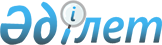 О внесении изменений и дополнений в приказ Председателя Комитета государственных доходов Министерства финансов Республики Казахстан от 7 сентября 2016 года № 522 "Об утверждении положений Департаментов государственных доходов Комитета государственных доходов Министерства финансов Республики Казахстан по областям, городам республиканского значения и столицы и их территориальных органов"Приказ и.о. Председателя Комитета государственных доходов Министерства финансов Республики Казахстан от 3 марта 2023 года № 81
      ПРИКАЗЫВАЮ:
      1. Внести в приказ Председателя Комитета государственных доходов Министерства финансов Республики Казахстан от 7 сентября 2016 года № 522 "Об утверждении положений Департаментов государственных доходов Комитета государственных доходов Министерства финансов Республики Казахстан по областям, городам республиканского значения и столицы и их территориальных органов" следующие изменения и дополнения:
      В Положении о Департаменте государственных доходов по Акмолинской области Комитета государственных доходов Министерства финансов Республики Казахстан, утвержденном указанным приказом:
      в пункте 1:
      подпункт 5) изложить в следующей редакции:
      "5) государственного регулирования в области реабилитации и банкротства (за исключением казенных предприятий, учреждений, банков, страховых (перестраховочных) организаций и накопительных пенсионных фондов), а также государственного управления по восстановлению платежеспособности и банкротству граждан Республики Казахстан;";
      в пункте 13:
      в задачах:
      подпункт 9) изложить в следующей редакции:
      "9) государственного регулирования в области реабилитации и банкротства (за исключением казенных предприятий, учреждений, банков, страховых (перестраховочных) организаций и накопительных пенсионных фондов), а также государственного управления по восстановлению платежеспособности и банкротству граждан Республики Казахстан;";
      в пункте 15:
      в функциях:
      подпункт 79) изложить в следующей редакции:
      "79) назначение реабилитационным или банкротным управляющим кандидатуры, представленной собранием кредиторов, а также финансового управляющего в соответствии с Законами Республики Казахстан "О реабилитации и банкротстве" и "О восстановлении платежеспособности и банкротстве граждан Республики Казахстан";";
      дополнить подпунктом 79-1) следующего содержания:
      "79-1) подача ходатайства о выплате вознаграждения финансовому управляющему в соответствии с Законом Республики Казахстан "О восстановлении платежеспособности и банкротстве граждан Республики Казахстан;";
      подпункт 80) изложить в следующей редакции:
      "80) размещение на интернет-ресурсе реестра требований кредиторов в соответствии с Законами Республики Казахстан "О реабилитации и банкротстве" и "О восстановлении платежеспособности и банкротстве граждан Республики Казахстан";";
      подпункты 93), 94) и 95) изложить в следующей редакции:
      "93) рассмотрение жалоб на действия (бездействия) временного администратора, реабилитационного, временного, банкротного и финансового управляющих в соответствии с Законами Республики Казахстан "О реабилитации и банкротстве" и "О восстановлении платежеспособности и банкротстве граждан Республики Казахстан";
      94) осуществление запроса и получение от государственных органов, физических и юридических лиц и их должностных лиц информации о должниках в соответствии с Законами Республики Казахстан "О реабилитации и банкротстве" и "О восстановлении платежеспособности и банкротстве граждан Республики Казахстан";
      95) предоставление временному и банкротному управляющим информации о наличии и номерах банковских счетов лица, по которому имеется вступившее в законную силу решение суда о признании банкротом, остатках и движении денег на этих счетах в соответствии с Законом Республики Казахстан "О реабилитации и банкротстве";";
      дополнить подпунктом 95-1) следующего содержания:
      "95-1) предоставление финансовому управляющему информации о финансовом положении должника, его имуществе и обязательствах в соответствии с Законом Республики Казахстан "О восстановлении платежеспособности и банкротстве граждан Республики Казахстан";";
      дополнить подпунктами 99-1), 99-2), 99-3), 99-4), 99-5), 99-6) и 99-7) следующего содержания:
      "99-1) в соответствии с Законом Республики Казахстан "О восстановлении платежеспособности и банкротстве граждан Республики Казахстан" размещение на интернет-ресурсе:
      списка граждан, в отношении которых применена, прекращена и завершена процедура внесудебного банкротства;
      списка граждан, в отношении которых вступили в законную силу соответствующие определения и решения судов;
      объявления на казахском и русском языках о возбуждении производства по делу о применении процедуры восстановления платежеспособности или судебного банкротства и порядке заявления требований кредиторами;
      99-2) в соответствии с Законом Республики Казахстан "О восстановлении платежеспособности и банкротстве граждан Республики Казахстан" размещение на веб-портале "электронного правительства":
      списка граждан, в отношении которых применена, прекращена и завершена процедура внесудебного банкротства;
      списка граждан, в отношении которых вступили в законную силу соответствующие определения и решения судов;
      99-3) направление должнику и кредитору информации об исключении финансового управляющего из государственного электронного реестра разрешений и уведомлений и о назначении нового финансового управляющего в течение пяти рабочих дней со дня исключения уведомления из такого реестра в соответствии с Законом Республики Казахстан "О восстановлении платежеспособности и банкротстве граждан Республики Казахстан";
      99-4) осуществление государственного контроля за деятельностью финансового управляющего в процедурах восстановления платежеспособности и судебного банкротства;
      99-5) проведение проверки должника на предмет выявления преднамеренного банкротства по заявлению кредитора в соответствии с Законом Республики Казахстан "О восстановлении платежеспособности и банкротстве граждан Республики Казахстан";
      99-6) направление ходатайства в суд о прекращении процедуры восстановления платежеспособности или судебного банкротства в случаях, предусмотренных пунктом 1 статьи 35 Закона Республики Казахстан "О восстановлении платежеспособности и банкротстве граждан Республики Казахстан";
      99-7) направление кредиторам результатов мониторинга финансового состояния банкрота в случае выявления факта приобретения банкротом имущества, подлежащего государственной регистрации, в том числе общего совместного имущества в соответствии с Законом Республики Казахстан "О восстановлении платежеспособности и банкротстве граждан Республики Казахстан";
      В Положении об Управлении государственных доходов по городу Кокшетау Департамента государственных доходов по Акмолинской области Комитета государственных доходов Министерства финансов Республики Казахстан, утвержденном указанным приказом:
      в пункте 1:
      подпункт 4) изложить в следующей редакции:
      "4) государственного регулирования в области реабилитации и банкротства (за исключением казенных предприятий, учреждений, банков, страховых (перестраховочных) организаций и накопительных пенсионных фондов), а также государственного управления по восстановлению платежеспособности и банкротству граждан Республики Казахстан;";
      дополнить подпунктами 38-1), 38-2), 38-3), 38-4) и 38-5) следующего содержания:
      "38-1) проведение процедуры внесудебного банкротства в соответствии с Законом Республики Казахстан "О восстановлении платежеспособности и банкротстве граждан Республики Казахстан";
      38-2) осуществление запроса и получение от государственных органов, физических и юридических лиц и их должностных лиц информации о должниках в соответствии с Законом "О восстановлении платежеспособности и банкротстве граждан Республики Казахстан;
      38-3) в соответствии с Законом Республики Казахстан "О восстановлении платежеспособности и банкротстве граждан Республики Казахстан" размещение на интернет-ресурсе списка граждан, в отношении которых применена, прекращена и завершена процедура внесудебного банкротства;
      38-4) в соответствии с Законом Республики Казахстан "О восстановлении платежеспособности и банкротстве граждан Республики Казахстан" размещение на веб-портале "электронного правительства":
      списка граждан, в отношении которых применена, прекращена и завершена процедура внесудебного банкротства;
      объявления о прекращении процедуры внесудебного банкротства;
      объявления о завершении внесудебной процедуры банкротства и признании должника банкротом;
      38-5) подача ходатайства о выплате основного вознаграждения временному и банкротному управляющим, а также возмещении иных административных расходов по решению комитета кредиторов в соответствии с Законом Республики Казахстан "О реабилитации и банкротстве";";
      в Положении об Управлении государственных доходов по городу Косшы Департамента государственных доходов по Акмолинской области Комитета государственных доходов Министерства финансов Республики Казахстан, утвержденном указанным приказом:
      в пункте 1:
      подпункт 4) изложить в следующей редакции:
      "4) государственного регулирования в области реабилитации и банкротства (за исключением казенных предприятий, учреждений, банков, страховых (перестраховочных) организаций и накопительных пенсионных фондов), а также государственного управления по восстановлению платежеспособности и банкротству граждан Республики Казахстан;";
      дополнить подпунктами 38-1), 38-2), 38-3), 38-4) и 38-5) следующего содержания:
      "38-1) проведение процедуры внесудебного банкротства в соответствии с Законом Республики Казахстан "О восстановлении платежеспособности и банкротстве граждан Республики Казахстан";
      38-2) осуществление запроса и получение от государственных органов, физических и юридических лиц и их должностных лиц информации о должниках в соответствии с Законом "О восстановлении платежеспособности и банкротстве граждан Республики Казахстан;
      38-3) в соответствии с Законом Республики Казахстан "О восстановлении платежеспособности и банкротстве граждан Республики Казахстан" размещение на интернет-ресурсе списка граждан, в отношении которых применена, прекращена и завершена процедура внесудебного банкротства;
      38-4) в соответствии с Законом Республики Казахстан "О восстановлении платежеспособности и банкротстве граждан Республики Казахстан" размещение на веб-портале "электронного правительства":
      списка граждан, в отношении которых применена, прекращена и завершена процедура внесудебного банкротства;
      объявления о прекращении процедуры внесудебного банкротства;
      объявления о завершении внесудебной процедуры банкротства и признании должника банкротом;
      38-5) подача ходатайства о выплате основного вознаграждения временному и банкротному управляющим, а также возмещении иных административных расходов по решению комитета кредиторов в соответствии с Законом Республики Казахстан "О реабилитации и банкротстве";";
      в Положении об Управлении государственных доходов по городу Степногорску Департамента государственных доходов по Акмолинской области Комитета государственных доходов Министерства финансов Республики Казахстан, утвержденном указанным приказом:
      в пункте 1:
      подпункт 4) изложить в следующей редакции:
      "4) государственного регулирования в области реабилитации и банкротства (за исключением казенных предприятий, учреждений, банков, страховых (перестраховочных) организаций и накопительных пенсионных фондов), а также государственного управления по восстановлению платежеспособности и банкротству граждан Республики Казахстан;";
      дополнить подпунктами 38-1), 38-2), 38-3), 38-4) и 38-5) следующего содержания:
      "38-1) проведение процедуры внесудебного банкротства в соответствии с Законом Республики Казахстан "О восстановлении платежеспособности и банкротстве граждан Республики Казахстан";
      38-2) осуществление запроса и получение от государственных органов, физических и юридических лиц и их должностных лиц информации о должниках в соответствии с Законом "О восстановлении платежеспособности и банкротстве граждан Республики Казахстан;
      38-3) в соответствии с Законом Республики Казахстан "О восстановлении платежеспособности и банкротстве граждан Республики Казахстан" размещение на интернет-ресурсе списка граждан, в отношении которых применена, прекращена и завершена процедура внесудебного банкротства;
      38-4) в соответствии с Законом Республики Казахстан "О восстановлении платежеспособности и банкротстве граждан Республики Казахстан" размещение на веб-портале "электронного правительства":
      списка граждан, в отношении которых применена, прекращена и завершена процедура внесудебного банкротства;
      объявления о прекращении процедуры внесудебного банкротства;
      объявления о завершении внесудебной процедуры банкротства и признании должника банкротом;
      38-5) подача ходатайства о выплате основного вознаграждения временному и банкротному управляющим, а также возмещении иных административных расходов по решению комитета кредиторов в соответствии с Законом Республики Казахстан "О реабилитации и банкротстве";";
      в Положении об Управлении государственных доходов по Аккольскому району Департамента государственных доходов по Акмолинской области Комитета государственных доходов Министерства финансов Республики Казахстан, утвержденном указанным приказом:
      в пункте 1:
      подпункт 4) изложить в следующей редакции:
      "4) государственного регулирования в области реабилитации и банкротства (за исключением казенных предприятий, учреждений, банков, страховых (перестраховочных) организаций и накопительных пенсионных фондов), а также государственного управления по восстановлению платежеспособности и банкротству граждан Республики Казахстан;";
      дополнить подпунктами 38-1), 38-2), 38-3), 38-4) и 38-5) следующего содержания:
      "38-1) проведение процедуры внесудебного банкротства в соответствии с Законом Республики Казахстан "О восстановлении платежеспособности и банкротстве граждан Республики Казахстан";
      38-2) осуществление запроса и получение от государственных органов, физических и юридических лиц и их должностных лиц информации о должниках в соответствии с Законом "О восстановлении платежеспособности и банкротстве граждан Республики Казахстан;
      38-3) в соответствии с Законом Республики Казахстан "О восстановлении платежеспособности и банкротстве граждан Республики Казахстан" размещение на интернет-ресурсе списка граждан, в отношении которых применена, прекращена и завершена процедура внесудебного банкротства;
      38-4) в соответствии с Законом Республики Казахстан "О восстановлении платежеспособности и банкротстве граждан Республики Казахстан" размещение на веб-портале "электронного правительства":
      списка граждан, в отношении которых применена, прекращена и завершена процедура внесудебного банкротства;
      объявления о прекращении процедуры внесудебного банкротства;
      объявления о завершении внесудебной процедуры банкротства и признании должника банкротом;
      38-5) подача ходатайства о выплате основного вознаграждения временному и банкротному управляющим, а также возмещении иных административных расходов по решению комитета кредиторов в соответствии с Законом Республики Казахстан "О реабилитации и банкротстве";";
      в Положении об Управлении государственных доходов по Астраханскому району Департамента государственных доходов по Акмолинской области Комитета государственных доходов Министерства финансов Республики Казахстан, утвержденном указанным приказом:
      в пункте 1:
      подпункт 4) изложить в следующей редакции:
      "4) государственного регулирования в области реабилитации и банкротства (за исключением казенных предприятий, учреждений, банков, страховых (перестраховочных) организаций и накопительных пенсионных фондов), а также государственного управления по восстановлению платежеспособности и банкротству граждан Республики Казахстан;";
      дополнить подпунктами 38-1), 38-2), 38-3), 38-4) и 38-5) следующего содержания:
      "38-1) проведение процедуры внесудебного банкротства в соответствии с Законом Республики Казахстан "О восстановлении платежеспособности и банкротстве граждан Республики Казахстан";
      38-2) осуществление запроса и получение от государственных органов, физических и юридических лиц и их должностных лиц информации о должниках в соответствии с Законом "О восстановлении платежеспособности и банкротстве граждан Республики Казахстан;
      38-3) в соответствии с Законом Республики Казахстан "О восстановлении платежеспособности и банкротстве граждан Республики Казахстан" размещение на интернет-ресурсе списка граждан, в отношении которых применена, прекращена и завершена процедура внесудебного банкротства;
      38-4) в соответствии с Законом Республики Казахстан "О восстановлении платежеспособности и банкротстве граждан Республики Казахстан" размещение на веб-портале "электронного правительства":
      списка граждан, в отношении которых применена, прекращена и завершена процедура внесудебного банкротства;
      объявления о прекращении процедуры внесудебного банкротства;
      объявления о завершении внесудебной процедуры банкротства и признании должника банкротом;
      38-5) подача ходатайства о выплате основного вознаграждения временному и банкротному управляющим, а также возмещении иных административных расходов по решению комитета кредиторов в соответствии с Законом Республики Казахстан "О реабилитации и банкротстве";";
      в Положении об Управлении государственных доходов по Атбасарскому району Департамента государственных доходов по Акмолинской области Комитета государственных доходов Министерства финансов Республики Казахстан, утвержденном указанным приказом:
      в пункте 1:
      подпункт 4) изложить в следующей редакции:
      "4) государственного регулирования в области реабилитации и банкротства (за исключением казенных предприятий, учреждений, банков, страховых (перестраховочных) организаций и накопительных пенсионных фондов), а также государственного управления по восстановлению платежеспособности и банкротству граждан Республики Казахстан;";
      дополнить подпунктами 38-1), 38-2), 38-3), 38-4) и 38-5) следующего содержания:
      "38-1) проведение процедуры внесудебного банкротства в соответствии с Законом Республики Казахстан "О восстановлении платежеспособности и банкротстве граждан Республики Казахстан";
      38-2) осуществление запроса и получение от государственных органов, физических и юридических лиц и их должностных лиц информации о должниках в соответствии с Законом "О восстановлении платежеспособности и банкротстве граждан Республики Казахстан;
      38-3) в соответствии с Законом Республики Казахстан "О восстановлении платежеспособности и банкротстве граждан Республики Казахстан" размещение на интернет-ресурсе списка граждан, в отношении которых применена, прекращена и завершена процедура внесудебного банкротства;
      38-4) в соответствии с Законом Республики Казахстан "О восстановлении платежеспособности и банкротстве граждан Республики Казахстан" размещение на веб-портале "электронного правительства":
      списка граждан, в отношении которых применена, прекращена и завершена процедура внесудебного банкротства;
      объявления о прекращении процедуры внесудебного банкротства;
      объявления о завершении внесудебной процедуры банкротства и признании должника банкротом;
      38-5) подача ходатайства о выплате основного вознаграждения временному и банкротному управляющим, а также возмещении иных административных расходов по решению комитета кредиторов в соответствии с Законом Республики Казахстан "О реабилитации и банкротстве";";
      в Положении об Управлении государственных доходов по Сандыктаускому району Департамента государственных доходов по Акмолинской области Комитета государственных доходов Министерства финансов Республики Казахстан, утвержденном указанным приказом:
      в пункте 1:
      подпункт 4) изложить в следующей редакции:
      "4) государственного регулирования в области реабилитации и банкротства (за исключением казенных предприятий, учреждений, банков, страховых (перестраховочных) организаций и накопительных пенсионных фондов), а также государственного управления по восстановлению платежеспособности и банкротству граждан Республики Казахстан;";
      дополнить подпунктами 38-1), 38-2), 38-3), 38-4) и 38-5) следующего содержания:
      "38-1) проведение процедуры внесудебного банкротства в соответствии с Законом Республики Казахстан "О восстановлении платежеспособности и банкротстве граждан Республики Казахстан";
      38-2) осуществление запроса и получение от государственных органов, физических и юридических лиц и их должностных лиц информации о должниках в соответствии с Законом "О восстановлении платежеспособности и банкротстве граждан Республики Казахстан;
      38-3) в соответствии с Законом Республики Казахстан "О восстановлении платежеспособности и банкротстве граждан Республики Казахстан" размещение на интернет-ресурсе списка граждан, в отношении которых применена, прекращена и завершена процедура внесудебного банкротства;
      38-4) в соответствии с Законом Республики Казахстан "О восстановлении платежеспособности и банкротстве граждан Республики Казахстан" размещение на веб-портале "электронного правительства":
      списка граждан, в отношении которых применена, прекращена и завершена процедура внесудебного банкротства;
      объявления о прекращении процедуры внесудебного банкротства;
      объявления о завершении внесудебной процедуры банкротства и признании должника банкротом;
      38-5) подача ходатайства о выплате основного вознаграждения временному и банкротному управляющим, а также возмещении иных административных расходов по решению комитета кредиторов в соответствии с Законом Республики Казахстан "О реабилитации и банкротстве";";
      в Положении об Управлении государственных доходов по Аршалынскому району Департамента государственных доходов по Акмолинской области Комитета государственных доходов Министерства финансов Республики Казахстан, утвержденном указанным приказом:
      в пункте 1:
      подпункт 4) изложить в следующей редакции:
      "4) государственного регулирования в области реабилитации и банкротства (за исключением казенных предприятий, учреждений, банков, страховых (перестраховочных) организаций и накопительных пенсионных фондов), а также государственного управления по восстановлению платежеспособности и банкротству граждан Республики Казахстан;";
      дополнить подпунктами 38-1), 38-2), 38-3), 38-4) и 38-5) следующего содержания:
      "38-1) проведение процедуры внесудебного банкротства в соответствии с Законом Республики Казахстан "О восстановлении платежеспособности и банкротстве граждан Республики Казахстан";
      38-2) осуществление запроса и получение от государственных органов, физических и юридических лиц и их должностных лиц информации о должниках в соответствии с Законом "О восстановлении платежеспособности и банкротстве граждан Республики Казахстан;
      38-3) в соответствии с Законом Республики Казахстан "О восстановлении платежеспособности и банкротстве граждан Республики Казахстан" размещение на интернет-ресурсе списка граждан, в отношении которых применена, прекращена и завершена процедура внесудебного банкротства;
      38-4) в соответствии с Законом Республики Казахстан "О восстановлении платежеспособности и банкротстве граждан Республики Казахстан" размещение на веб-портале "электронного правительства":
      списка граждан, в отношении которых применена, прекращена и завершена процедура внесудебного банкротства;
      объявления о прекращении процедуры внесудебного банкротства;
      объявления о завершении внесудебной процедуры банкротства и признании должника банкротом;
      38-5) подача ходатайства о выплате основного вознаграждения временному и банкротному управляющим, а также возмещении иных административных расходов по решению комитета кредиторов в соответствии с Законом Республики Казахстан "О реабилитации и банкротстве";";
      в Положении об Управлении государственных доходов по Ерейментаускому району Департамента государственных доходов по Акмолинской области Комитета государственных доходов Министерства финансов Республики Казахстан, утвержденном указанным приказом:
      в пункте 1:
      подпункт 4) изложить в следующей редакции:
      "4) государственного регулирования в области реабилитации и банкротства (за исключением казенных предприятий, учреждений, банков, страховых (перестраховочных) организаций и накопительных пенсионных фондов), а также государственного управления по восстановлению платежеспособности и банкротству граждан Республики Казахстан;";
      дополнить подпунктами 38-1), 38-2), 38-3), 38-4) и 38-5) следующего содержания:
      "38-1) проведение процедуры внесудебного банкротства в соответствии с Законом Республики Казахстан "О восстановлении платежеспособности и банкротстве граждан Республики Казахстан";
      38-2) осуществление запроса и получение от государственных органов, физических и юридических лиц и их должностных лиц информации о должниках в соответствии с Законом "О восстановлении платежеспособности и банкротстве граждан Республики Казахстан;
      38-3) в соответствии с Законом Республики Казахстан "О восстановлении платежеспособности и банкротстве граждан Республики Казахстан" размещение на интернет-ресурсе списка граждан, в отношении которых применена, прекращена и завершена процедура внесудебного банкротства;
      38-4) в соответствии с Законом Республики Казахстан "О восстановлении платежеспособности и банкротстве граждан Республики Казахстан" размещение на веб-портале "электронного правительства":
      списка граждан, в отношении которых применена, прекращена и завершена процедура внесудебного банкротства;
      объявления о прекращении процедуры внесудебного банкротства;
      объявления о завершении внесудебной процедуры банкротства и признании должника банкротом;
      38-5) подача ходатайства о выплате основного вознаграждения временному и банкротному управляющим, а также возмещении иных административных расходов по решению комитета кредиторов в соответствии с Законом Республики Казахстан "О реабилитации и банкротстве";";
      в Положении об Управлении государственных доходов по Егиндыкольскому району Департамента государственных доходов по Акмолинской области Комитета государственных доходов Министерства финансов Республики Казахстан, утвержденном указанным приказом:
      в пункте 1:
      подпункт 4) изложить в следующей редакции:
      "4) государственного регулирования в области реабилитации и банкротства (за исключением казенных предприятий, учреждений, банков, страховых (перестраховочных) организаций и накопительных пенсионных фондов), а также государственного управления по восстановлению платежеспособности и банкротству граждан Республики Казахстан;";
      дополнить подпунктами 38-1), 38-2), 38-3), 38-4) и 38-5) следующего содержания:
      "38-1) проведение процедуры внесудебного банкротства в соответствии с Законом Республики Казахстан "О восстановлении платежеспособности и банкротстве граждан Республики Казахстан";
      38-2) осуществление запроса и получение от государственных органов, физических и юридических лиц и их должностных лиц информации о должниках в соответствии с Законом "О восстановлении платежеспособности и банкротстве граждан Республики Казахстан;
      38-3) в соответствии с Законом Республики Казахстан "О восстановлении платежеспособности и банкротстве граждан Республики Казахстан" размещение на интернет-ресурсе списка граждан, в отношении которых применена, прекращена и завершена процедура внесудебного банкротства;
      38-4) в соответствии с Законом Республики Казахстан "О восстановлении платежеспособности и банкротстве граждан Республики Казахстан" размещение на веб-портале "электронного правительства":
      списка граждан, в отношении которых применена, прекращена и завершена процедура внесудебного банкротства;
      объявления о прекращении процедуры внесудебного банкротства;
      объявления о завершении внесудебной процедуры банкротства и признании должника банкротом;
      38-5) подача ходатайства о выплате основного вознаграждения временному и банкротному управляющим, а также возмещении иных административных расходов по решению комитета кредиторов в соответствии с Законом Республики Казахстан "О реабилитации и банкротстве";";
      в Положении об Управлении государственных доходов по Коргалжынскому району Департамента государственных доходов по Акмолинской области Комитета государственных доходов Министерства финансов Республики Казахстан, утвержденном указанным приказом:
      в пункте 1:
      подпункт 4) изложить в следующей редакции:
      "4) государственного регулирования в области реабилитации и банкротства (за исключением казенных предприятий, учреждений, банков, страховых (перестраховочных) организаций и накопительных пенсионных фондов), а также государственного управления по восстановлению платежеспособности и банкротству граждан Республики Казахстан;";
      дополнить подпунктами 38-1), 38-2), 38-3), 38-4) и 38-5) следующего содержания:
      "38-1) проведение процедуры внесудебного банкротства в соответствии с Законом Республики Казахстан "О восстановлении платежеспособности и банкротстве граждан Республики Казахстан";
      38-2) осуществление запроса и получение от государственных органов, физических и юридических лиц и их должностных лиц информации о должниках в соответствии с Законом "О восстановлении платежеспособности и банкротстве граждан Республики Казахстан;
      38-3) в соответствии с Законом Республики Казахстан "О восстановлении платежеспособности и банкротстве граждан Республики Казахстан" размещение на интернет-ресурсе списка граждан, в отношении которых применена, прекращена и завершена процедура внесудебного банкротства;
      38-4) в соответствии с Законом Республики Казахстан "О восстановлении платежеспособности и банкротстве граждан Республики Казахстан" размещение на веб-портале "электронного правительства":
      списка граждан, в отношении которых применена, прекращена и завершена процедура внесудебного банкротства;
      объявления о прекращении процедуры внесудебного банкротства;
      объявления о завершении внесудебной процедуры банкротства и признании должника банкротом;
      38-5) подача ходатайства о выплате основного вознаграждения временному и банкротному управляющим, а также возмещении иных административных расходов по решению комитета кредиторов в соответствии с Законом Республики Казахстан "О реабилитации и банкротстве";";
      в Положении об Управлении государственных доходов по Буландынскому району Департамента государственных доходов по Акмолинской области Комитета государственных доходов Министерства финансов Республики Казахстан, утвержденном указанным приказом:
      в пункте 1:
      подпункт 4) изложить в следующей редакции:
      "4) государственного регулирования в области реабилитации и банкротства (за исключением казенных предприятий, учреждений, банков, страховых (перестраховочных) организаций и накопительных пенсионных фондов), а также государственного управления по восстановлению платежеспособности и банкротству граждан Республики Казахстан;";
      дополнить подпунктами 38-1), 38-2), 38-3), 38-4) и 38-5) следующего содержания:
      "38-1) проведение процедуры внесудебного банкротства в соответствии с Законом Республики Казахстан "О восстановлении платежеспособности и банкротстве граждан Республики Казахстан";
      38-2) осуществление запроса и получение от государственных органов, физических и юридических лиц и их должностных лиц информации о должниках в соответствии с Законом "О восстановлении платежеспособности и банкротстве граждан Республики Казахстан;
      38-3) в соответствии с Законом Республики Казахстан "О восстановлении платежеспособности и банкротстве граждан Республики Казахстан" размещение на интернет-ресурсе списка граждан, в отношении которых применена, прекращена и завершена процедура внесудебного банкротства;
      38-4) в соответствии с Законом Республики Казахстан "О восстановлении платежеспособности и банкротстве граждан Республики Казахстан" размещение на веб-портале "электронного правительства":
      списка граждан, в отношении которых применена, прекращена и завершена процедура внесудебного банкротства;
      объявления о прекращении процедуры внесудебного банкротства;
      объявления о завершении внесудебной процедуры банкротства и признании должника банкротом;
      38-5) подача ходатайства о выплате основного вознаграждения временному и банкротному управляющим, а также возмещении иных административных расходов по решению комитета кредиторов в соответствии с Законом Республики Казахстан "О реабилитации и банкротстве";";
      в Положении об Управлении государственных доходов по Целиноградскому району Департамента государственных доходов по Акмолинской области Комитета государственных доходов Министерства финансов Республики Казахстан, утвержденном указанным приказом:
      в пункте 1:
      подпункт 4) изложить в следующей редакции:
      "4) государственного регулирования в области реабилитации и банкротства (за исключением казенных предприятий, учреждений, банков, страховых (перестраховочных) организаций и накопительных пенсионных фондов), а также государственного управления по восстановлению платежеспособности и банкротству граждан Республики Казахстан;";
      дополнить подпунктами 38-1), 38-2), 38-3), 38-4) и 38-5) следующего содержания:
      "38-1) проведение процедуры внесудебного банкротства в соответствии с Законом Республики Казахстан "О восстановлении платежеспособности и банкротстве граждан Республики Казахстан";
      38-2) осуществление запроса и получение от государственных органов, физических и юридических лиц и их должностных лиц информации о должниках в соответствии с Законом "О восстановлении платежеспособности и банкротстве граждан Республики Казахстан;
      38-3) в соответствии с Законом Республики Казахстан "О восстановлении платежеспособности и банкротстве граждан Республики Казахстан" размещение на интернет-ресурсе списка граждан, в отношении которых применена, прекращена и завершена процедура внесудебного банкротства;
      38-4) в соответствии с Законом Республики Казахстан "О восстановлении платежеспособности и банкротстве граждан Республики Казахстан" размещение на веб-портале "электронного правительства":
      списка граждан, в отношении которых применена, прекращена и завершена процедура внесудебного банкротства;
      объявления о прекращении процедуры внесудебного банкротства;
      объявления о завершении внесудебной процедуры банкротства и признании должника банкротом;
      38-5) подача ходатайства о выплате основного вознаграждения временному и банкротному управляющим, а также возмещении иных административных расходов по решению комитета кредиторов в соответствии с Законом Республики Казахстан "О реабилитации и банкротстве";";
      в Положении об Управлении государственных доходов по Шортандинскому району Департамента государственных доходов по Акмолинской области Комитета государственных доходов Министерства финансов Республики Казахстан, утвержденном указанным приказом:
      в пункте 1:
      подпункт 4) изложить в следующей редакции:
      "4) государственного регулирования в области реабилитации и банкротства (за исключением казенных предприятий, учреждений, банков, страховых (перестраховочных) организаций и накопительных пенсионных фондов), а также государственного управления по восстановлению платежеспособности и банкротству граждан Республики Казахстан;";
      дополнить подпунктами 38-1), 38-2), 38-3), 38-4) и 38-5) следующего содержания:
      "38-1) проведение процедуры внесудебного банкротства в соответствии с Законом Республики Казахстан "О восстановлении платежеспособности и банкротстве граждан Республики Казахстан";
      38-2) осуществление запроса и получение от государственных органов, физических и юридических лиц и их должностных лиц информации о должниках в соответствии с Законом "О восстановлении платежеспособности и банкротстве граждан Республики Казахстан;
      38-3) в соответствии с Законом Республики Казахстан "О восстановлении платежеспособности и банкротстве граждан Республики Казахстан" размещение на интернет-ресурсе списка граждан, в отношении которых применена, прекращена и завершена процедура внесудебного банкротства;
      38-4) в соответствии с Законом Республики Казахстан "О восстановлении платежеспособности и банкротстве граждан Республики Казахстан" размещение на веб-портале "электронного правительства":
      списка граждан, в отношении которых применена, прекращена и завершена процедура внесудебного банкротства;
      объявления о прекращении процедуры внесудебного банкротства;
      объявления о завершении внесудебной процедуры банкротства и признании должника банкротом;
      38-5) подача ходатайства о выплате основного вознаграждения временному и банкротному управляющим, а также возмещении иных административных расходов по решению комитета кредиторов в соответствии с Законом Республики Казахстан "О реабилитации и банкротстве";";
      в Положении об Управлении государственных доходов по Жаркаинскому району Департамента государственных доходов по Акмолинской области Комитета государственных доходов Министерства финансов Республики Казахстан, утвержденном указанным приказом:
      в пункте 1:
      подпункт 4) изложить в следующей редакции:
      "4) государственного регулирования в области реабилитации и банкротства (за исключением казенных предприятий, учреждений, банков, страховых (перестраховочных) организаций и накопительных пенсионных фондов), а также государственного управления по восстановлению платежеспособности и банкротству граждан Республики Казахстан;";
      дополнить подпунктами 38-1), 38-2), 38-3), 38-4) и 38-5) следующего содержания:
      "38-1) проведение процедуры внесудебного банкротства в соответствии с Законом Республики Казахстан "О восстановлении платежеспособности и банкротстве граждан Республики Казахстан";
      38-2) осуществление запроса и получение от государственных органов, физических и юридических лиц и их должностных лиц информации о должниках в соответствии с Законом "О восстановлении платежеспособности и банкротстве граждан Республики Казахстан;
      38-3) в соответствии с Законом Республики Казахстан "О восстановлении платежеспособности и банкротстве граждан Республики Казахстан" размещение на интернет-ресурсе списка граждан, в отношении которых применена, прекращена и завершена процедура внесудебного банкротства;
      38-4) в соответствии с Законом Республики Казахстан "О восстановлении платежеспособности и банкротстве граждан Республики Казахстан" размещение на веб-портале "электронного правительства":
      списка граждан, в отношении которых применена, прекращена и завершена процедура внесудебного банкротства;
      объявления о прекращении процедуры внесудебного банкротства;
      объявления о завершении внесудебной процедуры банкротства и признании должника банкротом;
      38-5) подача ходатайства о выплате основного вознаграждения временному и банкротному управляющим, а также возмещении иных административных расходов по решению комитета кредиторов в соответствии с Законом Республики Казахстан "О реабилитации и банкротстве";";
      в Положении об Управлении государственных доходов по Есильскому району Департамента государственных доходов по Акмолинской области Комитета государственных доходов Министерства финансов Республики Казахстан, утвержденном указанным приказом:
      в пункте 1:
      подпункт 4) изложить в следующей редакции:
      "4) государственного регулирования в области реабилитации и банкротства (за исключением казенных предприятий, учреждений, банков, страховых (перестраховочных) организаций и накопительных пенсионных фондов), а также государственного управления по восстановлению платежеспособности и банкротству граждан Республики Казахстан;";
      дополнить подпунктами 38-1), 38-2), 38-3), 38-4) и 38-5) следующего содержания:
      "38-1) проведение процедуры внесудебного банкротства в соответствии с Законом Республики Казахстан "О восстановлении платежеспособности и банкротстве граждан Республики Казахстан";
      38-2) осуществление запроса и получение от государственных органов, физических и юридических лиц и их должностных лиц информации о должниках в соответствии с Законом "О восстановлении платежеспособности и банкротстве граждан Республики Казахстан;
      38-3) в соответствии с Законом Республики Казахстан "О восстановлении платежеспособности и банкротстве граждан Республики Казахстан" размещение на интернет-ресурсе списка граждан, в отношении которых применена, прекращена и завершена процедура внесудебного банкротства;
      38-4) в соответствии с Законом Республики Казахстан "О восстановлении платежеспособности и банкротстве граждан Республики Казахстан" размещение на веб-портале "электронного правительства":
      списка граждан, в отношении которых применена, прекращена и завершена процедура внесудебного банкротства;
      объявления о прекращении процедуры внесудебного банкротства;
      объявления о завершении внесудебной процедуры банкротства и признании должника банкротом;
      38-5) подача ходатайства о выплате основного вознаграждения временному и банкротному управляющим, а также возмещении иных административных расходов по решению комитета кредиторов в соответствии с Законом Республики Казахстан "О реабилитации и банкротстве";";
      в Положении об Управлении государственных доходов по Жаксынскому району Департамента государственных доходов по Акмолинской области Комитета государственных доходов Министерства финансов Республики Казахстан, утвержденном указанным приказом:
      в пункте 1:
      подпункт 4) изложить в следующей редакции:
      "4) государственного регулирования в области реабилитации и банкротства (за исключением казенных предприятий, учреждений, банков, страховых (перестраховочных) организаций и накопительных пенсионных фондов), а также государственного управления по восстановлению платежеспособности и банкротству граждан Республики Казахстан;";
      дополнить подпунктами 38-1), 38-2), 38-3), 38-4) и 38-5) следующего содержания:
      "38-1) проведение процедуры внесудебного банкротства в соответствии с Законом Республики Казахстан "О восстановлении платежеспособности и банкротстве граждан Республики Казахстан";
      38-2) осуществление запроса и получение от государственных органов, физических и юридических лиц и их должностных лиц информации о должниках в соответствии с Законом "О восстановлении платежеспособности и банкротстве граждан Республики Казахстан;
      38-3) в соответствии с Законом Республики Казахстан "О восстановлении платежеспособности и банкротстве граждан Республики Казахстан" размещение на интернет-ресурсе списка граждан, в отношении которых применена, прекращена и завершена процедура внесудебного банкротства;
      38-4) в соответствии с Законом Республики Казахстан "О восстановлении платежеспособности и банкротстве граждан Республики Казахстан" размещение на веб-портале "электронного правительства":
      списка граждан, в отношении которых применена, прекращена и завершена процедура внесудебного банкротства;
      объявления о прекращении процедуры внесудебного банкротства;
      объявления о завершении внесудебной процедуры банкротства и признании должника банкротом;
      38-5) подача ходатайства о выплате основного вознаграждения временному и банкротному управляющим, а также возмещении иных административных расходов по решению комитета кредиторов в соответствии с Законом Республики Казахстан "О реабилитации и банкротстве";";
      в Положении об Управлении государственных доходов по Зерендинскому району Департамента государственных доходов по Акмолинской области Комитета государственных доходов Министерства финансов Республики Казахстан, утвержденном указанным приказом:
      в пункте 1:
      подпункт 4) изложить в следующей редакции:
      "4) государственного регулирования в области реабилитации и банкротства (за исключением казенных предприятий, учреждений, банков, страховых (перестраховочных) организаций и накопительных пенсионных фондов), а также государственного управления по восстановлению платежеспособности и банкротству граждан Республики Казахстан;";
      дополнить подпунктами 38-1), 38-2), 38-3), 38-4) и 38-5) следующего содержания:
      "38-1) проведение процедуры внесудебного банкротства в соответствии с Законом Республики Казахстан "О восстановлении платежеспособности и банкротстве граждан Республики Казахстан";
      38-2) осуществление запроса и получение от государственных органов, физических и юридических лиц и их должностных лиц информации о должниках в соответствии с Законом "О восстановлении платежеспособности и банкротстве граждан Республики Казахстан;
      38-3) в соответствии с Законом Республики Казахстан "О восстановлении платежеспособности и банкротстве граждан Республики Казахстан" размещение на интернет-ресурсе списка граждан, в отношении которых применена, прекращена и завершена процедура внесудебного банкротства;
      38-4) в соответствии с Законом Республики Казахстан "О восстановлении платежеспособности и банкротстве граждан Республики Казахстан" размещение на веб-портале "электронного правительства":
      списка граждан, в отношении которых применена, прекращена и завершена процедура внесудебного банкротства;
      объявления о прекращении процедуры внесудебного банкротства;
      объявления о завершении внесудебной процедуры банкротства и признании должника банкротом;
      38-5) подача ходатайства о выплате основного вознаграждения временному и банкротному управляющим, а также возмещении иных административных расходов по решению комитета кредиторов в соответствии с Законом Республики Казахстан "О реабилитации и банкротстве";";
      в Положении об Управлении государственных доходов по Бурабайскому району Департамента государственных доходов по Акмолинской области Комитета государственных доходов Министерства финансов Республики Казахстан, утвержденном указанным приказом:
      в пункте 1:
      подпункт 4) изложить в следующей редакции:
      "4) государственного регулирования в области реабилитации и банкротства (за исключением казенных предприятий, учреждений, банков, страховых (перестраховочных) организаций и накопительных пенсионных фондов), а также государственного управления по восстановлению платежеспособности и банкротству граждан Республики Казахстан;";
      дополнить подпунктами 38-1), 38-2), 38-3), 38-4) и 38-5) следующего содержания:
      "38-1) проведение процедуры внесудебного банкротства в соответствии с Законом Республики Казахстан "О восстановлении платежеспособности и банкротстве граждан Республики Казахстан";
      38-2) осуществление запроса и получение от государственных органов, физических и юридических лиц и их должностных лиц информации о должниках в соответствии с Законом "О восстановлении платежеспособности и банкротстве граждан Республики Казахстан;
      38-3) в соответствии с Законом Республики Казахстан "О восстановлении платежеспособности и банкротстве граждан Республики Казахстан" размещение на интернет-ресурсе списка граждан, в отношении которых применена, прекращена и завершена процедура внесудебного банкротства;
      38-4) в соответствии с Законом Республики Казахстан "О восстановлении платежеспособности и банкротстве граждан Республики Казахстан" размещение на веб-портале "электронного правительства":
      списка граждан, в отношении которых применена, прекращена и завершена процедура внесудебного банкротства;
      объявления о прекращении процедуры внесудебного банкротства;
      объявления о завершении внесудебной процедуры банкротства и признании должника банкротом;
      38-5) подача ходатайства о выплате основного вознаграждения временному и банкротному управляющим, а также возмещении иных административных расходов по решению комитета кредиторов в соответствии с Законом Республики Казахстан "О реабилитации и банкротстве";";
      в Положении об Управлении государственных доходов по району Биржан сал Департамента государственных доходов по Акмолинской области Комитета государственных доходов Министерства финансов Республики Казахстан, утвержденном указанным приказом:
      в пункте 1:
      подпункт 4) изложить в следующей редакции:
      "4) государственного регулирования в области реабилитации и банкротства (за исключением казенных предприятий, учреждений, банков, страховых (перестраховочных) организаций и накопительных пенсионных фондов), а также государственного управления по восстановлению платежеспособности и банкротству граждан Республики Казахстан;";
      дополнить подпунктами 38-1), 38-2), 38-3), 38-4) и 38-5) следующего содержания:
      "38-1) проведение процедуры внесудебного банкротства в соответствии с Законом Республики Казахстан "О восстановлении платежеспособности и банкротстве граждан Республики Казахстан";
      38-2) осуществление запроса и получение от государственных органов, физических и юридических лиц и их должностных лиц информации о должниках в соответствии с Законом "О восстановлении платежеспособности и банкротстве граждан Республики Казахстан;
      38-3) в соответствии с Законом Республики Казахстан "О восстановлении платежеспособности и банкротстве граждан Республики Казахстан" размещение на интернет-ресурсе списка граждан, в отношении которых применена, прекращена и завершена процедура внесудебного банкротства;
      38-4) в соответствии с Законом Республики Казахстан "О восстановлении платежеспособности и банкротстве граждан Республики Казахстан" размещение на веб-портале "электронного правительства":
      списка граждан, в отношении которых применена, прекращена и завершена процедура внесудебного банкротства;
      объявления о прекращении процедуры внесудебного банкротства;
      объявления о завершении внесудебной процедуры банкротства и признании должника банкротом;
      38-5) подача ходатайства о выплате основного вознаграждения временному и банкротному управляющим, а также возмещении иных административных расходов по решению комитета кредиторов в соответствии с Законом Республики Казахстан "О реабилитации и банкротстве";";
      в Положении о Департаменте государственных доходов по Актюбинской области Комитета государственных доходов Министерства финансов Республики Казахстан, утвержденном указанным приказом:
      в пункте 1:
      подпункт 5) изложить в следующей редакции:
      "5) государственного регулирования в области реабилитации и банкротства (за исключением казенных предприятий, учреждений, банков, страховых (перестраховочных) организаций и накопительных пенсионных фондов), а также государственного управления по восстановлению платежеспособности и банкротству граждан Республики Казахстан;";
      в пункте 13:
      в задачах:
      подпункт 9) изложить в следующей редакции:
      "9) государственного регулирования в области реабилитации и банкротства (за исключением казенных предприятий, учреждений, банков, страховых (перестраховочных) организаций и накопительных пенсионных фондов), а также государственного управления по восстановлению платежеспособности и банкротству граждан Республики Казахстан;";
      в пункте 15:
      в функциях:
      подпункт 79) изложить в следующей редакции:
      "79) назначение реабилитационным или банкротным управляющим кандидатуры, представленной собранием кредиторов, а также финансового управляющего в соответствии с Законами Республики Казахстан "О реабилитации и банкротстве" и "О восстановлении платежеспособности и банкротстве граждан Республики Казахстан;";
      дополнить подпунктом 79-1) следующего содержания:
      "79-1) подача ходатайства о выплате вознаграждения финансовому управляющему в соответствии с Законом Республики Казахстан "О восстановлении платежеспособности и банкротстве граждан Республики Казахстан;";
      подпункт 80) изложить в следующей редакции:
      "80) размещение на интернет-ресурсе реестра требований кредиторов в соответствии с Законами Республики Казахстан "О реабилитации и банкротстве" и "О восстановлении платежеспособности и банкротстве граждан Республики Казахстан";";
      подпункты 93), 94) и 95) изложить в следующей редакции:
      "93) рассмотрение жалоб на действия (бездействия) временного администратора, реабилитационного, временного, банкротного и финансового управляющих в соответствии с Законами Республики Казахстан "О реабилитации и банкротстве" и "О восстановлении платежеспособности и банкротстве граждан Республики Казахстан";
      94) осуществление запроса и получение от государственных органов, физических и юридических лиц и их должностных лиц информации о должниках в соответствии с Законами Республики Казахстан "О реабилитации и банкротстве" и "О восстановлении платежеспособности и банкротстве граждан Республики Казахстан";
      95) предоставление временному и банкротному управляющим информации о наличии и номерах банковских счетов лица, по которому имеется вступившее в законную силу решение суда о признании банкротом, остатках и движении денег на этих счетах в соответствии с Законом Республики Казахстан "О реабилитации и банкротстве";";
      дополнить подпунктом 95-1) следующего содержания:
      "95-1) предоставление финансовому управляющему информации о финансовом положении должника, его имуществе и обязательствах в соответствии с Законом Республики Казахстан "О восстановлении платежеспособности и банкротстве граждан Республики Казахстан";";
      дополнить подпунктами 99-1), 99-2), 99-3), 99-4), 99-5), 99-6) и 99-7) следующего содержания:
      "99-1) в соответствии с Законом Республики Казахстан "О восстановлении платежеспособности и банкротстве граждан Республики Казахстан" размещение на интернет-ресурсе:
      списка граждан, в отношении которых применена, прекращена и завершена процедура внесудебного банкротства;
      списка граждан, в отношении которых вступили в законную силу соответствующие определения и решения судов;
      объявления на казахском и русском языках о возбуждении производства по делу о применении процедуры восстановления платежеспособности или судебного банкротства и порядке заявления требований кредиторами;
      99-2) в соответствии с Законом Республики Казахстан "О восстановлении платежеспособности и банкротстве граждан Республики Казахстан" размещение на веб-портале "электронного правительства":
      списка граждан, в отношении которых применена, прекращена и завершена процедура внесудебного банкротства;
      списка граждан, в отношении которых вступили в законную силу соответствующие определения и решения судов;
      99-3) направление должнику и кредитору информации об исключении финансового управляющего из государственного электронного реестра разрешений и уведомлений и о назначении нового финансового управляющего в течение пяти рабочих дней со дня исключения уведомления из такого реестра в соответствии с Законом Республики Казахстан "О восстановлении платежеспособности и банкротстве граждан Республики Казахстан";
      99-4) осуществление государственного контроля за деятельностью финансового управляющего в процедурах восстановления платежеспособности и судебного банкротства;
      99-5) проведение проверки должника на предмет выявления преднамеренного банкротства по заявлению кредитора в соответствии с Законом Республики Казахстан "О восстановлении платежеспособности и банкротстве граждан Республики Казахстан";
      99-6) направление ходатайства в суд о прекращении процедуры восстановления платежеспособности или судебного банкротства в случаях, предусмотренных пунктом 1 статьи 35 Закона Республики Казахстан "О восстановлении платежеспособности и банкротстве граждан Республики Казахстан";
      99-7) направление кредиторам результатов мониторинга финансового состояния банкрота в случае выявления факта приобретения банкротом имущества, подлежащего государственной регистрации, в том числе общего совместного имущества в соответствии с Законом Республики Казахстан "О восстановлении платежеспособности и банкротстве граждан Республики Казахстан";
      в Положении об Управлении государственных доходов по городу Актобе Департамента государственных доходов по Актюбинской области Комитета государственных доходов Министерства финансов Республики Казахстан, утвержденном указанным приказом:
      в пункте 1:
      подпункт 4) изложить в следующей редакции:
      "4) государственного регулирования в области реабилитации и банкротства (за исключением казенных предприятий, учреждений, банков, страховых (перестраховочных) организаций и накопительных пенсионных фондов), а также государственного управления по восстановлению платежеспособности и банкротству граждан Республики Казахстан;";
      дополнить подпунктами 38-1), 38-2), 38-3), 38-4) и 38-5) следующего содержания:
      "38-1) проведение процедуры внесудебного банкротства в соответствии с Законом Республики Казахстан "О восстановлении платежеспособности и банкротстве граждан Республики Казахстан";
      38-2) осуществление запроса и получение от государственных органов, физических и юридических лиц и их должностных лиц информации о должниках в соответствии с Законом "О восстановлении платежеспособности и банкротстве граждан Республики Казахстан;
      38-3) в соответствии с Законом Республики Казахстан "О восстановлении платежеспособности и банкротстве граждан Республики Казахстан" размещение на интернет-ресурсе списка граждан, в отношении которых применена, прекращена и завершена процедура внесудебного банкротства;
      38-4) в соответствии с Законом Республики Казахстан "О восстановлении платежеспособности и банкротстве граждан Республики Казахстан" размещение на веб-портале "электронного правительства":
      списка граждан, в отношении которых применена, прекращена и завершена процедура внесудебного банкротства;
      объявления о прекращении процедуры внесудебного банкротства;
      объявления о завершении внесудебной процедуры банкротства и признании должника банкротом;
      38-5) подача ходатайства о выплате основного вознаграждения временному и банкротному управляющим, а также возмещении иных административных расходов по решению комитета кредиторов в соответствии с Законом Республики Казахстан "О реабилитации и банкротстве";";
      в Положении об Управлении государственных доходов по району Алматы города Актобе Департамента государственных доходов по Актюбинской области Комитета государственных доходов Министерства финансов Республики Казахстан, утвержденном указанным приказом:
      в пункте 1:
      подпункт 4) изложить в следующей редакции:
      "4) государственного регулирования в области реабилитации и банкротства (за исключением казенных предприятий, учреждений, банков, страховых (перестраховочных) организаций и накопительных пенсионных фондов), а также государственного управления по восстановлению платежеспособности и банкротству граждан Республики Казахстан;";
      дополнить подпунктами 38-1), 38-2), 38-3), 38-4) и 38-5) следующего содержания:
      "38-1) проведение процедуры внесудебного банкротства в соответствии с Законом Республики Казахстан "О восстановлении платежеспособности и банкротстве граждан Республики Казахстан";
      38-2) осуществление запроса и получение от государственных органов, физических и юридических лиц и их должностных лиц информации о должниках в соответствии с Законом "О восстановлении платежеспособности и банкротстве граждан Республики Казахстан;
      38-3) в соответствии с Законом Республики Казахстан "О восстановлении платежеспособности и банкротстве граждан Республики Казахстан" размещение на интернет-ресурсе списка граждан, в отношении которых применена, прекращена и завершена процедура внесудебного банкротства;
      38-4) в соответствии с Законом Республики Казахстан "О восстановлении платежеспособности и банкротстве граждан Республики Казахстан" размещение на веб-портале "электронного правительства":
      списка граждан, в отношении которых применена, прекращена и завершена процедура внесудебного банкротства;
      объявления о прекращении процедуры внесудебного банкротства;
      объявления о завершении внесудебной процедуры банкротства и признании должника банкротом;
      38-5) подача ходатайства о выплате основного вознаграждения временному и банкротному управляющим, а также возмещении иных административных расходов по решению комитета кредиторов в соответствии с Законом Республики Казахстан "О реабилитации и банкротстве";";
      в Положении об Управлении государственных доходов по Байганинскому району Департамента государственных доходов по Актюбинской области Комитета государственных доходов Министерства финансов Республики Казахстан, утвержденном указанным приказом:
      в пункте 1:
      подпункт 4) изложить в следующей редакции:
      "4) государственного регулирования в области реабилитации и банкротства (за исключением казенных предприятий, учреждений, банков, страховых (перестраховочных) организаций и накопительных пенсионных фондов), а также государственного управления по восстановлению платежеспособности и банкротству граждан Республики Казахстан;";
      дополнить подпунктами 38-1), 38-2), 38-3), 38-4) и 38-5) следующего содержания:
      "38-1) проведение процедуры внесудебного банкротства в соответствии с Законом Республики Казахстан "О восстановлении платежеспособности и банкротстве граждан Республики Казахстан";
      38-2) осуществление запроса и получение от государственных органов, физических и юридических лиц и их должностных лиц информации о должниках в соответствии с Законом "О восстановлении платежеспособности и банкротстве граждан Республики Казахстан;
      38-3) в соответствии с Законом Республики Казахстан "О восстановлении платежеспособности и банкротстве граждан Республики Казахстан" размещение на интернет-ресурсе списка граждан, в отношении которых применена, прекращена и завершена процедура внесудебного банкротства;
      38-4) в соответствии с Законом Республики Казахстан "О восстановлении платежеспособности и банкротстве граждан Республики Казахстан" размещение на веб-портале "электронного правительства":
      списка граждан, в отношении которых применена, прекращена и завершена процедура внесудебного банкротства;
      объявления о прекращении процедуры внесудебного банкротства;
      объявления о завершении внесудебной процедуры банкротства и признании должника банкротом;
      38-5) подача ходатайства о выплате основного вознаграждения временному и банкротному управляющим, а также возмещении иных административных расходов по решению комитета кредиторов в соответствии с Законом Республики Казахстан "О реабилитации и банкротстве";";
      в Положении об Управлении государственных доходов по Айтекебийскому району Департамента государственных доходов по Актюбинской области Комитета государственных доходов Министерства финансов Республики Казахстан, утвержденном указанным приказом:
      в пункте 1:
      подпункт 4) изложить в следующей редакции:
      "4) государственного регулирования в области реабилитации и банкротства (за исключением казенных предприятий, учреждений, банков, страховых (перестраховочных) организаций и накопительных пенсионных фондов), а также государственного управления по восстановлению платежеспособности и банкротству граждан Республики Казахстан;";
      дополнить подпунктами 38-1), 38-2), 38-3), 38-4) и 38-5) следующего содержания:
      "38-1) проведение процедуры внесудебного банкротства в соответствии с Законом Республики Казахстан "О восстановлении платежеспособности и банкротстве граждан Республики Казахстан";
      38-2) осуществление запроса и получение от государственных органов, физических и юридических лиц и их должностных лиц информации о должниках в соответствии с Законом "О восстановлении платежеспособности и банкротстве граждан Республики Казахстан;
      38-3) в соответствии с Законом Республики Казахстан "О восстановлении платежеспособности и банкротстве граждан Республики Казахстан" размещение на интернет-ресурсе списка граждан, в отношении которых применена, прекращена и завершена процедура внесудебного банкротства;
      38-4) в соответствии с Законом Республики Казахстан "О восстановлении платежеспособности и банкротстве граждан Республики Казахстан" размещение на веб-портале "электронного правительства":
      списка граждан, в отношении которых применена, прекращена и завершена процедура внесудебного банкротства;
      объявления о прекращении процедуры внесудебного банкротства;
      объявления о завершении внесудебной процедуры банкротства и признании должника банкротом;
      38-5) подача ходатайства о выплате основного вознаграждения временному и банкротному управляющим, а также возмещении иных административных расходов по решению комитета кредиторов в соответствии с Законом Республики Казахстан "О реабилитации и банкротстве";";
      в Положении об Управлении государственных доходов по Иргизскому району Департамента государственных доходов по Актюбинской области Комитета государственных доходов Министерства финансов Республики Казахстан, утвержденном указанным приказом:
      в пункте 1:
      подпункт 4) изложить в следующей редакции:
      "4) государственного регулирования в области реабилитации и банкротства (за исключением казенных предприятий, учреждений, банков, страховых (перестраховочных) организаций и накопительных пенсионных фондов), а также государственного управления по восстановлению платежеспособности и банкротству граждан Республики Казахстан;";
      дополнить подпунктами 38-1), 38-2), 38-3), 38-4) и 38-5) следующего содержания:
      "38-1) проведение процедуры внесудебного банкротства в соответствии с Законом Республики Казахстан "О восстановлении платежеспособности и банкротстве граждан Республики Казахстан";
      38-2) осуществление запроса и получение от государственных органов, физических и юридических лиц и их должностных лиц информации о должниках в соответствии с Законом "О восстановлении платежеспособности и банкротстве граждан Республики Казахстан;
      38-3) в соответствии с Законом Республики Казахстан "О восстановлении платежеспособности и банкротстве граждан Республики Казахстан" размещение на интернет-ресурсе списка граждан, в отношении которых применена, прекращена и завершена процедура внесудебного банкротства;
      38-4) в соответствии с Законом Республики Казахстан "О восстановлении платежеспособности и банкротстве граждан Республики Казахстан" размещение на веб-портале "электронного правительства":
      списка граждан, в отношении которых применена, прекращена и завершена процедура внесудебного банкротства;
      объявления о прекращении процедуры внесудебного банкротства;
      объявления о завершении внесудебной процедуры банкротства и признании должника банкротом;
      38-5) подача ходатайства о выплате основного вознаграждения временному и банкротному управляющим, а также возмещении иных административных расходов по решению комитета кредиторов в соответствии с Законом Республики Казахстан "О реабилитации и банкротстве";";
      в Положении об Управлении государственных доходов по Каргалинскому району Департамента государственных доходов по Актюбинской области Комитета государственных доходов Министерства финансов Республики Казахстан, утвержденном указанным приказом:
      в пункте 1:
      подпункт 4) изложить в следующей редакции:
      "4) государственного регулирования в области реабилитации и банкротства (за исключением казенных предприятий, учреждений, банков, страховых (перестраховочных) организаций и накопительных пенсионных фондов), а также государственного управления по восстановлению платежеспособности и банкротству граждан Республики Казахстан;";
      дополнить подпунктами 38-1), 38-2), 38-3), 38-4) и 38-5) следующего содержания:
      "38-1) проведение процедуры внесудебного банкротства в соответствии с Законом Республики Казахстан "О восстановлении платежеспособности и банкротстве граждан Республики Казахстан";
      38-2) осуществление запроса и получение от государственных органов, физических и юридических лиц и их должностных лиц информации о должниках в соответствии с Законом "О восстановлении платежеспособности и банкротстве граждан Республики Казахстан;
      38-3) в соответствии с Законом Республики Казахстан "О восстановлении платежеспособности и банкротстве граждан Республики Казахстан" размещение на интернет-ресурсе списка граждан, в отношении которых применена, прекращена и завершена процедура внесудебного банкротства;
      38-4) в соответствии с Законом Республики Казахстан "О восстановлении платежеспособности и банкротстве граждан Республики Казахстан" размещение на веб-портале "электронного правительства":
      списка граждан, в отношении которых применена, прекращена и завершена процедура внесудебного банкротства;
      объявления о прекращении процедуры внесудебного банкротства;
      объявления о завершении внесудебной процедуры банкротства и признании должника банкротом;
      38-5) подача ходатайства о выплате основного вознаграждения временному и банкротному управляющим, а также возмещении иных административных расходов по решению комитета кредиторов в соответствии с Законом Республики Казахстан "О реабилитации и банкротстве";";
      в Положении об Управлении государственных доходов по Мартукскому району Департамента государственных доходов по Актюбинской области Комитета государственных доходов Министерства финансов Республики Казахстан, утвержденным указанным приказом:
      в пункте 1:
      подпункт 4) изложить в следующей редакции:
      "4) государственного регулирования в области реабилитации и банкротства (за исключением казенных предприятий, учреждений, банков, страховых (перестраховочных) организаций и накопительных пенсионных фондов), а также государственного управления по восстановлению платежеспособности и банкротству граждан Республики Казахстан;";
      дополнить подпунктами 38-1), 38-2), 38-3), 38-4) и 38-5) следующего содержания:
      "38-1) проведение процедуры внесудебного банкротства в соответствии с Законом Республики Казахстан "О восстановлении платежеспособности и банкротстве граждан Республики Казахстан";
      38-2) осуществление запроса и получение от государственных органов, физических и юридических лиц и их должностных лиц информации о должниках в соответствии с Законом "О восстановлении платежеспособности и банкротстве граждан Республики Казахстан;
      38-3) в соответствии с Законом Республики Казахстан "О восстановлении платежеспособности и банкротстве граждан Республики Казахстан" размещение на интернет-ресурсе списка граждан, в отношении которых применена, прекращена и завершена процедура внесудебного банкротства;
      38-4) в соответствии с Законом Республики Казахстан "О восстановлении платежеспособности и банкротстве граждан Республики Казахстан" размещение на веб-портале "электронного правительства":
      списка граждан, в отношении которых применена, прекращена и завершена процедура внесудебного банкротства;
      объявления о прекращении процедуры внесудебного банкротства;
      объявления о завершении внесудебной процедуры банкротства и признании должника банкротом;
      38-5) подача ходатайства о выплате основного вознаграждения временному и банкротному управляющим, а также возмещении иных административных расходов по решению комитета кредиторов в соответствии с Законом Республики Казахстан "О реабилитации и банкротстве";";
      в Положении об Управлении государственных доходов по Мугалжарскому району Департамента государственных доходов по Актюбинской области Комитета государственных доходов Министерства финансов Республики Казахстан, утвержденном указанным приказом:
      в пункте 1:
      подпункт 4) изложить в следующей редакции:
      "4) государственного регулирования в области реабилитации и банкротства (за исключением казенных предприятий, учреждений, банков, страховых (перестраховочных) организаций и накопительных пенсионных фондов), а также государственного управления по восстановлению платежеспособности и банкротству граждан Республики Казахстан;";
      дополнить подпунктами 38-1), 38-2), 38-3), 38-4) и 38-5) следующего содержания:
      "38-1) проведение процедуры внесудебного банкротства в соответствии с Законом Республики Казахстан "О восстановлении платежеспособности и банкротстве граждан Республики Казахстан";
      38-2) осуществление запроса и получение от государственных органов, физических и юридических лиц и их должностных лиц информации о должниках в соответствии с Законом "О восстановлении платежеспособности и банкротстве граждан Республики Казахстан;
      38-3) в соответствии с Законом Республики Казахстан "О восстановлении платежеспособности и банкротстве граждан Республики Казахстан" размещение на интернет-ресурсе списка граждан, в отношении которых применена, прекращена и завершена процедура внесудебного банкротства;
      38-4) в соответствии с Законом Республики Казахстан "О восстановлении платежеспособности и банкротстве граждан Республики Казахстан" размещение на веб-портале "электронного правительства":
      списка граждан, в отношении которых применена, прекращена и завершена процедура внесудебного банкротства;
      объявления о прекращении процедуры внесудебного банкротства;
      объявления о завершении внесудебной процедуры банкротства и признании должника банкротом;
      38-5) подача ходатайства о выплате основного вознаграждения временному и банкротному управляющим, а также возмещении иных административных расходов по решению комитета кредиторов в соответствии с Законом Республики Казахстан "О реабилитации и банкротстве";";
      в Положение об Управлении государственных доходов по Темирскому району Департамента государственных доходов по Актюбинской области Комитета государственных доходов Министерства финансов Республики Казахстан, утвержденным указанным приказом:
      в пункте 1:
      подпункт 4) изложить в следующей редакции:
      "4) государственного регулирования в области реабилитации и банкротства (за исключением казенных предприятий, учреждений, банков, страховых (перестраховочных) организаций и накопительных пенсионных фондов), а также государственного управления по восстановлению платежеспособности и банкротству граждан Республики Казахстан;";
      дополнить подпунктами 38-1), 38-2), 38-3), 38-4) и 38-5) следующего содержания:
      "38-1) проведение процедуры внесудебного банкротства в соответствии с Законом Республики Казахстан "О восстановлении платежеспособности и банкротстве граждан Республики Казахстан";
      38-2) осуществление запроса и получение от государственных органов, физических и юридических лиц и их должностных лиц информации о должниках в соответствии с Законом "О восстановлении платежеспособности и банкротстве граждан Республики Казахстан;
      38-3) в соответствии с Законом Республики Казахстан "О восстановлении платежеспособности и банкротстве граждан Республики Казахстан" размещение на интернет-ресурсе списка граждан, в отношении которых применена, прекращена и завершена процедура внесудебного банкротства;
      38-4) в соответствии с Законом Республики Казахстан "О восстановлении платежеспособности и банкротстве граждан Республики Казахстан" размещение на веб-портале "электронного правительства":
      списка граждан, в отношении которых применена, прекращена и завершена процедура внесудебного банкротства;
      объявления о прекращении процедуры внесудебного банкротства;
      объявления о завершении внесудебной процедуры банкротства и признании должника банкротом;
      38-5) подача ходатайства о выплате основного вознаграждения временному и банкротному управляющим, а также возмещении иных административных расходов по решению комитета кредиторов в соответствии с Законом Республики Казахстан "О реабилитации и банкротстве";";
      в Положении об Управлении государственных доходов по Уилскому району Департамента государственных доходов по Актюбинской области Комитета государственных доходов Министерства финансов Республики Казахстан, утвержденном указанным приказом:
      в пункте 1:
      подпункт 4) изложить в следующей редакции:
      "4) государственного регулирования в области реабилитации и банкротства (за исключением казенных предприятий, учреждений, банков, страховых (перестраховочных) организаций и накопительных пенсионных фондов), а также государственного управления по восстановлению платежеспособности и банкротству граждан Республики Казахстан;";
      дополнить подпунктами 38-1), 38-2), 38-3), 38-4) и 38-5) следующего содержания:
      "38-1) проведение процедуры внесудебного банкротства в соответствии с Законом Республики Казахстан "О восстановлении платежеспособности и банкротстве граждан Республики Казахстан";
      38-2) осуществление запроса и получение от государственных органов, физических и юридических лиц и их должностных лиц информации о должниках в соответствии с Законом "О восстановлении платежеспособности и банкротстве граждан Республики Казахстан;
      38-3) в соответствии с Законом Республики Казахстан "О восстановлении платежеспособности и банкротстве граждан Республики Казахстан" размещение на интернет-ресурсе списка граждан, в отношении которых применена, прекращена и завершена процедура внесудебного банкротства;
      38-4) в соответствии с Законом Республики Казахстан "О восстановлении платежеспособности и банкротстве граждан Республики Казахстан" размещение на веб-портале "электронного правительства":
      списка граждан, в отношении которых применена, прекращена и завершена процедура внесудебного банкротства;
      объявления о прекращении процедуры внесудебного банкротства;
      объявления о завершении внесудебной процедуры банкротства и признании должника банкротом;
      38-5) подача ходатайства о выплате основного вознаграждения временному и банкротному управляющим, а также возмещении иных административных расходов по решению комитета кредиторов в соответствии с Законом Республики Казахстан "О реабилитации и банкротстве";";
      в Положении об Управлении государственных доходов по Хобдинскому району Департамента государственных доходов по Актюбинской области Комитета государственных доходов Министерства финансов Республики Казахстан, утвержденном указанным приказом:
      в пункте 1:
      подпункт 4) изложить в следующей редакции:
      "4) государственного регулирования в области реабилитации и банкротства (за исключением казенных предприятий, учреждений, банков, страховых (перестраховочных) организаций и накопительных пенсионных фондов), а также государственного управления по восстановлению платежеспособности и банкротству граждан Республики Казахстан;";
      дополнить подпунктами 38-1), 38-2), 38-3), 38-4) и 38-5) следующего содержания:
      "38-1) проведение процедуры внесудебного банкротства в соответствии с Законом Республики Казахстан "О восстановлении платежеспособности и банкротстве граждан Республики Казахстан";
      38-2) осуществление запроса и получение от государственных органов, физических и юридических лиц и их должностных лиц информации о должниках в соответствии с Законом "О восстановлении платежеспособности и банкротстве граждан Республики Казахстан;
      38-3) в соответствии с Законом Республики Казахстан "О восстановлении платежеспособности и банкротстве граждан Республики Казахстан" размещение на интернет-ресурсе списка граждан, в отношении которых применена, прекращена и завершена процедура внесудебного банкротства;
      38-4) в соответствии с Законом Республики Казахстан "О восстановлении платежеспособности и банкротстве граждан Республики Казахстан" размещение на веб-портале "электронного правительства":
      списка граждан, в отношении которых применена, прекращена и завершена процедура внесудебного банкротства;
      объявления о прекращении процедуры внесудебного банкротства;
      объявления о завершении внесудебной процедуры банкротства и признании должника банкротом;
      38-5) подача ходатайства о выплате основного вознаграждения временному и банкротному управляющим, а также возмещении иных административных расходов по решению комитета кредиторов в соответствии с Законом Республики Казахстан "О реабилитации и банкротстве";";
      в Положении об Управлении государственных доходов по Хромтаускому району Департамента государственных доходов по Актюбинской области Комитета государственных доходов Министерства финансов Республики Казахстан, утвержденном указанным приказом:
      в пункте 1:
      подпункт 4) изложить в следующей редакции:
      "4) государственного регулирования в области реабилитации и банкротства (за исключением казенных предприятий, учреждений, банков, страховых (перестраховочных) организаций и накопительных пенсионных фондов), а также государственного управления по восстановлению платежеспособности и банкротству граждан Республики Казахстан;";
      дополнить подпунктами 38-1), 38-2), 38-3), 38-4) и 38-5) следующего содержания:
      "38-1) проведение процедуры внесудебного банкротства в соответствии с Законом Республики Казахстан "О восстановлении платежеспособности и банкротстве граждан Республики Казахстан";
      38-2) осуществление запроса и получение от государственных органов, физических и юридических лиц и их должностных лиц информации о должниках в соответствии с Законом "О восстановлении платежеспособности и банкротстве граждан Республики Казахстан;
      38-3) в соответствии с Законом Республики Казахстан "О восстановлении платежеспособности и банкротстве граждан Республики Казахстан" размещение на интернет-ресурсе списка граждан, в отношении которых применена, прекращена и завершена процедура внесудебного банкротства;
      38-4) в соответствии с Законом Республики Казахстан "О восстановлении платежеспособности и банкротстве граждан Республики Казахстан" размещение на веб-портале "электронного правительства":
      списка граждан, в отношении которых применена, прекращена и завершена процедура внесудебного банкротства;
      объявления о прекращении процедуры внесудебного банкротства;
      объявления о завершении внесудебной процедуры банкротства и признании должника банкротом;
      38-5) подача ходатайства о выплате основного вознаграждения временному и банкротному управляющим, а также возмещении иных административных расходов по решению комитета кредиторов в соответствии с Законом Республики Казахстан "О реабилитации и банкротстве";";
      в Положении об Управлении государственных доходов по Шалкарскому району Департамента государственных доходов по Актюбинской области Комитета государственных доходов Министерства финансов Республики Казахстан, утвержденном указанным приказом:
      в пункте 1:
      подпункт 4) изложить в следующей редакции:
      "4) государственного регулирования в области реабилитации и банкротства (за исключением казенных предприятий, учреждений, банков, страховых (перестраховочных) организаций и накопительных пенсионных фондов), а также государственного управления по восстановлению платежеспособности и банкротству граждан Республики Казахстан;";
      дополнить подпунктами 38-1), 38-2), 38-3), 38-4) и 38-5) следующего содержания:
      "38-1) проведение процедуры внесудебного банкротства в соответствии с Законом Республики Казахстан "О восстановлении платежеспособности и банкротстве граждан Республики Казахстан";
      38-2) осуществление запроса и получение от государственных органов, физических и юридических лиц и их должностных лиц информации о должниках в соответствии с Законом "О восстановлении платежеспособности и банкротстве граждан Республики Казахстан;
      38-3) в соответствии с Законом Республики Казахстан "О восстановлении платежеспособности и банкротстве граждан Республики Казахстан" размещение на интернет-ресурсе списка граждан, в отношении которых применена, прекращена и завершена процедура внесудебного банкротства;
      38-4) в соответствии с Законом Республики Казахстан "О восстановлении платежеспособности и банкротстве граждан Республики Казахстан" размещение на веб-портале "электронного правительства":
      списка граждан, в отношении которых применена, прекращена и завершена процедура внесудебного банкротства;
      объявления о прекращении процедуры внесудебного банкротства;
      объявления о завершении внесудебной процедуры банкротства и признании должника банкротом;
      38-5) подача ходатайства о выплате основного вознаграждения временному и банкротному управляющим, а также возмещении иных административных расходов по решению комитета кредиторов в соответствии с Законом Республики Казахстан "О реабилитации и банкротстве";";
      в Положении о Департаменте государственных доходов по Алматинской области Комитета государственных доходов Министерства финансов Республики Казахстан, утвержденном указанным приказом:
      в пункте 1:
      подпункт 5) изложить в следующей редакции:
      "5) государственного регулирования в области реабилитации и банкротства (за исключением казенных предприятий, учреждений, банков, страховых (перестраховочных) организаций и накопительных пенсионных фондов), а также государственного управления по восстановлению платежеспособности и банкротству граждан Республики Казахстан;";
      в пункте 13:
      в задачах:
      подпункт 9) изложить в следующей редакции:
      "9) государственного регулирования в области реабилитации и банкротства (за исключением казенных предприятий, учреждений, банков, страховых (перестраховочных) организаций и накопительных пенсионных фондов), а также государственного управления по восстановлению платежеспособности и банкротству граждан Республики Казахстан;";
      в пункте 15:
      в функциях:
      подпункт 79) изложить в следующей редакции:
      "79) назначение реабилитационным или банкротным управляющим кандидатуры, представленной собранием кредиторов, а также финансового управляющего в соответствии с Законами Республики Казахстан "О реабилитации и банкротстве" и "О восстановлении платежеспособности и банкротстве граждан Республики Казахстан";";
      дополнить подпунктом 79-1) следующего содержания:
      "79-1) подача ходатайства о выплате вознаграждения финансовому управляющему в соответствии с Законом Республики Казахстан "О восстановлении платежеспособности и банкротстве граждан Республики Казахстан;";
      подпункт 80) изложить в следующей редакции:
      "80) размещение на интернет-ресурсе реестра требований кредиторов в соответствии с Законами Республики Казахстан "О реабилитации и банкротстве" и "О восстановлении платежеспособности и банкротстве граждан Республики Казахстан";";
      подпункты 93), 94) и 95) изложить в следующей редакции:
      "93) рассмотрение жалоб на действия (бездействия) временного администратора, реабилитационного, временного, банкротного и финансового управляющих в соответствии с Законами Республики Казахстан "О реабилитации и банкротстве" и "О восстановлении платежеспособности и банкротстве граждан Республики Казахстан";
      94) осуществление запроса и получение от государственных органов, физических и юридических лиц и их должностных лиц информации о должниках в соответствии с Законами Республики Казахстан "О реабилитации и банкротстве" и "О восстановлении платежеспособности и банкротстве граждан Республики Казахстан";
      95) предоставление временному и банкротному управляющим информации о наличии и номерах банковских счетов лица, по которому имеется вступившее в законную силу решение суда о признании банкротом, остатках и движении денег на этих счетах в соответствии с Законом Республики Казахстан "О реабилитации и банкротстве";";
      дополнить подпунктом 95-1) следующего содержания:
      "95-1) предоставление финансовому управляющему информации о финансовом положении должника, его имуществе и обязательствах в соответствии с Законом Республики Казахстан "О восстановлении платежеспособности и банкротстве граждан Республики Казахстан";";
      дополнить подпунктами 99-1), 99-2), 99-3), 99-4), 99-5), 99-6) и 99-7) следующего содержания:
      "99-1) в соответствии с Законом Республики Казахстан "О восстановлении платежеспособности и банкротстве граждан Республики Казахстан" размещение на интернет-ресурсе:
      списка граждан, в отношении которых применена, прекращена и завершена процедура внесудебного банкротства;
      списка граждан, в отношении которых вступили в законную силу соответствующие определения и решения судов;
      объявления на казахском и русском языках о возбуждении производства по делу о применении процедуры восстановления платежеспособности или судебного банкротства и порядке заявления требований кредиторами;
      99-2) в соответствии с Законом Республики Казахстан "О восстановлении платежеспособности и банкротстве граждан Республики Казахстан" размещение на веб-портале "электронного правительства":
      списка граждан, в отношении которых применена, прекращена и завершена процедура внесудебного банкротства;
      списка граждан, в отношении которых вступили в законную силу соответствующие определения и решения судов;
      99-3) направление должнику и кредитору информации об исключении финансового управляющего из государственного электронного реестра разрешений и уведомлений и о назначении нового финансового управляющего в течение пяти рабочих дней со дня исключения уведомления из такого реестра в соответствии с Законом Республики Казахстан "О восстановлении платежеспособности и банкротстве граждан Республики Казахстан";
      99-4) осуществление государственного контроля за деятельностью финансового управляющего в процедурах восстановления платежеспособности и судебного банкротства;
      99-5) проведение проверки должника на предмет выявления преднамеренного банкротства по заявлению кредитора в соответствии с Законом Республики Казахстан "О восстановлении платежеспособности и банкротстве граждан Республики Казахстан";
      99-6) направление ходатайства в суд о прекращении процедуры восстановления платежеспособности или судебного банкротства в случаях, предусмотренных пунктом 1 статьи 35 Закона Республики Казахстан "О восстановлении платежеспособности и банкротстве граждан Республики Казахстан";
      99-7) направление кредиторам результатов мониторинга финансового состояния банкрота в случае выявления факта приобретения банкротом имущества, подлежащего государственной регистрации, в том числе общего совместного имущества в соответствии с Законом Республики Казахстан "О восстановлении платежеспособности и банкротстве граждан Республики Казахстан";
      в Положении об Управлении государственных доходов по городу Қонаев Департамента государственных доходов по Алматинской области Комитета государственных доходов Министерства финансов Республики Казахстан, утвержденном указанным приказом:
      в пункте 1:
      подпункт 4) изложить в следующей редакции:
      "4) государственного регулирования в области реабилитации и банкротства (за исключением казенных предприятий, учреждений, банков, страховых (перестраховочных) организаций и накопительных пенсионных фондов), а также государственного управления по восстановлению платежеспособности и банкротству граждан Республики Казахстан;";
      дополнить подпунктами 38-1), 38-2), 38-3), 38-4) и 38-5) следующего содержания:
      "38-1) проведение процедуры внесудебного банкротства в соответствии с Законом Республики Казахстан "О восстановлении платежеспособности и банкротстве граждан Республики Казахстан";
      38-2) осуществление запроса и получение от государственных органов, физических и юридических лиц и их должностных лиц информации о должниках в соответствии с Законом "О восстановлении платежеспособности и банкротстве граждан Республики Казахстан;
      38-3) в соответствии с Законом Республики Казахстан "О восстановлении платежеспособности и банкротстве граждан Республики Казахстан" размещение на интернет-ресурсе списка граждан, в отношении которых применена, прекращена и завершена процедура внесудебного банкротства;
      38-4) в соответствии с Законом Республики Казахстан "О восстановлении платежеспособности и банкротстве граждан Республики Казахстан" размещение на веб-портале "электронного правительства":
      списка граждан, в отношении которых применена, прекращена и завершена процедура внесудебного банкротства;
      объявления о прекращении процедуры внесудебного банкротства;
      объявления о завершении внесудебной процедуры банкротства и признании должника банкротом;
      38-5) подача ходатайства о выплате основного вознаграждения временному и банкротному управляющим, а также возмещении иных административных расходов по решению комитета кредиторов в соответствии с Законом Республики Казахстан "О реабилитации и банкротстве";";
      в Положении об Управлении государственных доходов по Балхашскому району Департамента государственных доходов по Алматинской области Комитета государственных доходов Министерства финансов Республики Казахстан, утвержденном указанным приказом:
      в пункте 1:
      подпункт 4) изложить в следующей редакции:
      "4) государственного регулирования в области реабилитации и банкротства (за исключением казенных предприятий, учреждений, банков, страховых (перестраховочных) организаций и накопительных пенсионных фондов), а также государственного управления по восстановлению платежеспособности и банкротству граждан Республики Казахстан;";
      дополнить подпунктами 38-1), 38-2), 38-3), 38-4) и 38-5) следующего содержания:
      "38-1) проведение процедуры внесудебного банкротства в соответствии с Законом Республики Казахстан "О восстановлении платежеспособности и банкротстве граждан Республики Казахстан";
      38-2) осуществление запроса и получение от государственных органов, физических и юридических лиц и их должностных лиц информации о должниках в соответствии с Законом "О восстановлении платежеспособности и банкротстве граждан Республики Казахстан;
      38-3) в соответствии с Законом Республики Казахстан "О восстановлении платежеспособности и банкротстве граждан Республики Казахстан" размещение на интернет-ресурсе списка граждан, в отношении которых применена, прекращена и завершена процедура внесудебного банкротства;
      38-4) в соответствии с Законом Республики Казахстан "О восстановлении платежеспособности и банкротстве граждан Республики Казахстан" размещение на веб-портале "электронного правительства":
      списка граждан, в отношении которых применена, прекращена и завершена процедура внесудебного банкротства;
      объявления о прекращении процедуры внесудебного банкротства;
      объявления о завершении внесудебной процедуры банкротства и признании должника банкротом;
      38-5) подача ходатайства о выплате основного вознаграждения временному и банкротному управляющим, а также возмещении иных административных расходов по решению комитета кредиторов в соответствии с Законом Республики Казахстан "О реабилитации и банкротстве";";
      в Положении об Управлении государственных доходов по Жамбылскому району Департамента государственных доходов по Алматинской области Комитета государственных доходов Министерства финансов Республики Казахстан, утвержденном указанным приказом:
      в пункте 1:
      подпункт 4) изложить в следующей редакции:
      "4) государственного регулирования в области реабилитации и банкротства (за исключением казенных предприятий, учреждений, банков, страховых (перестраховочных) организаций и накопительных пенсионных фондов), а также государственного управления по восстановлению платежеспособности и банкротству граждан Республики Казахстан;";
      дополнить подпунктами 38-1), 38-2), 38-3), 38-4) и 38-5) следующего содержания:
      "38-1) проведение процедуры внесудебного банкротства в соответствии с Законом Республики Казахстан "О восстановлении платежеспособности и банкротстве граждан Республики Казахстан";
      38-2) осуществление запроса и получение от государственных органов, физических и юридических лиц и их должностных лиц информации о должниках в соответствии с Законом "О восстановлении платежеспособности и банкротстве граждан Республики Казахстан;
      38-3) в соответствии с Законом Республики Казахстан "О восстановлении платежеспособности и банкротстве граждан Республики Казахстан" размещение на интернет-ресурсе списка граждан, в отношении которых применена, прекращена и завершена процедура внесудебного банкротства;
      38-4) в соответствии с Законом Республики Казахстан "О восстановлении платежеспособности и банкротстве граждан Республики Казахстан" размещение на веб-портале "электронного правительства":
      списка граждан, в отношении которых применена, прекращена и завершена процедура внесудебного банкротства;
      объявления о прекращении процедуры внесудебного банкротства;
      объявления о завершении внесудебной процедуры банкротства и признании должника банкротом;
      38-5) подача ходатайства о выплате основного вознаграждения временному и банкротному управляющим, а также возмещении иных административных расходов по решению комитета кредиторов в соответствии с Законом Республики Казахстан "О реабилитации и банкротстве";";
      в Положении об Управлении государственных доходов по Илийскому району Департамента государственных доходов по Алматинской области Комитета государственных доходов Министерства финансов Республики Казахстан, утвержденном указанным приказом:
      в пункте 1:
      подпункт 4) изложить в следующей редакции:
      "4) государственного регулирования в области реабилитации и банкротства (за исключением казенных предприятий, учреждений, банков, страховых (перестраховочных) организаций и накопительных пенсионных фондов), а также государственного управления по восстановлению платежеспособности и банкротству граждан Республики Казахстан;";
      дополнить подпунктами 38-1), 38-2), 38-3), 38-4) и 38-5) следующего содержания:
      "38-1) проведение процедуры внесудебного банкротства в соответствии с Законом Республики Казахстан "О восстановлении платежеспособности и банкротстве граждан Республики Казахстан";
      38-2) осуществление запроса и получение от государственных органов, физических и юридических лиц и их должностных лиц информации о должниках в соответствии с Законом "О восстановлении платежеспособности и банкротстве граждан Республики Казахстан;
      38-3) в соответствии с Законом Республики Казахстан "О восстановлении платежеспособности и банкротстве граждан Республики Казахстан" размещение на интернет-ресурсе списка граждан, в отношении которых применена, прекращена и завершена процедура внесудебного банкротства;
      38-4) в соответствии с Законом Республики Казахстан "О восстановлении платежеспособности и банкротстве граждан Республики Казахстан" размещение на веб-портале "электронного правительства":
      списка граждан, в отношении которых применена, прекращена и завершена процедура внесудебного банкротства;
      объявления о прекращении процедуры внесудебного банкротства;
      объявления о завершении внесудебной процедуры банкротства и признании должника банкротом;
      38-5) подача ходатайства о выплате основного вознаграждения временному и банкротному управляющим, а также возмещении иных административных расходов по решению комитета кредиторов в соответствии с Законом Республики Казахстан "О реабилитации и банкротстве";";
      в Положении об Управлении государственных доходов по Карасайскому району Департамента государственных доходов по Алматинской области Комитета государственных доходов Министерства финансов Республики Казахстан, утвержденном указанным приказом:
      в пункте 1:
      подпункт 4) изложить в следующей редакции:
      "4) государственного регулирования в области реабилитации и банкротства (за исключением казенных предприятий, учреждений, банков, страховых (перестраховочных) организаций и накопительных пенсионных фондов), а также государственного управления по восстановлению платежеспособности и банкротству граждан Республики Казахстан;";
      дополнить подпунктами 38-1), 38-2), 38-3), 38-4) и 38-5) следующего содержания:
      "38-1) проведение процедуры внесудебного банкротства в соответствии с Законом Республики Казахстан "О восстановлении платежеспособности и банкротстве граждан Республики Казахстан";
      38-2) осуществление запроса и получение от государственных органов, физических и юридических лиц и их должностных лиц информации о должниках в соответствии с Законом "О восстановлении платежеспособности и банкротстве граждан Республики Казахстан;
      38-3) в соответствии с Законом Республики Казахстан "О восстановлении платежеспособности и банкротстве граждан Республики Казахстан" размещение на интернет-ресурсе списка граждан, в отношении которых применена, прекращена и завершена процедура внесудебного банкротства;
      38-4) в соответствии с Законом Республики Казахстан "О восстановлении платежеспособности и банкротстве граждан Республики Казахстан" размещение на веб-портале "электронного правительства":
      списка граждан, в отношении которых применена, прекращена и завершена процедура внесудебного банкротства;
      объявления о прекращении процедуры внесудебного банкротства;
      объявления о завершении внесудебной процедуры банкротства и признании должника банкротом;
      38-5) подача ходатайства о выплате основного вознаграждения временному и банкротному управляющим, а также возмещении иных административных расходов по решению комитета кредиторов в соответствии с Законом Республики Казахстан "О реабилитации и банкротстве";";
      в Положении об Управлении государственных доходов по Райымбекскому району Департамента государственных доходов по Алматинской области Комитета государственных доходов Министерства финансов Республики Казахстан, утвержденном указанным приказом:
      в пункте 1:
      подпункт 4) изложить в следующей редакции:
      "4) государственного регулирования в области реабилитации и банкротства (за исключением казенных предприятий, учреждений, банков, страховых (перестраховочных) организаций и накопительных пенсионных фондов), а также государственного управления по восстановлению платежеспособности и банкротству граждан Республики Казахстан;";
      дополнить подпунктами 38-1), 38-2), 38-3), 38-4) и 38-5) следующего содержания:
      "38-1) проведение процедуры внесудебного банкротства в соответствии с Законом Республики Казахстан "О восстановлении платежеспособности и банкротстве граждан Республики Казахстан";
      38-2) осуществление запроса и получение от государственных органов, физических и юридических лиц и их должностных лиц информации о должниках в соответствии с Законом "О восстановлении платежеспособности и банкротстве граждан Республики Казахстан;
      38-3) в соответствии с Законом Республики Казахстан "О восстановлении платежеспособности и банкротстве граждан Республики Казахстан" размещение на интернет-ресурсе списка граждан, в отношении которых применена, прекращена и завершена процедура внесудебного банкротства;
      38-4) в соответствии с Законом Республики Казахстан "О восстановлении платежеспособности и банкротстве граждан Республики Казахстан" размещение на веб-портале "электронного правительства":
      списка граждан, в отношении которых применена, прекращена и завершена процедура внесудебного банкротства;
      объявления о прекращении процедуры внесудебного банкротства;
      объявления о завершении внесудебной процедуры банкротства и признании должника банкротом;
      38-5) подача ходатайства о выплате основного вознаграждения временному и банкротному управляющим, а также возмещении иных административных расходов по решению комитета кредиторов в соответствии с Законом Республики Казахстан "О реабилитации и банкротстве";";
      в Положении об Управлении государственных доходов по Кегенскому району Департамента государственных доходов по Алматинской области Комитета государственных доходов Министерства финансов Республики Казахстан, утвержденном указанным приказом:
      в пункте 1:
      подпункт 4) изложить в следующей редакции:
      "4) государственного регулирования в области реабилитации и банкротства (за исключением казенных предприятий, учреждений, банков, страховых (перестраховочных) организаций и накопительных пенсионных фондов), а также государственного управления по восстановлению платежеспособности и банкротству граждан Республики Казахстан;";
      дополнить подпунктами 38-1), 38-2), 38-3), 38-4) и 38-5) следующего содержания:
      "38-1) проведение процедуры внесудебного банкротства в соответствии с Законом Республики Казахстан "О восстановлении платежеспособности и банкротстве граждан Республики Казахстан";
      38-2) осуществление запроса и получение от государственных органов, физических и юридических лиц и их должностных лиц информации о должниках в соответствии с Законом "О восстановлении платежеспособности и банкротстве граждан Республики Казахстан;
      38-3) в соответствии с Законом Республики Казахстан "О восстановлении платежеспособности и банкротстве граждан Республики Казахстан" размещение на интернет-ресурсе списка граждан, в отношении которых применена, прекращена и завершена процедура внесудебного банкротства;
      38-4) в соответствии с Законом Республики Казахстан "О восстановлении платежеспособности и банкротстве граждан Республики Казахстан" размещение на веб-портале "электронного правительства":
      списка граждан, в отношении которых применена, прекращена и завершена процедура внесудебного банкротства;
      объявления о прекращении процедуры внесудебного банкротства;
      объявления о завершении внесудебной процедуры банкротства и признании должника банкротом;
      38-5) подача ходатайства о выплате основного вознаграждения временному и банкротному управляющим, а также возмещении иных административных расходов по решению комитета кредиторов в соответствии с Законом Республики Казахстан "О реабилитации и банкротстве";";
      в Положении об Управлении государственных доходов по Талгарскому району Департамента государственных доходов по Алматинской области Комитета государственных доходов Министерства финансов Республики Казахстан, утвержденном указанным приказом:
      в пункте 1:
      подпункт 4) изложить в следующей редакции:
      "4) государственного регулирования в области реабилитации и банкротства (за исключением казенных предприятий, учреждений, банков, страховых (перестраховочных) организаций и накопительных пенсионных фондов), а также государственного управления по восстановлению платежеспособности и банкротству граждан Республики Казахстан;";
      дополнить подпунктами 38-1), 38-2), 38-3), 38-4) и 38-5) следующего содержания:
      "38-1) проведение процедуры внесудебного банкротства в соответствии с Законом Республики Казахстан "О восстановлении платежеспособности и банкротстве граждан Республики Казахстан";
      38-2) осуществление запроса и получение от государственных органов, физических и юридических лиц и их должностных лиц информации о должниках в соответствии с Законом "О восстановлении платежеспособности и банкротстве граждан Республики Казахстан;
      38-3) в соответствии с Законом Республики Казахстан "О восстановлении платежеспособности и банкротстве граждан Республики Казахстан" размещение на интернет-ресурсе списка граждан, в отношении которых применена, прекращена и завершена процедура внесудебного банкротства;
      38-4) в соответствии с Законом Республики Казахстан "О восстановлении платежеспособности и банкротстве граждан Республики Казахстан" размещение на веб-портале "электронного правительства":
      списка граждан, в отношении которых применена, прекращена и завершена процедура внесудебного банкротства;
      объявления о прекращении процедуры внесудебного банкротства;
      объявления о завершении внесудебной процедуры банкротства и признании должника банкротом;
      38-5) подача ходатайства о выплате основного вознаграждения временному и банкротному управляющим, а также возмещении иных административных расходов по решению комитета кредиторов в соответствии с Законом Республики Казахстан "О реабилитации и банкротстве";";
      в Положении об Управлении государственных доходов по Уйгурскому району Департамента государственных доходов по Алматинской области Комитета государственных доходов Министерства финансов Республики Казахстан, утвержденном указанным приказом:
      в пункте 1:
      подпункт 4) изложить в следующей редакции:
      "4) государственного регулирования в области реабилитации и банкротства (за исключением казенных предприятий, учреждений, банков, страховых (перестраховочных) организаций и накопительных пенсионных фондов), а также государственного управления по восстановлению платежеспособности и банкротству граждан Республики Казахстан;";
      дополнить подпунктами 38-1), 38-2), 38-3), 38-4) и 38-5) следующего содержания:
      "38-1) проведение процедуры внесудебного банкротства в соответствии с Законом Республики Казахстан "О восстановлении платежеспособности и банкротстве граждан Республики Казахстан";
      38-2) осуществление запроса и получение от государственных органов, физических и юридических лиц и их должностных лиц информации о должниках в соответствии с Законом "О восстановлении платежеспособности и банкротстве граждан Республики Казахстан;
      38-3) в соответствии с Законом Республики Казахстан "О восстановлении платежеспособности и банкротстве граждан Республики Казахстан" размещение на интернет-ресурсе списка граждан, в отношении которых применена, прекращена и завершена процедура внесудебного банкротства;
      38-4) в соответствии с Законом Республики Казахстан "О восстановлении платежеспособности и банкротстве граждан Республики Казахстан" размещение на веб-портале "электронного правительства":
      списка граждан, в отношении которых применена, прекращена и завершена процедура внесудебного банкротства;
      объявления о прекращении процедуры внесудебного банкротства;
      объявления о завершении внесудебной процедуры банкротства и признании должника банкротом;
      38-5) подача ходатайства о выплате основного вознаграждения временному и банкротному управляющим, а также возмещении иных административных расходов по решению комитета кредиторов в соответствии с Законом Республики Казахстан "О реабилитации и банкротстве";";
      в Положении об Управлении государственных доходов по Енбекшиказахскому району Департамента государственных доходов по Алматинской области Комитета государственных доходов Министерства финансов Республики Казахстан, утвержденном указанным приказом:
      в пункте 1:
      подпункт 4) изложить в следующей редакции:
      "4) государственного регулирования в области реабилитации и банкротства (за исключением казенных предприятий, учреждений, банков, страховых (перестраховочных) организаций и накопительных пенсионных фондов), а также государственного управления по восстановлению платежеспособности и банкротству граждан Республики Казахстан;";
      дополнить подпунктами 38-1), 38-2), 38-3), 38-4) и 38-5) следующего содержания:
      "38-1) проведение процедуры внесудебного банкротства в соответствии с Законом Республики Казахстан "О восстановлении платежеспособности и банкротстве граждан Республики Казахстан";
      38-2) осуществление запроса и получение от государственных органов, физических и юридических лиц и их должностных лиц информации о должниках в соответствии с Законом "О восстановлении платежеспособности и банкротстве граждан Республики Казахстан;
      38-3) в соответствии с Законом Республики Казахстан "О восстановлении платежеспособности и банкротстве граждан Республики Казахстан" размещение на интернет-ресурсе списка граждан, в отношении которых применена, прекращена и завершена процедура внесудебного банкротства;
      38-4) в соответствии с Законом Республики Казахстан "О восстановлении платежеспособности и банкротстве граждан Республики Казахстан" размещение на веб-портале "электронного правительства":
      списка граждан, в отношении которых применена, прекращена и завершена процедура внесудебного банкротства;
      объявления о прекращении процедуры внесудебного банкротства;
      объявления о завершении внесудебной процедуры банкротства и признании должника банкротом;
      38-5) подача ходатайства о выплате основного вознаграждения временному и банкротному управляющим, а также возмещении иных административных расходов по решению комитета кредиторов в соответствии с Законом Республики Казахстан "О реабилитации и банкротстве";";
      в Положении о Департаменте государственных доходов по Атырауской области Комитета государственных доходов Министерства финансов Республики Казахстан, утвержденном указанным приказом:
      в пункте 1:
      подпункт 5) изложить в следующей редакции:
      "5) государственного регулирования в области реабилитации и банкротства (за исключением казенных предприятий, учреждений, банков, страховых (перестраховочных) организаций и накопительных пенсионных фондов), а также государственного управления по восстановлению платежеспособности и банкротству граждан Республики Казахстан;";
      в пункте 13:
      в задачах:
      подпункт 9) изложить в следующей редакции:
      "9) государственного регулирования в области реабилитации и банкротства (за исключением казенных предприятий, учреждений, банков, страховых (перестраховочных) организаций и накопительных пенсионных фондов), а также государственного управления по восстановлению платежеспособности и банкротству граждан Республики Казахстан;";
      в пункте 15:
      в функциях:
      подпункт 79) изложить в следующей редакции:
      "79) назначение реабилитационным или банкротным управляющим кандидатуры, представленной собранием кредиторов, а также финансового управляющего в соответствии с Законами Республики Казахстан "О реабилитации и банкротстве" и "О восстановлении платежеспособности и банкротстве граждан Республики Казахстан";";
      дополнить подпунктом 79-1) следующего содержания:
      "79-1) подача ходатайства о выплате вознаграждения финансовому управляющему в соответствии с Законом Республики Казахстан "О восстановлении платежеспособности и банкротстве граждан Республики Казахстан;";
      подпункт 80) изложить в следующей редакции:
      "80) размещение на интернет-ресурсе реестра требований кредиторов в соответствии с Законами Республики Казахстан "О реабилитации и банкротстве" и "О восстановлении платежеспособности и банкротстве граждан Республики Казахстан";";
      подпункты 93), 94) и 95) изложить в следующей редакции:
      "93) рассмотрение жалоб на действия (бездействия) временного администратора, реабилитационного, временного, банкротного и финансового управляющих в соответствии с Законами Республики Казахстан "О реабилитации и банкротстве" и "О восстановлении платежеспособности и банкротстве граждан Республики Казахстан";
      94) осуществление запроса и получение от государственных органов, физических и юридических лиц и их должностных лиц информации о должниках в соответствии с Законами Республики Казахстан "О реабилитации и банкротстве" и "О восстановлении платежеспособности и банкротстве граждан Республики Казахстан";
      95) предоставление временному и банкротному управляющим информации о наличии и номерах банковских счетов лица, по которому имеется вступившее в законную силу решение суда о признании банкротом, остатках и движении денег на этих счетах в соответствии с Законом Республики Казахстан "О реабилитации и банкротстве";";
      дополнить подпунктом 95-1) следующего содержания:
      "95-1) предоставление финансовому управляющему информации о финансовом положении должника, его имуществе и обязательствах в соответствии с Законом Республики Казахстан "О восстановлении платежеспособности и банкротстве граждан Республики Казахстан";";
      дополнить подпунктами 99-1), 99-2), 99-3), 99-4), 99-5), 99-6) и 99-7) следующего содержания:
      "99-1) в соответствии с Законом Республики Казахстан "О восстановлении платежеспособности и банкротстве граждан Республики Казахстан" размещение на интернет-ресурсе:
      списка граждан, в отношении которых применена, прекращена и завершена процедура внесудебного банкротства;
      списка граждан, в отношении которых вступили в законную силу соответствующие определения и решения судов;
      объявления на казахском и русском языках о возбуждении производства по делу о применении процедуры восстановления платежеспособности или судебного банкротства и порядке заявления требований кредиторами;
      99-2) в соответствии с Законом Республики Казахстан "О восстановлении платежеспособности и банкротстве граждан Республики Казахстан" размещение на веб-портале "электронного правительства":
      списка граждан, в отношении которых применена, прекращена и завершена процедура внесудебного банкротства;
      списка граждан, в отношении которых вступили в законную силу соответствующие определения и решения судов;
      99-3) направление должнику и кредитору информации об исключении финансового управляющего из государственного электронного реестра разрешений и уведомлений и о назначении нового финансового управляющего в течение пяти рабочих дней со дня исключения уведомления из такого реестра в соответствии с Законом Республики Казахстан "О восстановлении платежеспособности и банкротстве граждан Республики Казахстан";
      99-4) осуществление государственного контроля за деятельностью финансового управляющего в процедурах восстановления платежеспособности и судебного банкротства;
      99-5) проведение проверки должника на предмет выявления преднамеренного банкротства по заявлению кредитора в соответствии с Законом Республики Казахстан "О восстановлении платежеспособности и банкротстве граждан Республики Казахстан";
      99-6) направление ходатайства в суд о прекращении процедуры восстановления платежеспособности или судебного банкротства в случаях, предусмотренных пунктом 1 статьи 35 Закона Республики Казахстан "О восстановлении платежеспособности и банкротстве граждан Республики Казахстан";
      99-7) направление кредиторам результатов мониторинга финансового состояния банкрота в случае выявления факта приобретения банкротом имущества, подлежащего государственной регистрации, в том числе общего совместного имущества в соответствии с Законом Республики Казахстан "О восстановлении платежеспособности и банкротстве граждан Республики Казахстан";
      в Положении об Управлении государственных доходов по городу Атырау Департамента государственных доходов по Атырауской области Комитета государственных доходов Министерства финансов Республики Казахстан, утвержденном указанным приказом:
      в пункте 1:
      подпункт 4) изложить в следующей редакции:
      "4) государственного регулирования в области реабилитации и банкротства (за исключением казенных предприятий, учреждений, банков, страховых (перестраховочных) организаций и накопительных пенсионных фондов), а также государственного управления по восстановлению платежеспособности и банкротству граждан Республики Казахстан;";
      дополнить подпунктами 38-1), 38-2), 38-3), 38-4) и 38-5) следующего содержания:
      "38-1) проведение процедуры внесудебного банкротства в соответствии с Законом Республики Казахстан "О восстановлении платежеспособности и банкротстве граждан Республики Казахстан";
      38-2) осуществление запроса и получение от государственных органов, физических и юридических лиц и их должностных лиц информации о должниках в соответствии с Законом "О восстановлении платежеспособности и банкротстве граждан Республики Казахстан;
      38-3) в соответствии с Законом Республики Казахстан "О восстановлении платежеспособности и банкротстве граждан Республики Казахстан" размещение на интернет-ресурсе списка граждан, в отношении которых применена, прекращена и завершена процедура внесудебного банкротства;
      38-4) в соответствии с Законом Республики Казахстан "О восстановлении платежеспособности и банкротстве граждан Республики Казахстан" размещение на веб-портале "электронного правительства":
      списка граждан, в отношении которых применена, прекращена и завершена процедура внесудебного банкротства;
      объявления о прекращении процедуры внесудебного банкротства;
      объявления о завершении внесудебной процедуры банкротства и признании должника банкротом;
      38-5) подача ходатайства о выплате основного вознаграждения временному и банкротному управляющим, а также возмещении иных административных расходов по решению комитета кредиторов в соответствии с Законом Республики Казахстан "О реабилитации и банкротстве";";
      в Положении об Управлении государственных доходов по Курмангазинскому району Департамента государственных доходов по Атырауской области Комитета государственных доходов Министерства финансов Республики Казахстан, утвержденном указанным приказом:
      в пункте 1:
      подпункт 4) изложить в следующей редакции:
      "4) государственного регулирования в области реабилитации и банкротства (за исключением казенных предприятий, учреждений, банков, страховых (перестраховочных) организаций и накопительных пенсионных фондов), а также государственного управления по восстановлению платежеспособности и банкротству граждан Республики Казахстан;";
      дополнить подпунктами 38-1), 38-2), 38-3), 38-4) и 38-5) следующего содержания:
      "38-1) проведение процедуры внесудебного банкротства в соответствии с Законом Республики Казахстан "О восстановлении платежеспособности и банкротстве граждан Республики Казахстан";
      38-2) осуществление запроса и получение от государственных органов, физических и юридических лиц и их должностных лиц информации о должниках в соответствии с Законом "О восстановлении платежеспособности и банкротстве граждан Республики Казахстан;
      38-3) в соответствии с Законом Республики Казахстан "О восстановлении платежеспособности и банкротстве граждан Республики Казахстан" размещение на интернет-ресурсе списка граждан, в отношении которых применена, прекращена и завершена процедура внесудебного банкротства;
      38-4) в соответствии с Законом Республики Казахстан "О восстановлении платежеспособности и банкротстве граждан Республики Казахстан" размещение на веб-портале "электронного правительства":
      списка граждан, в отношении которых применена, прекращена и завершена процедура внесудебного банкротства;
      объявления о прекращении процедуры внесудебного банкротства;
      объявления о завершении внесудебной процедуры банкротства и признании должника банкротом;
      38-5) подача ходатайства о выплате основного вознаграждения временному и банкротному управляющим, а также возмещении иных административных расходов по решению комитета кредиторов в соответствии с Законом Республики Казахстан "О реабилитации и банкротстве";";
      в Положении об Управлении государственных доходов по Индерскому району Департамента государственных доходов по Атырауской области Комитета государственных доходов Министерства финансов Республики Казахстан, утвержденном указанным приказом:
      в пункте 1:
      подпункт 4) изложить в следующей редакции:
      "4) государственного регулирования в области реабилитации и банкротства (за исключением казенных предприятий, учреждений, банков, страховых (перестраховочных) организаций и накопительных пенсионных фондов), а также государственного управления по восстановлению платежеспособности и банкротству граждан Республики Казахстан;";
      дополнить подпунктами 38-1), 38-2), 38-3), 38-4) и 38-5) следующего содержания:
      "38-1) проведение процедуры внесудебного банкротства в соответствии с Законом Республики Казахстан "О восстановлении платежеспособности и банкротстве граждан Республики Казахстан";
      38-2) осуществление запроса и получение от государственных органов, физических и юридических лиц и их должностных лиц информации о должниках в соответствии с Законом "О восстановлении платежеспособности и банкротстве граждан Республики Казахстан;
      38-3) в соответствии с Законом Республики Казахстан "О восстановлении платежеспособности и банкротстве граждан Республики Казахстан" размещение на интернет-ресурсе списка граждан, в отношении которых применена, прекращена и завершена процедура внесудебного банкротства;
      38-4) в соответствии с Законом Республики Казахстан "О восстановлении платежеспособности и банкротстве граждан Республики Казахстан" размещение на веб-портале "электронного правительства":
      списка граждан, в отношении которых применена, прекращена и завершена процедура внесудебного банкротства;
      объявления о прекращении процедуры внесудебного банкротства;
      объявления о завершении внесудебной процедуры банкротства и признании должника банкротом;
      38-5) подача ходатайства о выплате основного вознаграждения временному и банкротному управляющим, а также возмещении иных административных расходов по решению комитета кредиторов в соответствии с Законом Республики Казахстан "О реабилитации и банкротстве";";
      в Положении об Управлении государственных доходов по Исатайскому району Департамента государственных доходов по Атырауской области Комитета государственных доходов Министерства финансов Республики Казахстан, утвержденном указанным приказом:
      в пункте 1:
      подпункт 4) изложить в следующей редакции:
      "4) государственного регулирования в области реабилитации и банкротства (за исключением казенных предприятий, учреждений, банков, страховых (перестраховочных) организаций и накопительных пенсионных фондов), а также государственного управления по восстановлению платежеспособности и банкротству граждан Республики Казахстан;";
      дополнить подпунктами 38-1), 38-2), 38-3), 38-4) и 38-5) следующего содержания:
      "38-1) проведение процедуры внесудебного банкротства в соответствии с Законом Республики Казахстан "О восстановлении платежеспособности и банкротстве граждан Республики Казахстан";
      38-2) осуществление запроса и получение от государственных органов, физических и юридических лиц и их должностных лиц информации о должниках в соответствии с Законом "О восстановлении платежеспособности и банкротстве граждан Республики Казахстан;
      38-3) в соответствии с Законом Республики Казахстан "О восстановлении платежеспособности и банкротстве граждан Республики Казахстан" размещение на интернет-ресурсе списка граждан, в отношении которых применена, прекращена и завершена процедура внесудебного банкротства;
      38-4) в соответствии с Законом Республики Казахстан "О восстановлении платежеспособности и банкротстве граждан Республики Казахстан" размещение на веб-портале "электронного правительства":
      списка граждан, в отношении которых применена, прекращена и завершена процедура внесудебного банкротства;
      объявления о прекращении процедуры внесудебного банкротства;
      объявления о завершении внесудебной процедуры банкротства и признании должника банкротом;
      38-5) подача ходатайства о выплате основного вознаграждения временному и банкротному управляющим, а также возмещении иных административных расходов по решению комитета кредиторов в соответствии с Законом Республики Казахстан "О реабилитации и банкротстве";";
      в Положении об Управлении государственных доходов по Кызылкугинскому району Департамента государственных доходов по Атырауской области Комитета государственных доходов Министерства финансов Республики Казахстан, утвержденном указанным приказом:
      в пункте 1:
      подпункт 4) изложить в следующей редакции:
      "4) государственного регулирования в области реабилитации и банкротства (за исключением казенных предприятий, учреждений, банков, страховых (перестраховочных) организаций и накопительных пенсионных фондов), а также государственного управления по восстановлению платежеспособности и банкротству граждан Республики Казахстан;";
      дополнить подпунктами 38-1), 38-2), 38-3), 38-4) и 38-5) следующего содержания:
      "38-1) проведение процедуры внесудебного банкротства в соответствии с Законом Республики Казахстан "О восстановлении платежеспособности и банкротстве граждан Республики Казахстан";
      38-2) осуществление запроса и получение от государственных органов, физических и юридических лиц и их должностных лиц информации о должниках в соответствии с Законом "О восстановлении платежеспособности и банкротстве граждан Республики Казахстан;
      38-3) в соответствии с Законом Республики Казахстан "О восстановлении платежеспособности и банкротстве граждан Республики Казахстан" размещение на интернет-ресурсе списка граждан, в отношении которых применена, прекращена и завершена процедура внесудебного банкротства;
      38-4) в соответствии с Законом Республики Казахстан "О восстановлении платежеспособности и банкротстве граждан Республики Казахстан" размещение на веб-портале "электронного правительства":
      списка граждан, в отношении которых применена, прекращена и завершена процедура внесудебного банкротства;
      объявления о прекращении процедуры внесудебного банкротства;
      объявления о завершении внесудебной процедуры банкротства и признании должника банкротом;
      38-5) подача ходатайства о выплате основного вознаграждения временному и банкротному управляющим, а также возмещении иных административных расходов по решению комитета кредиторов в соответствии с Законом Республики Казахстан "О реабилитации и банкротстве";";
      в Положении об Управлении государственных доходов по Макатскому району Департамента государственных доходов по Атырауской области Комитета государственных доходов Министерства финансов Республики Казахстан, утвержденном указанным приказом:
      в пункте 1:
      подпункт 4) изложить в следующей редакции:
      "4) государственного регулирования в области реабилитации и банкротства (за исключением казенных предприятий, учреждений, банков, страховых (перестраховочных) организаций и накопительных пенсионных фондов), а также государственного управления по восстановлению платежеспособности и банкротству граждан Республики Казахстан;";
      дополнить подпунктами 38-1), 38-2), 38-3), 38-4) и 38-5) следующего содержания:
      "38-1) проведение процедуры внесудебного банкротства в соответствии с Законом Республики Казахстан "О восстановлении платежеспособности и банкротстве граждан Республики Казахстан";
      38-2) осуществление запроса и получение от государственных органов, физических и юридических лиц и их должностных лиц информации о должниках в соответствии с Законом "О восстановлении платежеспособности и банкротстве граждан Республики Казахстан;
      38-3) в соответствии с Законом Республики Казахстан "О восстановлении платежеспособности и банкротстве граждан Республики Казахстан" размещение на интернет-ресурсе списка граждан, в отношении которых применена, прекращена и завершена процедура внесудебного банкротства;
      38-4) в соответствии с Законом Республики Казахстан "О восстановлении платежеспособности и банкротстве граждан Республики Казахстан" размещение на веб-портале "электронного правительства":
      списка граждан, в отношении которых применена, прекращена и завершена процедура внесудебного банкротства;
      объявления о прекращении процедуры внесудебного банкротства;
      объявления о завершении внесудебной процедуры банкротства и признании должника банкротом;
      38-5) подача ходатайства о выплате основного вознаграждения временному и банкротному управляющим, а также возмещении иных административных расходов по решению комитета кредиторов в соответствии с Законом Республики Казахстан "О реабилитации и банкротстве";";
      в Положении об Управлении государственных доходов по Махамбетскому району Департамента государственных доходов по Атырауской области Комитета государственных доходов Министерства финансов Республики Казахстан, утвержденном указанным приказом:
      в пункте 1:
      подпункт 4) изложить в следующей редакции:
      "4) государственного регулирования в области реабилитации и банкротства (за исключением казенных предприятий, учреждений, банков, страховых (перестраховочных) организаций и накопительных пенсионных фондов), а также государственного управления по восстановлению платежеспособности и банкротству граждан Республики Казахстан;";
      дополнить подпунктами 38-1), 38-2), 38-3), 38-4) и 38-5) следующего содержания:
      "38-1) проведение процедуры внесудебного банкротства в соответствии с Законом Республики Казахстан "О восстановлении платежеспособности и банкротстве граждан Республики Казахстан";
      38-2) осуществление запроса и получение от государственных органов, физических и юридических лиц и их должностных лиц информации о должниках в соответствии с Законом "О восстановлении платежеспособности и банкротстве граждан Республики Казахстан;
      38-3) в соответствии с Законом Республики Казахстан "О восстановлении платежеспособности и банкротстве граждан Республики Казахстан" размещение на интернет-ресурсе списка граждан, в отношении которых применена, прекращена и завершена процедура внесудебного банкротства;
      38-4) в соответствии с Законом Республики Казахстан "О восстановлении платежеспособности и банкротстве граждан Республики Казахстан" размещение на веб-портале "электронного правительства":
      списка граждан, в отношении которых применена, прекращена и завершена процедура внесудебного банкротства;
      объявления о прекращении процедуры внесудебного банкротства;
      объявления о завершении внесудебной процедуры банкротства и признании должника банкротом;
      38-5) подача ходатайства о выплате основного вознаграждения временному и банкротному управляющим, а также возмещении иных административных расходов по решению комитета кредиторов в соответствии с Законом Республики Казахстан "О реабилитации и банкротстве";";
      в Положении об Управлении государственных доходов по Жылыойскому району Департамента государственных доходов по Атырауской области Комитета государственных доходов Министерства финансов Республики Казахстан, утвержденном указанным приказом:
      в пункте 1:
      подпункт 4) изложить в следующей редакции:
      "4) государственного регулирования в области реабилитации и банкротства (за исключением казенных предприятий, учреждений, банков, страховых (перестраховочных) организаций и накопительных пенсионных фондов), а также государственного управления по восстановлению платежеспособности и банкротству граждан Республики Казахстан;";
      дополнить подпунктами 38-1), 38-2), 38-3), 38-4) и 38-5) следующего содержания:
      "38-1) проведение процедуры внесудебного банкротства в соответствии с Законом Республики Казахстан "О восстановлении платежеспособности и банкротстве граждан Республики Казахстан";
      38-2) осуществление запроса и получение от государственных органов, физических и юридических лиц и их должностных лиц информации о должниках в соответствии с Законом "О восстановлении платежеспособности и банкротстве граждан Республики Казахстан;
      38-3) в соответствии с Законом Республики Казахстан "О восстановлении платежеспособности и банкротстве граждан Республики Казахстан" размещение на интернет-ресурсе списка граждан, в отношении которых применена, прекращена и завершена процедура внесудебного банкротства;
      38-4) в соответствии с Законом Республики Казахстан "О восстановлении платежеспособности и банкротстве граждан Республики Казахстан" размещение на веб-портале "электронного правительства":
      списка граждан, в отношении которых применена, прекращена и завершена процедура внесудебного банкротства;
      объявления о прекращении процедуры внесудебного банкротства;
      объявления о завершении внесудебной процедуры банкротства и признании должника банкротом;
      38-5) подача ходатайства о выплате основного вознаграждения временному и банкротному управляющим, а также возмещении иных административных расходов по решению комитета кредиторов в соответствии с Законом Республики Казахстан "О реабилитации и банкротстве";";
      в Положении о Департаменте государственных доходов по Восточно-Казахстанской области Комитета государственных доходов Министерства финансов Республики Казахстан, утвержденном указанным приказом:
      в пункте 1:
      подпункт 5) изложить в следующей редакции:
      "5) государственного регулирования в области реабилитации и банкротства (за исключением казенных предприятий, учреждений, банков, страховых (перестраховочных) организаций и накопительных пенсионных фондов), а также государственного управления по восстановлению платежеспособности и банкротству граждан Республики Казахстан;";
      в пункте 13:
      в задачах:
      подпункт 9) изложить в следующей редакции:
      "9) государственного регулирования в области реабилитации и банкротства (за исключением казенных предприятий, учреждений, банков, страховых (перестраховочных) организаций и накопительных пенсионных фондов), а также государственного управления по восстановлению платежеспособности и банкротству граждан Республики Казахстан;";
      в пункте 15:
      в функциях:
      подпункт 79) изложить в следующей редакции:
      "79) назначение реабилитационным или банкротным управляющим кандидатуры, представленной собранием кредиторов, а также финансового управляющего в соответствии с Законами Республики Казахстан "О реабилитации и банкротстве" и "О восстановлении платежеспособности и банкротстве граждан Республики Казахстан";";
      дополнить подпунктом 79-1) следующего содержания:
      "79-1) подача ходатайства о выплате вознаграждения финансовому управляющему в соответствии с Законом Республики Казахстан "О восстановлении платежеспособности и банкротстве граждан Республики Казахстан;";
      подпункт 80) изложить в следующей редакции:
      "80) размещение на интернет-ресурсе реестра требований кредиторов в соответствии с Законами Республики Казахстан "О реабилитации и банкротстве" и "О восстановлении платежеспособности и банкротстве граждан Республики Казахстан";";
      подпункты 93), 94) и 95) изложить в следующей редакции:
      "93) рассмотрение жалоб на действия (бездействия) временного администратора, реабилитационного, временного, банкротного и финансового управляющих в соответствии с Законами Республики Казахстан "О реабилитации и банкротстве" и "О восстановлении платежеспособности и банкротстве граждан Республики Казахстан";
      94) осуществление запроса и получение от государственных органов, физических и юридических лиц и их должностных лиц информации о должниках в соответствии с Законами Республики Казахстан "О реабилитации и банкротстве" и "О восстановлении платежеспособности и банкротстве граждан Республики Казахстан";
      95) предоставление временному и банкротному управляющим информации о наличии и номерах банковских счетов лица, по которому имеется вступившее в законную силу решение суда о признании банкротом, остатках и движении денег на этих счетах в соответствии с Законом Республики Казахстан "О реабилитации и банкротстве";";
      дополнить подпунктом 95-1) следующего содержания:
      "95-1) предоставление финансовому управляющему информации о финансовом положении должника, его имуществе и обязательствах в соответствии с Законом Республики Казахстан "О восстановлении платежеспособности и банкротстве граждан Республики Казахстан";";
      дополнить подпунктами 99-1), 99-2), 99-3), 99-4), 99-5), 99-6) и 99-7) следующего содержания:
      "99-1) в соответствии с Законом Республики Казахстан "О восстановлении платежеспособности и банкротстве граждан Республики Казахстан" размещение на интернет-ресурсе:
      списка граждан, в отношении которых применена, прекращена и завершена процедура внесудебного банкротства;
      списка граждан, в отношении которых вступили в законную силу соответствующие определения и решения судов;
      объявления на казахском и русском языках о возбуждении производства по делу о применении процедуры восстановления платежеспособности или судебного банкротства и порядке заявления требований кредиторами;
      99-2) в соответствии с Законом Республики Казахстан "О восстановлении платежеспособности и банкротстве граждан Республики Казахстан" размещение на веб-портале "электронного правительства":
      списка граждан, в отношении которых применена, прекращена и завершена процедура внесудебного банкротства;
      списка граждан, в отношении которых вступили в законную силу соответствующие определения и решения судов;
      99-3) направление должнику и кредитору информации об исключении финансового управляющего из государственного электронного реестра разрешений и уведомлений и о назначении нового финансового управляющего в течение пяти рабочих дней со дня исключения уведомления из такого реестра в соответствии с Законом Республики Казахстан "О восстановлении платежеспособности и банкротстве граждан Республики Казахстан";
      99-4) осуществление государственного контроля за деятельностью финансового управляющего в процедурах восстановления платежеспособности и судебного банкротства;
      99-5) проведение проверки должника на предмет выявления преднамеренного банкротства по заявлению кредитора в соответствии с Законом Республики Казахстан "О восстановлении платежеспособности и банкротстве граждан Республики Казахстан";
      99-6) направление ходатайства в суд о прекращении процедуры восстановления платежеспособности или судебного банкротства в случаях, предусмотренных пунктом 1 статьи 35 Закона Республики Казахстан
      "О восстановлении платежеспособности и банкротстве граждан Республики Казахстан";
      99-7) направление кредиторам результатов мониторинга финансового состояния банкрота в случае выявления факта приобретения банкротом имущества, подлежащего государственной регистрации, в том числе общего совместного имущества в соответствии с Законом Республики Казахстан "О восстановлении платежеспособности и банкротстве граждан Республики Казахстан";
      в Положении об Управлении государственных доходов по городу Усть-Каменогорску Департамента государственных доходов по Восточно-Казахстанской области Комитета государственных доходов Министерства финансов Республики Казахстан, утвержденном указанным приказом:
      в пункте 1:
      подпункт 4) изложить в следующей редакции:
      "4) государственного регулирования в области реабилитации и банкротства (за исключением казенных предприятий, учреждений, банков, страховых (перестраховочных) организаций и накопительных пенсионных фондов), а также государственного управления по восстановлению платежеспособности и банкротству граждан Республики Казахстан;";
      дополнить подпунктами 38-1), 38-2), 38-3), 38-4) и 38-5) следующего содержания:
      "38-1) проведение процедуры внесудебного банкротства в соответствии с Законом Республики Казахстан "О восстановлении платежеспособности и банкротстве граждан Республики Казахстан";
      38-2) осуществление запроса и получение от государственных органов, физических и юридических лиц и их должностных лиц информации о должниках в соответствии с Законом "О восстановлении платежеспособности и банкротстве граждан Республики Казахстан;
      38-3) в соответствии с Законом Республики Казахстан "О восстановлении платежеспособности и банкротстве граждан Республики Казахстан" размещение на интернет-ресурсе списка граждан, в отношении которых применена, прекращена и завершена процедура внесудебного банкротства;
      38-4) в соответствии с Законом Республики Казахстан "О восстановлении платежеспособности и банкротстве граждан Республики Казахстан" размещение на веб-портале "электронного правительства":
      списка граждан, в отношении которых применена, прекращена и завершена процедура внесудебного банкротства;
      объявления о прекращении процедуры внесудебного банкротства;
      объявления о завершении внесудебной процедуры банкротства и признании должника банкротом;
      38-5) подача ходатайства о выплате основного вознаграждения временному и банкротному управляющим, а также возмещении иных административных расходов по решению комитета кредиторов в соответствии с Законом Республики Казахстан "О реабилитации и банкротстве";";
      в Положении об Управлении государственных доходов по району Алтай – городу Алтай Департамента государственных доходов по Восточно-Казахстанской области Комитета государственных доходов Министерства финансов Республики Казахстан, утвержденном указанным приказом:
      в пункте 1:
      подпункт 4) изложить в следующей редакции:
      "4) государственного регулирования в области реабилитации и банкротства (за исключением казенных предприятий, учреждений, банков, страховых (перестраховочных) организаций и накопительных пенсионных фондов), а также государственного управления по восстановлению платежеспособности и банкротству граждан Республики Казахстан;";
      дополнить подпунктами 38-1), 38-2), 38-3), 38-4) и 38-5) следующего содержания:
      "38-1) проведение процедуры внесудебного банкротства в соответствии с Законом Республики Казахстан "О восстановлении платежеспособности и банкротстве граждан Республики Казахстан";
      38-2) осуществление запроса и получение от государственных органов, физических и юридических лиц и их должностных лиц информации о должниках в соответствии с Законом "О восстановлении платежеспособности и банкротстве граждан Республики Казахстан;
      38-3) в соответствии с Законом Республики Казахстан "О восстановлении платежеспособности и банкротстве граждан Республики Казахстан" размещение на интернет-ресурсе списка граждан, в отношении которых применена, прекращена и завершена процедура внесудебного банкротства;
      38-4) в соответствии с Законом Республики Казахстан "О восстановлении платежеспособности и банкротстве граждан Республики Казахстан" размещение на веб-портале "электронного правительства":
      списка граждан, в отношении которых применена, прекращена и завершена процедура внесудебного банкротства;
      объявления о прекращении процедуры внесудебного банкротства;
      объявления о завершении внесудебной процедуры банкротства и признании должника банкротом;
      38-5) подача ходатайства о выплате основного вознаграждения временному и банкротному управляющим, а также возмещении иных административных расходов по решению комитета кредиторов в соответствии с Законом Республики Казахстан "О реабилитации и банкротстве";";
      в Положении об Управлении государственных доходов по городу Курчатову Департамента государственных доходов по Восточно-Казахстанской области Комитета государственных доходов Министерства финансов Республики Казахстан, утвержденном указанным приказом:
      в пункте 1:
      подпункт 4) изложить в следующей редакции:
      "4) государственного регулирования в области реабилитации и банкротства (за исключением казенных предприятий, учреждений, банков, страховых (перестраховочных) организаций и накопительных пенсионных фондов), а также государственного управления по восстановлению платежеспособности и банкротству граждан Республики Казахстан;";
      дополнить подпунктами 38-1), 38-2), 38-3), 38-4) и 38-5) следующего содержания:
      "38-1) проведение процедуры внесудебного банкротства в соответствии с Законом Республики Казахстан "О восстановлении платежеспособности и банкротстве граждан Республики Казахстан";
      38-2) осуществление запроса и получение от государственных органов, физических и юридических лиц и их должностных лиц информации о должниках в соответствии с Законом "О восстановлении платежеспособности и банкротстве граждан Республики Казахстан;
      38-3) в соответствии с Законом Республики Казахстан "О восстановлении платежеспособности и банкротстве граждан Республики Казахстан" размещение на интернет-ресурсе списка граждан, в отношении которых применена, прекращена и завершена процедура внесудебного банкротства;
      38-4) в соответствии с Законом Республики Казахстан "О восстановлении платежеспособности и банкротстве граждан Республики Казахстан" размещение на веб-портале "электронного правительства":
      списка граждан, в отношении которых применена, прекращена и завершена процедура внесудебного банкротства;
      объявления о прекращении процедуры внесудебного банкротства;
      объявления о завершении внесудебной процедуры банкротства и признании должника банкротом;
      38-5) подача ходатайства о выплате основного вознаграждения временному и банкротному управляющим, а также возмещении иных административных расходов по решению комитета кредиторов в соответствии с Законом Республики Казахстан "О реабилитации и банкротстве";";
      в Положении об Управлении государственных доходов по городу Семей Департамента государственных доходов по Восточно-Казахстанской области Комитета государственных доходов Министерства финансов Республики Казахстан, утвержденном указанным приказом:
      в пункте 1:
      подпункт 4) изложить в следующей редакции:
      "4) государственного регулирования в области реабилитации и банкротства (за исключением казенных предприятий, учреждений, банков, страховых (перестраховочных) организаций и накопительных пенсионных фондов), а также государственного управления по восстановлению платежеспособности и банкротству граждан Республики Казахстан;";
      дополнить подпунктами 38-1), 38-2), 38-3), 38-4) и 38-5) следующего содержания:
      "38-1) проведение процедуры внесудебного банкротства в соответствии с Законом Республики Казахстан "О восстановлении платежеспособности и банкротстве граждан Республики Казахстан";
      38-2) осуществление запроса и получение от государственных органов, физических и юридических лиц и их должностных лиц информации о должниках в соответствии с Законом "О восстановлении платежеспособности и банкротстве граждан Республики Казахстан;
      38-3) в соответствии с Законом Республики Казахстан "О восстановлении платежеспособности и банкротстве граждан Республики Казахстан" размещение на интернет-ресурсе списка граждан, в отношении которых применена, прекращена и завершена процедура внесудебного банкротства;
      38-4) в соответствии с Законом Республики Казахстан "О восстановлении платежеспособности и банкротстве граждан Республики Казахстан" размещение на веб-портале "электронного правительства":
      списка граждан, в отношении которых применена, прекращена и завершена процедура внесудебного банкротства;
      объявления о прекращении процедуры внесудебного банкротства;
      объявления о завершении внесудебной процедуры банкротства и признании должника банкротом;
      38-5) подача ходатайства о выплате основного вознаграждения временному и банкротному управляющим, а также возмещении иных административных расходов по решению комитета кредиторов в соответствии с Законом Республики Казахстан "О реабилитации и банкротстве";";
      в Положении об Управлении государственных доходов по Катон-Карагайскому району Департамента государственных доходов по Восточно-Казахстанской области Комитета государственных доходов Министерства финансов Республики Казахстан, утвержденном указанным приказом:
      в пункте 1:
      подпункт 4) изложить в следующей редакции:
      "4) государственного регулирования в области реабилитации и банкротства (за исключением казенных предприятий, учреждений, банков, страховых (перестраховочных) организаций и накопительных пенсионных фондов), а также государственного управления по восстановлению платежеспособности и банкротству граждан Республики Казахстан;";
      дополнить подпунктами 38-1), 38-2), 38-3), 38-4) и 38-5) следующего содержания:
      "38-1) проведение процедуры внесудебного банкротства в соответствии с Законом Республики Казахстан "О восстановлении платежеспособности и банкротстве граждан Республики Казахстан";
      38-2) осуществление запроса и получение от государственных органов, физических и юридических лиц и их должностных лиц информации о должниках в соответствии с Законом "О восстановлении платежеспособности и банкротстве граждан Республики Казахстан;
      38-3) в соответствии с Законом Республики Казахстан "О восстановлении платежеспособности и банкротстве граждан Республики Казахстан" размещение на интернет-ресурсе списка граждан, в отношении которых применена, прекращена и завершена процедура внесудебного банкротства;
      38-4) в соответствии с Законом Республики Казахстан "О восстановлении платежеспособности и банкротстве граждан Республики Казахстан" размещение на веб-портале "электронного правительства":
      списка граждан, в отношении которых применена, прекращена и завершена процедура внесудебного банкротства;
      объявления о прекращении процедуры внесудебного банкротства;
      объявления о завершении внесудебной процедуры банкротства и признании должника банкротом;
      38-5) подача ходатайства о выплате основного вознаграждения временному и банкротному управляющим, а также возмещении иных административных расходов по решению комитета кредиторов в соответствии с Законом Республики Казахстан "О реабилитации и банкротстве";";
      в Положении об Управлении государственных доходов по Глубоковскому району Департамента государственных доходов по Восточно-Казахстанской области Комитета государственных доходов Министерства финансов Республики Казахстан, утвержденном указанным приказом:
      в пункте 1:
      подпункт 4) изложить в следующей редакции:
      "4) государственного регулирования в области реабилитации и банкротства (за исключением казенных предприятий, учреждений, банков, страховых (перестраховочных) организаций и накопительных пенсионных фондов), а также государственного управления по восстановлению платежеспособности и банкротству граждан Республики Казахстан;";
      дополнить подпунктами 38-1), 38-2), 38-3), 38-4) и 38-5) следующего содержания:
      "38-1) проведение процедуры внесудебного банкротства в соответствии с Законом Республики Казахстан "О восстановлении платежеспособности и банкротстве граждан Республики Казахстан";
      38-2) осуществление запроса и получение от государственных органов, физических и юридических лиц и их должностных лиц информации о должниках в соответствии с Законом "О восстановлении платежеспособности и банкротстве граждан Республики Казахстан;
      38-3) в соответствии с Законом Республики Казахстан "О восстановлении платежеспособности и банкротстве граждан Республики Казахстан" размещение на интернет-ресурсе списка граждан, в отношении которых применена, прекращена и завершена процедура внесудебного банкротства;
      38-4) в соответствии с Законом Республики Казахстан "О восстановлении платежеспособности и банкротстве граждан Республики Казахстан" размещение на веб-портале "электронного правительства":
      списка граждан, в отношении которых применена, прекращена и завершена процедура внесудебного банкротства;
      объявления о прекращении процедуры внесудебного банкротства;
      объявления о завершении внесудебной процедуры банкротства и признании должника банкротом;
      38-5) подача ходатайства о выплате основного вознаграждения временному и банкротному управляющим, а также возмещении иных административных расходов по решению комитета кредиторов в соответствии с Законом Республики Казахстан "О реабилитации и банкротстве";";
      в Положении об Управлении государственных доходов по Зайсанскому району Департамента государственных доходов по Восточно-Казахстанской области Комитета государственных доходов Министерства финансов Республики Казахстан, утвержденном указанным приказом:
      в пункте 1:
      подпункт 4) изложить в следующей редакции:
      "4) государственного регулирования в области реабилитации и банкротства (за исключением казенных предприятий, учреждений, банков, страховых (перестраховочных) организаций и накопительных пенсионных фондов), а также государственного управления по восстановлению платежеспособности и банкротству граждан Республики Казахстан;";
      дополнить подпунктами 38-1), 38-2), 38-3), 38-4) и 38-5) следующего содержания:
      "38-1) проведение процедуры внесудебного банкротства в соответствии с Законом Республики Казахстан "О восстановлении платежеспособности и банкротстве граждан Республики Казахстан";
      38-2) осуществление запроса и получение от государственных органов, физических и юридических лиц и их должностных лиц информации о должниках в соответствии с Законом "О восстановлении платежеспособности и банкротстве граждан Республики Казахстан;
      38-3) в соответствии с Законом Республики Казахстан "О восстановлении платежеспособности и банкротстве граждан Республики Казахстан" размещение на интернет-ресурсе списка граждан, в отношении которых применена, прекращена и завершена процедура внесудебного банкротства;
      38-4) в соответствии с Законом Республики Казахстан "О восстановлении платежеспособности и банкротстве граждан Республики Казахстан" размещение на веб-портале "электронного правительства":
      списка граждан, в отношении которых применена, прекращена и завершена процедура внесудебного банкротства;
      объявления о прекращении процедуры внесудебного банкротства;
      объявления о завершении внесудебной процедуры банкротства и признании должника банкротом;
      38-5) подача ходатайства о выплате основного вознаграждения временному и банкротному управляющим, а также возмещении иных административных расходов по решению комитета кредиторов в соответствии с Законом Республики Казахстан "О реабилитации и банкротстве";";
      в Положении об Управлении государственных доходов по Курчумскому району Департамента государственных доходов по Восточно-Казахстанской области Комитета государственных доходов Министерства финансов Республики Казахстан, утвержденном указанным приказом:
      в пункте 1:
      подпункт 4) изложить в следующей редакции:
      "4) государственного регулирования в области реабилитации и банкротства (за исключением казенных предприятий, учреждений, банков, страховых (перестраховочных) организаций и накопительных пенсионных фондов), а также государственного управления по восстановлению платежеспособности и банкротству граждан Республики Казахстан;";
      дополнить подпунктами 38-1), 38-2), 38-3), 38-4) и 38-5) следующего содержания:
      "38-1) проведение процедуры внесудебного банкротства в соответствии с Законом Республики Казахстан "О восстановлении платежеспособности и банкротстве граждан Республики Казахстан";
      38-2) осуществление запроса и получение от государственных органов, физических и юридических лиц и их должностных лиц информации о должниках в соответствии с Законом "О восстановлении платежеспособности и банкротстве граждан Республики Казахстан;
      38-3) в соответствии с Законом Республики Казахстан "О восстановлении платежеспособности и банкротстве граждан Республики Казахстан" размещение на интернет-ресурсе списка граждан, в отношении которых применена, прекращена и завершена процедура внесудебного банкротства;
      38-4) в соответствии с Законом Республики Казахстан "О восстановлении платежеспособности и банкротстве граждан Республики Казахстан" размещение на веб-портале "электронного правительства":
      списка граждан, в отношении которых применена, прекращена и завершена процедура внесудебного банкротства;
      объявления о прекращении процедуры внесудебного банкротства;
      объявления о завершении внесудебной процедуры банкротства и признании должника банкротом;
      38-5) подача ходатайства о выплате основного вознаграждения временному и банкротному управляющим, а также возмещении иных административных расходов по решению комитета кредиторов в соответствии с Законом Республики Казахстан "О реабилитации и банкротстве";";
      в Положении об Управлении государственных доходов по Уланскому району Департамента государственных доходов по Восточно-Казахстанской области Комитета государственных доходов Министерства финансов Республики Казахстан, утвержденном указанным приказом:
      в пункте 1:
      подпункт 4) изложить в следующей редакции:
      "4) государственного регулирования в области реабилитации и банкротства (за исключением казенных предприятий, учреждений, банков, страховых (перестраховочных) организаций и накопительных пенсионных фондов), а также государственного управления по восстановлению платежеспособности и банкротству граждан Республики Казахстан;";
      дополнить подпунктами 38-1), 38-2), 38-3), 38-4) и 38-5) следующего содержания:
      "38-1) проведение процедуры внесудебного банкротства в соответствии с Законом Республики Казахстан "О восстановлении платежеспособности и банкротстве граждан Республики Казахстан";
      38-2) осуществление запроса и получение от государственных органов, физических и юридических лиц и их должностных лиц информации о должниках в соответствии с Законом "О восстановлении платежеспособности и банкротстве граждан Республики Казахстан;
      38-3) в соответствии с Законом Республики Казахстан "О восстановлении платежеспособности и банкротстве граждан Республики Казахстан" размещение на интернет-ресурсе списка граждан, в отношении которых применена, прекращена и завершена процедура внесудебного банкротства;
      38-4) в соответствии с Законом Республики Казахстан "О восстановлении платежеспособности и банкротстве граждан Республики Казахстан" размещение на веб-портале "электронного правительства":
      списка граждан, в отношении которых применена, прекращена и завершена процедура внесудебного банкротства;
      объявления о прекращении процедуры внесудебного банкротства;
      объявления о завершении внесудебной процедуры банкротства и признании должника банкротом;
      38-5) подача ходатайства о выплате основного вознаграждения временному и банкротному управляющим, а также возмещении иных административных расходов по решению комитета кредиторов в соответствии с Законом Республики Казахстан "О реабилитации и банкротстве";";
      в Положении об Управлении государственных доходов по Шемонаихинскому району Департамента государственных доходов по Восточно-Казахстанской области Комитета государственных доходов Министерства финансов Республики Казахстан, утвержденном указанным приказом:
      в пункте 1:
      подпункт 4) изложить в следующей редакции:
      "4) государственного регулирования в области реабилитации и банкротства (за исключением казенных предприятий, учреждений, банков, страховых (перестраховочных) организаций и накопительных пенсионных фондов), а также государственного управления по восстановлению платежеспособности и банкротству граждан Республики Казахстан;";
      дополнить подпунктами 38-1), 38-2), 38-3), 38-4) и 38-5) следующего содержания:
      "38-1) проведение процедуры внесудебного банкротства в соответствии с Законом Республики Казахстан "О восстановлении платежеспособности и банкротстве граждан Республики Казахстан";
      38-2) осуществление запроса и получение от государственных органов, физических и юридических лиц и их должностных лиц информации о должниках в соответствии с Законом "О восстановлении платежеспособности и банкротстве граждан Республики Казахстан;
      38-3) в соответствии с Законом Республики Казахстан "О восстановлении платежеспособности и банкротстве граждан Республики Казахстан" размещение на интернет-ресурсе списка граждан, в отношении которых применена, прекращена и завершена процедура внесудебного банкротства;
      38-4) в соответствии с Законом Республики Казахстан "О восстановлении платежеспособности и банкротстве граждан Республики Казахстан" размещение на веб-портале "электронного правительства":
      списка граждан, в отношении которых применена, прекращена и завершена процедура внесудебного банкротства;
      объявления о прекращении процедуры внесудебного банкротства;
      объявления о завершении внесудебной процедуры банкротства и признании должника банкротом;
      38-5) подача ходатайства о выплате основного вознаграждения временному и банкротному управляющим, а также возмещении иных административных расходов по решению комитета кредиторов в соответствии с Законом Республики Казахстан "О реабилитации и банкротстве";";
      в Положении об Управлении государственных доходов по Абайскому району Департамента государственных доходов по Восточно-Казахстанской области Комитета государственных доходов Министерства финансов Республики Казахстан, утвержденном указанным приказом:
      в пункте 1:
      подпункт 4) изложить в следующей редакции:
      "4) государственного регулирования в области реабилитации и банкротства (за исключением казенных предприятий, учреждений, банков, страховых (перестраховочных) организаций и накопительных пенсионных фондов), а также государственного управления по восстановлению платежеспособности и банкротству граждан Республики Казахстан;";
      дополнить подпунктами 38-1), 38-2), 38-3), 38-4) и 38-5) следующего содержания:
      "38-1) проведение процедуры внесудебного банкротства в соответствии с Законом Республики Казахстан "О восстановлении платежеспособности и банкротстве граждан Республики Казахстан";
      38-2) осуществление запроса и получение от государственных органов, физических и юридических лиц и их должностных лиц информации о должниках в соответствии с Законом "О восстановлении платежеспособности и банкротстве граждан Республики Казахстан;
      38-3) в соответствии с Законом Республики Казахстан "О восстановлении платежеспособности и банкротстве граждан Республики Казахстан" размещение на интернет-ресурсе списка граждан, в отношении которых применена, прекращена и завершена процедура внесудебного банкротства;
      38-4) в соответствии с Законом Республики Казахстан "О восстановлении платежеспособности и банкротстве граждан Республики Казахстан" размещение на веб-портале "электронного правительства":
      списка граждан, в отношении которых применена, прекращена и завершена процедура внесудебного банкротства;
      объявления о прекращении процедуры внесудебного банкротства;
      объявления о завершении внесудебной процедуры банкротства и признании должника банкротом;
      38-5) подача ходатайства о выплате основного вознаграждения временному и банкротному управляющим, а также возмещении иных административных расходов по решению комитета кредиторов в соответствии с Законом Республики Казахстан "О реабилитации и банкротстве";";
      в Положении об Управлении государственных доходов по Бескарагайскому району Департамента государственных доходов по Восточно-Казахстанской области Комитета государственных доходов Министерства финансов Республики Казахстан, утвержденном указанным приказом:
      в пункте 1:
      подпункт 4) изложить в следующей редакции:
      "4) государственного регулирования в области реабилитации и банкротства (за исключением казенных предприятий, учреждений, банков, страховых (перестраховочных) организаций и накопительных пенсионных фондов), а также государственного управления по восстановлению платежеспособности и банкротству граждан Республики Казахстан;";
      дополнить подпунктами 38-1), 38-2), 38-3), 38-4) и 38-5) следующего содержания:
      "38-1) проведение процедуры внесудебного банкротства в соответствии с Законом Республики Казахстан "О восстановлении платежеспособности и банкротстве граждан Республики Казахстан";
      38-2) осуществление запроса и получение от государственных органов, физических и юридических лиц и их должностных лиц информации о должниках в соответствии с Законом "О восстановлении платежеспособности и банкротстве граждан Республики Казахстан;
      38-3) в соответствии с Законом Республики Казахстан "О восстановлении платежеспособности и банкротстве граждан Республики Казахстан" размещение на интернет-ресурсе списка граждан, в отношении которых применена, прекращена и завершена процедура внесудебного банкротства;
      38-4) в соответствии с Законом Республики Казахстан "О восстановлении платежеспособности и банкротстве граждан Республики Казахстан" размещение на веб-портале "электронного правительства":
      списка граждан, в отношении которых применена, прекращена и завершена процедура внесудебного банкротства;
      объявления о прекращении процедуры внесудебного банкротства;
      объявления о завершении внесудебной процедуры банкротства и признании должника банкротом;
      38-5) подача ходатайства о выплате основного вознаграждения временному и банкротному управляющим, а также возмещении иных административных расходов по решению комитета кредиторов в соответствии с Законом Республики Казахстан "О реабилитации и банкротстве";";
      в Положении об Управлении государственных доходов по району Самар Департамента государственных доходов по Восточно-Казахстанской области Комитета государственных доходов Министерства финансов Республики Казахстан, утвержденном указанным приказом:
      в пункте 1:
      подпункт 4) изложить в следующей редакции:
      "4) государственного регулирования в области реабилитации и банкротства (за исключением казенных предприятий, учреждений, банков, страховых (перестраховочных) организаций и накопительных пенсионных фондов), а также государственного управления по восстановлению платежеспособности и банкротству граждан Республики Казахстан;";
      дополнить подпунктами 38-1), 38-2), 38-3), 38-4) и 38-5) следующего содержания:
      "38-1) проведение процедуры внесудебного банкротства в соответствии с Законом Республики Казахстан "О восстановлении платежеспособности и банкротстве граждан Республики Казахстан";
      38-2) осуществление запроса и получение от государственных органов, физических и юридических лиц и их должностных лиц информации о должниках в соответствии с Законом "О восстановлении платежеспособности и банкротстве граждан Республики Казахстан;
      38-3) в соответствии с Законом Республики Казахстан "О восстановлении платежеспособности и банкротстве граждан Республики Казахстан" размещение на интернет-ресурсе списка граждан, в отношении которых применена, прекращена и завершена процедура внесудебного банкротства;
      38-4) в соответствии с Законом Республики Казахстан "О восстановлении платежеспособности и банкротстве граждан Республики Казахстан" размещение на веб-портале "электронного правительства":
      списка граждан, в отношении которых применена, прекращена и завершена процедура внесудебного банкротства;
      объявления о прекращении процедуры внесудебного банкротства;
      объявления о завершении внесудебной процедуры банкротства и признании должника банкротом;
      38-5) подача ходатайства о выплате основного вознаграждения временному и банкротному управляющим, а также возмещении иных административных расходов по решению комитета кредиторов в соответствии с Законом Республики Казахстан "О реабилитации и банкротстве";";
      в Положении об Управлении государственных доходов по Тарбагатайскому району Департамента государственных доходов по Восточно-Казахстанской области Комитета государственных доходов Министерства финансов Республики Казахстан, утвержденном указанным приказом:
      в пункте 1:
      подпункт 4) изложить в следующей редакции:
      "4) государственного регулирования в области реабилитации и банкротства (за исключением казенных предприятий, учреждений, банков, страховых (перестраховочных) организаций и накопительных пенсионных фондов), а также государственного управления по восстановлению платежеспособности и банкротству граждан Республики Казахстан;";
      дополнить подпунктами 38-1), 38-2), 38-3), 38-4) и 38-5) следующего содержания:
      "38-1) проведение процедуры внесудебного банкротства в соответствии с Законом Республики Казахстан "О восстановлении платежеспособности и банкротстве граждан Республики Казахстан";
      38-2) осуществление запроса и получение от государственных органов, физических и юридических лиц и их должностных лиц информации о должниках в соответствии с Законом "О восстановлении платежеспособности и банкротстве граждан Республики Казахстан;
      38-3) в соответствии с Законом Республики Казахстан "О восстановлении платежеспособности и банкротстве граждан Республики Казахстан" размещение на интернет-ресурсе списка граждан, в отношении которых применена, прекращена и завершена процедура внесудебного банкротства;
      38-4) в соответствии с Законом Республики Казахстан "О восстановлении платежеспособности и банкротстве граждан Республики Казахстан" размещение на веб-портале "электронного правительства":
      списка граждан, в отношении которых применена, прекращена и завершена процедура внесудебного банкротства;
      объявления о прекращении процедуры внесудебного банкротства;
      объявления о завершении внесудебной процедуры банкротства и признании должника банкротом;
      38-5) подача ходатайства о выплате основного вознаграждения временному и банкротному управляющим, а также возмещении иных административных расходов по решению комитета кредиторов в соответствии с Законом Республики Казахстан "О реабилитации и банкротстве";";
      в Положении о Департаменте государственных по Жамбылской области Комитета государственных доходов Министерства финансов Республики Казахстан, утвержденном указанным приказом:
      в пункте 1:
      подпункт 5) изложить в следующей редакции:
      "5) государственного регулирования в области реабилитации и банкротства (за исключением казенных предприятий, учреждений, банков, страховых (перестраховочных) организаций и накопительных пенсионных фондов), а также государственного управления по восстановлению платежеспособности и банкротству граждан Республики Казахстан;";
      в пункте 13:
      в задачах:
      подпункт 9) изложить в следующей редакции:
      "9) государственного регулирования в области реабилитации и банкротства (за исключением казенных предприятий, учреждений, банков, страховых (перестраховочных) организаций и накопительных пенсионных фондов), а также государственного управления по восстановлению платежеспособности и банкротству граждан Республики Казахстан;";
      в пункте 15:
      в функциях:
      подпункт 79) изложить в следующей редакции:
      "79) назначение реабилитационным или банкротным управляющим кандидатуры, представленной собранием кредиторов, а также финансового управляющего в соответствии с Законами Республики Казахстан "О реабилитации и банкротстве" и "О восстановлении платежеспособности и банкротстве граждан Республики Казахстан";";
      дополнить подпунктом 79-1) следующего содержания:
      "79-1) подача ходатайства о выплате вознаграждения финансовому управляющему в соответствии с Законом Республики Казахстан "О восстановлении платежеспособности и банкротстве граждан Республики Казахстан;";
      подпункт 80) изложить в следующей редакции:
      "80) размещение на интернет-ресурсе реестра требований кредиторов в соответствии с Законами Республики Казахстан "О реабилитации и банкротстве" и "О восстановлении платежеспособности и банкротстве граждан Республики Казахстан";";
      подпункты 93), 94) и 95) изложить в следующей редакции:
      "93) рассмотрение жалоб на действия (бездействия) временного администратора, реабилитационного, временного, банкротного и финансового управляющих в соответствии с Законами Республики Казахстан "О реабилитации и банкротстве" и "О восстановлении платежеспособности и банкротстве граждан Республики Казахстан";
      94) осуществление запроса и получение от государственных органов, физических и юридических лиц и их должностных лиц информации о должниках в соответствии с Законами Республики Казахстан "О реабилитации и банкротстве" и "О восстановлении платежеспособности и банкротстве граждан Республики Казахстан";
      95) предоставление временному и банкротному управляющим информации о наличии и номерах банковских счетов лица, по которому имеется вступившее в законную силу решение суда о признании банкротом, остатках и движении денег на этих счетах в соответствии с Законом Республики Казахстан "О реабилитации и банкротстве";";
      дополнить подпунктом 95-1) следующего содержания:
      "95-1) предоставление финансовому управляющему информации о финансовом положении должника, его имуществе и обязательствах в соответствии с Законом Республики Казахстан "О восстановлении платежеспособности и банкротстве граждан Республики Казахстан";";
      дополнить подпунктами 99-1), 99-2), 99-3), 99-4), 99-5), 99-6) и 99-7) следующего содержания:
      "99-1) в соответствии с Законом Республики Казахстан "О восстановлении платежеспособности и банкротстве граждан Республики Казахстан" размещение на интернет-ресурсе:
      списка граждан, в отношении которых применена, прекращена и завершена процедура внесудебного банкротства;
      списка граждан, в отношении которых вступили в законную силу соответствующие определения и решения судов;
      объявления на казахском и русском языках о возбуждении производства по делу о применении процедуры восстановления платежеспособности или судебного банкротства и порядке заявления требований кредиторами;
      99-2) в соответствии с Законом Республики Казахстан "О восстановлении платежеспособности и банкротстве граждан Республики Казахстан" размещение на веб-портале "электронного правительства":
      списка граждан, в отношении которых применена, прекращена и завершена процедура внесудебного банкротства;
      списка граждан, в отношении которых вступили в законную силу соответствующие определения и решения судов;
      99-3) направление должнику и кредитору информации об исключении финансового управляющего из государственного электронного реестра разрешений и уведомлений и о назначении нового финансового управляющего в течение пяти рабочих дней со дня исключения уведомления из такого реестра в соответствии с Законом Республики Казахстан "О восстановлении платежеспособности и банкротстве граждан Республики Казахстан";
      99-4) осуществление государственного контроля за деятельностью финансового управляющего в процедурах восстановления платежеспособности и судебного банкротства;
      99-5) проведение проверки должника на предмет выявления преднамеренного банкротства по заявлению кредитора в соответствии с Законом Республики Казахстан "О восстановлении платежеспособности и банкротстве граждан Республики Казахстан";
      99-6) направление ходатайства в суд о прекращении процедуры восстановления платежеспособности или судебного банкротства в случаях, предусмотренных пунктом 1 статьи 35 Закона Республики Казахстан "О восстановлении платежеспособности и банкротстве граждан Республики Казахстан";
      99-7) направление кредиторам результатов мониторинга финансового состояния банкрота в случае выявления факта приобретения банкротом имущества, подлежащего государственной регистрации, в том числе общего совместного имущества в соответствии с Законом Республики Казахстан "О восстановлении платежеспособности и банкротстве граждан Республики Казахстан";
      в Положении об Управлении государственных доходов по городу Тараз Департамента государственных доходов по Жамбылской области Комитета государственных доходов Министерства финансов Республики Казахстан, утвержденном указанным приказом:
      в пункте 1:
      подпункт 4) изложить в следующей редакции:
      "4) государственного регулирования в области реабилитации и банкротства (за исключением казенных предприятий, учреждений, банков, страховых (перестраховочных) организаций и накопительных пенсионных фондов), а также государственного управления по восстановлению платежеспособности и банкротству граждан Республики Казахстан;";
      дополнить подпунктами 38-1), 38-2), 38-3), 38-4) и 38-5) следующего содержания:
      "38-1) проведение процедуры внесудебного банкротства в соответствии с Законом Республики Казахстан "О восстановлении платежеспособности и банкротстве граждан Республики Казахстан";
      38-2) осуществление запроса и получение от государственных органов, физических и юридических лиц и их должностных лиц информации о должниках в соответствии с Законом "О восстановлении платежеспособности и банкротстве граждан Республики Казахстан;
      38-3) в соответствии с Законом Республики Казахстан "О восстановлении платежеспособности и банкротстве граждан Республики Казахстан" размещение на интернет-ресурсе списка граждан, в отношении которых применена, прекращена и завершена процедура внесудебного банкротства;
      38-4) в соответствии с Законом Республики Казахстан "О восстановлении платежеспособности и банкротстве граждан Республики Казахстан" размещение на веб-портале "электронного правительства":
      списка граждан, в отношении которых применена, прекращена и завершена процедура внесудебного банкротства;
      объявления о прекращении процедуры внесудебного банкротства;
      объявления о завершении внесудебной процедуры банкротства и признании должника банкротом;
      38-5) подача ходатайства о выплате основного вознаграждения временному и банкротному управляющим, а также возмещении иных административных расходов по решению комитета кредиторов в соответствии с Законом Республики Казахстан "О реабилитации и банкротстве";";
      в Положении об Управлении государственных доходов по Жамбылскому району Департамента государственных доходов по Жамбылской области Комитета государственных доходов Министерства финансов Республики Казахстан, утвержденном указанным приказом:
      в пункте 1:
      подпункт 4) изложить в следующей редакции:
      "4) государственного регулирования в области реабилитации и банкротства (за исключением казенных предприятий, учреждений, банков, страховых (перестраховочных) организаций и накопительных пенсионных фондов), а также государственного управления по восстановлению платежеспособности и банкротству граждан Республики Казахстан;";
      дополнить подпунктами 38-1), 38-2), 38-3), 38-4) и 38-5) следующего содержания:
      "38-1) проведение процедуры внесудебного банкротства в соответствии с Законом Республики Казахстан "О восстановлении платежеспособности и банкротстве граждан Республики Казахстан";
      38-2) осуществление запроса и получение от государственных органов, физических и юридических лиц и их должностных лиц информации о должниках в соответствии с Законом "О восстановлении платежеспособности и банкротстве граждан Республики Казахстан;
      38-3) в соответствии с Законом Республики Казахстан "О восстановлении платежеспособности и банкротстве граждан Республики Казахстан" размещение на интернет-ресурсе списка граждан, в отношении которых применена, прекращена и завершена процедура внесудебного банкротства;
      38-4) в соответствии с Законом Республики Казахстан "О восстановлении платежеспособности и банкротстве граждан Республики Казахстан" размещение на веб-портале "электронного правительства":
      списка граждан, в отношении которых применена, прекращена и завершена процедура внесудебного банкротства;
      объявления о прекращении процедуры внесудебного банкротства;
      объявления о завершении внесудебной процедуры банкротства и признании должника банкротом;
      38-5) подача ходатайства о выплате основного вознаграждения временному и банкротному управляющим, а также возмещении иных административных расходов по решению комитета кредиторов в соответствии с Законом Республики Казахстан "О реабилитации и банкротстве";";
      в Положении об Управлении государственных доходов по Жуалынскому району Департамента государственных доходов по Жамбылской области Комитета государственных доходов Министерства финансов Республики Казахстан, утвержденном указанным приказом:
      в пункте 1:
      подпункт 4) изложить в следующей редакции:
      "4) государственного регулирования в области реабилитации и банкротства (за исключением казенных предприятий, учреждений, банков, страховых (перестраховочных) организаций и накопительных пенсионных фондов), а также государственного управления по восстановлению платежеспособности и банкротству граждан Республики Казахстан;";
      дополнить подпунктами 38-1), 38-2), 38-3), 38-4) и 38-5) следующего содержания:
      "38-1) проведение процедуры внесудебного банкротства в соответствии с Законом Республики Казахстан "О восстановлении платежеспособности и банкротстве граждан Республики Казахстан";
      38-2) осуществление запроса и получение от государственных органов, физических и юридических лиц и их должностных лиц информации о должниках в соответствии с Законом "О восстановлении платежеспособности и банкротстве граждан Республики Казахстан;
      38-3) в соответствии с Законом Республики Казахстан "О восстановлении платежеспособности и банкротстве граждан Республики Казахстан" размещение на интернет-ресурсе списка граждан, в отношении которых применена, прекращена и завершена процедура внесудебного банкротства;
      38-4) в соответствии с Законом Республики Казахстан "О восстановлении платежеспособности и банкротстве граждан Республики Казахстан" размещение на веб-портале "электронного правительства":
      списка граждан, в отношении которых применена, прекращена и завершена процедура внесудебного банкротства;
      объявления о прекращении процедуры внесудебного банкротства;
      объявления о завершении внесудебной процедуры банкротства и признании должника банкротом;
      38-5) подача ходатайства о выплате основного вознаграждения временному и банкротному управляющим, а также возмещении иных административных расходов по решению комитета кредиторов в соответствии с Законом Республики Казахстан "О реабилитации и банкротстве";";
      в Положении об Управлении государственных доходов по Кордайскому району Департамента государственных доходов по Жамбылской области Комитета государственных доходов Министерства финансов Республики Казахстан, утвержденном указанным приказом:
      в пункте 1:
      подпункт 4) изложить в следующей редакции:
      "4) государственного регулирования в области реабилитации и банкротства (за исключением казенных предприятий, учреждений, банков, страховых (перестраховочных) организаций и накопительных пенсионных фондов), а также государственного управления по восстановлению платежеспособности и банкротству граждан Республики Казахстан;";
      дополнить подпунктами 38-1), 38-2), 38-3), 38-4) и 38-5) следующего содержания:
      "38-1) проведение процедуры внесудебного банкротства в соответствии с Законом Республики Казахстан "О восстановлении платежеспособности и банкротстве граждан Республики Казахстан";
      38-2) осуществление запроса и получение от государственных органов, физических и юридических лиц и их должностных лиц информации о должниках в соответствии с Законом "О восстановлении платежеспособности и банкротстве граждан Республики Казахстан;
      38-3) в соответствии с Законом Республики Казахстан "О восстановлении платежеспособности и банкротстве граждан Республики Казахстан" размещение на интернет-ресурсе списка граждан, в отношении которых применена, прекращена и завершена процедура внесудебного банкротства;
      38-4) в соответствии с Законом Республики Казахстан "О восстановлении платежеспособности и банкротстве граждан Республики Казахстан" размещение на веб-портале "электронного правительства":
      списка граждан, в отношении которых применена, прекращена и завершена процедура внесудебного банкротства;
      объявления о прекращении процедуры внесудебного банкротства;
      объявления о завершении внесудебной процедуры банкротства и признании должника банкротом;
      38-5) подача ходатайства о выплате основного вознаграждения временному и банкротному управляющим, а также возмещении иных административных расходов по решению комитета кредиторов в соответствии с Законом Республики Казахстан "О реабилитации и банкротстве";";
      в Положении об Управлении государственных доходов по району имени Турара Рыскулова Департамента государственных доходов по Жамбылской области Комитета государственных доходов Министерства финансов Республики Казахстан, утвержденном указанным приказом:
      в пункте 1:
      подпункт 4) изложить в следующей редакции:
      "4) государственного регулирования в области реабилитации и банкротства (за исключением казенных предприятий, учреждений, банков, страховых (перестраховочных) организаций и накопительных пенсионных фондов), а также государственного управления по восстановлению платежеспособности и банкротству граждан Республики Казахстан;";
      дополнить подпунктами 38-1), 38-2), 38-3), 38-4) и 38-5) следующего содержания:
      "38-1) проведение процедуры внесудебного банкротства в соответствии с Законом Республики Казахстан "О восстановлении платежеспособности и банкротстве граждан Республики Казахстан";
      38-2) осуществление запроса и получение от государственных органов, физических и юридических лиц и их должностных лиц информации о должниках в соответствии с Законом "О восстановлении платежеспособности и банкротстве граждан Республики Казахстан;
      38-3) в соответствии с Законом Республики Казахстан "О восстановлении платежеспособности и банкротстве граждан Республики Казахстан" размещение на интернет-ресурсе списка граждан, в отношении которых применена, прекращена и завершена процедура внесудебного банкротства;
      38-4) в соответствии с Законом Республики Казахстан "О восстановлении платежеспособности и банкротстве граждан Республики Казахстан" размещение на веб-портале "электронного правительства":
      списка граждан, в отношении которых применена, прекращена и завершена процедура внесудебного банкротства;
      объявления о прекращении процедуры внесудебного банкротства;
      объявления о завершении внесудебной процедуры банкротства и признании должника банкротом;
      38-5) подача ходатайства о выплате основного вознаграждения временному и банкротному управляющим, а также возмещении иных административных расходов по решению комитета кредиторов в соответствии с Законом Республики Казахстан "О реабилитации и банкротстве";";
      в Положении об Управлении государственных доходов по Меркенскому району Департамента государственных доходов по Жамбылской области Комитета государственных доходов Министерства финансов Республики Казахстан, утвержденном указанным приказом:
      в пункте 1:
      подпункт 4) изложить в следующей редакции:
      "4) государственного регулирования в области реабилитации и банкротства (за исключением казенных предприятий, учреждений, банков, страховых (перестраховочных) организаций и накопительных пенсионных фондов), а также государственного управления по восстановлению платежеспособности и банкротству граждан Республики Казахстан;";
      дополнить подпунктами 38-1), 38-2), 38-3), 38-4) и 38-5) следующего содержания:
      "38-1) проведение процедуры внесудебного банкротства в соответствии с Законом Республики Казахстан "О восстановлении платежеспособности и банкротстве граждан Республики Казахстан";
      38-2) осуществление запроса и получение от государственных органов, физических и юридических лиц и их должностных лиц информации о должниках в соответствии с Законом "О восстановлении платежеспособности и банкротстве граждан Республики Казахстан;
      38-3) в соответствии с Законом Республики Казахстан "О восстановлении платежеспособности и банкротстве граждан Республики Казахстан" размещение на интернет-ресурсе списка граждан, в отношении которых применена, прекращена и завершена процедура внесудебного банкротства;
      38-4) в соответствии с Законом Республики Казахстан "О восстановлении платежеспособности и банкротстве граждан Республики Казахстан" размещение на веб-портале "электронного правительства":
      списка граждан, в отношении которых применена, прекращена и завершена процедура внесудебного банкротства;
      объявления о прекращении процедуры внесудебного банкротства;
      объявления о завершении внесудебной процедуры банкротства и признании должника банкротом;
      38-5) подача ходатайства о выплате основного вознаграждения временному и банкротному управляющим, а также возмещении иных административных расходов по решению комитета кредиторов в соответствии с Законом Республики Казахстан "О реабилитации и банкротстве";";
      в Положении об Управлении государственных доходов по Мойынкумскому району Департамента государственных доходов по Жамбылской области Комитета государственных доходов Министерства финансов Республики Казахстан, утвержденном указанным приказом:
      в пункте 1:
      подпункт 4) изложить в следующей редакции:
      "4) государственного регулирования в области реабилитации и банкротства (за исключением казенных предприятий, учреждений, банков, страховых (перестраховочных) организаций и накопительных пенсионных фондов), а также государственного управления по восстановлению платежеспособности и банкротству граждан Республики Казахстан;";
      дополнить подпунктами 38-1), 38-2), 38-3), 38-4) и 38-5) следующего содержания:
      "38-1) проведение процедуры внесудебного банкротства в соответствии с Законом Республики Казахстан "О восстановлении платежеспособности и банкротстве граждан Республики Казахстан";
      38-2) осуществление запроса и получение от государственных органов, физических и юридических лиц и их должностных лиц информации о должниках в соответствии с Законом "О восстановлении платежеспособности и банкротстве граждан Республики Казахстан;
      38-3) в соответствии с Законом Республики Казахстан "О восстановлении платежеспособности и банкротстве граждан Республики Казахстан" размещение на интернет-ресурсе списка граждан, в отношении которых применена, прекращена и завершена процедура внесудебного банкротства;
      38-4) в соответствии с Законом Республики Казахстан "О восстановлении платежеспособности и банкротстве граждан Республики Казахстан" размещение на веб-портале "электронного правительства":
      списка граждан, в отношении которых применена, прекращена и завершена процедура внесудебного банкротства;
      объявления о прекращении процедуры внесудебного банкротства;
      объявления о завершении внесудебной процедуры банкротства и признании должника банкротом;
      38-5) подача ходатайства о выплате основного вознаграждения временному и банкротному управляющим, а также возмещении иных административных расходов по решению комитета кредиторов в соответствии с Законом Республики Казахстан "О реабилитации и банкротстве";";
      в Положении об Управлении государственных доходов по Байзакскому району Департамента государственных доходов по Жамбылской области Комитета государственных доходов Министерства финансов Республики Казахстан, утвержденном указанным приказом:
      в пункте 1:
      подпункт 4) изложить в следующей редакции:
      "4) государственного регулирования в области реабилитации и банкротства (за исключением казенных предприятий, учреждений, банков, страховых (перестраховочных) организаций и накопительных пенсионных фондов), а также государственного управления по восстановлению платежеспособности и банкротству граждан Республики Казахстан;";
      дополнить подпунктами 38-1), 38-2), 38-3), 38-4) и 38-5) следующего содержания:
      "38-1) проведение процедуры внесудебного банкротства в соответствии с Законом Республики Казахстан "О восстановлении платежеспособности и банкротстве граждан Республики Казахстан";
      38-2) осуществление запроса и получение от государственных органов, физических и юридических лиц и их должностных лиц информации о должниках в соответствии с Законом "О восстановлении платежеспособности и банкротстве граждан Республики Казахстан;
      38-3) в соответствии с Законом Республики Казахстан "О восстановлении платежеспособности и банкротстве граждан Республики Казахстан" размещение на интернет-ресурсе списка граждан, в отношении которых применена, прекращена и завершена процедура внесудебного банкротства;
      38-4) в соответствии с Законом Республики Казахстан "О восстановлении платежеспособности и банкротстве граждан Республики Казахстан" размещение на веб-портале "электронного правительства":
      списка граждан, в отношении которых применена, прекращена и завершена процедура внесудебного банкротства;
      объявления о прекращении процедуры внесудебного банкротства;
      объявления о завершении внесудебной процедуры банкротства и признании должника банкротом;
      38-5) подача ходатайства о выплате основного вознаграждения временному и банкротному управляющим, а также возмещении иных административных расходов по решению комитета кредиторов в соответствии с Законом Республики Казахстан "О реабилитации и банкротстве";";
      в Положении об Управлении государственных доходов по Шускому району Департамента государственных доходов по Жамбылской области Комитета государственных доходов Министерства финансов Республики Казахстан, утвержденном указанным приказом:
      в пункте 1:
      подпункт 4) изложить в следующей редакции:
      "4) государственного регулирования в области реабилитации и банкротства (за исключением казенных предприятий, учреждений, банков, страховых (перестраховочных) организаций и накопительных пенсионных фондов), а также государственного управления по восстановлению платежеспособности и банкротству граждан Республики Казахстан;";
      дополнить подпунктами 38-1), 38-2), 38-3), 38-4) и 38-5) следующего содержания:
      "38-1) проведение процедуры внесудебного банкротства в соответствии с Законом Республики Казахстан "О восстановлении платежеспособности и банкротстве граждан Республики Казахстан";
      38-2) осуществление запроса и получение от государственных органов, физических и юридических лиц и их должностных лиц информации о должниках в соответствии с Законом "О восстановлении платежеспособности и банкротстве граждан Республики Казахстан;
      38-3) в соответствии с Законом Республики Казахстан "О восстановлении платежеспособности и банкротстве граждан Республики Казахстан" размещение на интернет-ресурсе списка граждан, в отношении которых применена, прекращена и завершена процедура внесудебного банкротства;
      38-4) в соответствии с Законом Республики Казахстан "О восстановлении платежеспособности и банкротстве граждан Республики Казахстан" размещение на веб-портале "электронного правительства":
      списка граждан, в отношении которых применена, прекращена и завершена процедура внесудебного банкротства;
      объявления о прекращении процедуры внесудебного банкротства;
      объявления о завершении внесудебной процедуры банкротства и признании должника банкротом;
      38-5) подача ходатайства о выплате основного вознаграждения временному и банкротному управляющим, а также возмещении иных административных расходов по решению комитета кредиторов в соответствии с Законом Республики Казахстан "О реабилитации и банкротстве";";
      в Положении об Управлении государственных доходов по Сарысускому району Департамента государственных доходов по Жамбылской области Комитета государственных доходов Министерства финансов Республики Казахстан, утвержденном указанным приказом:
      в пункте 1:
      подпункт 4) изложить в следующей редакции:
      "4) государственного регулирования в области реабилитации и банкротства (за исключением казенных предприятий, учреждений, банков, страховых (перестраховочных) организаций и накопительных пенсионных фондов), а также государственного управления по восстановлению платежеспособности и банкротству граждан Республики Казахстан;";
      дополнить подпунктами 38-1), 38-2), 38-3), 38-4) и 38-5) следующего содержания:
      "38-1) проведение процедуры внесудебного банкротства в соответствии с Законом Республики Казахстан "О восстановлении платежеспособности и банкротстве граждан Республики Казахстан";
      38-2) осуществление запроса и получение от государственных органов, физических и юридических лиц и их должностных лиц информации о должниках в соответствии с Законом "О восстановлении платежеспособности и банкротстве граждан Республики Казахстан;
      38-3) в соответствии с Законом Республики Казахстан "О восстановлении платежеспособности и банкротстве граждан Республики Казахстан" размещение на интернет-ресурсе списка граждан, в отношении которых применена, прекращена и завершена процедура внесудебного банкротства;
      38-4) в соответствии с Законом Республики Казахстан "О восстановлении платежеспособности и банкротстве граждан Республики Казахстан" размещение на веб-портале "электронного правительства":
      списка граждан, в отношении которых применена, прекращена и завершена процедура внесудебного банкротства;
      объявления о прекращении процедуры внесудебного банкротства;
      объявления о завершении внесудебной процедуры банкротства и признании должника банкротом;
      38-5) подача ходатайства о выплате основного вознаграждения временному и банкротному управляющим, а также возмещении иных административных расходов по решению комитета кредиторов в соответствии с Законом Республики Казахстан "О реабилитации и банкротстве";";
      в Положении об Управлении государственных доходов по Таласскому району Департамента государственных доходов по Жамбылской области Комитета государственных доходов Министерства финансов Республики Казахстан, утвержденном указанным приказом:
      в пункте 1:
      подпункт 4) изложить в следующей редакции:
      "4) государственного регулирования в области реабилитации и банкротства (за исключением казенных предприятий, учреждений, банков, страховых (перестраховочных) организаций и накопительных пенсионных фондов), а также государственного управления по восстановлению платежеспособности и банкротству граждан Республики Казахстан;";
      дополнить подпунктами 38-1), 38-2), 38-3), 38-4) и 38-5) следующего содержания:
      "38-1) проведение процедуры внесудебного банкротства в соответствии с Законом Республики Казахстан "О восстановлении платежеспособности и банкротстве граждан Республики Казахстан";
      38-2) осуществление запроса и получение от государственных органов, физических и юридических лиц и их должностных лиц информации о должниках в соответствии с Законом "О восстановлении платежеспособности и банкротстве граждан Республики Казахстан;
      38-3) в соответствии с Законом Республики Казахстан "О восстановлении платежеспособности и банкротстве граждан Республики Казахстан" размещение на интернет-ресурсе списка граждан, в отношении которых применена, прекращена и завершена процедура внесудебного банкротства;
      38-4) в соответствии с Законом Республики Казахстан "О восстановлении платежеспособности и банкротстве граждан Республики Казахстан" размещение на веб-портале "электронного правительства":
      списка граждан, в отношении которых применена, прекращена и завершена процедура внесудебного банкротства;
      объявления о прекращении процедуры внесудебного банкротства;
      объявления о завершении внесудебной процедуры банкротства и признании должника банкротом;
      38-5) подача ходатайства о выплате основного вознаграждения временному и банкротному управляющим, а также возмещении иных административных расходов по решению комитета кредиторов в соответствии с Законом Республики Казахстан "О реабилитации и банкротстве";";
      в Положении о Департаменте государственных доходов по Западно-Казахстанской области государственных доходов Министерства финансов Республики Казахстан, утвержденном указанным приказом:
      в пункте 1:
      подпункт 5) изложить в следующей редакции:
      "5) государственного регулирования в области реабилитации и банкротства (за исключением казенных предприятий, учреждений, банков, страховых (перестраховочных) организаций и накопительных пенсионных фондов), а также государственного управления по восстановлению платежеспособности и банкротству граждан Республики Казахстан;";
      в пункте 13:
      в задачах:
      подпункт 9) изложить в следующей редакции:
      "9) государственного регулирования в области реабилитации и банкротства (за исключением казенных предприятий, учреждений, банков, страховых (перестраховочных) организаций и накопительных пенсионных фондов), а также государственного управления по восстановлению платежеспособности и банкротству граждан Республики Казахстан;";
      в пункте 15:
      в функциях:
      подпункт 79) изложить в следующей редакции:
      "79) назначение реабилитационным или банкротным управляющим кандидатуры, представленной собранием кредиторов, а также финансового управляющего в соответствии с Законами Республики Казахстан "О реабилитации и банкротстве" и "О восстановлении платежеспособности и банкротстве граждан Республики Казахстан";";
      дополнить подпунктом 79-1) следующего содержания:
      "79-1) подача ходатайства о выплате вознаграждения финансовому управляющему в соответствии с Законом Республики Казахстан "О восстановлении платежеспособности и банкротстве граждан Республики Казахстан;";
      подпункт 80) изложить в следующей редакции:
      "80) размещение на интернет-ресурсе реестра требований кредиторов в соответствии с Законами Республики Казахстан "О реабилитации и банкротстве" и "О восстановлении платежеспособности и банкротстве граждан Республики Казахстан";";
      подпункты 93), 94) и 95) изложить в следующей редакции:
      "93) рассмотрение жалоб на действия (бездействия) временного администратора, реабилитационного, временного, банкротного и финансового управляющих в соответствии с Законами Республики Казахстан "О реабилитации и банкротстве" и "О восстановлении платежеспособности и банкротстве граждан Республики Казахстан";
      94) осуществление запроса и получение от государственных органов, физических и юридических лиц и их должностных лиц информации о должниках в соответствии с Законами Республики Казахстан "О реабилитации и банкротстве" и "О восстановлении платежеспособности и банкротстве граждан Республики Казахстан";
      95) предоставление временному и банкротному управляющим информации о наличии и номерах банковских счетов лица, по которому имеется вступившее в законную силу решение суда о признании банкротом, остатках и движении денег на этих счетах в соответствии с Законом Республики Казахстан "О реабилитации и банкротстве";";
      дополнить подпунктом 95-1) следующего содержания:
      "95-1) предоставление финансовому управляющему информации о финансовом положении должника, его имуществе и обязательствах в соответствии с Законом Республики Казахстан "О восстановлении платежеспособности и банкротстве граждан Республики Казахстан";";
      дополнить подпунктами 99-1), 99-2), 99-3), 99-4), 99-5), 99-6) и 99-7) следующего содержания:
      "99-1) в соответствии с Законом Республики Казахстан "О восстановлении платежеспособности и банкротстве граждан Республики Казахстан" размещение на интернет-ресурсе:
      списка граждан, в отношении которых применена, прекращена и завершена процедура внесудебного банкротства;
      списка граждан, в отношении которых вступили в законную силу соответствующие определения и решения судов;
      объявления на казахском и русском языках о возбуждении производства по делу о применении процедуры восстановления платежеспособности или судебного банкротства и порядке заявления требований кредиторами;
      99-2) в соответствии с Законом Республики Казахстан "О восстановлении платежеспособности и банкротстве граждан Республики Казахстан" размещение на веб-портале "электронного правительства":
      списка граждан, в отношении которых применена, прекращена и завершена процедура внесудебного банкротства;
      списка граждан, в отношении которых вступили в законную силу соответствующие определения и решения судов;
      99-3) направление должнику и кредитору информации об исключении финансового управляющего из государственного электронного реестра разрешений и уведомлений и о назначении нового финансового управляющего в течение пяти рабочих дней со дня исключения уведомления из такого реестра в соответствии с Законом Республики Казахстан "О восстановлении платежеспособности и банкротстве граждан Республики Казахстан";
      99-4) осуществление государственного контроля за деятельностью финансового управляющего в процедурах восстановления платежеспособности и судебного банкротства;
      99-5) проведение проверки должника на предмет выявления преднамеренного банкротства по заявлению кредитора в соответствии с Законом Республики Казахстан "О восстановлении платежеспособности и банкротстве граждан Республики Казахстан";
      99-6) направление ходатайства в суд о прекращении процедуры восстановления платежеспособности или судебного банкротства в случаях, предусмотренных пунктом 1 статьи 35 Закона Республики Казахстан "О восстановлении платежеспособности и банкротстве граждан Республики Казахстан";
      99-7) направление кредиторам результатов мониторинга финансового состояния банкрота в случае выявления факта приобретения банкротом имущества, подлежащего государственной регистрации, в том числе общего совместного имущества в соответствии с Законом Республики Казахстан "О восстановлении платежеспособности и банкротстве граждан Республики Казахстан";
      в Положении об Управлении государственных доходов по городу Уральск Департамента государственных доходов по Западно-Казахстанской области Комитета государственных доходов Министерства финансов Республики Казахстан, утвержденном указанным приказом:
      в пункте 1:
      подпункт 4) изложить в следующей редакции:
      "4) государственного регулирования в области реабилитации и банкротства (за исключением казенных предприятий, учреждений, банков, страховых (перестраховочных) организаций и накопительных пенсионных фондов), а также государственного управления по восстановлению платежеспособности и банкротству граждан Республики Казахстан;";
      дополнить подпунктами 38-1), 38-2), 38-3), 38-4) и 38-5) следующего содержания:
      "38-1) проведение процедуры внесудебного банкротства в соответствии с Законом Республики Казахстан "О восстановлении платежеспособности и банкротстве граждан Республики Казахстан";
      38-2) осуществление запроса и получение от государственных органов, физических и юридических лиц и их должностных лиц информации о должниках в соответствии с Законом "О восстановлении платежеспособности и банкротстве граждан Республики Казахстан;
      38-3) в соответствии с Законом Республики Казахстан "О восстановлении платежеспособности и банкротстве граждан Республики Казахстан" размещение на интернет-ресурсе списка граждан, в отношении которых применена, прекращена и завершена процедура внесудебного банкротства;
      38-4) в соответствии с Законом Республики Казахстан "О восстановлении платежеспособности и банкротстве граждан Республики Казахстан" размещение на веб-портале "электронного правительства":
      списка граждан, в отношении которых применена, прекращена и завершена процедура внесудебного банкротства;
      объявления о прекращении процедуры внесудебного банкротства;
      объявления о завершении внесудебной процедуры банкротства и признании должника банкротом;
      38-5) подача ходатайства о выплате основного вознаграждения временному и банкротному управляющим, а также возмещении иных административных расходов по решению комитета кредиторов в соответствии с Законом Республики Казахстан "О реабилитации и банкротстве";";
      в Положении об Управлении государственных доходов по Бурлинскому району Департамента государственных доходов по Западно-Казахстанской области Комитета государственных доходов Министерства финансов Республики Казахстан, утвержденном указанным приказом:
      в пункте 1:
      подпункт 4) изложить в следующей редакции:
      "4) государственного регулирования в области реабилитации и банкротства (за исключением казенных предприятий, учреждений, банков, страховых (перестраховочных) организаций и накопительных пенсионных фондов), а также государственного управления по восстановлению платежеспособности и банкротству граждан Республики Казахстан;";
      дополнить подпунктами 38-1), 38-2), 38-3), 38-4) и 38-5) следующего содержания:
      "38-1) проведение процедуры внесудебного банкротства в соответствии с Законом Республики Казахстан "О восстановлении платежеспособности и банкротстве граждан Республики Казахстан";
      38-2) осуществление запроса и получение от государственных органов, физических и юридических лиц и их должностных лиц информации о должниках в соответствии с Законом "О восстановлении платежеспособности и банкротстве граждан Республики Казахстан;
      38-3) в соответствии с Законом Республики Казахстан "О восстановлении платежеспособности и банкротстве граждан Республики Казахстан" размещение на интернет-ресурсе списка граждан, в отношении которых применена, прекращена и завершена процедура внесудебного банкротства;
      38-4) в соответствии с Законом Республики Казахстан "О восстановлении платежеспособности и банкротстве граждан Республики Казахстан" размещение на веб-портале "электронного правительства":
      списка граждан, в отношении которых применена, прекращена и завершена процедура внесудебного банкротства;
      объявления о прекращении процедуры внесудебного банкротства;
      объявления о завершении внесудебной процедуры банкротства и признании должника банкротом;
      38-5) подача ходатайства о выплате основного вознаграждения временному и банкротному управляющим, а также возмещении иных административных расходов по решению комитета кредиторов в соответствии с Законом Республики Казахстан "О реабилитации и банкротстве";";
      в Положении об Управлении государственных доходов по Жанибекскому району Департамента государственных доходов по Западно-Казахстанской области Комитета государственных доходов Министерства финансов Республики Казахстан, утвержденном указанным приказом:
      в пункте 1:
      подпункт 4) изложить в следующей редакции:
      "4) государственного регулирования в области реабилитации и банкротства (за исключением казенных предприятий, учреждений, банков, страховых (перестраховочных) организаций и накопительных пенсионных фондов), а также государственного управления по восстановлению платежеспособности и банкротству граждан Республики Казахстан;";
      дополнить подпунктами 38-1), 38-2), 38-3), 38-4) и 38-5) следующего содержания:
      "38-1) проведение процедуры внесудебного банкротства в соответствии с Законом Республики Казахстан "О восстановлении платежеспособности и банкротстве граждан Республики Казахстан";
      38-2) осуществление запроса и получение от государственных органов, физических и юридических лиц и их должностных лиц информации о должниках в соответствии с Законом "О восстановлении платежеспособности и банкротстве граждан Республики Казахстан;
      38-3) в соответствии с Законом Республики Казахстан "О восстановлении платежеспособности и банкротстве граждан Республики Казахстан" размещение на интернет-ресурсе списка граждан, в отношении которых применена, прекращена и завершена процедура внесудебного банкротства;
      38-4) в соответствии с Законом Республики Казахстан "О восстановлении платежеспособности и банкротстве граждан Республики Казахстан" размещение на веб-портале "электронного правительства":
      списка граждан, в отношении которых применена, прекращена и завершена процедура внесудебного банкротства;
      объявления о прекращении процедуры внесудебного банкротства;
      объявления о завершении внесудебной процедуры банкротства и признании должника банкротом;
      38-5) подача ходатайства о выплате основного вознаграждения временному и банкротному управляющим, а также возмещении иных административных расходов по решению комитета кредиторов в соответствии с Законом Республики Казахстан "О реабилитации и банкротстве";";
      в Положении об Управлении государственных доходов по Жангалинскому району Департамента государственных доходов по Западно-Казахстанской области Комитета государственных доходов Министерства финансов Республики Казахстан, утвержденном указанным приказом:
      в пункте 1:
      подпункт 4) изложить в следующей редакции:
      "4) государственного регулирования в области реабилитации и банкротства (за исключением казенных предприятий, учреждений, банков, страховых (перестраховочных) организаций и накопительных пенсионных фондов), а также государственного управления по восстановлению платежеспособности и банкротству граждан Республики Казахстан;";
      дополнить подпунктами 38-1), 38-2), 38-3), 38-4) и 38-5) следующего содержания:
      "38-1) проведение процедуры внесудебного банкротства в соответствии с Законом Республики Казахстан "О восстановлении платежеспособности и банкротстве граждан Республики Казахстан";
      38-2) осуществление запроса и получение от государственных органов, физических и юридических лиц и их должностных лиц информации о должниках в соответствии с Законом "О восстановлении платежеспособности и банкротстве граждан Республики Казахстан;
      38-3) в соответствии с Законом Республики Казахстан "О восстановлении платежеспособности и банкротстве граждан Республики Казахстан" размещение на интернет-ресурсе списка граждан, в отношении которых применена, прекращена и завершена процедура внесудебного банкротства;
      38-4) в соответствии с Законом Республики Казахстан "О восстановлении платежеспособности и банкротстве граждан Республики Казахстан" размещение на веб-портале "электронного правительства":
      списка граждан, в отношении которых применена, прекращена и завершена процедура внесудебного банкротства;
      объявления о прекращении процедуры внесудебного банкротства;
      объявления о завершении внесудебной процедуры банкротства и признании должника банкротом;
      38-5) подача ходатайства о выплате основного вознаграждения временному и банкротному управляющим, а также возмещении иных административных расходов по решению комитета кредиторов в соответствии с Законом Республики Казахстан "О реабилитации и банкротстве";";
      в Положении об Управлении государственных доходов по району Бәйтерек Департамента государственных доходов по Западно-Казахстанской области Комитета государственных доходов Министерства финансов Республики Казахстан, утвержденном указанным приказом:
      в пункте 1:
      подпункт 4) изложить в следующей редакции:
      "4) государственного регулирования в области реабилитации и банкротства (за исключением казенных предприятий, учреждений, банков, страховых (перестраховочных) организаций и накопительных пенсионных фондов), а также государственного управления по восстановлению платежеспособности и банкротству граждан Республики Казахстан;";
      дополнить подпунктами 38-1), 38-2), 38-3), 38-4) и 38-5) следующего содержания:
      "38-1) проведение процедуры внесудебного банкротства в соответствии с Законом Республики Казахстан "О восстановлении платежеспособности и банкротстве граждан Республики Казахстан";
      38-2) осуществление запроса и получение от государственных органов, физических и юридических лиц и их должностных лиц информации о должниках в соответствии с Законом "О восстановлении платежеспособности и банкротстве граждан Республики Казахстан;
      38-3) в соответствии с Законом Республики Казахстан "О восстановлении платежеспособности и банкротстве граждан Республики Казахстан" размещение на интернет-ресурсе списка граждан, в отношении которых применена, прекращена и завершена процедура внесудебного банкротства;
      38-4) в соответствии с Законом Республики Казахстан "О восстановлении платежеспособности и банкротстве граждан Республики Казахстан" размещение на веб-портале "электронного правительства":
      списка граждан, в отношении которых применена, прекращена и завершена процедура внесудебного банкротства;
      объявления о прекращении процедуры внесудебного банкротства;
      объявления о завершении внесудебной процедуры банкротства и признании должника банкротом;
      38-5) подача ходатайства о выплате основного вознаграждения временному и банкротному управляющим, а также возмещении иных административных расходов по решению комитета кредиторов в соответствии с Законом Республики Казахстан "О реабилитации и банкротстве";";
      в Положении об Управлении государственных доходов по Казталовскому району Департамента государственных доходов по Западно-Казахстанской области Комитета государственных доходов Министерства финансов Республики Казахстан, утвержденном указанным приказом:
      в пункте 1:
      подпункт 4) изложить в следующей редакции:
      "4) государственного регулирования в области реабилитации и банкротства (за исключением казенных предприятий, учреждений, банков, страховых (перестраховочных) организаций и накопительных пенсионных фондов), а также государственного управления по восстановлению платежеспособности и банкротству граждан Республики Казахстан;";
      дополнить подпунктами 38-1), 38-2), 38-3), 38-4) и 38-5) следующего содержания:
      "38-1) проведение процедуры внесудебного банкротства в соответствии с Законом Республики Казахстан "О восстановлении платежеспособности и банкротстве граждан Республики Казахстан";
      38-2) осуществление запроса и получение от государственных органов, физических и юридических лиц и их должностных лиц информации о должниках в соответствии с Законом "О восстановлении платежеспособности и банкротстве граждан Республики Казахстан;
      38-3) в соответствии с Законом Республики Казахстан "О восстановлении платежеспособности и банкротстве граждан Республики Казахстан" размещение на интернет-ресурсе списка граждан, в отношении которых применена, прекращена и завершена процедура внесудебного банкротства;
      38-4) в соответствии с Законом Республики Казахстан "О восстановлении платежеспособности и банкротстве граждан Республики Казахстан" размещение на веб-портале "электронного правительства":
      списка граждан, в отношении которых применена, прекращена и завершена процедура внесудебного банкротства;
      объявления о прекращении процедуры внесудебного банкротства;
      объявления о завершении внесудебной процедуры банкротства и признании должника банкротом;
      38-5) подача ходатайства о выплате основного вознаграждения временному и банкротному управляющим, а также возмещении иных административных расходов по решению комитета кредиторов в соответствии с Законом Республики Казахстан "О реабилитации и банкротстве";";
      в Положении об Управлении государственных доходов по Сырымскому району Департамента государственных доходов по Западно-Казахстанской области Комитета государственных доходов Министерства финансов Республики Казахстан, утвержденном указанным приказом:
      в пункте 1:
      подпункт 4) изложить в следующей редакции:
      "4) государственного регулирования в области реабилитации и банкротства (за исключением казенных предприятий, учреждений, банков, страховых (перестраховочных) организаций и накопительных пенсионных фондов), а также государственного управления по восстановлению платежеспособности и банкротству граждан Республики Казахстан;";
      дополнить подпунктами 38-1), 38-2), 38-3), 38-4) и 38-5) следующего содержания:
      "38-1) проведение процедуры внесудебного банкротства в соответствии с Законом Республики Казахстан "О восстановлении платежеспособности и банкротстве граждан Республики Казахстан";
      38-2) осуществление запроса и получение от государственных органов, физических и юридических лиц и их должностных лиц информации о должниках в соответствии с Законом "О восстановлении платежеспособности и банкротстве граждан Республики Казахстан;
      38-3) в соответствии с Законом Республики Казахстан "О восстановлении платежеспособности и банкротстве граждан Республики Казахстан" размещение на интернет-ресурсе списка граждан, в отношении которых применена, прекращена и завершена процедура внесудебного банкротства;
      38-4) в соответствии с Законом Республики Казахстан "О восстановлении платежеспособности и банкротстве граждан Республики Казахстан" размещение на веб-портале "электронного правительства":
      списка граждан, в отношении которых применена, прекращена и завершена процедура внесудебного банкротства;
      объявления о прекращении процедуры внесудебного банкротства;
      объявления о завершении внесудебной процедуры банкротства и признании должника банкротом;
      38-5) подача ходатайства о выплате основного вознаграждения временному и банкротному управляющим, а также возмещении иных административных расходов по решению комитета кредиторов в соответствии с Законом Республики Казахстан "О реабилитации и банкротстве";";
      в Положении об Управлении государственных доходов по Таскалинскому району Департамента государственных доходов по Западно-Казахстанской области Комитета государственных доходов Министерства финансов Республики Казахстан, утвержденном указанным приказом:
      в пункте 1:
      подпункт 4) изложить в следующей редакции:
      "4) государственного регулирования в области реабилитации и банкротства (за исключением казенных предприятий, учреждений, банков, страховых (перестраховочных) организаций и накопительных пенсионных фондов), а также государственного управления по восстановлению платежеспособности и банкротству граждан Республики Казахстан;";
      дополнить подпунктами 38-1), 38-2), 38-3), 38-4) и 38-5) следующего содержания:
      "38-1) проведение процедуры внесудебного банкротства в соответствии с Законом Республики Казахстан "О восстановлении платежеспособности и банкротстве граждан Республики Казахстан";
      38-2) осуществление запроса и получение от государственных органов, физических и юридических лиц и их должностных лиц информации о должниках в соответствии с Законом "О восстановлении платежеспособности и банкротстве граждан Республики Казахстан;
      38-3) в соответствии с Законом Республики Казахстан "О восстановлении платежеспособности и банкротстве граждан Республики Казахстан" размещение на интернет-ресурсе списка граждан, в отношении которых применена, прекращена и завершена процедура внесудебного банкротства;
      38-4) в соответствии с Законом Республики Казахстан "О восстановлении платежеспособности и банкротстве граждан Республики Казахстан" размещение на веб-портале "электронного правительства":
      списка граждан, в отношении которых применена, прекращена и завершена процедура внесудебного банкротства;
      объявления о прекращении процедуры внесудебного банкротства;
      объявления о завершении внесудебной процедуры банкротства и признании должника банкротом;
      38-5) подача ходатайства о выплате основного вознаграждения временному и банкротному управляющим, а также возмещении иных административных расходов по решению комитета кредиторов в соответствии с Законом Республики Казахстан "О реабилитации и банкротстве";";
      в Положении об Управлении государственных по Теректинскому району Департамента государственных доходов по Западно-Казахстанской области Комитета государственных доходов Министерства финансов Республики Казахстан, утвержденном указанным приказом:
      в пункте 1:
      подпункт 4) изложить в следующей редакции:
      "4) государственного регулирования в области реабилитации и банкротства (за исключением казенных предприятий, учреждений, банков, страховых (перестраховочных) организаций и накопительных пенсионных фондов), а также государственного управления по восстановлению платежеспособности и банкротству граждан Республики Казахстан;";
      дополнить подпунктами 38-1), 38-2), 38-3), 38-4) и 38-5) следующего содержания:
      "38-1) проведение процедуры внесудебного банкротства в соответствии с Законом Республики Казахстан "О восстановлении платежеспособности и банкротстве граждан Республики Казахстан";
      38-2) осуществление запроса и получение от государственных органов, физических и юридических лиц и их должностных лиц информации о должниках в соответствии с Законом "О восстановлении платежеспособности и банкротстве граждан Республики Казахстан;
      38-3) в соответствии с Законом Республики Казахстан "О восстановлении платежеспособности и банкротстве граждан Республики Казахстан" размещение на интернет-ресурсе списка граждан, в отношении которых применена, прекращена и завершена процедура внесудебного банкротства;
      38-4) в соответствии с Законом Республики Казахстан "О восстановлении платежеспособности и банкротстве граждан Республики Казахстан" размещение на веб-портале "электронного правительства":
      списка граждан, в отношении которых применена, прекращена и завершена процедура внесудебного банкротства;
      объявления о прекращении процедуры внесудебного банкротства;
      объявления о завершении внесудебной процедуры банкротства и признании должника банкротом;
      38-5) подача ходатайства о выплате основного вознаграждения временному и банкротному управляющим, а также возмещении иных административных расходов по решению комитета кредиторов в соответствии с Законом Республики Казахстан "О реабилитации и банкротстве";";
      в Положении об Управлении государственных по Бокейординскому району Департамента государственных доходов по Западно-Казахстанской области Комитета государственных доходов Министерства финансов Республики Казахстан, утвержденном указанным приказом:
      в пункте 1:
      подпункт 4) изложить в следующей редакции:
      "4) государственного регулирования в области реабилитации и банкротства (за исключением казенных предприятий, учреждений, банков, страховых (перестраховочных) организаций и накопительных пенсионных фондов), а также государственного управления по восстановлению платежеспособности и банкротству граждан Республики Казахстан;";
      дополнить подпунктами 38-1), 38-2), 38-3), 38-4) и 38-5) следующего содержания:
      "38-1) проведение процедуры внесудебного банкротства в соответствии с Законом Республики Казахстан "О восстановлении платежеспособности и банкротстве граждан Республики Казахстан";
      38-2) осуществление запроса и получение от государственных органов, физических и юридических лиц и их должностных лиц информации о должниках в соответствии с Законом "О восстановлении платежеспособности и банкротстве граждан Республики Казахстан;
      38-3) в соответствии с Законом Республики Казахстан "О восстановлении платежеспособности и банкротстве граждан Республики Казахстан" размещение на интернет-ресурсе списка граждан, в отношении которых применена, прекращена и завершена процедура внесудебного банкротства;
      38-4) в соответствии с Законом Республики Казахстан "О восстановлении платежеспособности и банкротстве граждан Республики Казахстан" размещение на веб-портале "электронного правительства":
      списка граждан, в отношении которых применена, прекращена и завершена процедура внесудебного банкротства;
      объявления о прекращении процедуры внесудебного банкротства;
      объявления о завершении внесудебной процедуры банкротства и признании должника банкротом;
      38-5) подача ходатайства о выплате основного вознаграждения временному и банкротному управляющим, а также возмещении иных административных расходов по решению комитета кредиторов в соответствии с Законом Республики Казахстан "О реабилитации и банкротстве";";
      в Положении об Управлении государственных по Акжаикскому району Департамента государственных доходов по Западно-Казахстанской области Комитета государственных доходов Министерства финансов Республики Казахстан, утвержденном указанным приказом:
      в пункте 1:
      подпункт 4) изложить в следующей редакции:
      "4) государственного регулирования в области реабилитации и банкротства (за исключением казенных предприятий, учреждений, банков, страховых (перестраховочных) организаций и накопительных пенсионных фондов), а также государственного управления по восстановлению платежеспособности и банкротству граждан Республики Казахстан;";
      дополнить подпунктами 38-1), 38-2), 38-3), 38-4) и 38-5) следующего содержания:
      "38-1) проведение процедуры внесудебного банкротства в соответствии с Законом Республики Казахстан "О восстановлении платежеспособности и банкротстве граждан Республики Казахстан";
      38-2) осуществление запроса и получение от государственных органов, физических и юридических лиц и их должностных лиц информации о должниках в соответствии с Законом "О восстановлении платежеспособности и банкротстве граждан Республики Казахстан;
      38-3) в соответствии с Законом Республики Казахстан "О восстановлении платежеспособности и банкротстве граждан Республики Казахстан" размещение на интернет-ресурсе списка граждан, в отношении которых применена, прекращена и завершена процедура внесудебного банкротства;
      38-4) в соответствии с Законом Республики Казахстан "О восстановлении платежеспособности и банкротстве граждан Республики Казахстан" размещение на веб-портале "электронного правительства":
      списка граждан, в отношении которых применена, прекращена и завершена процедура внесудебного банкротства;
      объявления о прекращении процедуры внесудебного банкротства;
      объявления о завершении внесудебной процедуры банкротства и признании должника банкротом;
      38-5) подача ходатайства о выплате основного вознаграждения временному и банкротному управляющим, а также возмещении иных административных расходов по решению комитета кредиторов в соответствии с Законом Республики Казахстан "О реабилитации и банкротстве";";
      в Положении об Управлении государственных по Чингирлаускому району Департамента государственных доходов по Западно-Казахстанской области Комитета государственных доходов Министерства финансов Республики Казахстан, утвержденном указанным приказом:
      в пункте 1:
      подпункт 4) изложить в следующей редакции:
      "4) государственного регулирования в области реабилитации и банкротства (за исключением казенных предприятий, учреждений, банков, страховых (перестраховочных) организаций и накопительных пенсионных фондов), а также государственного управления по восстановлению платежеспособности и банкротству граждан Республики Казахстан;";
      дополнить подпунктами 38-1), 38-2), 38-3), 38-4) и 38-5) следующего содержания:
      "38-1) проведение процедуры внесудебного банкротства в соответствии с Законом Республики Казахстан "О восстановлении платежеспособности и банкротстве граждан Республики Казахстан";
      38-2) осуществление запроса и получение от государственных органов, физических и юридических лиц и их должностных лиц информации о должниках в соответствии с Законом "О восстановлении платежеспособности и банкротстве граждан Республики Казахстан;
      38-3) в соответствии с Законом Республики Казахстан "О восстановлении платежеспособности и банкротстве граждан Республики Казахстан" размещение на интернет-ресурсе списка граждан, в отношении которых применена, прекращена и завершена процедура внесудебного банкротства;
      38-4) в соответствии с Законом Республики Казахстан "О восстановлении платежеспособности и банкротстве граждан Республики Казахстан" размещение на веб-портале "электронного правительства":
      списка граждан, в отношении которых применена, прекращена и завершена процедура внесудебного банкротства;
      объявления о прекращении процедуры внесудебного банкротства;
      объявления о завершении внесудебной процедуры банкротства и признании должника банкротом;
      38-5) подача ходатайства о выплате основного вознаграждения временному и банкротному управляющим, а также возмещении иных административных расходов по решению комитета кредиторов в соответствии с Законом Республики Казахстан "О реабилитации и банкротстве";";
      в Положении об Управлении государственных по Каратобинскому району Департамента государственных доходов по Западно-Казахстанской области Комитета государственных доходов Министерства финансов Республики Казахстан, утвержденном указанным приказом:
      в пункте 1:
      подпункт 4) изложить в следующей редакции:
      "4) государственного регулирования в области реабилитации и банкротства (за исключением казенных предприятий, учреждений, банков, страховых (перестраховочных) организаций и накопительных пенсионных фондов), а также государственного управления по восстановлению платежеспособности и банкротству граждан Республики Казахстан;";
      дополнить подпунктами 38-1), 38-2), 38-3), 38-4) и 38-5) следующего содержания:
      "38-1) проведение процедуры внесудебного банкротства в соответствии с Законом Республики Казахстан "О восстановлении платежеспособности и банкротстве граждан Республики Казахстан";
      38-2) осуществление запроса и получение от государственных органов, физических и юридических лиц и их должностных лиц информации о должниках в соответствии с Законом "О восстановлении платежеспособности и банкротстве граждан Республики Казахстан;
      38-3) в соответствии с Законом Республики Казахстан "О восстановлении платежеспособности и банкротстве граждан Республики Казахстан" размещение на интернет-ресурсе списка граждан, в отношении которых применена, прекращена и завершена процедура внесудебного банкротства;
      38-4) в соответствии с Законом Республики Казахстан "О восстановлении платежеспособности и банкротстве граждан Республики Казахстан" размещение на веб-портале "электронного правительства":
      списка граждан, в отношении которых применена, прекращена и завершена процедура внесудебного банкротства;
      объявления о прекращении процедуры внесудебного банкротства;
      объявления о завершении внесудебной процедуры банкротства и признании должника банкротом;
      38-5) подача ходатайства о выплате основного вознаграждения временному и банкротному управляющим, а также возмещении иных административных расходов по решению комитета кредиторов в соответствии с Законом Республики Казахстан "О реабилитации и банкротстве";";
      в Положении о Департаменте государственных доходов по Карагандинской области Комитета государственных доходов Министерства финансов Республики Казахстан, утвержденном указанным приказом:
      в пункте 1:
      подпункт 5) изложить в следующей редакции:
      "5) государственного регулирования в области реабилитации и банкротства (за исключением казенных предприятий, учреждений, банков, страховых (перестраховочных) организаций и накопительных пенсионных фондов), а также государственного управления по восстановлению платежеспособности и банкротству граждан Республики Казахстан;";
      в пункте 13:
      в задачах:
      подпункт 9) изложить в следующей редакции:
      "9) государственного регулирования в области реабилитации и банкротства (за исключением казенных предприятий, учреждений, банков, страховых (перестраховочных) организаций и накопительных пенсионных фондов), а также государственного управления по восстановлению платежеспособности и банкротству граждан Республики Казахстан;";
      в пункте 15:
      в функциях:
      подпункт 79) изложить в следующей редакции:
      "79) назначение реабилитационным или банкротным управляющим кандидатуры, представленной собранием кредиторов, а также финансового управляющего в соответствии с Законами Республики Казахстан "О реабилитации и банкротстве" и "О восстановлении платежеспособности и банкротстве граждан Республики Казахстан";";
      дополнить подпунктом 79-1) следующего содержания:
      "79-1) подача ходатайства о выплате вознаграждения финансовому управляющему в соответствии с Законом Республики Казахстан "О восстановлении платежеспособности и банкротстве граждан Республики Казахстан;";
      подпункт 80) изложить в следующей редакции:
      "80) размещение на интернет-ресурсе реестра требований кредиторов в соответствии с Законами Республики Казахстан "О реабилитации и банкротстве" и "О восстановлении платежеспособности и банкротстве граждан Республики Казахстан";";
      подпункты 93), 94) и 95) изложить в следующей редакции:
      "93) рассмотрение жалоб на действия (бездействия) временного администратора, реабилитационного, временного, банкротного и финансового управляющих в соответствии с Законами Республики Казахстан "О реабилитации и банкротстве" и "О восстановлении платежеспособности и банкротстве граждан Республики Казахстан";
      94) осуществление запроса и получение от государственных органов, физических и юридических лиц и их должностных лиц информации о должниках в соответствии с Законами Республики Казахстан "О реабилитации и банкротстве" и "О восстановлении платежеспособности и банкротстве граждан Республики Казахстан";
      95) предоставление временному и банкротному управляющим информации о наличии и номерах банковских счетов лица, по которому имеется вступившее в законную силу решение суда о признании банкротом, остатках и движении денег на этих счетах в соответствии с Законом Республики Казахстан "О реабилитации и банкротстве";";
      дополнить подпунктом 95-1) следующего содержания:
      "95-1) предоставление финансовому управляющему информации о финансовом положении должника, его имуществе и обязательствах в соответствии с Законом Республики Казахстан "О восстановлении платежеспособности и банкротстве граждан Республики Казахстан";";
      дополнить подпунктами 99-1), 99-2), 99-3), 99-4), 99-5), 99-6) и 99-7) следующего содержания:
      "99-1) в соответствии с Законом Республики Казахстан "О восстановлении платежеспособности и банкротстве граждан Республики Казахстан" размещение на интернет-ресурсе:
      списка граждан, в отношении которых применена, прекращена и завершена процедура внесудебного банкротства;
      списка граждан, в отношении которых вступили в законную силу соответствующие определения и решения судов;
      объявления на казахском и русском языках о возбуждении производства по делу о применении процедуры восстановления платежеспособности или судебного банкротства и порядке заявления требований кредиторами;
      99-2) в соответствии с Законом Республики Казахстан "О восстановлении платежеспособности и банкротстве граждан Республики Казахстан" размещение на веб-портале "электронного правительства":
      списка граждан, в отношении которых применена, прекращена и завершена процедура внесудебного банкротства;
      списка граждан, в отношении которых вступили в законную силу соответствующие определения и решения судов;
      99-3) направление должнику и кредитору информации об исключении финансового управляющего из государственного электронного реестра разрешений и уведомлений и о назначении нового финансового управляющего в течение пяти рабочих дней со дня исключения уведомления из такого реестра в соответствии с Законом Республики Казахстан "О восстановлении платежеспособности и банкротстве граждан Республики Казахстан";
      99-4) осуществление государственного контроля за деятельностью финансового управляющего в процедурах восстановления платежеспособности и судебного банкротства;
      99-5) проведение проверки должника на предмет выявления преднамеренного банкротства по заявлению кредитора в соответствии с Законом Республики Казахстан "О восстановлении платежеспособности и банкротстве граждан Республики Казахстан";
      99-6) направление ходатайства в суд о прекращении процедуры восстановления платежеспособности или судебного банкротства в случаях, предусмотренных пунктом 1 статьи 35 Закона Республики Казахстан "О восстановлении платежеспособности и банкротстве граждан Республики Казахстан";
      99-7) направление кредиторам результатов мониторинга финансового состояния банкрота в случае выявления факта приобретения банкротом имущества, подлежащего государственной регистрации, в том числе общего совместного имущества в соответствии с Законом Республики Казахстан "О восстановлении платежеспособности и банкротстве граждан Республики Казахстан";
      в Положении об Управлении государственных доходов по городу Сарани Департамента государственных доходов по Карагандинской области Комитета государственных доходов Министерства финансов Республики Казахстан, утвержденном указанным приказом:
      в пункте 1:
      подпункт 4) изложить в следующей редакции:
      "4) государственного регулирования в области реабилитации и банкротства (за исключением казенных предприятий, учреждений, банков, страховых (перестраховочных) организаций и накопительных пенсионных фондов), а также государственного управления по восстановлению платежеспособности и банкротству граждан Республики Казахстан;";
      дополнить подпунктами 38-1), 38-2), 38-3), 38-4) и 38-5) следующего содержания:
      "38-1) проведение процедуры внесудебного банкротства в соответствии с Законом Республики Казахстан "О восстановлении платежеспособности и банкротстве граждан Республики Казахстан";
      38-2) осуществление запроса и получение от государственных органов, физических и юридических лиц и их должностных лиц информации о должниках в соответствии с Законом "О восстановлении платежеспособности и банкротстве граждан Республики Казахстан;
      38-3) в соответствии с Законом Республики Казахстан "О восстановлении платежеспособности и банкротстве граждан Республики Казахстан" размещение на интернет-ресурсе списка граждан, в отношении которых применена, прекращена и завершена процедура внесудебного банкротства;
      38-4) в соответствии с Законом Республики Казахстан "О восстановлении платежеспособности и банкротстве граждан Республики Казахстан" размещение на веб-портале "электронного правительства":
      списка граждан, в отношении которых применена, прекращена и завершена процедура внесудебного банкротства;
      объявления о прекращении процедуры внесудебного банкротства;
      объявления о завершении внесудебной процедуры банкротства и признании должника банкротом;
      38-5) подача ходатайства о выплате основного вознаграждения временному и банкротному управляющим, а также возмещении иных административных расходов по решению комитета кредиторов в соответствии с Законом Республики Казахстан "О реабилитации и банкротстве";";
      в Положении об Управлении государственных доходов по городу Темиртау Департамента государственных доходов по Карагандинской области Комитета государственных доходов Министерства финансов Республики Казахстан, утвержденном указанным приказом:
      в пункте 1:
      подпункт 4) изложить в следующей редакции:
      "4) государственного регулирования в области реабилитации и банкротства (за исключением казенных предприятий, учреждений, банков, страховых (перестраховочных) организаций и накопительных пенсионных фондов), а также государственного управления по восстановлению платежеспособности и банкротству граждан Республики Казахстан;";
      дополнить подпунктами 38-1), 38-2), 38-3), 38-4) и 38-5) следующего содержания:
      "38-1) проведение процедуры внесудебного банкротства в соответствии с Законом Республики Казахстан "О восстановлении платежеспособности и банкротстве граждан Республики Казахстан";
      38-2) осуществление запроса и получение от государственных органов, физических и юридических лиц и их должностных лиц информации о должниках в соответствии с Законом "О восстановлении платежеспособности и банкротстве граждан Республики Казахстан;
      38-3) в соответствии с Законом Республики Казахстан "О восстановлении платежеспособности и банкротстве граждан Республики Казахстан" размещение на интернет-ресурсе списка граждан, в отношении которых применена, прекращена и завершена процедура внесудебного банкротства;
      38-4) в соответствии с Законом Республики Казахстан "О восстановлении платежеспособности и банкротстве граждан Республики Казахстан" размещение на веб-портале "электронного правительства":
      списка граждан, в отношении которых применена, прекращена и завершена процедура внесудебного банкротства;
      объявления о прекращении процедуры внесудебного банкротства;
      объявления о завершении внесудебной процедуры банкротства и признании должника банкротом;
      38-5) подача ходатайства о выплате основного вознаграждения временному и банкротному управляющим, а также возмещении иных административных расходов по решению комитета кредиторов в соответствии с Законом Республики Казахстан "О реабилитации и банкротстве";";
      в Положении об Управлении государственных доходов по городу Шахтинску Департамента государственных доходов по Карагандинской области Комитета государственных доходов Министерства финансов Республики Казахстан, утвержденном указанным приказом:
      в пункте 1:
      подпункт 4) изложить в следующей редакции:
      "4) государственного регулирования в области реабилитации и банкротства (за исключением казенных предприятий, учреждений, банков, страховых (перестраховочных) организаций и накопительных пенсионных фондов), а также государственного управления по восстановлению платежеспособности и банкротству граждан Республики Казахстан;";
      дополнить подпунктами 38-1), 38-2), 38-3), 38-4) и 38-5) следующего содержания:
      "38-1) проведение процедуры внесудебного банкротства в соответствии с Законом Республики Казахстан "О восстановлении платежеспособности и банкротстве граждан Республики Казахстан";
      38-2) осуществление запроса и получение от государственных органов, физических и юридических лиц и их должностных лиц информации о должниках в соответствии с Законом "О восстановлении платежеспособности и банкротстве граждан Республики Казахстан;
      38-3) в соответствии с Законом Республики Казахстан "О восстановлении платежеспособности и банкротстве граждан Республики Казахстан" размещение на интернет-ресурсе списка граждан, в отношении которых применена, прекращена и завершена процедура внесудебного банкротства;
      38-4) в соответствии с Законом Республики Казахстан "О восстановлении платежеспособности и банкротстве граждан Республики Казахстан" размещение на веб-портале "электронного правительства":
      списка граждан, в отношении которых применена, прекращена и завершена процедура внесудебного банкротства;
      объявления о прекращении процедуры внесудебного банкротства;
      объявления о завершении внесудебной процедуры банкротства и признании должника банкротом;
      38-5) подача ходатайства о выплате основного вознаграждения временному и банкротному управляющим, а также возмещении иных административных расходов по решению комитета кредиторов в соответствии с Законом Республики Казахстан "О реабилитации и банкротстве";";
      в Положении об Управлении государственных доходов по городу Балхашу Департамента государственных доходов по Карагандинской области Комитета государственных доходов Министерства финансов Республики Казахстан, утвержденном указанным приказом:
      в пункте 1:
      подпункт 4) изложить в следующей редакции:
      "4) государственного регулирования в области реабилитации и банкротства (за исключением казенных предприятий, учреждений, банков, страховых (перестраховочных) организаций и накопительных пенсионных фондов), а также государственного управления по восстановлению платежеспособности и банкротству граждан Республики Казахстан;";
      дополнить подпунктами 38-1), 38-2), 38-3), 38-4) и 38-5) следующего содержания:
      "38-1) проведение процедуры внесудебного банкротства в соответствии с Законом Республики Казахстан "О восстановлении платежеспособности и банкротстве граждан Республики Казахстан";
      38-2) осуществление запроса и получение от государственных органов, физических и юридических лиц и их должностных лиц информации о должниках в соответствии с Законом "О восстановлении платежеспособности и банкротстве граждан Республики Казахстан;
      38-3) в соответствии с Законом Республики Казахстан "О восстановлении платежеспособности и банкротстве граждан Республики Казахстан" размещение на интернет-ресурсе списка граждан, в отношении которых применена, прекращена и завершена процедура внесудебного банкротства;
      38-4) в соответствии с Законом Республики Казахстан "О восстановлении платежеспособности и банкротстве граждан Республики Казахстан" размещение на веб-портале "электронного правительства":
      списка граждан, в отношении которых применена, прекращена и завершена процедура внесудебного банкротства;
      объявления о прекращении процедуры внесудебного банкротства;
      объявления о завершении внесудебной процедуры банкротства и признании должника банкротом;
      38-5) подача ходатайства о выплате основного вознаграждения временному и банкротному управляющим, а также возмещении иных административных расходов по решению комитета кредиторов в соответствии с Законом Республики Казахстан "О реабилитации и банкротстве";";
      в Положении об Управлении государственных доходов по городу Приозерску Департамента государственных доходов по Карагандинской области Комитета государственных доходов Министерства финансов Республики Казахстан, утвержденном указанным приказом:
      в пункте 1:
      подпункт 4) изложить в следующей редакции:
      "4) государственного регулирования в области реабилитации и банкротства (за исключением казенных предприятий, учреждений, банков, страховых (перестраховочных) организаций и накопительных пенсионных фондов), а также государственного управления по восстановлению платежеспособности и банкротству граждан Республики Казахстан;";
      дополнить подпунктами 38-1), 38-2), 38-3), 38-4) и 38-5) следующего содержания:
      "38-1) проведение процедуры внесудебного банкротства в соответствии с Законом Республики Казахстан "О восстановлении платежеспособности и банкротстве граждан Республики Казахстан";
      38-2) осуществление запроса и получение от государственных органов, физических и юридических лиц и их должностных лиц информации о должниках в соответствии с Законом "О восстановлении платежеспособности и банкротстве граждан Республики Казахстан;
      38-3) в соответствии с Законом Республики Казахстан "О восстановлении платежеспособности и банкротстве граждан Республики Казахстан" размещение на интернет-ресурсе списка граждан, в отношении которых применена, прекращена и завершена процедура внесудебного банкротства;
      38-4) в соответствии с Законом Республики Казахстан "О восстановлении платежеспособности и банкротстве граждан Республики Казахстан" размещение на веб-портале "электронного правительства":
      списка граждан, в отношении которых применена, прекращена и завершена процедура внесудебного банкротства;
      объявления о прекращении процедуры внесудебного банкротства;
      объявления о завершении внесудебной процедуры банкротства и признании должника банкротом;
      38-5) подача ходатайства о выплате основного вознаграждения временному и банкротному управляющим, а также возмещении иных административных расходов по решению комитета кредиторов в соответствии с Законом Республики Казахстан "О реабилитации и банкротстве";";
      в Положении об Управлении государственных доходов по району имени Казыбек би Департамента государственных доходов по Карагандинской области Комитета государственных доходов Министерства финансов Республики Казахстан, утвержденном указанным приказом:
      в пункте 1:
      подпункт 4) изложить в следующей редакции:
      "4) государственного регулирования в области реабилитации и банкротства (за исключением казенных предприятий, учреждений, банков, страховых (перестраховочных) организаций и накопительных пенсионных фондов), а также государственного управления по восстановлению платежеспособности и банкротству граждан Республики Казахстан;";
      дополнить подпунктами 38-1), 38-2), 38-3), 38-4) и 38-5) следующего содержания:
      "38-1) проведение процедуры внесудебного банкротства в соответствии с Законом Республики Казахстан "О восстановлении платежеспособности и банкротстве граждан Республики Казахстан";
      38-2) осуществление запроса и получение от государственных органов, физических и юридических лиц и их должностных лиц информации о должниках в соответствии с Законом "О восстановлении платежеспособности и банкротстве граждан Республики Казахстан;
      38-3) в соответствии с Законом Республики Казахстан "О восстановлении платежеспособности и банкротстве граждан Республики Казахстан" размещение на интернет-ресурсе списка граждан, в отношении которых применена, прекращена и завершена процедура внесудебного банкротства;
      38-4) в соответствии с Законом Республики Казахстан "О восстановлении платежеспособности и банкротстве граждан Республики Казахстан" размещение на веб-портале "электронного правительства":
      списка граждан, в отношении которых применена, прекращена и завершена процедура внесудебного банкротства;
      объявления о прекращении процедуры внесудебного банкротства;
      объявления о завершении внесудебной процедуры банкротства и признании должника банкротом;
      38-5) подача ходатайства о выплате основного вознаграждения временному и банкротному управляющим, а также возмещении иных административных расходов по решению комитета кредиторов в соответствии с Законом Республики Казахстан "О реабилитации и банкротстве";";
      в Положении об Управлении государственных доходов по району Әлихан Бөкейхан Департамента государственных доходов по Карагандинской области Комитета государственных доходов Министерства финансов Республики Казахстан, утвержденном указанным приказом:
      в пункте 1:
      подпункт 4) изложить в следующей редакции:
      "4) государственного регулирования в области реабилитации и банкротства (за исключением казенных предприятий, учреждений, банков, страховых (перестраховочных) организаций и накопительных пенсионных фондов), а также государственного управления по восстановлению платежеспособности и банкротству граждан Республики Казахстан;";
      дополнить подпунктами 38-1), 38-2), 38-3), 38-4) и 38-5) следующего содержания:
      "38-1) проведение процедуры внесудебного банкротства в соответствии с Законом Республики Казахстан "О восстановлении платежеспособности и банкротстве граждан Республики Казахстан";
      38-2) осуществление запроса и получение от государственных органов, физических и юридических лиц и их должностных лиц информации о должниках в соответствии с Законом "О восстановлении платежеспособности и банкротстве граждан Республики Казахстан;
      38-3) в соответствии с Законом Республики Казахстан "О восстановлении платежеспособности и банкротстве граждан Республики Казахстан" размещение на интернет-ресурсе списка граждан, в отношении которых применена, прекращена и завершена процедура внесудебного банкротства;
      38-4) в соответствии с Законом Республики Казахстан "О восстановлении платежеспособности и банкротстве граждан Республики Казахстан" размещение на веб-портале "электронного правительства":
      списка граждан, в отношении которых применена, прекращена и завершена процедура внесудебного банкротства;
      объявления о прекращении процедуры внесудебного банкротства;
      объявления о завершении внесудебной процедуры банкротства и признании должника банкротом;
      38-5) подача ходатайства о выплате основного вознаграждения временному и банкротному управляющим, а также возмещении иных административных расходов по решению комитета кредиторов в соответствии с Законом Республики Казахстан "О реабилитации и банкротстве";";
      в Положении об Управлении государственных доходов по Каркаралинскому району Департамента государственных доходов по Карагандинской области Комитета государственных доходов Министерства финансов Республики Казахстан, утвержденном указанным приказом:
      в пункте 1:
      подпункт 4) изложить в следующей редакции:
      "4) государственного регулирования в области реабилитации и банкротства (за исключением казенных предприятий, учреждений, банков, страховых (перестраховочных) организаций и накопительных пенсионных фондов), а также государственного управления по восстановлению платежеспособности и банкротству граждан Республики Казахстан;";
      дополнить подпунктами 38-1), 38-2), 38-3), 38-4) и 38-5) следующего содержания:
      "38-1) проведение процедуры внесудебного банкротства в соответствии с Законом Республики Казахстан "О восстановлении платежеспособности и банкротстве граждан Республики Казахстан";
      38-2) осуществление запроса и получение от государственных органов, физических и юридических лиц и их должностных лиц информации о должниках в соответствии с Законом "О восстановлении платежеспособности и банкротстве граждан Республики Казахстан;
      38-3) в соответствии с Законом Республики Казахстан "О восстановлении платежеспособности и банкротстве граждан Республики Казахстан" размещение на интернет-ресурсе списка граждан, в отношении которых применена, прекращена и завершена процедура внесудебного банкротства;
      38-4) в соответствии с Законом Республики Казахстан "О восстановлении платежеспособности и банкротстве граждан Республики Казахстан" размещение на веб-портале "электронного правительства":
      списка граждан, в отношении которых применена, прекращена и завершена процедура внесудебного банкротства;
      объявления о прекращении процедуры внесудебного банкротства;
      объявления о завершении внесудебной процедуры банкротства и признании должника банкротом;
      38-5) подача ходатайства о выплате основного вознаграждения временному и банкротному управляющим, а также возмещении иных административных расходов по решению комитета кредиторов в соответствии с Законом Республики Казахстан "О реабилитации и банкротстве";";
      в Положении об Управлении государственных доходов по Нуринскому району Департамента государственных доходов по Карагандинской области Комитета государственных доходов Министерства финансов Республики Казахстан, утвержденном указанным приказом:
      в пункте 1:
      подпункт 4) изложить в следующей редакции:
      "4) государственного регулирования в области реабилитации и банкротства (за исключением казенных предприятий, учреждений, банков, страховых (перестраховочных) организаций и накопительных пенсионных фондов), а также государственного управления по восстановлению платежеспособности и банкротству граждан Республики Казахстан;";
      дополнить подпунктами 38-1), 38-2), 38-3), 38-4) и 38-5) следующего содержания:
      "38-1) проведение процедуры внесудебного банкротства в соответствии с Законом Республики Казахстан "О восстановлении платежеспособности и банкротстве граждан Республики Казахстан";
      38-2) осуществление запроса и получение от государственных органов, физических и юридических лиц и их должностных лиц информации о должниках в соответствии с Законом "О восстановлении платежеспособности и банкротстве граждан Республики Казахстан;
      38-3) в соответствии с Законом Республики Казахстан "О восстановлении платежеспособности и банкротстве граждан Республики Казахстан" размещение на интернет-ресурсе списка граждан, в отношении которых применена, прекращена и завершена процедура внесудебного банкротства;
      38-4) в соответствии с Законом Республики Казахстан "О восстановлении платежеспособности и банкротстве граждан Республики Казахстан" размещение на веб-портале "электронного правительства":
      списка граждан, в отношении которых применена, прекращена и завершена процедура внесудебного банкротства;
      объявления о прекращении процедуры внесудебного банкротства;
      объявления о завершении внесудебной процедуры банкротства и признании должника банкротом;
      38-5) подача ходатайства о выплате основного вознаграждения временному и банкротному управляющим, а также возмещении иных административных расходов по решению комитета кредиторов в соответствии с Законом Республики Казахстан "О реабилитации и банкротстве";";
      в Положении об Управлении государственных доходов по Осакаровскому району Департамента государственных доходов по Карагандинской области Комитета государственных доходов Министерства финансов Республики Казахстан, утвержденном указанным приказом:
      в пункте 1:
      подпункт 4) изложить в следующей редакции:
      "4) государственного регулирования в области реабилитации и банкротства (за исключением казенных предприятий, учреждений, банков, страховых (перестраховочных) организаций и накопительных пенсионных фондов), а также государственного управления по восстановлению платежеспособности и банкротству граждан Республики Казахстан;";
      дополнить подпунктами 38-1), 38-2), 38-3), 38-4) и 38-5) следующего содержания:
      "38-1) проведение процедуры внесудебного банкротства в соответствии с Законом Республики Казахстан "О восстановлении платежеспособности и банкротстве граждан Республики Казахстан";
      38-2) осуществление запроса и получение от государственных органов, физических и юридических лиц и их должностных лиц информации о должниках в соответствии с Законом "О восстановлении платежеспособности и банкротстве граждан Республики Казахстан;
      38-3) в соответствии с Законом Республики Казахстан "О восстановлении платежеспособности и банкротстве граждан Республики Казахстан" размещение на интернет-ресурсе списка граждан, в отношении которых применена, прекращена и завершена процедура внесудебного банкротства;
      38-4) в соответствии с Законом Республики Казахстан "О восстановлении платежеспособности и банкротстве граждан Республики Казахстан" размещение на веб-портале "электронного правительства":
      списка граждан, в отношении которых применена, прекращена и завершена процедура внесудебного банкротства;
      объявления о прекращении процедуры внесудебного банкротства;
      объявления о завершении внесудебной процедуры банкротства и признании должника банкротом;
      38-5) подача ходатайства о выплате основного вознаграждения временному и банкротному управляющим, а также возмещении иных административных расходов по решению комитета кредиторов в соответствии с Законом Республики Казахстан "О реабилитации и банкротстве";";
      в Положении об Управлении государственных доходов по Бухар-Жыраускому району Департамента государственных доходов по Карагандинской области Комитета государственных доходов Министерства финансов Республики Казахстан, утвержденном указанным приказом:
      в пункте 1:
      подпункт 4) изложить в следующей редакции:
      "4) государственного регулирования в области реабилитации и банкротства (за исключением казенных предприятий, учреждений, банков, страховых (перестраховочных) организаций и накопительных пенсионных фондов), а также государственного управления по восстановлению платежеспособности и банкротству граждан Республики Казахстан;";
      дополнить подпунктами 38-1), 38-2), 38-3), 38-4) и 38-5) следующего содержания:
      "38-1) проведение процедуры внесудебного банкротства в соответствии с Законом Республики Казахстан "О восстановлении платежеспособности и банкротстве граждан Республики Казахстан";
      38-2) осуществление запроса и получение от государственных органов, физических и юридических лиц и их должностных лиц информации о должниках в соответствии с Законом "О восстановлении платежеспособности и банкротстве граждан Республики Казахстан;
      38-3) в соответствии с Законом Республики Казахстан "О восстановлении платежеспособности и банкротстве граждан Республики Казахстан" размещение на интернет-ресурсе списка граждан, в отношении которых применена, прекращена и завершена процедура внесудебного банкротства;
      38-4) в соответствии с Законом Республики Казахстан "О восстановлении платежеспособности и банкротстве граждан Республики Казахстан" размещение на веб-портале "электронного правительства":
      списка граждан, в отношении которых применена, прекращена и завершена процедура внесудебного банкротства;
      объявления о прекращении процедуры внесудебного банкротства;
      объявления о завершении внесудебной процедуры банкротства и признании должника банкротом;
      38-5) подача ходатайства о выплате основного вознаграждения временному и банкротному управляющим, а также возмещении иных административных расходов по решению комитета кредиторов в соответствии с Законом Республики Казахстан "О реабилитации и банкротстве";";
      в Положении об Управлении государственных доходов по Актогайскому району Департамента государственных доходов по Карагандинской области Комитета государственных доходов Министерства финансов Республики Казахстан, утвержденном указанным приказом:
      в пункте 1:
      подпункт 4) изложить в следующей редакции:
      "4) государственного регулирования в области реабилитации и банкротства (за исключением казенных предприятий, учреждений, банков, страховых (перестраховочных) организаций и накопительных пенсионных фондов), а также государственного управления по восстановлению платежеспособности и банкротству граждан Республики Казахстан;";
      дополнить подпунктами 38-1), 38-2), 38-3), 38-4) и 38-5) следующего содержания:
      "38-1) проведение процедуры внесудебного банкротства в соответствии с Законом Республики Казахстан "О восстановлении платежеспособности и банкротстве граждан Республики Казахстан";
      38-2) осуществление запроса и получение от государственных органов, физических и юридических лиц и их должностных лиц информации о должниках в соответствии с Законом "О восстановлении платежеспособности и банкротстве граждан Республики Казахстан;
      38-3) в соответствии с Законом Республики Казахстан "О восстановлении платежеспособности и банкротстве граждан Республики Казахстан" размещение на интернет-ресурсе списка граждан, в отношении которых применена, прекращена и завершена процедура внесудебного банкротства;
      38-4) в соответствии с Законом Республики Казахстан "О восстановлении платежеспособности и банкротстве граждан Республики Казахстан" размещение на веб-портале "электронного правительства":
      списка граждан, в отношении которых применена, прекращена и завершена процедура внесудебного банкротства;
      объявления о прекращении процедуры внесудебного банкротства;
      объявления о завершении внесудебной процедуры банкротства и признании должника банкротом;
      38-5) подача ходатайства о выплате основного вознаграждения временному и банкротному управляющим, а также возмещении иных административных расходов по решению комитета кредиторов в соответствии с Законом Республики Казахстан "О реабилитации и банкротстве";";
      в Положении об Управлении государственных доходов по Шетскому району Департамента государственных доходов по Карагандинской области Комитета государственных доходов Министерства финансов Республики Казахстан, утвержденном указанным приказом:
      в пункте 1:
      подпункт 4) изложить в следующей редакции:
      "4) государственного регулирования в области реабилитации и банкротства (за исключением казенных предприятий, учреждений, банков, страховых (перестраховочных) организаций и накопительных пенсионных фондов), а также государственного управления по восстановлению платежеспособности и банкротству граждан Республики Казахстан;";
      дополнить подпунктами 38-1), 38-2), 38-3), 38-4) и 38-5) следующего содержания:
      "38-1) проведение процедуры внесудебного банкротства в соответствии с Законом Республики Казахстан "О восстановлении платежеспособности и банкротстве граждан Республики Казахстан";
      38-2) осуществление запроса и получение от государственных органов, физических и юридических лиц и их должностных лиц информации о должниках в соответствии с Законом "О восстановлении платежеспособности и банкротстве граждан Республики Казахстан;
      38-3) в соответствии с Законом Республики Казахстан "О восстановлении платежеспособности и банкротстве граждан Республики Казахстан" размещение на интернет-ресурсе списка граждан, в отношении которых применена, прекращена и завершена процедура внесудебного банкротства;
      38-4) в соответствии с Законом Республики Казахстан "О восстановлении платежеспособности и банкротстве граждан Республики Казахстан" размещение на веб-портале "электронного правительства":
      списка граждан, в отношении которых применена, прекращена и завершена процедура внесудебного банкротства;
      объявления о прекращении процедуры внесудебного банкротства;
      объявления о завершении внесудебной процедуры банкротства и признании должника банкротом;
      38-5) подача ходатайства о выплате основного вознаграждения временному и банкротному управляющим, а также возмещении иных административных расходов по решению комитета кредиторов в соответствии с Законом Республики Казахстан "О реабилитации и банкротстве";";
      в Положении об Управлении государственных доходов по Абайскому району Департамента государственных доходов по Карагандинской области Комитета государственных доходов Министерства финансов Республики Казахстан, утвержденном указанным приказом:
      в пункте 1:
      подпункт 4) изложить в следующей редакции:
      "4) государственного регулирования в области реабилитации и банкротства (за исключением казенных предприятий, учреждений, банков, страховых (перестраховочных) организаций и накопительных пенсионных фондов), а также государственного управления по восстановлению платежеспособности и банкротству граждан Республики Казахстан;";
      дополнить подпунктами 38-1), 38-2), 38-3), 38-4) и 38-5) следующего содержания:
      "38-1) проведение процедуры внесудебного банкротства в соответствии с Законом Республики Казахстан "О восстановлении платежеспособности и банкротстве граждан Республики Казахстан";
      38-2) осуществление запроса и получение от государственных органов, физических и юридических лиц и их должностных лиц информации о должниках в соответствии с Законом "О восстановлении платежеспособности и банкротстве граждан Республики Казахстан;
      38-3) в соответствии с Законом Республики Казахстан "О восстановлении платежеспособности и банкротстве граждан Республики Казахстан" размещение на интернет-ресурсе списка граждан, в отношении которых применена, прекращена и завершена процедура внесудебного банкротства;
      38-4) в соответствии с Законом Республики Казахстан "О восстановлении платежеспособности и банкротстве граждан Республики Казахстан" размещение на веб-портале "электронного правительства":
      списка граждан, в отношении которых применена, прекращена и завершена процедура внесудебного банкротства;
      объявления о прекращении процедуры внесудебного банкротства;
      объявления о завершении внесудебной процедуры банкротства и признании должника банкротом;
      38-5) подача ходатайства о выплате основного вознаграждения временному и банкротному управляющим, а также возмещении иных административных расходов по решению комитета кредиторов в соответствии с Законом Республики Казахстан "О реабилитации и банкротстве";";
      в Положении о Департаменте государственных доходов по Кызылординской области Комитета государственных доходов Министерства финансов Республики Казахстан, утвержденном указанным приказом:
      в пункте 1:
      подпункт 5) изложить в следующей редакции:
      "5) государственного регулирования в области реабилитации и банкротства (за исключением казенных предприятий, учреждений, банков, страховых (перестраховочных) организаций и накопительных пенсионных фондов), а также государственного управления по восстановлению платежеспособности и банкротству граждан Республики Казахстан;";
      в пункте 13:
      в задачах:
      подпункт 9) изложить в следующей редакции:
      "9) государственного регулирования в области реабилитации и банкротства (за исключением казенных предприятий, учреждений, банков, страховых (перестраховочных) организаций и накопительных пенсионных фондов), а также государственного управления по восстановлению платежеспособности и банкротству граждан Республики Казахстан;";
      в пункте 15:
      в функциях:
      подпункт 79) изложить в следующей редакции:
      "79) назначение реабилитационным или банкротным управляющим кандидатуры, представленной собранием кредиторов, а также финансового управляющего в соответствии с Законами Республики Казахстан "О реабилитации и банкротстве" и "О восстановлении платежеспособности и банкротстве граждан Республики Казахстан";";
      дополнить подпунктом 79-1) следующего содержания:
      "79-1) подача ходатайства о выплате вознаграждения финансовому управляющему в соответствии с Законом Республики Казахстан "О восстановлении платежеспособности и банкротстве граждан Республики Казахстан;";
      подпункт 80) изложить в следующей редакции:
      "80) размещение на интернет-ресурсе реестра требований кредиторов в соответствии с Законами Республики Казахстан "О реабилитации и банкротстве" и "О восстановлении платежеспособности и банкротстве граждан Республики Казахстан";";
      подпункты 93), 94) и 95) изложить в следующей редакции:
      "93) рассмотрение жалоб на действия (бездействия) временного администратора, реабилитационного, временного, банкротного и финансового управляющих в соответствии с Законами Республики Казахстан "О реабилитации и банкротстве" и "О восстановлении платежеспособности и банкротстве граждан Республики Казахстан";
      94) осуществление запроса и получение от государственных органов, физических и юридических лиц и их должностных лиц информации о должниках в соответствии с Законами Республики Казахстан "О реабилитации и банкротстве" и "О восстановлении платежеспособности и банкротстве граждан Республики Казахстан";
      95) предоставление временному и банкротному управляющим информации о наличии и номерах банковских счетов лица, по которому имеется вступившее в законную силу решение суда о признании банкротом, остатках и движении денег на этих счетах в соответствии с Законом Республики Казахстан "О реабилитации и банкротстве";";
      дополнить подпунктом 95-1) следующего содержания:
      "95-1) предоставление финансовому управляющему информации о финансовом положении должника, его имуществе и обязательствах в соответствии с Законом Республики Казахстан "О восстановлении платежеспособности и банкротстве граждан Республики Казахстан";";
      дополнить подпунктами 99-1), 99-2), 99-3), 99-4), 99-5), 99-6) и 99-7) следующего содержания:
      "99-1) в соответствии с Законом Республики Казахстан "О восстановлении платежеспособности и банкротстве граждан Республики Казахстан" размещение на интернет-ресурсе:
      списка граждан, в отношении которых применена, прекращена и завершена процедура внесудебного банкротства;
      списка граждан, в отношении которых вступили в законную силу соответствующие определения и решения судов;
      объявления на казахском и русском языках о возбуждении производства по делу о применении процедуры восстановления платежеспособности или судебного банкротства и порядке заявления требований кредиторами;
      99-2) в соответствии с Законом Республики Казахстан "О восстановлении платежеспособности и банкротстве граждан Республики Казахстан" размещение на веб-портале "электронного правительства":
      списка граждан, в отношении которых применена, прекращена и завершена процедура внесудебного банкротства;
      списка граждан, в отношении которых вступили в законную силу соответствующие определения и решения судов;
      99-3) направление должнику и кредитору информации об исключении финансового управляющего из государственного электронного реестра разрешений и уведомлений и о назначении нового финансового управляющего в течение пяти рабочих дней со дня исключения уведомления из такого реестра в соответствии с Законом Республики Казахстан "О восстановлении платежеспособности и банкротстве граждан Республики Казахстан";
      99-4) осуществление государственного контроля за деятельностью финансового управляющего в процедурах восстановления платежеспособности и судебного банкротства;
      99-5) проведение проверки должника на предмет выявления преднамеренного банкротства по заявлению кредитора в соответствии с Законом Республики Казахстан "О восстановлении платежеспособности и банкротстве граждан Республики Казахстан";
      99-6) направление ходатайства в суд о прекращении процедуры восстановления платежеспособности или судебного банкротства в случаях, предусмотренных пунктом 1 статьи 35 Закона Республики Казахстан "О восстановлении платежеспособности и банкротстве граждан Республики Казахстан";
      99-7) направление кредиторам результатов мониторинга финансового состояния банкрота в случае выявления факта приобретения банкротом имущества, подлежащего государственной регистрации, в том числе общего совместного имущества в соответствии с Законом Республики Казахстан "О восстановлении платежеспособности и банкротстве граждан Республики Казахстан";
      в Положении об Управлении государственных доходов по городу Кызылорда Департамента государственных доходов по Кызылординской области Комитета государственных доходов Министерства финансов Республики Казахстан, утвержденном указанным приказом:
      в пункте 1:
      подпункт 4) изложить в следующей редакции:
      "4) государственного регулирования в области реабилитации и банкротства (за исключением казенных предприятий, учреждений, банков, страховых (перестраховочных) организаций и накопительных пенсионных фондов), а также государственного управления по восстановлению платежеспособности и банкротству граждан Республики Казахстан;";
      дополнить подпунктами 38-1), 38-2), 38-3), 38-4) и 38-5) следующего содержания:
      "38-1) проведение процедуры внесудебного банкротства в соответствии с Законом Республики Казахстан "О восстановлении платежеспособности и банкротстве граждан Республики Казахстан";
      38-2) осуществление запроса и получение от государственных органов, физических и юридических лиц и их должностных лиц информации о должниках в соответствии с Законом "О восстановлении платежеспособности и банкротстве граждан Республики Казахстан;
      38-3) в соответствии с Законом Республики Казахстан "О восстановлении платежеспособности и банкротстве граждан Республики Казахстан" размещение на интернет-ресурсе списка граждан, в отношении которых применена, прекращена и завершена процедура внесудебного банкротства;
      38-4) в соответствии с Законом Республики Казахстан "О восстановлении платежеспособности и банкротстве граждан Республики Казахстан" размещение на веб-портале "электронного правительства":
      списка граждан, в отношении которых применена, прекращена и завершена процедура внесудебного банкротства;
      объявления о прекращении процедуры внесудебного банкротства;
      объявления о завершении внесудебной процедуры банкротства и признании должника банкротом;
      38-5) подача ходатайства о выплате основного вознаграждения временному и банкротному управляющим, а также возмещении иных административных расходов по решению комитета кредиторов в соответствии с Законом Республики Казахстан "О реабилитации и банкротстве";";
      в Положении об Управлении государственных доходов по Аральскому району Департамента государственных доходов по Кызылординской области Комитета государственных доходов Министерства финансов Республики Казахстан, утвержденном указанным приказом:
      в пункте 1:
      подпункт 4) изложить в следующей редакции:
      "4) государственного регулирования в области реабилитации и банкротства (за исключением казенных предприятий, учреждений, банков, страховых (перестраховочных) организаций и накопительных пенсионных фондов), а также государственного управления по восстановлению платежеспособности и банкротству граждан Республики Казахстан;";
      дополнить подпунктами 38-1), 38-2), 38-3), 38-4) и 38-5) следующего содержания:
      "38-1) проведение процедуры внесудебного банкротства в соответствии с Законом Республики Казахстан "О восстановлении платежеспособности и банкротстве граждан Республики Казахстан";
      38-2) осуществление запроса и получение от государственных органов, физических и юридических лиц и их должностных лиц информации о должниках в соответствии с Законом "О восстановлении платежеспособности и банкротстве граждан Республики Казахстан;
      38-3) в соответствии с Законом Республики Казахстан "О восстановлении платежеспособности и банкротстве граждан Республики Казахстан" размещение на интернет-ресурсе списка граждан, в отношении которых применена, прекращена и завершена процедура внесудебного банкротства;
      38-4) в соответствии с Законом Республики Казахстан "О восстановлении платежеспособности и банкротстве граждан Республики Казахстан" размещение на веб-портале "электронного правительства":
      списка граждан, в отношении которых применена, прекращена и завершена процедура внесудебного банкротства;
      объявления о прекращении процедуры внесудебного банкротства;
      объявления о завершении внесудебной процедуры банкротства и признании должника банкротом;
      38-5) подача ходатайства о выплате основного вознаграждения временному и банкротному управляющим, а также возмещении иных административных расходов по решению комитета кредиторов в соответствии с Законом Республики Казахстан "О реабилитации и банкротстве";";
      в Положении об Управлении государственных доходов по Казалинскому району Департамента государственных доходов по Кызылординской области Комитета государственных доходов Министерства финансов Республики Казахстан, утвержденном указанным приказом:
      в пункте 1:
      подпункт 4) изложить в следующей редакции:
      "4) государственного регулирования в области реабилитации и банкротства (за исключением казенных предприятий, учреждений, банков, страховых (перестраховочных) организаций и накопительных пенсионных фондов), а также государственного управления по восстановлению платежеспособности и банкротству граждан Республики Казахстан;";
      дополнить подпунктами 38-1), 38-2), 38-3), 38-4) и 38-5) следующего содержания:
      "38-1) проведение процедуры внесудебного банкротства в соответствии с Законом Республики Казахстан "О восстановлении платежеспособности и банкротстве граждан Республики Казахстан";
      38-2) осуществление запроса и получение от государственных органов, физических и юридических лиц и их должностных лиц информации о должниках в соответствии с Законом "О восстановлении платежеспособности и банкротстве граждан Республики Казахстан;
      38-3) в соответствии с Законом Республики Казахстан "О восстановлении платежеспособности и банкротстве граждан Республики Казахстан" размещение на интернет-ресурсе списка граждан, в отношении которых применена, прекращена и завершена процедура внесудебного банкротства;
      38-4) в соответствии с Законом Республики Казахстан "О восстановлении платежеспособности и банкротстве граждан Республики Казахстан" размещение на веб-портале "электронного правительства":
      списка граждан, в отношении которых применена, прекращена и завершена процедура внесудебного банкротства;
      объявления о прекращении процедуры внесудебного банкротства;
      объявления о завершении внесудебной процедуры банкротства и признании должника банкротом;
      38-5) подача ходатайства о выплате основного вознаграждения временному и банкротному управляющим, а также возмещении иных административных расходов по решению комитета кредиторов в соответствии с Законом Республики Казахстан "О реабилитации и банкротстве";";
      в Положении об Управлении государственных доходов по Кармакшинскому району Департамента государственных доходов по Кызылординской области Комитета государственных доходов Министерства финансов Республики Казахстан, утвержденном указанным приказом:
      в пункте 1:
      подпункт 4) изложить в следующей редакции:
      "4) государственного регулирования в области реабилитации и банкротства (за исключением казенных предприятий, учреждений, банков, страховых (перестраховочных) организаций и накопительных пенсионных фондов), а также государственного управления по восстановлению платежеспособности и банкротству граждан Республики Казахстан;";
      дополнить подпунктами 38-1), 38-2), 38-3), 38-4) и 38-5) следующего содержания:
      "38-1) проведение процедуры внесудебного банкротства в соответствии с Законом Республики Казахстан "О восстановлении платежеспособности и банкротстве граждан Республики Казахстан";
      38-2) осуществление запроса и получение от государственных органов, физических и юридических лиц и их должностных лиц информации о должниках в соответствии с Законом "О восстановлении платежеспособности и банкротстве граждан Республики Казахстан;
      38-3) в соответствии с Законом Республики Казахстан "О восстановлении платежеспособности и банкротстве граждан Республики Казахстан" размещение на интернет-ресурсе списка граждан, в отношении которых применена, прекращена и завершена процедура внесудебного банкротства;
      38-4) в соответствии с Законом Республики Казахстан "О восстановлении платежеспособности и банкротстве граждан Республики Казахстан" размещение на веб-портале "электронного правительства":
      списка граждан, в отношении которых применена, прекращена и завершена процедура внесудебного банкротства;
      объявления о прекращении процедуры внесудебного банкротства;
      объявления о завершении внесудебной процедуры банкротства и признании должника банкротом;
      38-5) подача ходатайства о выплате основного вознаграждения временному и банкротному управляющим, а также возмещении иных административных расходов по решению комитета кредиторов в соответствии с Законом Республики Казахстан "О реабилитации и банкротстве";";
      в Положении об Управлении государственных доходов по Жалагашскому району Департамента государственных доходов по Кызылординской области Комитета государственных доходов Министерства финансов Республики Казахстан, утвержденном указанным приказом:
      в пункте 1:
      подпункт 4) изложить в следующей редакции:
      "4) государственного регулирования в области реабилитации и банкротства (за исключением казенных предприятий, учреждений, банков, страховых (перестраховочных) организаций и накопительных пенсионных фондов), а также государственного управления по восстановлению платежеспособности и банкротству граждан Республики Казахстан;";
      дополнить подпунктами 38-1), 38-2), 38-3), 38-4) и 38-5) следующего содержания:
      "38-1) проведение процедуры внесудебного банкротства в соответствии с Законом Республики Казахстан "О восстановлении платежеспособности и банкротстве граждан Республики Казахстан";
      38-2) осуществление запроса и получение от государственных органов, физических и юридических лиц и их должностных лиц информации о должниках в соответствии с Законом "О восстановлении платежеспособности и банкротстве граждан Республики Казахстан;
      38-3) в соответствии с Законом Республики Казахстан "О восстановлении платежеспособности и банкротстве граждан Республики Казахстан" размещение на интернет-ресурсе списка граждан, в отношении которых применена, прекращена и завершена процедура внесудебного банкротства;
      38-4) в соответствии с Законом Республики Казахстан "О восстановлении платежеспособности и банкротстве граждан Республики Казахстан" размещение на веб-портале "электронного правительства":
      списка граждан, в отношении которых применена, прекращена и завершена процедура внесудебного банкротства;
      объявления о прекращении процедуры внесудебного банкротства;
      объявления о завершении внесудебной процедуры банкротства и признании должника банкротом;
      38-5) подача ходатайства о выплате основного вознаграждения временному и банкротному управляющим, а также возмещении иных административных расходов по решению комитета кредиторов в соответствии с Законом Республики Казахстан "О реабилитации и банкротстве";";
      В Положении об Управлении государственных доходов по Сырдарьинскому району Департамента государственных доходов по Кызылординской области Комитета государственных доходов Министерства финансов Республики Казахстан, утвержденном указанным приказом:
      в пункте 1:
      подпункт 4) изложить в следующей редакции:
      "4) государственного регулирования в области реабилитации и банкротства (за исключением казенных предприятий, учреждений, банков, страховых (перестраховочных) организаций и накопительных пенсионных фондов), а также государственного управления по восстановлению платежеспособности и банкротству граждан Республики Казахстан;";
      дополнить подпунктами 38-1), 38-2), 38-3), 38-4) и 38-5) следующего содержания:
      "38-1) проведение процедуры внесудебного банкротства в соответствии с Законом Республики Казахстан "О восстановлении платежеспособности и банкротстве граждан Республики Казахстан";
      38-2) осуществление запроса и получение от государственных органов, физических и юридических лиц и их должностных лиц информации о должниках в соответствии с Законом "О восстановлении платежеспособности и банкротстве граждан Республики Казахстан;
      38-3) в соответствии с Законом Республики Казахстан "О восстановлении платежеспособности и банкротстве граждан Республики Казахстан" размещение на интернет-ресурсе списка граждан, в отношении которых применена, прекращена и завершена процедура внесудебного банкротства;
      38-4) в соответствии с Законом Республики Казахстан "О восстановлении платежеспособности и банкротстве граждан Республики Казахстан" размещение на веб-портале "электронного правительства":
      списка граждан, в отношении которых применена, прекращена и завершена процедура внесудебного банкротства;
      объявления о прекращении процедуры внесудебного банкротства;
      объявления о завершении внесудебной процедуры банкротства и признании должника банкротом;
      38-5) подача ходатайства о выплате основного вознаграждения временному и банкротному управляющим, а также возмещении иных административных расходов по решению комитета кредиторов в соответствии с Законом Республики Казахстан "О реабилитации и банкротстве";";
      В Положении об Управлении государственных доходов по Шиелийскому району Департамента государственных доходов по Кызылординской области Комитета государственных доходов Министерства финансов Республики Казахстан, утвержденном указанным приказом:
      в пункте 1:
      подпункт 4) изложить в следующей редакции:
      "4) государственного регулирования в области реабилитации и банкротства (за исключением казенных предприятий, учреждений, банков, страховых (перестраховочных) организаций и накопительных пенсионных фондов), а также государственного управления по восстановлению платежеспособности и банкротству граждан Республики Казахстан;";
      дополнить подпунктами 38-1), 38-2), 38-3), 38-4) и 38-5) следующего содержания:
      "38-1) проведение процедуры внесудебного банкротства в соответствии с Законом Республики Казахстан "О восстановлении платежеспособности и банкротстве граждан Республики Казахстан";
      38-2) осуществление запроса и получение от государственных органов, физических и юридических лиц и их должностных лиц информации о должниках в соответствии с Законом "О восстановлении платежеспособности и банкротстве граждан Республики Казахстан;
      38-3) в соответствии с Законом Республики Казахстан "О восстановлении платежеспособности и банкротстве граждан Республики Казахстан" размещение на интернет-ресурсе списка граждан, в отношении которых применена, прекращена и завершена процедура внесудебного банкротства;
      38-4) в соответствии с Законом Республики Казахстан "О восстановлении платежеспособности и банкротстве граждан Республики Казахстан" размещение на веб-портале "электронного правительства":
      списка граждан, в отношении которых применена, прекращена и завершена процедура внесудебного банкротства;
      объявления о прекращении процедуры внесудебного банкротства;
      объявления о завершении внесудебной процедуры банкротства и признании должника банкротом;
      38-5) подача ходатайства о выплате основного вознаграждения временному и банкротному управляющим, а также возмещении иных административных расходов по решению комитета кредиторов в соответствии с Законом Республики Казахстан "О реабилитации и банкротстве";";
      В Положении об Управлении государственных доходов по Жанакорганскому району Департамента государственных доходов по Кызылординской области Комитета государственных доходов Министерства финансов Республики Казахстан, утвержденном указанным приказом:
      в пункте 1:
      подпункт 4) изложить в следующей редакции:
      "4) государственного регулирования в области реабилитации и банкротства (за исключением казенных предприятий, учреждений, банков, страховых (перестраховочных) организаций и накопительных пенсионных фондов), а также государственного управления по восстановлению платежеспособности и банкротству граждан Республики Казахстан;";
      дополнить подпунктами 38-1), 38-2), 38-3), 38-4) и 38-5) следующего содержания:
      "38-1) проведение процедуры внесудебного банкротства в соответствии с Законом Республики Казахстан "О восстановлении платежеспособности и банкротстве граждан Республики Казахстан";
      38-2) осуществление запроса и получение от государственных органов, физических и юридических лиц и их должностных лиц информации о должниках в соответствии с Законом "О восстановлении платежеспособности и банкротстве граждан Республики Казахстан;
      38-3) в соответствии с Законом Республики Казахстан "О восстановлении платежеспособности и банкротстве граждан Республики Казахстан" размещение на интернет-ресурсе списка граждан, в отношении которых применена, прекращена и завершена процедура внесудебного банкротства;
      38-4) в соответствии с Законом Республики Казахстан "О восстановлении платежеспособности и банкротстве граждан Республики Казахстан" размещение на веб-портале "электронного правительства":
      списка граждан, в отношении которых применена, прекращена и завершена процедура внесудебного банкротства;
      объявления о прекращении процедуры внесудебного банкротства;
      объявления о завершении внесудебной процедуры банкротства и признании должника банкротом;
      38-5) подача ходатайства о выплате основного вознаграждения временному и банкротному управляющим, а также возмещении иных административных расходов по решению комитета кредиторов в соответствии с Законом Республики Казахстан "О реабилитации и банкротстве";";
      в Положении о Департаменте государственных доходов по Костанайской области Комитета государственных доходов Министерства финансов Республики Казахстан, утвержденном указанным приказом:
      в пункте 1:
      подпункт 5) изложить в следующей редакции:
      "5) государственного регулирования в области реабилитации и банкротства (за исключением казенных предприятий, учреждений, банков, страховых (перестраховочных) организаций и накопительных пенсионных фондов), а также государственного управления по восстановлению платежеспособности и банкротству граждан Республики Казахстан;";
      в пункте 13:
      в задачах:
      подпункт 9) изложить в следующей редакции:
      "9) государственного регулирования в области реабилитации и банкротства (за исключением казенных предприятий, учреждений, банков, страховых (перестраховочных) организаций и накопительных пенсионных фондов), а также государственного управления по восстановлению платежеспособности и банкротству граждан Республики Казахстан;";
      в пункте 15:
      в функциях:
      подпункт 79) изложить в следующей редакции:
      "79) назначение реабилитационным или банкротным управляющим кандидатуры, представленной собранием кредиторов, а также финансового управляющего в соответствии с Законами Республики Казахстан "О реабилитации и банкротстве" и "О восстановлении платежеспособности и банкротстве граждан Республики Казахстан";";
      дополнить подпунктом 79-1) следующего содержания:
      "79-1) подача ходатайства о выплате вознаграждения финансовому управляющему в соответствии с Законом Республики Казахстан "О восстановлении платежеспособности и банкротстве граждан Республики Казахстан;";
      подпункт 80) изложить в следующей редакции:
      "80) размещение на интернет-ресурсе реестра требований кредиторов в соответствии с Законами Республики Казахстан "О реабилитации и банкротстве" и "О восстановлении платежеспособности и банкротстве граждан Республики Казахстан";";
      подпункты 93), 94) и 95) изложить в следующей редакции:
      "93) рассмотрение жалоб на действия (бездействия) временного администратора, реабилитационного, временного, банкротного и финансового управляющих в соответствии с Законами Республики Казахстан "О реабилитации и банкротстве" и "О восстановлении платежеспособности и банкротстве граждан Республики Казахстан";
      94) осуществление запроса и получение от государственных органов, физических и юридических лиц и их должностных лиц информации о должниках в соответствии с Законами Республики Казахстан "О реабилитации и банкротстве" и "О восстановлении платежеспособности и банкротстве граждан Республики Казахстан";
      95) предоставление временному и банкротному управляющим информации о наличии и номерах банковских счетов лица, по которому имеется вступившее в законную силу решение суда о признании банкротом, остатках и движении денег на этих счетах в соответствии с Законом Республики Казахстан "О реабилитации и банкротстве";";
      дополнить подпунктом 95-1) следующего содержания:
      "95-1) предоставление финансовому управляющему информации о финансовом положении должника, его имуществе и обязательствах в соответствии с Законом Республики Казахстан "О восстановлении платежеспособности и банкротстве граждан Республики Казахстан";";
      дополнить подпунктами 99-1), 99-2), 99-3), 99-4), 99-5), 99-6) и 99-7) следующего содержания:
      "99-1) в соответствии с Законом Республики Казахстан "О восстановлении платежеспособности и банкротстве граждан Республики Казахстан" размещение на интернет-ресурсе:
      списка граждан, в отношении которых применена, прекращена и завершена процедура внесудебного банкротства;
      списка граждан, в отношении которых вступили в законную силу соответствующие определения и решения судов;
      объявления на казахском и русском языках о возбуждении производства по делу о применении процедуры восстановления платежеспособности или судебного банкротства и порядке заявления требований кредиторами;
      99-2) в соответствии с Законом Республики Казахстан "О восстановлении платежеспособности и банкротстве граждан Республики Казахстан" размещение на веб-портале "электронного правительства":
      списка граждан, в отношении которых применена, прекращена и завершена процедура внесудебного банкротства;
      списка граждан, в отношении которых вступили в законную силу соответствующие определения и решения судов;
      99-3) направление должнику и кредитору информации об исключении финансового управляющего из государственного электронного реестра разрешений и уведомлений и о назначении нового финансового управляющего в течение пяти рабочих дней со дня исключения уведомления из такого реестра в соответствии с Законом Республики Казахстан "О восстановлении платежеспособности и банкротстве граждан Республики Казахстан";
      99-4) осуществление государственного контроля за деятельностью финансового управляющего в процедурах восстановления платежеспособности и судебного банкротства;
      99-5) проведение проверки должника на предмет выявления преднамеренного банкротства по заявлению кредитора в соответствии с Законом Республики Казахстан "О восстановлении платежеспособности и банкротстве граждан Республики Казахстан";
      99-6) направление ходатайства в суд о прекращении процедуры восстановления платежеспособности или судебного банкротства в случаях, предусмотренных пунктом 1 статьи 35 Закона Республики Казахстан "О восстановлении платежеспособности и банкротстве граждан Республики Казахстан";
      99-7) направление кредиторам результатов мониторинга финансового состояния банкрота в случае выявления факта приобретения банкротом имущества, подлежащего государственной регистрации, в том числе общего совместного имущества в соответствии с Законом Республики Казахстан "О восстановлении платежеспособности и банкротстве граждан Республики Казахстан";
      в Положении об Управлении государственных доходов по городу Костанаю Департамента государственных доходов по Костанайской области Комитета государственных доходов Министерства финансов Республики Казахстан, утвержденном указанным приказом:
      в пункте 1:
      подпункт 4) изложить в следующей редакции:
      "4) государственного регулирования в области реабилитации и банкротства (за исключением казенных предприятий, учреждений, банков, страховых (перестраховочных) организаций и накопительных пенсионных фондов), а также государственного управления по восстановлению платежеспособности и банкротству граждан Республики Казахстан;";
      дополнить подпунктами 38-1), 38-2), 38-3), 38-4) и 38-5) следующего содержания:
      "38-1) проведение процедуры внесудебного банкротства в соответствии с Законом Республики Казахстан "О восстановлении платежеспособности и банкротстве граждан Республики Казахстан";
      38-2) осуществление запроса и получение от государственных органов, физических и юридических лиц и их должностных лиц информации о должниках в соответствии с Законом "О восстановлении платежеспособности и банкротстве граждан Республики Казахстан;
      38-3) в соответствии с Законом Республики Казахстан "О восстановлении платежеспособности и банкротстве граждан Республики Казахстан" размещение на интернет-ресурсе списка граждан, в отношении которых применена, прекращена и завершена процедура внесудебного банкротства;
      38-4) в соответствии с Законом Республики Казахстан "О восстановлении платежеспособности и банкротстве граждан Республики Казахстан" размещение на веб-портале "электронного правительства":
      списка граждан, в отношении которых применена, прекращена и завершена процедура внесудебного банкротства;
      объявления о прекращении процедуры внесудебного банкротства;
      объявления о завершении внесудебной процедуры банкротства и признании должника банкротом;
      38-5) подача ходатайства о выплате основного вознаграждения временному и банкротному управляющим, а также возмещении иных административных расходов по решению комитета кредиторов в соответствии с Законом Республики Казахстан "О реабилитации и банкротстве";";
      в Положении об Управлении государственных доходов по городу Лисаковску Департамента государственных доходов по Костанайской области Комитета государственных доходов Министерства финансов Республики Казахстан, утвержденном указанным приказом:
      в пункте 1:
      подпункт 4) изложить в следующей редакции:
      "4) государственного регулирования в области реабилитации и банкротства (за исключением казенных предприятий, учреждений, банков, страховых (перестраховочных) организаций и накопительных пенсионных фондов), а также государственного управления по восстановлению платежеспособности и банкротству граждан Республики Казахстан;";
      дополнить подпунктами 38-1), 38-2), 38-3), 38-4) и 38-5) следующего содержания:
      "38-1) проведение процедуры внесудебного банкротства в соответствии с Законом Республики Казахстан "О восстановлении платежеспособности и банкротстве граждан Республики Казахстан";
      38-2) осуществление запроса и получение от государственных органов, физических и юридических лиц и их должностных лиц информации о должниках в соответствии с Законом "О восстановлении платежеспособности и банкротстве граждан Республики Казахстан;
      38-3) в соответствии с Законом Республики Казахстан "О восстановлении платежеспособности и банкротстве граждан Республики Казахстан" размещение на интернет-ресурсе списка граждан, в отношении которых применена, прекращена и завершена процедура внесудебного банкротства;
      38-4) в соответствии с Законом Республики Казахстан "О восстановлении платежеспособности и банкротстве граждан Республики Казахстан" размещение на веб-портале "электронного правительства":
      списка граждан, в отношении которых применена, прекращена и завершена процедура внесудебного банкротства;
      объявления о прекращении процедуры внесудебного банкротства;
      объявления о завершении внесудебной процедуры банкротства и признании должника банкротом;
      38-5) подача ходатайства о выплате основного вознаграждения временному и банкротному управляющим, а также возмещении иных административных расходов по решению комитета кредиторов в соответствии с Законом Республики Казахстан "О реабилитации и банкротстве";";
      в Положении об Управлении государственных доходов по городу Рудному Департамента государственных доходов по Костанайской области Комитета государственных доходов Министерства финансов Республики Казахстан, утвержденном указанным приказом:
      в пункте 1:
      подпункт 4) изложить в следующей редакции:
      "4) государственного регулирования в области реабилитации и банкротства (за исключением казенных предприятий, учреждений, банков, страховых (перестраховочных) организаций и накопительных пенсионных фондов), а также государственного управления по восстановлению платежеспособности и банкротству граждан Республики Казахстан;";
      дополнить подпунктами 38-1), 38-2), 38-3), 38-4) и 38-5) следующего содержания:
      "38-1) проведение процедуры внесудебного банкротства в соответствии с Законом Республики Казахстан "О восстановлении платежеспособности и банкротстве граждан Республики Казахстан";
      38-2) осуществление запроса и получение от государственных органов, физических и юридических лиц и их должностных лиц информации о должниках в соответствии с Законом "О восстановлении платежеспособности и банкротстве граждан Республики Казахстан;
      38-3) в соответствии с Законом Республики Казахстан "О восстановлении платежеспособности и банкротстве граждан Республики Казахстан" размещение на интернет-ресурсе списка граждан, в отношении которых применена, прекращена и завершена процедура внесудебного банкротства;
      38-4) в соответствии с Законом Республики Казахстан "О восстановлении платежеспособности и банкротстве граждан Республики Казахстан" размещение на веб-портале "электронного правительства":
      списка граждан, в отношении которых применена, прекращена и завершена процедура внесудебного банкротства;
      объявления о прекращении процедуры внесудебного банкротства;
      объявления о завершении внесудебной процедуры банкротства и признании должника банкротом;
      38-5) подача ходатайства о выплате основного вознаграждения временному и банкротному управляющим, а также возмещении иных административных расходов по решению комитета кредиторов в соответствии с Законом Республики Казахстан "О реабилитации и банкротстве";";
      в Положении об Управлении государственных доходов по городу Аркалыку Департамента государственных доходов по Костанайской области Комитета государственных доходов Министерства финансов Республики Казахстан, утвержденном указанным приказом:
      в пункте 1:
      подпункт 4) изложить в следующей редакции:
      "4) государственного регулирования в области реабилитации и банкротства (за исключением казенных предприятий, учреждений, банков, страховых (перестраховочных) организаций и накопительных пенсионных фондов), а также государственного управления по восстановлению платежеспособности и банкротству граждан Республики Казахстан;";
      дополнить подпунктами 38-1), 38-2), 38-3), 38-4) и 38-5) следующего содержания:
      "38-1) проведение процедуры внесудебного банкротства в соответствии с Законом Республики Казахстан "О восстановлении платежеспособности и банкротстве граждан Республики Казахстан";
      38-2) осуществление запроса и получение от государственных органов, физических и юридических лиц и их должностных лиц информации о должниках в соответствии с Законом "О восстановлении платежеспособности и банкротстве граждан Республики Казахстан;
      38-3) в соответствии с Законом Республики Казахстан "О восстановлении платежеспособности и банкротстве граждан Республики Казахстан" размещение на интернет-ресурсе списка граждан, в отношении которых применена, прекращена и завершена процедура внесудебного банкротства;
      38-4) в соответствии с Законом Республики Казахстан "О восстановлении платежеспособности и банкротстве граждан Республики Казахстан" размещение на веб-портале "электронного правительства":
      списка граждан, в отношении которых применена, прекращена и завершена процедура внесудебного банкротства;
      объявления о прекращении процедуры внесудебного банкротства;
      объявления о завершении внесудебной процедуры банкротства и признании должника банкротом;
      38-5) подача ходатайства о выплате основного вознаграждения временному и банкротному управляющим, а также возмещении иных административных расходов по решению комитета кредиторов в соответствии с Законом Республики Казахстан "О реабилитации и банкротстве";";
      в Положении об Управлении государственных доходов по Алтынсаринскому району Департамента государственных доходов по Костанайской области Комитета государственных доходов Министерства финансов Республики Казахстан, утвержденном указанным приказом:
      в пункте 1:
      подпункт 4) изложить в следующей редакции:
      "4) государственного регулирования в области реабилитации и банкротства (за исключением казенных предприятий, учреждений, банков, страховых (перестраховочных) организаций и накопительных пенсионных фондов), а также государственного управления по восстановлению платежеспособности и банкротству граждан Республики Казахстан;";
      дополнить подпунктами 38-1), 38-2), 38-3), 38-4) и 38-5) следующего содержания:
      "38-1) проведение процедуры внесудебного банкротства в соответствии с Законом Республики Казахстан "О восстановлении платежеспособности и банкротстве граждан Республики Казахстан";
      38-2) осуществление запроса и получение от государственных органов, физических и юридических лиц и их должностных лиц информации о должниках в соответствии с Законом "О восстановлении платежеспособности и банкротстве граждан Республики Казахстан;
      38-3) в соответствии с Законом Республики Казахстан "О восстановлении платежеспособности и банкротстве граждан Республики Казахстан" размещение на интернет-ресурсе списка граждан, в отношении которых применена, прекращена и завершена процедура внесудебного банкротства;
      38-4) в соответствии с Законом Республики Казахстан "О восстановлении платежеспособности и банкротстве граждан Республики Казахстан" размещение на веб-портале "электронного правительства":
      списка граждан, в отношении которых применена, прекращена и завершена процедура внесудебного банкротства;
      объявления о прекращении процедуры внесудебного банкротства;
      объявления о завершении внесудебной процедуры банкротства и признании должника банкротом;
      38-5) подача ходатайства о выплате основного вознаграждения временному и банкротному управляющим, а также возмещении иных административных расходов по решению комитета кредиторов в соответствии с Законом Республики Казахстан "О реабилитации и банкротстве";";
      в Положении об Управлении государственных доходов по Мендыкаринскому району Департамента государственных доходов по Костанайской области Комитета государственных доходов Министерства финансов Республики Казахстан, утвержденном указанным приказом:
      в пункте 1:
      подпункт 4) изложить в следующей редакции:
      "4) государственного регулирования в области реабилитации и банкротства (за исключением казенных предприятий, учреждений, банков, страховых (перестраховочных) организаций и накопительных пенсионных фондов), а также государственного управления по восстановлению платежеспособности и банкротству граждан Республики Казахстан;";
      дополнить подпунктами 38-1), 38-2), 38-3), 38-4) и 38-5) следующего содержания:
      "38-1) проведение процедуры внесудебного банкротства в соответствии с Законом Республики Казахстан "О восстановлении платежеспособности и банкротстве граждан Республики Казахстан";
      38-2) осуществление запроса и получение от государственных органов, физических и юридических лиц и их должностных лиц информации о должниках в соответствии с Законом "О восстановлении платежеспособности и банкротстве граждан Республики Казахстан;
      38-3) в соответствии с Законом Республики Казахстан "О восстановлении платежеспособности и банкротстве граждан Республики Казахстан" размещение на интернет-ресурсе списка граждан, в отношении которых применена, прекращена и завершена процедура внесудебного банкротства;
      38-4) в соответствии с Законом Республики Казахстан "О восстановлении платежеспособности и банкротстве граждан Республики Казахстан" размещение на веб-портале "электронного правительства":
      списка граждан, в отношении которых применена, прекращена и завершена процедура внесудебного банкротства;
      объявления о прекращении процедуры внесудебного банкротства;
      объявления о завершении внесудебной процедуры банкротства и признании должника банкротом;
      38-5) подача ходатайства о выплате основного вознаграждения временному и банкротному управляющим, а также возмещении иных административных расходов по решению комитета кредиторов в соответствии с Законом Республики Казахстан "О реабилитации и банкротстве";";
      в Положении об Управлении государственных доходов по Житикаринскому району Департамента государственных доходов по Костанайской области Комитета государственных доходов Министерства финансов Республики Казахстан, утвержденном указанным приказом:
      в пункте 1:
      подпункт 4) изложить в следующей редакции:
      "4) государственного регулирования в области реабилитации и банкротства (за исключением казенных предприятий, учреждений, банков, страховых (перестраховочных) организаций и накопительных пенсионных фондов), а также государственного управления по восстановлению платежеспособности и банкротству граждан Республики Казахстан;";
      дополнить подпунктами 38-1), 38-2), 38-3), 38-4) и 38-5) следующего содержания:
      "38-1) проведение процедуры внесудебного банкротства в соответствии с Законом Республики Казахстан "О восстановлении платежеспособности и банкротстве граждан Республики Казахстан";
      38-2) осуществление запроса и получение от государственных органов, физических и юридических лиц и их должностных лиц информации о должниках в соответствии с Законом "О восстановлении платежеспособности и банкротстве граждан Республики Казахстан;
      38-3) в соответствии с Законом Республики Казахстан "О восстановлении платежеспособности и банкротстве граждан Республики Казахстан" размещение на интернет-ресурсе списка граждан, в отношении которых применена, прекращена и завершена процедура внесудебного банкротства;
      38-4) в соответствии с Законом Республики Казахстан "О восстановлении платежеспособности и банкротстве граждан Республики Казахстан" размещение на веб-портале "электронного правительства":
      списка граждан, в отношении которых применена, прекращена и завершена процедура внесудебного банкротства;
      объявления о прекращении процедуры внесудебного банкротства;
      объявления о завершении внесудебной процедуры банкротства и признании должника банкротом;
      38-5) подача ходатайства о выплате основного вознаграждения временному и банкротному управляющим, а также возмещении иных административных расходов по решению комитета кредиторов в соответствии с Законом Республики Казахстан "О реабилитации и банкротстве";";
      в Положении об Управлении государственных доходов по Камыстинскому району Департамента государственных доходов по Костанайской области Комитета государственных доходов Министерства финансов Республики Казахстан, утвержденном указанным приказом:
      в пункте 1:
      подпункт 4) изложить в следующей редакции:
      "4) государственного регулирования в области реабилитации и банкротства (за исключением казенных предприятий, учреждений, банков, страховых (перестраховочных) организаций и накопительных пенсионных фондов), а также государственного управления по восстановлению платежеспособности и банкротству граждан Республики Казахстан;";
      дополнить подпунктами 38-1), 38-2), 38-3), 38-4) и 38-5) следующего содержания:
      "38-1) проведение процедуры внесудебного банкротства в соответствии с Законом Республики Казахстан "О восстановлении платежеспособности и банкротстве граждан Республики Казахстан";
      38-2) осуществление запроса и получение от государственных органов, физических и юридических лиц и их должностных лиц информации о должниках в соответствии с Законом "О восстановлении платежеспособности и банкротстве граждан Республики Казахстан;
      38-3) в соответствии с Законом Республики Казахстан "О восстановлении платежеспособности и банкротстве граждан Республики Казахстан" размещение на интернет-ресурсе списка граждан, в отношении которых применена, прекращена и завершена процедура внесудебного банкротства;
      38-4) в соответствии с Законом Республики Казахстан "О восстановлении платежеспособности и банкротстве граждан Республики Казахстан" размещение на веб-портале "электронного правительства":
      списка граждан, в отношении которых применена, прекращена и завершена процедура внесудебного банкротства;
      объявления о прекращении процедуры внесудебного банкротства;
      объявления о завершении внесудебной процедуры банкротства и признании должника банкротом;
      38-5) подача ходатайства о выплате основного вознаграждения временному и банкротному управляющим, а также возмещении иных административных расходов по решению комитета кредиторов в соответствии с Законом Республики Казахстан "О реабилитации и банкротстве";";
      в Положении об Управлении государственных доходов по Карасускому району Департамента государственных доходов по Костанайской области Комитета государственных доходов Министерства финансов Республики Казахстан, утвержденном указанным приказом:
      в пункте 1:
      подпункт 4) изложить в следующей редакции:
      "4) государственного регулирования в области реабилитации и банкротства (за исключением казенных предприятий, учреждений, банков, страховых (перестраховочных) организаций и накопительных пенсионных фондов), а также государственного управления по восстановлению платежеспособности и банкротству граждан Республики Казахстан;";
      дополнить подпунктами 38-1), 38-2), 38-3), 38-4) и 38-5) следующего содержания:
      "38-1) проведение процедуры внесудебного банкротства в соответствии с Законом Республики Казахстан "О восстановлении платежеспособности и банкротстве граждан Республики Казахстан";
      38-2) осуществление запроса и получение от государственных органов, физических и юридических лиц и их должностных лиц информации о должниках в соответствии с Законом "О восстановлении платежеспособности и банкротстве граждан Республики Казахстан;
      38-3) в соответствии с Законом Республики Казахстан "О восстановлении платежеспособности и банкротстве граждан Республики Казахстан" размещение на интернет-ресурсе списка граждан, в отношении которых применена, прекращена и завершена процедура внесудебного банкротства;
      38-4) в соответствии с Законом Республики Казахстан "О восстановлении платежеспособности и банкротстве граждан Республики Казахстан" размещение на веб-портале "электронного правительства":
      списка граждан, в отношении которых применена, прекращена и завершена процедура внесудебного банкротства;
      объявления о прекращении процедуры внесудебного банкротства;
      объявления о завершении внесудебной процедуры банкротства и признании должника банкротом;
      38-5) подача ходатайства о выплате основного вознаграждения временному и банкротному управляющим, а также возмещении иных административных расходов по решению комитета кредиторов в соответствии с Законом Республики Казахстан "О реабилитации и банкротстве";";
      в Положении об Управлении государственных доходов по Карабалыкскому району Департамента государственных доходов по Костанайской области Комитета государственных доходов Министерства финансов Республики Казахстан, утвержденном указанным приказом:
      в пункте 1:
      подпункт 4) изложить в следующей редакции:
      "4) государственного регулирования в области реабилитации и банкротства (за исключением казенных предприятий, учреждений, банков, страховых (перестраховочных) организаций и накопительных пенсионных фондов), а также государственного управления по восстановлению платежеспособности и банкротству граждан Республики Казахстан;";
      дополнить подпунктами 38-1), 38-2), 38-3), 38-4) и 38-5) следующего содержания:
      "38-1) проведение процедуры внесудебного банкротства в соответствии с Законом Республики Казахстан "О восстановлении платежеспособности и банкротстве граждан Республики Казахстан";
      38-2) осуществление запроса и получение от государственных органов, физических и юридических лиц и их должностных лиц информации о должниках в соответствии с Законом "О восстановлении платежеспособности и банкротстве граждан Республики Казахстан;
      38-3) в соответствии с Законом Республики Казахстан "О восстановлении платежеспособности и банкротстве граждан Республики Казахстан" размещение на интернет-ресурсе списка граждан, в отношении которых применена, прекращена и завершена процедура внесудебного банкротства;
      38-4) в соответствии с Законом Республики Казахстан "О восстановлении платежеспособности и банкротстве граждан Республики Казахстан" размещение на веб-портале "электронного правительства":
      списка граждан, в отношении которых применена, прекращена и завершена процедура внесудебного банкротства;
      объявления о прекращении процедуры внесудебного банкротства;
      объявления о завершении внесудебной процедуры банкротства и признании должника банкротом;
      38-5) подача ходатайства о выплате основного вознаграждения временному и банкротному управляющим, а также возмещении иных административных расходов по решению комитета кредиторов в соответствии с Законом Республики Казахстан "О реабилитации и банкротстве";";
      в Положении об Управлении государственных доходов по Костанайскому району Департамента государственных доходов по Костанайской области Комитета государственных доходов Министерства финансов Республики Казахстан, утвержденном указанным приказом:
      в пункте 1:
      подпункт 4) изложить в следующей редакции:
      "4) государственного регулирования в области реабилитации и банкротства (за исключением казенных предприятий, учреждений, банков, страховых (перестраховочных) организаций и накопительных пенсионных фондов), а также государственного управления по восстановлению платежеспособности и банкротству граждан Республики Казахстан;";
      дополнить подпунктами 38-1), 38-2), 38-3), 38-4) и 38-5) следующего содержания:
      "38-1) проведение процедуры внесудебного банкротства в соответствии с Законом Республики Казахстан "О восстановлении платежеспособности и банкротстве граждан Республики Казахстан";
      38-2) осуществление запроса и получение от государственных органов, физических и юридических лиц и их должностных лиц информации о должниках в соответствии с Законом "О восстановлении платежеспособности и банкротстве граждан Республики Казахстан;
      38-3) в соответствии с Законом Республики Казахстан "О восстановлении платежеспособности и банкротстве граждан Республики Казахстан" размещение на интернет-ресурсе списка граждан, в отношении которых применена, прекращена и завершена процедура внесудебного банкротства;
      38-4) в соответствии с Законом Республики Казахстан "О восстановлении платежеспособности и банкротстве граждан Республики Казахстан" размещение на веб-портале "электронного правительства":
      списка граждан, в отношении которых применена, прекращена и завершена процедура внесудебного банкротства;
      объявления о прекращении процедуры внесудебного банкротства;
      объявления о завершении внесудебной процедуры банкротства и признании должника банкротом;
      38-5) подача ходатайства о выплате основного вознаграждения временному и банкротному управляющим, а также возмещении иных административных расходов по решению комитета кредиторов в соответствии с Законом Республики Казахстан "О реабилитации и банкротстве";";
      в Положении об Управлении государственных доходов по Узункольскому району Департамента государственных доходов по Костанайской области Комитета государственных доходов Министерства финансов Республики Казахстан, утвержденном указанным приказом:
      в пункте 1:
      подпункт 4) изложить в следующей редакции:
      "4) государственного регулирования в области реабилитации и банкротства (за исключением казенных предприятий, учреждений, банков, страховых (перестраховочных) организаций и накопительных пенсионных фондов), а также государственного управления по восстановлению платежеспособности и банкротству граждан Республики Казахстан;";
      дополнить подпунктами 38-1), 38-2), 38-3), 38-4) и 38-5) следующего содержания:
      "38-1) проведение процедуры внесудебного банкротства в соответствии с Законом Республики Казахстан "О восстановлении платежеспособности и банкротстве граждан Республики Казахстан";
      38-2) осуществление запроса и получение от государственных органов, физических и юридических лиц и их должностных лиц информации о должниках в соответствии с Законом "О восстановлении платежеспособности и банкротстве граждан Республики Казахстан;
      38-3) в соответствии с Законом Республики Казахстан "О восстановлении платежеспособности и банкротстве граждан Республики Казахстан" размещение на интернет-ресурсе списка граждан, в отношении которых применена, прекращена и завершена процедура внесудебного банкротства;
      38-4) в соответствии с Законом Республики Казахстан "О восстановлении платежеспособности и банкротстве граждан Республики Казахстан" размещение на веб-портале "электронного правительства":
      списка граждан, в отношении которых применена, прекращена и завершена процедура внесудебного банкротства;
      объявления о прекращении процедуры внесудебного банкротства;
      объявления о завершении внесудебной процедуры банкротства и признании должника банкротом;
      38-5) подача ходатайства о выплате основного вознаграждения временному и банкротному управляющим, а также возмещении иных административных расходов по решению комитета кредиторов в соответствии с Законом Республики Казахстан "О реабилитации и банкротстве";";
      в Положении об Управлении государственных доходов по Наурзумскому району Департамента государственных доходов по Костанайской области Комитета государственных доходов Министерства финансов Республики Казахстан, утвержденном указанным приказом:
      в пункте 1:
      подпункт 4) изложить в следующей редакции:
      "4) государственного регулирования в области реабилитации и банкротства (за исключением казенных предприятий, учреждений, банков, страховых (перестраховочных) организаций и накопительных пенсионных фондов), а также государственного управления по восстановлению платежеспособности и банкротству граждан Республики Казахстан;";
      дополнить подпунктами 38-1), 38-2), 38-3), 38-4) и 38-5) следующего содержания:
      "38-1) проведение процедуры внесудебного банкротства в соответствии с Законом Республики Казахстан "О восстановлении платежеспособности и банкротстве граждан Республики Казахстан";
      38-2) осуществление запроса и получение от государственных органов, физических и юридических лиц и их должностных лиц информации о должниках в соответствии с Законом "О восстановлении платежеспособности и банкротстве граждан Республики Казахстан;
      38-3) в соответствии с Законом Республики Казахстан "О восстановлении платежеспособности и банкротстве граждан Республики Казахстан" размещение на интернет-ресурсе списка граждан, в отношении которых применена, прекращена и завершена процедура внесудебного банкротства;
      38-4) в соответствии с Законом Республики Казахстан "О восстановлении платежеспособности и банкротстве граждан Республики Казахстан" размещение на веб-портале "электронного правительства":
      списка граждан, в отношении которых применена, прекращена и завершена процедура внесудебного банкротства;
      объявления о прекращении процедуры внесудебного банкротства;
      объявления о завершении внесудебной процедуры банкротства и признании должника банкротом;
      38-5) подача ходатайства о выплате основного вознаграждения временному и банкротному управляющим, а также возмещении иных административных расходов по решению комитета кредиторов в соответствии с Законом Республики Казахстан "О реабилитации и банкротстве";";
      в Положении об Управлении государственных доходов по Денисовскому району Департамента государственных доходов по Костанайской области Комитета государственных доходов Министерства финансов Республики Казахстан, утвержденном указанным приказом:
      в пункте 1:
      подпункт 4) изложить в следующей редакции:
      "4) государственного регулирования в области реабилитации и банкротства (за исключением казенных предприятий, учреждений, банков, страховых (перестраховочных) организаций и накопительных пенсионных фондов), а также государственного управления по восстановлению платежеспособности и банкротству граждан Республики Казахстан;";
      дополнить подпунктами 38-1), 38-2), 38-3), 38-4) и 38-5) следующего содержания:
      "38-1) проведение процедуры внесудебного банкротства в соответствии с Законом Республики Казахстан "О восстановлении платежеспособности и банкротстве граждан Республики Казахстан";
      38-2) осуществление запроса и получение от государственных органов, физических и юридических лиц и их должностных лиц информации о должниках в соответствии с Законом "О восстановлении платежеспособности и банкротстве граждан Республики Казахстан;
      38-3) в соответствии с Законом Республики Казахстан "О восстановлении платежеспособности и банкротстве граждан Республики Казахстан" размещение на интернет-ресурсе списка граждан, в отношении которых применена, прекращена и завершена процедура внесудебного банкротства;
      38-4) в соответствии с Законом Республики Казахстан "О восстановлении платежеспособности и банкротстве граждан Республики Казахстан" размещение на веб-портале "электронного правительства":
      списка граждан, в отношении которых применена, прекращена и завершена процедура внесудебного банкротства;
      объявления о прекращении процедуры внесудебного банкротства;
      объявления о завершении внесудебной процедуры банкротства и признании должника банкротом;
      38-5) подача ходатайства о выплате основного вознаграждения временному и банкротному управляющим, а также возмещении иных административных расходов по решению комитета кредиторов в соответствии с Законом Республики Казахстан "О реабилитации и банкротстве";";
      в Положении об Управлении государственных доходов по Аулиекольскому району Департамента государственных доходов по Костанайской области Комитета государственных доходов Министерства финансов Республики Казахстан, утвержденном указанным приказом:
      в пункте 1:
      подпункт 4) изложить в следующей редакции:
      "4) государственного регулирования в области реабилитации и банкротства (за исключением казенных предприятий, учреждений, банков, страховых (перестраховочных) организаций и накопительных пенсионных фондов), а также государственного управления по восстановлению платежеспособности и банкротству граждан Республики Казахстан;";
      дополнить подпунктами 38-1), 38-2), 38-3), 38-4) и 38-5) следующего содержания:
      "38-1) проведение процедуры внесудебного банкротства в соответствии с Законом Республики Казахстан "О восстановлении платежеспособности и банкротстве граждан Республики Казахстан";
      38-2) осуществление запроса и получение от государственных органов, физических и юридических лиц и их должностных лиц информации о должниках в соответствии с Законом "О восстановлении платежеспособности и банкротстве граждан Республики Казахстан;
      38-3) в соответствии с Законом Республики Казахстан "О восстановлении платежеспособности и банкротстве граждан Республики Казахстан" размещение на интернет-ресурсе списка граждан, в отношении которых применена, прекращена и завершена процедура внесудебного банкротства;
      38-4) в соответствии с Законом Республики Казахстан "О восстановлении платежеспособности и банкротстве граждан Республики Казахстан" размещение на веб-портале "электронного правительства":
      списка граждан, в отношении которых применена, прекращена и завершена процедура внесудебного банкротства;
      объявления о прекращении процедуры внесудебного банкротства;
      объявления о завершении внесудебной процедуры банкротства и признании должника банкротом;
      38-5) подача ходатайства о выплате основного вознаграждения временному и банкротному управляющим, а также возмещении иных административных расходов по решению комитета кредиторов в соответствии с Законом Республики Казахстан "О реабилитации и банкротстве";";
      в Положении об Управлении государственных доходов по району Беимбета Майлина Департамента государственных доходов по Костанайской области Комитета государственных доходов Министерства финансов Республики Казахстан, утвержденном указанным приказом:
      в пункте 1:
      подпункт 4) изложить в следующей редакции:
      "4) государственного регулирования в области реабилитации и банкротства (за исключением казенных предприятий, учреждений, банков, страховых (перестраховочных) организаций и накопительных пенсионных фондов), а также государственного управления по восстановлению платежеспособности и банкротству граждан Республики Казахстан;";
      дополнить подпунктами 38-1), 38-2), 38-3), 38-4) и 38-5) следующего содержания:
      "38-1) проведение процедуры внесудебного банкротства в соответствии с Законом Республики Казахстан "О восстановлении платежеспособности и банкротстве граждан Республики Казахстан";
      38-2) осуществление запроса и получение от государственных органов, физических и юридических лиц и их должностных лиц информации о должниках в соответствии с Законом "О восстановлении платежеспособности и банкротстве граждан Республики Казахстан;
      38-3) в соответствии с Законом Республики Казахстан "О восстановлении платежеспособности и банкротстве граждан Республики Казахстан" размещение на интернет-ресурсе списка граждан, в отношении которых применена, прекращена и завершена процедура внесудебного банкротства;
      38-4) в соответствии с Законом Республики Казахстан "О восстановлении платежеспособности и банкротстве граждан Республики Казахстан" размещение на веб-портале "электронного правительства":
      списка граждан, в отношении которых применена, прекращена и завершена процедура внесудебного банкротства;
      объявления о прекращении процедуры внесудебного банкротства;
      объявления о завершении внесудебной процедуры банкротства и признании должника банкротом;
      38-5) подача ходатайства о выплате основного вознаграждения временному и банкротному управляющим, а также возмещении иных административных расходов по решению комитета кредиторов в соответствии с Законом Республики Казахстан "О реабилитации и банкротстве";";
      в Положении об Управлении государственных доходов по Сарыкольскому району Департамента государственных доходов по Костанайской области Комитета государственных доходов Министерства финансов Республики Казахстан, утвержденном указанным приказом:
      в пункте 1:
      подпункт 4) изложить в следующей редакции:
      "4) государственного регулирования в области реабилитации и банкротства (за исключением казенных предприятий, учреждений, банков, страховых (перестраховочных) организаций и накопительных пенсионных фондов), а также государственного управления по восстановлению платежеспособности и банкротству граждан Республики Казахстан;";
      дополнить подпунктами 38-1), 38-2), 38-3), 38-4) и 38-5) следующего содержания:
      "38-1) проведение процедуры внесудебного банкротства в соответствии с Законом Республики Казахстан "О восстановлении платежеспособности и банкротстве граждан Республики Казахстан";
      38-2) осуществление запроса и получение от государственных органов, физических и юридических лиц и их должностных лиц информации о должниках в соответствии с Законом "О восстановлении платежеспособности и банкротстве граждан Республики Казахстан;
      38-3) в соответствии с Законом Республики Казахстан "О восстановлении платежеспособности и банкротстве граждан Республики Казахстан" размещение на интернет-ресурсе списка граждан, в отношении которых применена, прекращена и завершена процедура внесудебного банкротства;
      38-4) в соответствии с Законом Республики Казахстан "О восстановлении платежеспособности и банкротстве граждан Республики Казахстан" размещение на веб-портале "электронного правительства":
      списка граждан, в отношении которых применена, прекращена и завершена процедура внесудебного банкротства;
      объявления о прекращении процедуры внесудебного банкротства;
      объявления о завершении внесудебной процедуры банкротства и признании должника банкротом;
      38-5) подача ходатайства о выплате основного вознаграждения временному и банкротному управляющим, а также возмещении иных административных расходов по решению комитета кредиторов в соответствии с Законом Республики Казахстан "О реабилитации и банкротстве";";
      в Положении об Управлении государственных доходов по Федоровскому району Департамента государственных доходов по Костанайской области Комитета государственных доходов Министерства финансов Республики Казахстан, утвержденном указанным приказом:
      в пункте 1:
      подпункт 4) изложить в следующей редакции:
      "4) государственного регулирования в области реабилитации и банкротства (за исключением казенных предприятий, учреждений, банков, страховых (перестраховочных) организаций и накопительных пенсионных фондов), а также государственного управления по восстановлению платежеспособности и банкротству граждан Республики Казахстан;";
      дополнить подпунктами 38-1), 38-2), 38-3), 38-4) и 38-5) следующего содержания:
      "38-1) проведение процедуры внесудебного банкротства в соответствии с Законом Республики Казахстан "О восстановлении платежеспособности и банкротстве граждан Республики Казахстан";
      38-2) осуществление запроса и получение от государственных органов, физических и юридических лиц и их должностных лиц информации о должниках в соответствии с Законом "О восстановлении платежеспособности и банкротстве граждан Республики Казахстан;
      38-3) в соответствии с Законом Республики Казахстан "О восстановлении платежеспособности и банкротстве граждан Республики Казахстан" размещение на интернет-ресурсе списка граждан, в отношении которых применена, прекращена и завершена процедура внесудебного банкротства;
      38-4) в соответствии с Законом Республики Казахстан "О восстановлении платежеспособности и банкротстве граждан Республики Казахстан" размещение на веб-портале "электронного правительства":
      списка граждан, в отношении которых применена, прекращена и завершена процедура внесудебного банкротства;
      объявления о прекращении процедуры внесудебного банкротства;
      объявления о завершении внесудебной процедуры банкротства и признании должника банкротом;
      38-5) подача ходатайства о выплате основного вознаграждения временному и банкротному управляющим, а также возмещении иных административных расходов по решению комитета кредиторов в соответствии с Законом Республики Казахстан "О реабилитации и банкротстве";";
      в Положении об Управлении государственных доходов по Амангельдинскому району Департамента государственных доходов по Костанайской области Комитета государственных доходов Министерства финансов Республики Казахстан, утвержденном указанным приказом:
      в пункте 1:
      подпункт 4) изложить в следующей редакции:
      "4) государственного регулирования в области реабилитации и банкротства (за исключением казенных предприятий, учреждений, банков, страховых (перестраховочных) организаций и накопительных пенсионных фондов), а также государственного управления по восстановлению платежеспособности и банкротству граждан Республики Казахстан;";
      дополнить подпунктами 38-1), 38-2), 38-3), 38-4) и 38-5) следующего содержания:
      "38-1) проведение процедуры внесудебного банкротства в соответствии с Законом Республики Казахстан "О восстановлении платежеспособности и банкротстве граждан Республики Казахстан";
      38-2) осуществление запроса и получение от государственных органов, физических и юридических лиц и их должностных лиц информации о должниках в соответствии с Законом "О восстановлении платежеспособности и банкротстве граждан Республики Казахстан;
      38-3) в соответствии с Законом Республики Казахстан "О восстановлении платежеспособности и банкротстве граждан Республики Казахстан" размещение на интернет-ресурсе списка граждан, в отношении которых применена, прекращена и завершена процедура внесудебного банкротства;
      38-4) в соответствии с Законом Республики Казахстан "О восстановлении платежеспособности и банкротстве граждан Республики Казахстан" размещение на веб-портале "электронного правительства":
      списка граждан, в отношении которых применена, прекращена и завершена процедура внесудебного банкротства;
      объявления о прекращении процедуры внесудебного банкротства;
      объявления о завершении внесудебной процедуры банкротства и признании должника банкротом;
      38-5) подача ходатайства о выплате основного вознаграждения временному и банкротному управляющим, а также возмещении иных административных расходов по решению комитета кредиторов в соответствии с Законом Республики Казахстан "О реабилитации и банкротстве";";
      в Положении об Управлении государственных доходов по Жангильдинскому району Департамента государственных доходов по Костанайской области Комитета государственных доходов Министерства финансов Республики Казахстан, утвержденном указанным приказом:
      в пункте 1:
      подпункт 4) изложить в следующей редакции:
      "4) государственного регулирования в области реабилитации и банкротства (за исключением казенных предприятий, учреждений, банков, страховых (перестраховочных) организаций и накопительных пенсионных фондов), а также государственного управления по восстановлению платежеспособности и банкротству граждан Республики Казахстан;";
      дополнить подпунктами 38-1), 38-2), 38-3), 38-4) и 38-5) следующего содержания:
      "38-1) проведение процедуры внесудебного банкротства в соответствии с Законом Республики Казахстан "О восстановлении платежеспособности и банкротстве граждан Республики Казахстан";
      38-2) осуществление запроса и получение от государственных органов, физических и юридических лиц и их должностных лиц информации о должниках в соответствии с Законом "О восстановлении платежеспособности и банкротстве граждан Республики Казахстан;
      38-3) в соответствии с Законом Республики Казахстан "О восстановлении платежеспособности и банкротстве граждан Республики Казахстан" размещение на интернет-ресурсе списка граждан, в отношении которых применена, прекращена и завершена процедура внесудебного банкротства;
      38-4) в соответствии с Законом Республики Казахстан "О восстановлении платежеспособности и банкротстве граждан Республики Казахстан" размещение на веб-портале "электронного правительства":
      списка граждан, в отношении которых применена, прекращена и завершена процедура внесудебного банкротства;
      объявления о прекращении процедуры внесудебного банкротства;
      объявления о завершении внесудебной процедуры банкротства и признании должника банкротом;
      38-5) подача ходатайства о выплате основного вознаграждения временному и банкротному управляющим, а также возмещении иных административных расходов по решению комитета кредиторов в соответствии с Законом Республики Казахстан "О реабилитации и банкротстве";";
      в Положении о Департаменте государственных доходов по Мангистауской области Комитета государственных доходов Министерства финансов Республики Казахстан, утвержденном указанным приказом:
      в пункте 1:
      подпункт 5) изложить в следующей редакции:
      "5) государственного регулирования в области реабилитации и банкротства (за исключением казенных предприятий, учреждений, банков, страховых (перестраховочных) организаций и накопительных пенсионных фондов), а также государственного управления по восстановлению платежеспособности и банкротству граждан Республики Казахстан;";
      в пункте 13:
      в задачах:
      подпункт 9) изложить в следующей редакции:
      "9) государственного регулирования в области реабилитации и банкротства (за исключением казенных предприятий, учреждений, банков, страховых (перестраховочных) организаций и накопительных пенсионных фондов), а также государственного управления по восстановлению платежеспособности и банкротству граждан Республики Казахстан;";
      в пункте 15:
      в функциях:
      подпункт 79) изложить в следующей редакции:
      "79) назначение реабилитационным или банкротным управляющим кандидатуры, представленной собранием кредиторов, а также финансового управляющего в соответствии с Законами Республики Казахстан "О реабилитации и банкротстве" и "О восстановлении платежеспособности и банкротстве граждан Республики Казахстан";";
      дополнить подпунктом 79-1) следующего содержания:
      "79-1) подача ходатайства о выплате вознаграждения финансовому управляющему в соответствии с Законом Республики Казахстан "О восстановлении платежеспособности и банкротстве граждан Республики Казахстан;";
      подпункт 80) изложить в следующей редакции:
      "80) размещение на интернет-ресурсе реестра требований кредиторов в соответствии с Законами Республики Казахстан "О реабилитации и банкротстве" и "О восстановлении платежеспособности и банкротстве граждан Республики Казахстан";";
      подпункты 93), 94) и 95) изложить в следующей редакции:
      "93) рассмотрение жалоб на действия (бездействия) временного администратора, реабилитационного, временного, банкротного и финансового управляющих в соответствии с Законами Республики Казахстан "О реабилитации и банкротстве" и "О восстановлении платежеспособности и банкротстве граждан Республики Казахстан";
      94) осуществление запроса и получение от государственных органов, физических и юридических лиц и их должностных лиц информации о должниках в соответствии с Законами Республики Казахстан "О реабилитации и банкротстве" и "О восстановлении платежеспособности и банкротстве граждан Республики Казахстан";
      95) предоставление временному и банкротному управляющим информации о наличии и номерах банковских счетов лица, по которому имеется вступившее в законную силу решение суда о признании банкротом, остатках и движении денег на этих счетах в соответствии с Законом Республики Казахстан "О реабилитации и банкротстве";";
      дополнить подпунктом 95-1) следующего содержания:
      "95-1) предоставление финансовому управляющему информации о финансовом положении должника, его имуществе и обязательствах в соответствии с Законом Республики Казахстан "О восстановлении платежеспособности и банкротстве граждан Республики Казахстан";";
      дополнить подпунктами 99-1), 99-2), 99-3), 99-4), 99-5), 99-6) и 99-7) следующего содержания:
      "99-1) в соответствии с Законом Республики Казахстан "О восстановлении платежеспособности и банкротстве граждан Республики Казахстан" размещение на интернет-ресурсе:
      списка граждан, в отношении которых применена, прекращена и завершена процедура внесудебного банкротства;
      списка граждан, в отношении которых вступили в законную силу соответствующие определения и решения судов;
      объявления на казахском и русском языках о возбуждении производства по делу о применении процедуры восстановления платежеспособности или судебного банкротства и порядке заявления требований кредиторами;
      99-2) в соответствии с Законом Республики Казахстан "О восстановлении платежеспособности и банкротстве граждан Республики Казахстан" размещение на веб-портале "электронного правительства":
      списка граждан, в отношении которых применена, прекращена и завершена процедура внесудебного банкротства;
      списка граждан, в отношении которых вступили в законную силу соответствующие определения и решения судов;
      99-3) направление должнику и кредитору информации об исключении финансового управляющего из государственного электронного реестра разрешений и уведомлений и о назначении нового финансового управляющего в течение пяти рабочих дней со дня исключения уведомления из такого реестра в соответствии с Законом Республики Казахстан "О восстановлении платежеспособности и банкротстве граждан Республики Казахстан";
      99-4) осуществление государственного контроля за деятельностью финансового управляющего в процедурах восстановления платежеспособности и судебного банкротства;
      99-5) проведение проверки должника на предмет выявления преднамеренного банкротства по заявлению кредитора в соответствии с Законом Республики Казахстан "О восстановлении платежеспособности и банкротстве граждан Республики Казахстан";
      99-6) направление ходатайства в суд о прекращении процедуры восстановления платежеспособности или судебного банкротства в случаях, предусмотренных пунктом 1 статьи 35 Закона Республики Казахстан "О восстановлении платежеспособности и банкротстве граждан Республики Казахстан";
      99-7) направление кредиторам результатов мониторинга финансового состояния банкрота в случае выявления факта приобретения банкротом имущества, подлежащего государственной регистрации, в том числе общего совместного имущества в соответствии с Законом Республики Казахстан "О восстановлении платежеспособности и банкротстве граждан Республики Казахстан";
      в Положении  об Управлении государственных доходов по городу Актау Департамента государственных доходов по Мангистауской области Комитета государственных доходов Министерства финансов Республики Казахстан, утвержденном указанным приказом:
      в пункте 1:
      подпункт 4) изложить в следующей редакции:
      "4) государственного регулирования в области реабилитации и банкротства (за исключением казенных предприятий, учреждений, банков, страховых (перестраховочных) организаций и накопительных пенсионных фондов), а также государственного управления по восстановлению платежеспособности и банкротству граждан Республики Казахстан;";
      дополнить подпунктами 38-1), 38-2), 38-3), 38-4) и 38-5) следующего содержания:
      "38-1) проведение процедуры внесудебного банкротства в соответствии с Законом Республики Казахстан "О восстановлении платежеспособности и банкротстве граждан Республики Казахстан";
      38-2) осуществление запроса и получение от государственных органов, физических и юридических лиц и их должностных лиц информации о должниках в соответствии с Законом "О восстановлении платежеспособности и банкротстве граждан Республики Казахстан;
      38-3) в соответствии с Законом Республики Казахстан "О восстановлении платежеспособности и банкротстве граждан Республики Казахстан" размещение на интернет-ресурсе списка граждан, в отношении которых применена, прекращена и завершена процедура внесудебного банкротства;
      38-4) в соответствии с Законом Республики Казахстан "О восстановлении платежеспособности и банкротстве граждан Республики Казахстан" размещение на веб-портале "электронного правительства":
      списка граждан, в отношении которых применена, прекращена и завершена процедура внесудебного банкротства;
      объявления о прекращении процедуры внесудебного банкротства;
      объявления о завершении внесудебной процедуры банкротства и признании должника банкротом;
      38-5) подача ходатайства о выплате основного вознаграждения временному и банкротному управляющим, а также возмещении иных административных расходов по решению комитета кредиторов в соответствии с Законом Республики Казахстан "О реабилитации и банкротстве";";
      в Положении об Управлении государственных доходов по городу Жанаозену Департамента государственных доходов по Мангистауской области Комитета государственных доходов Министерства финансов Республики Казахстан, утвержденном указанным приказом:
      в пункте 1:
      подпункт 4) изложить в следующей редакции:
      "4) государственного регулирования в области реабилитации и банкротства (за исключением казенных предприятий, учреждений, банков, страховых (перестраховочных) организаций и накопительных пенсионных фондов), а также государственного управления по восстановлению платежеспособности и банкротству граждан Республики Казахстан;";
      дополнить подпунктами 38-1), 38-2), 38-3), 38-4) и 38-5) следующего содержания:
      "38-1) проведение процедуры внесудебного банкротства в соответствии с Законом Республики Казахстан "О восстановлении платежеспособности и банкротстве граждан Республики Казахстан";
      38-2) осуществление запроса и получение от государственных органов, физических и юридических лиц и их должностных лиц информации о должниках в соответствии с Законом "О восстановлении платежеспособности и банкротстве граждан Республики Казахстан;
      38-3) в соответствии с Законом Республики Казахстан "О восстановлении платежеспособности и банкротстве граждан Республики Казахстан" размещение на интернет-ресурсе списка граждан, в отношении которых применена, прекращена и завершена процедура внесудебного банкротства;
      38-4) в соответствии с Законом Республики Казахстан "О восстановлении платежеспособности и банкротстве граждан Республики Казахстан" размещение на веб-портале "электронного правительства":
      списка граждан, в отношении которых применена, прекращена и завершена процедура внесудебного банкротства;
      объявления о прекращении процедуры внесудебного банкротства;
      объявления о завершении внесудебной процедуры банкротства и признании должника банкротом;
      38-5) подача ходатайства о выплате основного вознаграждения временному и банкротному управляющим, а также возмещении иных административных расходов по решению комитета кредиторов в соответствии с Законом Республики Казахстан "О реабилитации и банкротстве";";
      в Положении об Управлении государственных доходов по Бейнеускому району Департамента государственных доходов по Мангистауской области Комитета государственных доходов Министерства финансов Республики Казахстан, утвержденном указанным приказом:
      в пункте 1:
      подпункт 4) изложить в следующей редакции:
      "4) государственного регулирования в области реабилитации и банкротства (за исключением казенных предприятий, учреждений, банков, страховых (перестраховочных) организаций и накопительных пенсионных фондов), а также государственного управления по восстановлению платежеспособности и банкротству граждан Республики Казахстан;";
      дополнить подпунктами 38-1), 38-2), 38-3), 38-4) и 38-5) следующего содержания:
      "38-1) проведение процедуры внесудебного банкротства в соответствии с Законом Республики Казахстан "О восстановлении платежеспособности и банкротстве граждан Республики Казахстан";
      38-2) осуществление запроса и получение от государственных органов, физических и юридических лиц и их должностных лиц информации о должниках в соответствии с Законом "О восстановлении платежеспособности и банкротстве граждан Республики Казахстан;
      38-3) в соответствии с Законом Республики Казахстан "О восстановлении платежеспособности и банкротстве граждан Республики Казахстан" размещение на интернет-ресурсе списка граждан, в отношении которых применена, прекращена и завершена процедура внесудебного банкротства;
      38-4) в соответствии с Законом Республики Казахстан "О восстановлении платежеспособности и банкротстве граждан Республики Казахстан" размещение на веб-портале "электронного правительства":
      списка граждан, в отношении которых применена, прекращена и завершена процедура внесудебного банкротства;
      объявления о прекращении процедуры внесудебного банкротства;
      объявления о завершении внесудебной процедуры банкротства и признании должника банкротом;
      38-5) подача ходатайства о выплате основного вознаграждения временному и банкротному управляющим, а также возмещении иных административных расходов по решению комитета кредиторов в соответствии с Законом Республики Казахстан "О реабилитации и банкротстве";";
      в Положении об Управлении государственных доходов по Каракиянскому району Департамента государственных доходов по Мангистауской области Комитета государственных доходов Министерства финансов Республики Казахстан, утвержденном указанным приказом:
      в пункте 1:
      подпункт 4) изложить в следующей редакции:
      "4) государственного регулирования в области реабилитации и банкротства (за исключением казенных предприятий, учреждений, банков, страховых (перестраховочных) организаций и накопительных пенсионных фондов), а также государственного управления по восстановлению платежеспособности и банкротству граждан Республики Казахстан;";
      дополнить подпунктами 38-1), 38-2), 38-3), 38-4) и 38-5) следующего содержания:
      "38-1) проведение процедуры внесудебного банкротства в соответствии с Законом Республики Казахстан "О восстановлении платежеспособности и банкротстве граждан Республики Казахстан";
      38-2) осуществление запроса и получение от государственных органов, физических и юридических лиц и их должностных лиц информации о должниках в соответствии с Законом "О восстановлении платежеспособности и банкротстве граждан Республики Казахстан;
      38-3) в соответствии с Законом Республики Казахстан "О восстановлении платежеспособности и банкротстве граждан Республики Казахстан" размещение на интернет-ресурсе списка граждан, в отношении которых применена, прекращена и завершена процедура внесудебного банкротства;
      38-4) в соответствии с Законом Республики Казахстан "О восстановлении платежеспособности и банкротстве граждан Республики Казахстан" размещение на веб-портале "электронного правительства":
      списка граждан, в отношении которых применена, прекращена и завершена процедура внесудебного банкротства;
      объявления о прекращении процедуры внесудебного банкротства;
      объявления о завершении внесудебной процедуры банкротства и признании должника банкротом;
      38-5) подача ходатайства о выплате основного вознаграждения временному и банкротному управляющим, а также возмещении иных административных расходов по решению комитета кредиторов в соответствии с Законом Республики Казахстан "О реабилитации и банкротстве";";
      в Положении об Управлении государственных доходов по Мангистаускому району Департамента государственных доходов по Мангистауской области Комитета государственных доходов Министерства финансов Республики Казахстан, утвержденном указанным приказом:
      в пункте 1:
      подпункт 4) изложить в следующей редакции:
      "4) государственного регулирования в области реабилитации и банкротства (за исключением казенных предприятий, учреждений, банков, страховых (перестраховочных) организаций и накопительных пенсионных фондов), а также государственного управления по восстановлению платежеспособности и банкротству граждан Республики Казахстан;";
      дополнить подпунктами 38-1), 38-2), 38-3), 38-4) и 38-5) следующего содержания:
      "38-1) проведение процедуры внесудебного банкротства в соответствии с Законом Республики Казахстан "О восстановлении платежеспособности и банкротстве граждан Республики Казахстан";
      38-2) осуществление запроса и получение от государственных органов, физических и юридических лиц и их должностных лиц информации о должниках в соответствии с Законом "О восстановлении платежеспособности и банкротстве граждан Республики Казахстан;
      38-3) в соответствии с Законом Республики Казахстан "О восстановлении платежеспособности и банкротстве граждан Республики Казахстан" размещение на интернет-ресурсе списка граждан, в отношении которых применена, прекращена и завершена процедура внесудебного банкротства;
      38-4) в соответствии с Законом Республики Казахстан "О восстановлении платежеспособности и банкротстве граждан Республики Казахстан" размещение на веб-портале "электронного правительства":
      списка граждан, в отношении которых применена, прекращена и завершена процедура внесудебного банкротства;
      объявления о прекращении процедуры внесудебного банкротства;
      объявления о завершении внесудебной процедуры банкротства и признании должника банкротом;
      38-5) подача ходатайства о выплате основного вознаграждения временному и банкротному управляющим, а также возмещении иных административных расходов по решению комитета кредиторов в соответствии с Законом Республики Казахстан "О реабилитации и банкротстве";";
      в Положении об Управлении государственных доходов по Мунайлинскому району Департамента государственных доходов по Мангистауской области Комитета государственных доходов Министерства финансов Республики Казахстан, утвержденном указанным приказом:
      в пункте 1:
      подпункт 4) изложить в следующей редакции:
      "4) государственного регулирования в области реабилитации и банкротства (за исключением казенных предприятий, учреждений, банков, страховых (перестраховочных) организаций и накопительных пенсионных фондов), а также государственного управления по восстановлению платежеспособности и банкротству граждан Республики Казахстан;";
      дополнить подпунктами 38-1), 38-2), 38-3), 38-4) и 38-5) следующего содержания:
      "38-1) проведение процедуры внесудебного банкротства в соответствии с Законом Республики Казахстан "О восстановлении платежеспособности и банкротстве граждан Республики Казахстан";
      38-2) осуществление запроса и получение от государственных органов, физических и юридических лиц и их должностных лиц информации о должниках в соответствии с Законом "О восстановлении платежеспособности и банкротстве граждан Республики Казахстан;
      38-3) в соответствии с Законом Республики Казахстан "О восстановлении платежеспособности и банкротстве граждан Республики Казахстан" размещение на интернет-ресурсе списка граждан, в отношении которых применена, прекращена и завершена процедура внесудебного банкротства;
      38-4) в соответствии с Законом Республики Казахстан "О восстановлении платежеспособности и банкротстве граждан Республики Казахстан" размещение на веб-портале "электронного правительства":
      списка граждан, в отношении которых применена, прекращена и завершена процедура внесудебного банкротства;
      объявления о прекращении процедуры внесудебного банкротства;
      объявления о завершении внесудебной процедуры банкротства и признании должника банкротом;
      38-5) подача ходатайства о выплате основного вознаграждения временному и банкротному управляющим, а также возмещении иных административных расходов по решению комитета кредиторов в соответствии с Законом Республики Казахстан "О реабилитации и банкротстве";";
      в Положении об Управлении государственных доходов по Тупкараганскому району Департамента государственных доходов по Мангистауской области Комитета государственных доходов Министерства финансов Республики Казахстан, утвержденном указанным приказом:
      в пункте 1:
      подпункт 4) изложить в следующей редакции:
      "4) государственного регулирования в области реабилитации и банкротства (за исключением казенных предприятий, учреждений, банков, страховых (перестраховочных) организаций и накопительных пенсионных фондов), а также государственного управления по восстановлению платежеспособности и банкротству граждан Республики Казахстан;";
      дополнить подпунктами 38-1), 38-2), 38-3), 38-4) и 38-5) следующего содержания:
      "38-1) проведение процедуры внесудебного банкротства в соответствии с Законом Республики Казахстан "О восстановлении платежеспособности и банкротстве граждан Республики Казахстан";
      38-2) осуществление запроса и получение от государственных органов, физических и юридических лиц и их должностных лиц информации о должниках в соответствии с Законом "О восстановлении платежеспособности и банкротстве граждан Республики Казахстан;
      38-3) в соответствии с Законом Республики Казахстан "О восстановлении платежеспособности и банкротстве граждан Республики Казахстан" размещение на интернет-ресурсе списка граждан, в отношении которых применена, прекращена и завершена процедура внесудебного банкротства;
      38-4) в соответствии с Законом Республики Казахстан "О восстановлении платежеспособности и банкротстве граждан Республики Казахстан" размещение на веб-портале "электронного правительства":
      списка граждан, в отношении которых применена, прекращена и завершена процедура внесудебного банкротства;
      объявления о прекращении процедуры внесудебного банкротства;
      объявления о завершении внесудебной процедуры банкротства и признании должника банкротом;
      38-5) подача ходатайства о выплате основного вознаграждения временному и банкротному управляющим, а также возмещении иных административных расходов по решению комитета кредиторов в соответствии с Законом Республики Казахстан "О реабилитации и банкротстве";";
      в Положении об Управлении государственных доходов "Морпорт Актау" Департамента государственных доходов по Мангистауской области Комитета государственных доходов Министерства финансов Республики Казахстан, утвержденном указанным приказом:
      в пункте 1:
      подпункт 4) изложить в следующей редакции:
      "4) государственного регулирования в области реабилитации и банкротства (за исключением казенных предприятий, учреждений, банков, страховых (перестраховочных) организаций и накопительных пенсионных фондов), а также государственного управления по восстановлению платежеспособности и банкротству граждан Республики Казахстан;";
      дополнить подпунктами 38-1), 38-2), 38-3), 38-4) и 38-5) следующего содержания:
      "38-1) проведение процедуры внесудебного банкротства в соответствии с Законом Республики Казахстан "О восстановлении платежеспособности и банкротстве граждан Республики Казахстан";
      38-2) осуществление запроса и получение от государственных органов, физических и юридических лиц и их должностных лиц информации о должниках в соответствии с Законом "О восстановлении платежеспособности и банкротстве граждан Республики Казахстан;
      38-3) в соответствии с Законом Республики Казахстан "О восстановлении платежеспособности и банкротстве граждан Республики Казахстан" размещение на интернет-ресурсе списка граждан, в отношении которых применена, прекращена и завершена процедура внесудебного банкротства;
      38-4) в соответствии с Законом Республики Казахстан "О восстановлении платежеспособности и банкротстве граждан Республики Казахстан" размещение на веб-портале "электронного правительства":
      списка граждан, в отношении которых применена, прекращена и завершена процедура внесудебного банкротства;
      объявления о прекращении процедуры внесудебного банкротства;
      объявления о завершении внесудебной процедуры банкротства и признании должника банкротом;
      38-5) подача ходатайства о выплате основного вознаграждения временному и банкротному управляющим, а также возмещении иных административных расходов по решению комитета кредиторов в соответствии с Законом Республики Казахстан "О реабилитации и банкротстве";";
      в Положении о Департаменте государственных доходов по Павлодарской области Комитета государственных доходов Министерства финансов Республики Казахстан, утвержденном указанным приказом:
      в пункте 1:
      подпункт 5) изложить в следующей редакции:
      "5) государственного регулирования в области реабилитации и банкротства (за исключением казенных предприятий, учреждений, банков, страховых (перестраховочных) организаций и накопительных пенсионных фондов), а также государственного управления по восстановлению платежеспособности и банкротству граждан Республики Казахстан;";
      в пункте 13:
      в задачах:
      подпункт 9) изложить в следующей редакции:
      "9) государственного регулирования в области реабилитации и банкротства (за исключением казенных предприятий, учреждений, банков, страховых (перестраховочных) организаций и накопительных пенсионных фондов), а также государственного управления по восстановлению платежеспособности и банкротству граждан Республики Казахстан;";
      в пункте 15:
      в функциях:
      подпункт 79) изложить в следующей редакции:
      "79) назначение реабилитационным или банкротным управляющим кандидатуры, представленной собранием кредиторов, а также финансового управляющего в соответствии с Законами Республики Казахстан "О реабилитации и банкротстве" и "О восстановлении платежеспособности и банкротстве граждан Республики Казахстан";";
      дополнить подпунктом 79-1) следующего содержания:
      "79-1) подача ходатайства о выплате вознаграждения финансовому управляющему в соответствии с Законом Республики Казахстан "О восстановлении платежеспособности и банкротстве граждан Республики Казахстан;";
      подпункт 80) изложить в следующей редакции:
      "80) размещение на интернет-ресурсе реестра требований кредиторов в соответствии с Законами Республики Казахстан "О реабилитации и банкротстве" и "О восстановлении платежеспособности и банкротстве граждан Республики Казахстан";";
      подпункты 93), 94) и 95) изложить в следующей редакции:
      "93) рассмотрение жалоб на действия (бездействия) временного администратора, реабилитационного, временного, банкротного и финансового управляющих в соответствии с Законами Республики Казахстан "О реабилитации и банкротстве" и "О восстановлении платежеспособности и банкротстве граждан Республики Казахстан";
      94) осуществление запроса и получение от государственных органов, физических и юридических лиц и их должностных лиц информации о должниках в соответствии с Законами Республики Казахстан "О реабилитации и банкротстве" и "О восстановлении платежеспособности и банкротстве граждан Республики Казахстан";
      95) предоставление временному и банкротному управляющим информации о наличии и номерах банковских счетов лица, по которому имеется вступившее в законную силу решение суда о признании банкротом, остатках и движении денег на этих счетах в соответствии с Законом Республики Казахстан "О реабилитации и банкротстве";";
      дополнить подпунктом 95-1) следующего содержания:
      "95-1) предоставление финансовому управляющему информации о финансовом положении должника, его имуществе и обязательствах в соответствии с Законом Республики Казахстан "О восстановлении платежеспособности и банкротстве граждан Республики Казахстан";";
      дополнить подпунктами 99-1), 99-2), 99-3), 99-4), 99-5), 99-6) и 99-7) следующего содержания:
      "99-1) в соответствии с Законом Республики Казахстан "О восстановлении платежеспособности и банкротстве граждан Республики Казахстан" размещение на интернет-ресурсе:
      списка граждан, в отношении которых применена, прекращена и завершена процедура внесудебного банкротства;
      списка граждан, в отношении которых вступили в законную силу соответствующие определения и решения судов;
      объявления на казахском и русском языках о возбуждении производства по делу о применении процедуры восстановления платежеспособности или судебного банкротства и порядке заявления требований кредиторами;
      99-2) в соответствии с Законом Республики Казахстан "О восстановлении платежеспособности и банкротстве граждан Республики Казахстан" размещение на веб-портале "электронного правительства":
      списка граждан, в отношении которых применена, прекращена и завершена процедура внесудебного банкротства;
      списка граждан, в отношении которых вступили в законную силу соответствующие определения и решения судов;
      99-3) направление должнику и кредитору информации об исключении финансового управляющего из государственного электронного реестра разрешений и уведомлений и о назначении нового финансового управляющего в течение пяти рабочих дней со дня исключения уведомления из такого реестра в соответствии с Законом Республики Казахстан "О восстановлении платежеспособности и банкротстве граждан Республики Казахстан";
      99-4) осуществление государственного контроля за деятельностью финансового управляющего в процедурах восстановления платежеспособности и судебного банкротства;
      99-5) проведение проверки должника на предмет выявления преднамеренного банкротства по заявлению кредитора в соответствии с Законом Республики Казахстан "О восстановлении платежеспособности и банкротстве граждан Республики Казахстан";
      99-6) направление ходатайства в суд о прекращении процедуры восстановления платежеспособности или судебного банкротства в случаях, предусмотренных пунктом 1 статьи 35 Закона Республики Казахстан "О восстановлении платежеспособности и банкротстве граждан Республики Казахстан";
      99-7) направление кредиторам результатов мониторинга финансового состояния банкрота в случае выявления факта приобретения банкротом имущества, подлежащего государственной регистрации, в том числе общего совместного имущества в соответствии с Законом Республики Казахстан "О восстановлении платежеспособности и банкротстве граждан Республики Казахстан";
      в Положении об Управлении государственных доходов по городу Павлодару Департамента государственных доходов по Павлодарской области Комитета государственных доходов Министерства финансов Республики Казахстан, утвержденном указанным приказом:
      в пункте 1:
      подпункт 4) изложить в следующей редакции:
      "4) государственного регулирования в области реабилитации и банкротства (за исключением казенных предприятий, учреждений, банков, страховых (перестраховочных) организаций и накопительных пенсионных фондов), а также государственного управления по восстановлению платежеспособности и банкротству граждан Республики Казахстан;";
      дополнить подпунктами 38-1), 38-2), 38-3), 38-4) и 38-5) следующего содержания:
      "38-1) проведение процедуры внесудебного банкротства в соответствии с Законом Республики Казахстан "О восстановлении платежеспособности и банкротстве граждан Республики Казахстан";
      38-2) осуществление запроса и получение от государственных органов, физических и юридических лиц и их должностных лиц информации о должниках в соответствии с Законом "О восстановлении платежеспособности и банкротстве граждан Республики Казахстан;
      38-3) в соответствии с Законом Республики Казахстан "О восстановлении платежеспособности и банкротстве граждан Республики Казахстан" размещение на интернет-ресурсе списка граждан, в отношении которых применена, прекращена и завершена процедура внесудебного банкротства;
      38-4) в соответствии с Законом Республики Казахстан "О восстановлении платежеспособности и банкротстве граждан Республики Казахстан" размещение на веб-портале "электронного правительства":
      списка граждан, в отношении которых применена, прекращена и завершена процедура внесудебного банкротства;
      объявления о прекращении процедуры внесудебного банкротства;
      объявления о завершении внесудебной процедуры банкротства и признании должника банкротом;
      38-5) подача ходатайства о выплате основного вознаграждения временному и банкротному управляющим, а также возмещении иных административных расходов по решению комитета кредиторов в соответствии с Законом Республики Казахстан "О реабилитации и банкротстве";";
      в Положении об Управлении государственных доходов по городу Аксу Департамента государственных доходов по Павлодарской области Комитета государственных доходов Министерства финансов Республики Казахстан, утвержденном указанным приказом:
      в пункте 1:
      подпункт 4) изложить в следующей редакции:
      "4) государственного регулирования в области реабилитации и банкротства (за исключением казенных предприятий, учреждений, банков, страховых (перестраховочных) организаций и накопительных пенсионных фондов), а также государственного управления по восстановлению платежеспособности и банкротству граждан Республики Казахстан;";
      дополнить подпунктами 38-1), 38-2), 38-3), 38-4) и 38-5) следующего содержания:
      "38-1) проведение процедуры внесудебного банкротства в соответствии с Законом Республики Казахстан "О восстановлении платежеспособности и банкротстве граждан Республики Казахстан";
      38-2) осуществление запроса и получение от государственных органов, физических и юридических лиц и их должностных лиц информации о должниках в соответствии с Законом "О восстановлении платежеспособности и банкротстве граждан Республики Казахстан;
      38-3) в соответствии с Законом Республики Казахстан "О восстановлении платежеспособности и банкротстве граждан Республики Казахстан" размещение на интернет-ресурсе списка граждан, в отношении которых применена, прекращена и завершена процедура внесудебного банкротства;
      38-4) в соответствии с Законом Республики Казахстан "О восстановлении платежеспособности и банкротстве граждан Республики Казахстан" размещение на веб-портале "электронного правительства":
      списка граждан, в отношении которых применена, прекращена и завершена процедура внесудебного банкротства;
      объявления о прекращении процедуры внесудебного банкротства;
      объявления о завершении внесудебной процедуры банкротства и признании должника банкротом;
      38-5) подача ходатайства о выплате основного вознаграждения временному и банкротному управляющим, а также возмещении иных административных расходов по решению комитета кредиторов в соответствии с Законом Республики Казахстан "О реабилитации и банкротстве";";
      в Положении об Управлении государственных доходов по городу Экибастузу Департамента государственных доходов по Павлодарской области Комитета государственных доходов Министерства финансов Республики Казахстан, утвержденном указанным приказом:
      в пункте 1:
      подпункт 4) изложить в следующей редакции:
      "4) государственного регулирования в области реабилитации и банкротства (за исключением казенных предприятий, учреждений, банков, страховых (перестраховочных) организаций и накопительных пенсионных фондов), а также государственного управления по восстановлению платежеспособности и банкротству граждан Республики Казахстан;";
      дополнить подпунктами 38-1), 38-2), 38-3), 38-4) и 38-5) следующего содержания:
      "38-1) проведение процедуры внесудебного банкротства в соответствии с Законом Республики Казахстан "О восстановлении платежеспособности и банкротстве граждан Республики Казахстан";
      38-2) осуществление запроса и получение от государственных органов, физических и юридических лиц и их должностных лиц информации о должниках в соответствии с Законом "О восстановлении платежеспособности и банкротстве граждан Республики Казахстан;
      38-3) в соответствии с Законом Республики Казахстан "О восстановлении платежеспособности и банкротстве граждан Республики Казахстан" размещение на интернет-ресурсе списка граждан, в отношении которых применена, прекращена и завершена процедура внесудебного банкротства;
      38-4) в соответствии с Законом Республики Казахстан "О восстановлении платежеспособности и банкротстве граждан Республики Казахстан" размещение на веб-портале "электронного правительства":
      списка граждан, в отношении которых применена, прекращена и завершена процедура внесудебного банкротства;
      объявления о прекращении процедуры внесудебного банкротства;
      объявления о завершении внесудебной процедуры банкротства и признании должника банкротом;
      38-5) подача ходатайства о выплате основного вознаграждения временному и банкротному управляющим, а также возмещении иных административных расходов по решению комитета кредиторов в соответствии с Законом Республики Казахстан "О реабилитации и банкротстве";";
      в Положении об Управлении государственных доходов по Актогайскому району Департамента государственных доходов по Павлодарской области Комитета государственных доходов Министерства финансов Республики Казахстан, утвержденном указанным приказом:
      в пункте 1:
      подпункт 4) изложить в следующей редакции:
      "4) государственного регулирования в области реабилитации и банкротства (за исключением казенных предприятий, учреждений, банков, страховых (перестраховочных) организаций и накопительных пенсионных фондов), а также государственного управления по восстановлению платежеспособности и банкротству граждан Республики Казахстан;";
      дополнить подпунктами 38-1), 38-2), 38-3), 38-4) и 38-5) следующего содержания:
      "38-1) проведение процедуры внесудебного банкротства в соответствии с Законом Республики Казахстан "О восстановлении платежеспособности и банкротстве граждан Республики Казахстан";
      38-2) осуществление запроса и получение от государственных органов, физических и юридических лиц и их должностных лиц информации о должниках в соответствии с Законом "О восстановлении платежеспособности и банкротстве граждан Республики Казахстан;
      38-3) в соответствии с Законом Республики Казахстан "О восстановлении платежеспособности и банкротстве граждан Республики Казахстан" размещение на интернет-ресурсе списка граждан, в отношении которых применена, прекращена и завершена процедура внесудебного банкротства;
      38-4) в соответствии с Законом Республики Казахстан "О восстановлении платежеспособности и банкротстве граждан Республики Казахстан" размещение на веб-портале "электронного правительства":
      списка граждан, в отношении которых применена, прекращена и завершена процедура внесудебного банкротства;
      объявления о прекращении процедуры внесудебного банкротства;
      объявления о завершении внесудебной процедуры банкротства и признании должника банкротом;
      38-5) подача ходатайства о выплате основного вознаграждения временному и банкротному управляющим, а также возмещении иных административных расходов по решению комитета кредиторов в соответствии с Законом Республики Казахстан "О реабилитации и банкротстве";";
      в Положении об Управлении государственных доходов по Баянаульскому району Департамента государственных доходов по Павлодарской области Комитета государственных доходов Министерства финансов Республики Казахстан, утвержденном указанным приказом:
      в пункте 1:
      подпункт 4) изложить в следующей редакции:
      "4) государственного регулирования в области реабилитации и банкротства (за исключением казенных предприятий, учреждений, банков, страховых (перестраховочных) организаций и накопительных пенсионных фондов), а также государственного управления по восстановлению платежеспособности и банкротству граждан Республики Казахстан;";
      дополнить подпунктами 38-1), 38-2), 38-3), 38-4) и 38-5) следующего содержания:
      "38-1) проведение процедуры внесудебного банкротства в соответствии с Законом Республики Казахстан "О восстановлении платежеспособности и банкротстве граждан Республики Казахстан";
      38-2) осуществление запроса и получение от государственных органов, физических и юридических лиц и их должностных лиц информации о должниках в соответствии с Законом "О восстановлении платежеспособности и банкротстве граждан Республики Казахстан;
      38-3) в соответствии с Законом Республики Казахстан "О восстановлении платежеспособности и банкротстве граждан Республики Казахстан" размещение на интернет-ресурсе списка граждан, в отношении которых применена, прекращена и завершена процедура внесудебного банкротства;
      38-4) в соответствии с Законом Республики Казахстан "О восстановлении платежеспособности и банкротстве граждан Республики Казахстан" размещение на веб-портале "электронного правительства":
      списка граждан, в отношении которых применена, прекращена и завершена процедура внесудебного банкротства;
      объявления о прекращении процедуры внесудебного банкротства;
      объявления о завершении внесудебной процедуры банкротства и признании должника банкротом;
      38-5) подача ходатайства о выплате основного вознаграждения временному и банкротному управляющим, а также возмещении иных административных расходов по решению комитета кредиторов в соответствии с Законом Республики Казахстан "О реабилитации и банкротстве";";
      в Положении об Управлении государственных доходов по Железинскому району Департамента государственных доходов по Павлодарской области Комитета государственных доходов Министерства финансов Республики Казахстан, утвержденном указанным приказом:
      в пункте 1:
      подпункт 4) изложить в следующей редакции:
      "4) государственного регулирования в области реабилитации и банкротства (за исключением казенных предприятий, учреждений, банков, страховых (перестраховочных) организаций и накопительных пенсионных фондов), а также государственного управления по восстановлению платежеспособности и банкротству граждан Республики Казахстан;";
      дополнить подпунктами 38-1), 38-2), 38-3), 38-4) и 38-5) следующего содержания:
      "38-1) проведение процедуры внесудебного банкротства в соответствии с Законом Республики Казахстан "О восстановлении платежеспособности и банкротстве граждан Республики Казахстан";
      38-2) осуществление запроса и получение от государственных органов, физических и юридических лиц и их должностных лиц информации о должниках в соответствии с Законом "О восстановлении платежеспособности и банкротстве граждан Республики Казахстан;
      38-3) в соответствии с Законом Республики Казахстан "О восстановлении платежеспособности и банкротстве граждан Республики Казахстан" размещение на интернет-ресурсе списка граждан, в отношении которых применена, прекращена и завершена процедура внесудебного банкротства;
      38-4) в соответствии с Законом Республики Казахстан "О восстановлении платежеспособности и банкротстве граждан Республики Казахстан" размещение на веб-портале "электронного правительства":
      списка граждан, в отношении которых применена, прекращена и завершена процедура внесудебного банкротства;
      объявления о прекращении процедуры внесудебного банкротства;
      объявления о завершении внесудебной процедуры банкротства и признании должника банкротом;
      38-5) подача ходатайства о выплате основного вознаграждения временному и банкротному управляющим, а также возмещении иных административных расходов по решению комитета кредиторов в соответствии с Законом Республики Казахстан "О реабилитации и банкротстве";";
      В Положении об Управлении государственных доходов по Иртышскому району Департамента государственных доходов по Павлодарской области Комитета государственных доходов Министерства финансов Республики Казахстан, утвержденном указанным приказом:
      в пункте 1:
      подпункт 4) изложить в следующей редакции:
      "4) государственного регулирования в области реабилитации и банкротства (за исключением казенных предприятий, учреждений, банков, страховых (перестраховочных) организаций и накопительных пенсионных фондов), а также государственного управления по восстановлению платежеспособности и банкротству граждан Республики Казахстан;";
      дополнить подпунктами 38-1), 38-2), 38-3), 38-4) и 38-5) следующего содержания:
      "38-1) проведение процедуры внесудебного банкротства в соответствии с Законом Республики Казахстан "О восстановлении платежеспособности и банкротстве граждан Республики Казахстан";
      38-2) осуществление запроса и получение от государственных органов, физических и юридических лиц и их должностных лиц информации о должниках в соответствии с Законом "О восстановлении платежеспособности и банкротстве граждан Республики Казахстан;
      38-3) в соответствии с Законом Республики Казахстан "О восстановлении платежеспособности и банкротстве граждан Республики Казахстан" размещение на интернет-ресурсе списка граждан, в отношении которых применена, прекращена и завершена процедура внесудебного банкротства;
      38-4) в соответствии с Законом Республики Казахстан "О восстановлении платежеспособности и банкротстве граждан Республики Казахстан" размещение на веб-портале "электронного правительства":
      списка граждан, в отношении которых применена, прекращена и завершена процедура внесудебного банкротства;
      объявления о прекращении процедуры внесудебного банкротства;
      объявления о завершении внесудебной процедуры банкротства и признании должника банкротом;
      38-5) подача ходатайства о выплате основного вознаграждения временному и банкротному управляющим, а также возмещении иных административных расходов по решению комитета кредиторов в соответствии с Законом Республики Казахстан "О реабилитации и банкротстве";";
      в Положении об Управлении государственных доходов района Тереңкөл Департамента государственных доходов по Павлодарской области Комитета государственных доходов Министерства финансов Республики Казахстан, утвержденном указанным приказом:
      в пункте 1:
      подпункт 4) изложить в следующей редакции:
      "4) государственного регулирования в области реабилитации и банкротства (за исключением казенных предприятий, учреждений, банков, страховых (перестраховочных) организаций и накопительных пенсионных фондов), а также государственного управления по восстановлению платежеспособности и банкротству граждан Республики Казахстан;";
      дополнить подпунктами 38-1), 38-2), 38-3), 38-4) и 38-5) следующего содержания:
      "38-1) проведение процедуры внесудебного банкротства в соответствии с Законом Республики Казахстан "О восстановлении платежеспособности и банкротстве граждан Республики Казахстан";
      38-2) осуществление запроса и получение от государственных органов, физических и юридических лиц и их должностных лиц информации о должниках в соответствии с Законом "О восстановлении платежеспособности и банкротстве граждан Республики Казахстан;
      38-3) в соответствии с Законом Республики Казахстан "О восстановлении платежеспособности и банкротстве граждан Республики Казахстан" размещение на интернет-ресурсе списка граждан, в отношении которых применена, прекращена и завершена процедура внесудебного банкротства;
      38-4) в соответствии с Законом Республики Казахстан "О восстановлении платежеспособности и банкротстве граждан Республики Казахстан" размещение на веб-портале "электронного правительства":
      списка граждан, в отношении которых применена, прекращена и завершена процедура внесудебного банкротства;
      объявления о прекращении процедуры внесудебного банкротства;
      объявления о завершении внесудебной процедуры банкротства и признании должника банкротом;
      38-5) подача ходатайства о выплате основного вознаграждения временному и банкротному управляющим, а также возмещении иных административных расходов по решению комитета кредиторов в соответствии с Законом Республики Казахстан "О реабилитации и банкротстве";";
      в Положении об Управлении государственных доходов района Аққулы Департамента государственных доходов по Павлодарской области Комитета государственных доходов Министерства финансов Республики Казахстан, утвержденном указанным приказом:
      в пункте 1:
      подпункт 4) изложить в следующей редакции:
      "4) государственного регулирования в области реабилитации и банкротства (за исключением казенных предприятий, учреждений, банков, страховых (перестраховочных) организаций и накопительных пенсионных фондов), а также государственного управления по восстановлению платежеспособности и банкротству граждан Республики Казахстан;";
      дополнить подпунктами 38-1), 38-2), 38-3), 38-4) и 38-5) следующего содержания:
      "38-1) проведение процедуры внесудебного банкротства в соответствии с Законом Республики Казахстан "О восстановлении платежеспособности и банкротстве граждан Республики Казахстан";
      38-2) осуществление запроса и получение от государственных органов, физических и юридических лиц и их должностных лиц информации о должниках в соответствии с Законом "О восстановлении платежеспособности и банкротстве граждан Республики Казахстан;
      38-3) в соответствии с Законом Республики Казахстан "О восстановлении платежеспособности и банкротстве граждан Республики Казахстан" размещение на интернет-ресурсе списка граждан, в отношении которых применена, прекращена и завершена процедура внесудебного банкротства;
      38-4) в соответствии с Законом Республики Казахстан "О восстановлении платежеспособности и банкротстве граждан Республики Казахстан" размещение на веб-портале "электронного правительства":
      списка граждан, в отношении которых применена, прекращена и завершена процедура внесудебного банкротства;
      объявления о прекращении процедуры внесудебного банкротства;
      объявления о завершении внесудебной процедуры банкротства и признании должника банкротом;
      38-5) подача ходатайства о выплате основного вознаграждения временному и банкротному управляющим, а также возмещении иных административных расходов по решению комитета кредиторов в соответствии с Законом Республики Казахстан "О реабилитации и банкротстве";";
      в Положении об Управлении государственных доходов по Майскому району Департамента государственных доходов по Павлодарской области Комитета государственных доходов Министерства финансов Республики Казахстан, утвержденном указанным приказом:
      в пункте 1:
      подпункт 4) изложить в следующей редакции:
      "4) государственного регулирования в области реабилитации и банкротства (за исключением казенных предприятий, учреждений, банков, страховых (перестраховочных) организаций и накопительных пенсионных фондов), а также государственного управления по восстановлению платежеспособности и банкротству граждан Республики Казахстан;";
      дополнить подпунктами 38-1), 38-2), 38-3), 38-4) и 38-5) следующего содержания:
      "38-1) проведение процедуры внесудебного банкротства в соответствии с Законом Республики Казахстан "О восстановлении платежеспособности и банкротстве граждан Республики Казахстан";
      38-2) осуществление запроса и получение от государственных органов, физических и юридических лиц и их должностных лиц информации о должниках в соответствии с Законом "О восстановлении платежеспособности и банкротстве граждан Республики Казахстан;
      38-3) в соответствии с Законом Республики Казахстан "О восстановлении платежеспособности и банкротстве граждан Республики Казахстан" размещение на интернет-ресурсе списка граждан, в отношении которых применена, прекращена и завершена процедура внесудебного банкротства;
      38-4) в соответствии с Законом Республики Казахстан "О восстановлении платежеспособности и банкротстве граждан Республики Казахстан" размещение на веб-портале "электронного правительства":
      списка граждан, в отношении которых применена, прекращена и завершена процедура внесудебного банкротства;
      объявления о прекращении процедуры внесудебного банкротства;
      объявления о завершении внесудебной процедуры банкротства и признании должника банкротом;
      38-5) подача ходатайства о выплате основного вознаграждения временному и банкротному управляющим, а также возмещении иных административных расходов по решению комитета кредиторов в соответствии с Законом Республики Казахстан "О реабилитации и банкротстве";";
      в Положении об Управлении государственных доходов по Павлодарскому району Департамента государственных доходов по Павлодарской области Комитета государственных доходов Министерства финансов Республики Казахстан, утвержденном указанным приказом:
      в пункте 1:
      подпункт 4) изложить в следующей редакции:
      "4) государственного регулирования в области реабилитации и банкротства (за исключением казенных предприятий, учреждений, банков, страховых (перестраховочных) организаций и накопительных пенсионных фондов), а также государственного управления по восстановлению платежеспособности и банкротству граждан Республики Казахстан;";
      дополнить подпунктами 38-1), 38-2), 38-3), 38-4) и 38-5) следующего содержания:
      "38-1) проведение процедуры внесудебного банкротства в соответствии с Законом Республики Казахстан "О восстановлении платежеспособности и банкротстве граждан Республики Казахстан";
      38-2) осуществление запроса и получение от государственных органов, физических и юридических лиц и их должностных лиц информации о должниках в соответствии с Законом "О восстановлении платежеспособности и банкротстве граждан Республики Казахстан;
      38-3) в соответствии с Законом Республики Казахстан "О восстановлении платежеспособности и банкротстве граждан Республики Казахстан" размещение на интернет-ресурсе списка граждан, в отношении которых применена, прекращена и завершена процедура внесудебного банкротства;
      38-4) в соответствии с Законом Республики Казахстан "О восстановлении платежеспособности и банкротстве граждан Республики Казахстан" размещение на веб-портале "электронного правительства":
      списка граждан, в отношении которых применена, прекращена и завершена процедура внесудебного банкротства;
      объявления о прекращении процедуры внесудебного банкротства;
      объявления о завершении внесудебной процедуры банкротства и признании должника банкротом;
      38-5) подача ходатайства о выплате основного вознаграждения временному и банкротному управляющим, а также возмещении иных административных расходов по решению комитета кредиторов в соответствии с Законом Республики Казахстан "О реабилитации и банкротстве";";
      в Положении об Управлении государственных доходов по Успенскому району Департамента государственных доходов по Павлодарской области Комитета государственных доходов Министерства финансов Республики Казахстан, утвержденном указанным приказом:
      в пункте 1:
      подпункт 4) изложить в следующей редакции:
      "4) государственного регулирования в области реабилитации и банкротства (за исключением казенных предприятий, учреждений, банков, страховых (перестраховочных) организаций и накопительных пенсионных фондов), а также государственного управления по восстановлению платежеспособности и банкротству граждан Республики Казахстан;";
      дополнить подпунктами 38-1), 38-2), 38-3), 38-4) и 38-5) следующего содержания:
      "38-1) проведение процедуры внесудебного банкротства в соответствии с Законом Республики Казахстан "О восстановлении платежеспособности и банкротстве граждан Республики Казахстан";
      38-2) осуществление запроса и получение от государственных органов, физических и юридических лиц и их должностных лиц информации о должниках в соответствии с Законом "О восстановлении платежеспособности и банкротстве граждан Республики Казахстан;
      38-3) в соответствии с Законом Республики Казахстан "О восстановлении платежеспособности и банкротстве граждан Республики Казахстан" размещение на интернет-ресурсе списка граждан, в отношении которых применена, прекращена и завершена процедура внесудебного банкротства;
      38-4) в соответствии с Законом Республики Казахстан "О восстановлении платежеспособности и банкротстве граждан Республики Казахстан" размещение на веб-портале "электронного правительства":
      списка граждан, в отношении которых применена, прекращена и завершена процедура внесудебного банкротства;
      объявления о прекращении процедуры внесудебного банкротства;
      объявления о завершении внесудебной процедуры банкротства и признании должника банкротом;
      38-5) подача ходатайства о выплате основного вознаграждения временному и банкротному управляющим, а также возмещении иных административных расходов по решению комитета кредиторов в соответствии с Законом Республики Казахстан "О реабилитации и банкротстве";";
      в Положении об Управлении государственных доходов по Щербактинскому району Департамента государственных доходов по Павлодарской области Комитета государственных доходов Министерства финансов Республики Казахстан, утвержденном указанным приказом:
      в пункте 1:
      подпункт 4) изложить в следующей редакции:
      "4) государственного регулирования в области реабилитации и банкротства (за исключением казенных предприятий, учреждений, банков, страховых (перестраховочных) организаций и накопительных пенсионных фондов), а также государственного управления по восстановлению платежеспособности и банкротству граждан Республики Казахстан;";
      дополнить подпунктами 38-1), 38-2), 38-3), 38-4) и 38-5) следующего содержания:
      "38-1) проведение процедуры внесудебного банкротства в соответствии с Законом Республики Казахстан "О восстановлении платежеспособности и банкротстве граждан Республики Казахстан";
      38-2) осуществление запроса и получение от государственных органов, физических и юридических лиц и их должностных лиц информации о должниках в соответствии с Законом "О восстановлении платежеспособности и банкротстве граждан Республики Казахстан;
      38-3) в соответствии с Законом Республики Казахстан "О восстановлении платежеспособности и банкротстве граждан Республики Казахстан" размещение на интернет-ресурсе списка граждан, в отношении которых применена, прекращена и завершена процедура внесудебного банкротства;
      38-4) в соответствии с Законом Республики Казахстан "О восстановлении платежеспособности и банкротстве граждан Республики Казахстан" размещение на веб-портале "электронного правительства":
      списка граждан, в отношении которых применена, прекращена и завершена процедура внесудебного банкротства;
      объявления о прекращении процедуры внесудебного банкротства;
      объявления о завершении внесудебной процедуры банкротства и признании должника банкротом;
      38-5) подача ходатайства о выплате основного вознаграждения временному и банкротному управляющим, а также возмещении иных административных расходов по решению комитета кредиторов в соответствии с Законом Республики Казахстан "О реабилитации и банкротстве";";
      в Положении о Департаменте государственных доходов по Северо-Казахстанской области Комитета государственных доходов Министерства финансов Республики Казахстан, утвержденном указанным приказом:
      в пункте 1:
      подпункт 5) изложить в следующей редакции:
      "5) государственного регулирования в области реабилитации и банкротства (за исключением казенных предприятий, учреждений, банков, страховых (перестраховочных) организаций и накопительных пенсионных фондов), а также государственного управления по восстановлению платежеспособности и банкротству граждан Республики Казахстан;";
      в пункте 13:
      в задачах:
      подпункт 9) изложить в следующей редакции:
      "9) государственного регулирования в области реабилитации и банкротства (за исключением казенных предприятий, учреждений, банков, страховых (перестраховочных) организаций и накопительных пенсионных фондов), а также государственного управления по восстановлению платежеспособности и банкротству граждан Республики Казахстан;";
      в пункте 15:
      в функциях:
      подпункт 79) изложить в следующей редакции:
      "79) назначение реабилитационным или банкротным управляющим кандидатуры, представленной собранием кредиторов, а также финансового управляющего в соответствии с Законами Республики Казахстан "О реабилитации и банкротстве" и "О восстановлении платежеспособности и банкротстве граждан Республики Казахстан";";
      дополнить подпунктом 79-1) следующего содержания:
      "79-1) подача ходатайства о выплате вознаграждения финансовому управляющему в соответствии с Законом Республики Казахстан "О восстановлении платежеспособности и банкротстве граждан Республики Казахстан;";
      подпункт 80) изложить в следующей редакции:
      "80) размещение на интернет-ресурсе реестра требований кредиторов в соответствии с Законами Республики Казахстан "О реабилитации и банкротстве" и "О восстановлении платежеспособности и банкротстве граждан Республики Казахстан";";
      подпункты 93), 94) и 95) изложить в следующей редакции:
      "93) рассмотрение жалоб на действия (бездействия) временного администратора, реабилитационного, временного, банкротного и финансового управляющих в соответствии с Законами Республики Казахстан "О реабилитации и банкротстве" и "О восстановлении платежеспособности и банкротстве граждан Республики Казахстан";
      94) осуществление запроса и получение от государственных органов, физических и юридических лиц и их должностных лиц информации о должниках в соответствии с Законами Республики Казахстан "О реабилитации и банкротстве" и "О восстановлении платежеспособности и банкротстве граждан Республики Казахстан";
      95) предоставление временному и банкротному управляющим информации о наличии и номерах банковских счетов лица, по которому имеется вступившее в законную силу решение суда о признании банкротом, остатках и движении денег на этих счетах в соответствии с Законом Республики Казахстан "О реабилитации и банкротстве";";
      дополнить подпунктом 95-1) следующего содержания:
      "95-1) предоставление финансовому управляющему информации о финансовом положении должника, его имуществе и обязательствах в соответствии с Законом Республики Казахстан "О восстановлении платежеспособности и банкротстве граждан Республики Казахстан";";
      дополнить подпунктами 99-1), 99-2), 99-3), 99-4), 99-5), 99-6) и 99-7) следующего содержания:
      "99-1) в соответствии с Законом Республики Казахстан "О восстановлении платежеспособности и банкротстве граждан Республики Казахстан" размещение на интернет-ресурсе:
      списка граждан, в отношении которых применена, прекращена и завершена процедура внесудебного банкротства;
      списка граждан, в отношении которых вступили в законную силу соответствующие определения и решения судов;
      объявления на казахском и русском языках о возбуждении производства по делу о применении процедуры восстановления платежеспособности или судебного банкротства и порядке заявления требований кредиторами;
      99-2) в соответствии с Законом Республики Казахстан "О восстановлении платежеспособности и банкротстве граждан Республики Казахстан" размещение на веб-портале "электронного правительства":
      списка граждан, в отношении которых применена, прекращена и завершена процедура внесудебного банкротства;
      списка граждан, в отношении которых вступили в законную силу соответствующие определения и решения судов;
      99-3) направление должнику и кредитору информации об исключении финансового управляющего из государственного электронного реестра разрешений и уведомлений и о назначении нового финансового управляющего в течение пяти рабочих дней со дня исключения уведомления из такого реестра в соответствии с Законом Республики Казахстан "О восстановлении платежеспособности и банкротстве граждан Республики Казахстан";
      99-4) осуществление государственного контроля за деятельностью финансового управляющего в процедурах восстановления платежеспособности и судебного банкротства;
      99-5) проведение проверки должника на предмет выявления преднамеренного банкротства по заявлению кредитора в соответствии с Законом Республики Казахстан "О восстановлении платежеспособности и банкротстве граждан Республики Казахстан";
      99-6) направление ходатайства в суд о прекращении процедуры восстановления платежеспособности или судебного банкротства в случаях, предусмотренных пунктом 1 статьи 35 Закона Республики Казахстан "О восстановлении платежеспособности и банкротстве граждан Республики Казахстан";
      99-7) направление кредиторам результатов мониторинга финансового состояния банкрота в случае выявления факта приобретения банкротом имущества, подлежащего государственной регистрации, в том числе общего совместного имущества в соответствии с Законом Республики Казахстан "О восстановлении платежеспособности и банкротстве граждан Республики Казахстан";
      в Положении об Управлении государственных доходов по Кызылжарскому району Департамента государственных доходов по Северо-Казахстанской области Комитета государственных доходов Министерства финансов Республики Казахстан, утвержденном указанным приказом:
      в пункте 1:
      подпункт 4) изложить в следующей редакции:
      "4) государственного регулирования в области реабилитации и банкротства (за исключением казенных предприятий, учреждений, банков, страховых (перестраховочных) организаций и накопительных пенсионных фондов), а также государственного управления по восстановлению платежеспособности и банкротству граждан Республики Казахстан;";
      дополнить подпунктами 38-1), 38-2), 38-3), 38-4) и 38-5) следующего содержания:
      "38-1) проведение процедуры внесудебного банкротства в соответствии с Законом Республики Казахстан "О восстановлении платежеспособности и банкротстве граждан Республики Казахстан";
      38-2) осуществление запроса и получение от государственных органов, физических и юридических лиц и их должностных лиц информации о должниках в соответствии с Законом "О восстановлении платежеспособности и банкротстве граждан Республики Казахстан;
      38-3) в соответствии с Законом Республики Казахстан "О восстановлении платежеспособности и банкротстве граждан Республики Казахстан" размещение на интернет-ресурсе списка граждан, в отношении которых применена, прекращена и завершена процедура внесудебного банкротства;
      38-4) в соответствии с Законом Республики Казахстан "О восстановлении платежеспособности и банкротстве граждан Республики Казахстан" размещение на веб-портале "электронного правительства":
      списка граждан, в отношении которых применена, прекращена и завершена процедура внесудебного банкротства;
      объявления о прекращении процедуры внесудебного банкротства;
      объявления о завершении внесудебной процедуры банкротства и признании должника банкротом;
      38-5) подача ходатайства о выплате основного вознаграждения временному и банкротному управляющим, а также возмещении иных административных расходов по решению комитета кредиторов в соответствии с Законом Республики Казахстан "О реабилитации и банкротстве";";
      в Положении об Управлении государственных доходов по району имени Магжана Жумабаева Департамента государственных доходов по Северо-Казахстанской области Комитета государственных доходов Министерства финансов Республики Казахстан, утвержденном указанным приказом:
      в пункте 1:
      подпункт 4) изложить в следующей редакции:
      "4) государственного регулирования в области реабилитации и банкротства (за исключением казенных предприятий, учреждений, банков, страховых (перестраховочных) организаций и накопительных пенсионных фондов), а также государственного управления по восстановлению платежеспособности и банкротству граждан Республики Казахстан;";
      дополнить подпунктами 38-1), 38-2), 38-3), 38-4) и 38-5) следующего содержания:
      "38-1) проведение процедуры внесудебного банкротства в соответствии с Законом Республики Казахстан "О восстановлении платежеспособности и банкротстве граждан Республики Казахстан";
      38-2) осуществление запроса и получение от государственных органов, физических и юридических лиц и их должностных лиц информации о должниках в соответствии с Законом "О восстановлении платежеспособности и банкротстве граждан Республики Казахстан;
      38-3) в соответствии с Законом Республики Казахстан "О восстановлении платежеспособности и банкротстве граждан Республики Казахстан" размещение на интернет-ресурсе списка граждан, в отношении которых применена, прекращена и завершена процедура внесудебного банкротства;
      38-4) в соответствии с Законом Республики Казахстан "О восстановлении платежеспособности и банкротстве граждан Республики Казахстан" размещение на веб-портале "электронного правительства":
      списка граждан, в отношении которых применена, прекращена и завершена процедура внесудебного банкротства;
      объявления о прекращении процедуры внесудебного банкротства;
      объявления о завершении внесудебной процедуры банкротства и признании должника банкротом;
      38-5) подача ходатайства о выплате основного вознаграждения временному и банкротному управляющим, а также возмещении иных административных расходов по решению комитета кредиторов в соответствии с Законом Республики Казахстан "О реабилитации и банкротстве";";
      в Положении об Управлении государственных доходов по Жамбылскому району Департамента государственных доходов по Северо-Казахстанской области Комитета государственных доходов Министерства финансов Республики Казахстан, утвержденном указанным приказом:
      в пункте 1:
      подпункт 4) изложить в следующей редакции:
      "4) государственного регулирования в области реабилитации и банкротства (за исключением казенных предприятий, учреждений, банков, страховых (перестраховочных) организаций и накопительных пенсионных фондов), а также государственного управления по восстановлению платежеспособности и банкротству граждан Республики Казахстан;";
      дополнить подпунктами 38-1), 38-2), 38-3), 38-4) и 38-5) следующего содержания:
      "38-1) проведение процедуры внесудебного банкротства в соответствии с Законом Республики Казахстан "О восстановлении платежеспособности и банкротстве граждан Республики Казахстан";
      38-2) осуществление запроса и получение от государственных органов, физических и юридических лиц и их должностных лиц информации о должниках в соответствии с Законом "О восстановлении платежеспособности и банкротстве граждан Республики Казахстан;
      38-3) в соответствии с Законом Республики Казахстан "О восстановлении платежеспособности и банкротстве граждан Республики Казахстан" размещение на интернет-ресурсе списка граждан, в отношении которых применена, прекращена и завершена процедура внесудебного банкротства;
      38-4) в соответствии с Законом Республики Казахстан "О восстановлении платежеспособности и банкротстве граждан Республики Казахстан" размещение на веб-портале "электронного правительства":
      списка граждан, в отношении которых применена, прекращена и завершена процедура внесудебного банкротства;
      объявления о прекращении процедуры внесудебного банкротства;
      объявления о завершении внесудебной процедуры банкротства и признании должника банкротом;
      38-5) подача ходатайства о выплате основного вознаграждения временному и банкротному управляющим, а также возмещении иных административных расходов по решению комитета кредиторов в соответствии с Законом Республики Казахстан "О реабилитации и банкротстве";";
      в Положении об Управлении государственных доходов по Есильскому району Департамента государственных доходов по Северо-Казахстанской области Комитета государственных доходов Министерства финансов Республики Казахстан, утвержденном указанным приказом:
      в пункте 1:
      подпункт 4) изложить в следующей редакции:
      "4) государственного регулирования в области реабилитации и банкротства (за исключением казенных предприятий, учреждений, банков, страховых (перестраховочных) организаций и накопительных пенсионных фондов), а также государственного управления по восстановлению платежеспособности и банкротству граждан Республики Казахстан;";
      дополнить подпунктами 38-1), 38-2), 38-3), 38-4) и 38-5) следующего содержания:
      "38-1) проведение процедуры внесудебного банкротства в соответствии с Законом Республики Казахстан "О восстановлении платежеспособности и банкротстве граждан Республики Казахстан";
      38-2) осуществление запроса и получение от государственных органов, физических и юридических лиц и их должностных лиц информации о должниках в соответствии с Законом "О восстановлении платежеспособности и банкротстве граждан Республики Казахстан;
      38-3) в соответствии с Законом Республики Казахстан "О восстановлении платежеспособности и банкротстве граждан Республики Казахстан" размещение на интернет-ресурсе списка граждан, в отношении которых применена, прекращена и завершена процедура внесудебного банкротства;
      38-4) в соответствии с Законом Республики Казахстан "О восстановлении платежеспособности и банкротстве граждан Республики Казахстан" размещение на веб-портале "электронного правительства":
      списка граждан, в отношении которых применена, прекращена и завершена процедура внесудебного банкротства;
      объявления о прекращении процедуры внесудебного банкротства;
      объявления о завершении внесудебной процедуры банкротства и признании должника банкротом;
      38-5) подача ходатайства о выплате основного вознаграждения временному и банкротному управляющим, а также возмещении иных административных расходов по решению комитета кредиторов в соответствии с Законом Республики Казахстан "О реабилитации и банкротстве";";
      в Положении об Управлении государственных доходов по Мамлютскому району Департамента государственных доходов по Северо-Казахстанской области Комитета государственных доходов Министерства финансов Республики Казахстан, утвержденном указанным приказом:
      в пункте 1:
      подпункт 4) изложить в следующей редакции:
      "4) государственного регулирования в области реабилитации и банкротства (за исключением казенных предприятий, учреждений, банков, страховых (перестраховочных) организаций и накопительных пенсионных фондов), а также государственного управления по восстановлению платежеспособности и банкротству граждан Республики Казахстан;";
      дополнить подпунктами 38-1), 38-2), 38-3), 38-4) и 38-5) следующего содержания:
      "38-1) проведение процедуры внесудебного банкротства в соответствии с Законом Республики Казахстан "О восстановлении платежеспособности и банкротстве граждан Республики Казахстан";
      38-2) осуществление запроса и получение от государственных органов, физических и юридических лиц и их должностных лиц информации о должниках в соответствии с Законом "О восстановлении платежеспособности и банкротстве граждан Республики Казахстан;
      38-3) в соответствии с Законом Республики Казахстан "О восстановлении платежеспособности и банкротстве граждан Республики Казахстан" размещение на интернет-ресурсе списка граждан, в отношении которых применена, прекращена и завершена процедура внесудебного банкротства;
      38-4) в соответствии с Законом Республики Казахстан "О восстановлении платежеспособности и банкротстве граждан Республики Казахстан" размещение на веб-портале "электронного правительства":
      списка граждан, в отношении которых применена, прекращена и завершена процедура внесудебного банкротства;
      объявления о прекращении процедуры внесудебного банкротства;
      объявления о завершении внесудебной процедуры банкротства и признании должника банкротом;
      38-5) подача ходатайства о выплате основного вознаграждения временному и банкротному управляющим, а также возмещении иных административных расходов по решению комитета кредиторов в соответствии с Законом Республики Казахстан "О реабилитации и банкротстве";";
      в Положении об Управлении государственных доходов по району Шал акына Департамента государственных доходов по Северо-Казахстанской области Комитета государственных доходов Министерства финансов Республики Казахстан, утвержденном указанным приказом:
      в пункте 1:
      подпункт 4) изложить в следующей редакции:
      "4) государственного регулирования в области реабилитации и банкротства (за исключением казенных предприятий, учреждений, банков, страховых (перестраховочных) организаций и накопительных пенсионных фондов), а также государственного управления по восстановлению платежеспособности и банкротству граждан Республики Казахстан;";
      дополнить подпунктами 38-1), 38-2), 38-3), 38-4) и 38-5) следующего содержания:
      "38-1) проведение процедуры внесудебного банкротства в соответствии с Законом Республики Казахстан "О восстановлении платежеспособности и банкротстве граждан Республики Казахстан";
      38-2) осуществление запроса и получение от государственных органов, физических и юридических лиц и их должностных лиц информации о должниках в соответствии с Законом "О восстановлении платежеспособности и банкротстве граждан Республики Казахстан;
      38-3) в соответствии с Законом Республики Казахстан "О восстановлении платежеспособности и банкротстве граждан Республики Казахстан" размещение на интернет-ресурсе списка граждан, в отношении которых применена, прекращена и завершена процедура внесудебного банкротства;
      38-4) в соответствии с Законом Республики Казахстан "О восстановлении платежеспособности и банкротстве граждан Республики Казахстан" размещение на веб-портале "электронного правительства":
      списка граждан, в отношении которых применена, прекращена и завершена процедура внесудебного банкротства;
      объявления о прекращении процедуры внесудебного банкротства;
      объявления о завершении внесудебной процедуры банкротства и признании должника банкротом;
      38-5) подача ходатайства о выплате основного вознаграждения временному и банкротному управляющим, а также возмещении иных административных расходов по решению комитета кредиторов в соответствии с Законом Республики Казахстан "О реабилитации и банкротстве";";
      В Положении об Управлении государственных доходов по Аккайынскому району Департамента государственных доходов по Северо-Казахстанской области Комитета государственных доходов Министерства финансов Республики Казахстан, утвержденном указанным приказом:
      в пункте 1:
      подпункт 4) изложить в следующей редакции:
      "4) государственного регулирования в области реабилитации и банкротства (за исключением казенных предприятий, учреждений, банков, страховых (перестраховочных) организаций и накопительных пенсионных фондов), а также государственного управления по восстановлению платежеспособности и банкротству граждан Республики Казахстан;";
      дополнить подпунктами 38-1), 38-2), 38-3), 38-4) и 38-5) следующего содержания:
      "38-1) проведение процедуры внесудебного банкротства в соответствии с Законом Республики Казахстан "О восстановлении платежеспособности и банкротстве граждан Республики Казахстан";
      38-2) осуществление запроса и получение от государственных органов, физических и юридических лиц и их должностных лиц информации о должниках в соответствии с Законом "О восстановлении платежеспособности и банкротстве граждан Республики Казахстан;
      38-3) в соответствии с Законом Республики Казахстан "О восстановлении платежеспособности и банкротстве граждан Республики Казахстан" размещение на интернет-ресурсе списка граждан, в отношении которых применена, прекращена и завершена процедура внесудебного банкротства;
      38-4) в соответствии с Законом Республики Казахстан "О восстановлении платежеспособности и банкротстве граждан Республики Казахстан" размещение на веб-портале "электронного правительства":
      списка граждан, в отношении которых применена, прекращена и завершена процедура внесудебного банкротства;
      объявления о прекращении процедуры внесудебного банкротства;
      объявления о завершении внесудебной процедуры банкротства и признании должника банкротом;
      38-5) подача ходатайства о выплате основного вознаграждения временному и банкротному управляющим, а также возмещении иных административных расходов по решению комитета кредиторов в соответствии с Законом Республики Казахстан "О реабилитации и банкротстве";";
      в Положении об Управлении государственных доходов по Тимирязевскому району Департамента государственных доходов по Северо-Казахстанской области Комитета государственных доходов Министерства финансов Республики Казахстан, утвержденном указанным приказом:
      в пункте 1:
      подпункт 4) изложить в следующей редакции:
      "4) государственного регулирования в области реабилитации и банкротства (за исключением казенных предприятий, учреждений, банков, страховых (перестраховочных) организаций и накопительных пенсионных фондов), а также государственного управления по восстановлению платежеспособности и банкротству граждан Республики Казахстан;";
      дополнить подпунктами 38-1), 38-2), 38-3), 38-4) и 38-5) следующего содержания:
      "38-1) проведение процедуры внесудебного банкротства в соответствии с Законом Республики Казахстан "О восстановлении платежеспособности и банкротстве граждан Республики Казахстан";
      38-2) осуществление запроса и получение от государственных органов, физических и юридических лиц и их должностных лиц информации о должниках в соответствии с Законом "О восстановлении платежеспособности и банкротстве граждан Республики Казахстан;
      38-3) в соответствии с Законом Республики Казахстан "О восстановлении платежеспособности и банкротстве граждан Республики Казахстан" размещение на интернет-ресурсе списка граждан, в отношении которых применена, прекращена и завершена процедура внесудебного банкротства;
      38-4) в соответствии с Законом Республики Казахстан "О восстановлении платежеспособности и банкротстве граждан Республики Казахстан" размещение на веб-портале "электронного правительства":
      списка граждан, в отношении которых применена, прекращена и завершена процедура внесудебного банкротства;
      объявления о прекращении процедуры внесудебного банкротства;
      объявления о завершении внесудебной процедуры банкротства и признании должника банкротом;
      38-5) подача ходатайства о выплате основного вознаграждения временному и банкротному управляющим, а также возмещении иных административных расходов по решению комитета кредиторов в соответствии с Законом Республики Казахстан "О реабилитации и банкротстве";";
      в Положении об Управлении государственных доходов по Айыртаускому району Департамента государственных доходов по Северо-Казахстанской области Комитета государственных доходов Министерства финансов Республики Казахстан, утвержденном указанным приказом:
      в пункте 1:
      подпункт 4) изложить в следующей редакции:
      "4) государственного регулирования в области реабилитации и банкротства (за исключением казенных предприятий, учреждений, банков, страховых (перестраховочных) организаций и накопительных пенсионных фондов), а также государственного управления по восстановлению платежеспособности и банкротству граждан Республики Казахстан;";
      дополнить подпунктами 38-1), 38-2), 38-3), 38-4) и 38-5) следующего содержания:
      "38-1) проведение процедуры внесудебного банкротства в соответствии с Законом Республики Казахстан "О восстановлении платежеспособности и банкротстве граждан Республики Казахстан";
      38-2) осуществление запроса и получение от государственных органов, физических и юридических лиц и их должностных лиц информации о должниках в соответствии с Законом "О восстановлении платежеспособности и банкротстве граждан Республики Казахстан;
      38-3) в соответствии с Законом Республики Казахстан "О восстановлении платежеспособности и банкротстве граждан Республики Казахстан" размещение на интернет-ресурсе списка граждан, в отношении которых применена, прекращена и завершена процедура внесудебного банкротства;
      38-4) в соответствии с Законом Республики Казахстан "О восстановлении платежеспособности и банкротстве граждан Республики Казахстан" размещение на веб-портале "электронного правительства":
      списка граждан, в отношении которых применена, прекращена и завершена процедура внесудебного банкротства;
      объявления о прекращении процедуры внесудебного банкротства;
      объявления о завершении внесудебной процедуры банкротства и признании должника банкротом;
      38-5) подача ходатайства о выплате основного вознаграждения временному и банкротному управляющим, а также возмещении иных административных расходов по решению комитета кредиторов в соответствии с Законом Республики Казахстан "О реабилитации и банкротстве";";
      в Положении об Управлении государственных доходов по Акжарскому району Департамента государственных доходов по Северо-Казахстанской области Комитета государственных доходов Министерства финансов Республики Казахстан, утвержденном указанным приказом:
      в пункте 1:
      подпункт 4) изложить в следующей редакции:
      "4) государственного регулирования в области реабилитации и банкротства (за исключением казенных предприятий, учреждений, банков, страховых (перестраховочных) организаций и накопительных пенсионных фондов), а также государственного управления по восстановлению платежеспособности и банкротству граждан Республики Казахстан;";
      дополнить подпунктами 38-1), 38-2), 38-3), 38-4) и 38-5) следующего содержания:
      "38-1) проведение процедуры внесудебного банкротства в соответствии с Законом Республики Казахстан "О восстановлении платежеспособности и банкротстве граждан Республики Казахстан";
      38-2) осуществление запроса и получение от государственных органов, физических и юридических лиц и их должностных лиц информации о должниках в соответствии с Законом "О восстановлении платежеспособности и банкротстве граждан Республики Казахстан;
      38-3) в соответствии с Законом Республики Казахстан "О восстановлении платежеспособности и банкротстве граждан Республики Казахстан" размещение на интернет-ресурсе списка граждан, в отношении которых применена, прекращена и завершена процедура внесудебного банкротства;
      38-4) в соответствии с Законом Республики Казахстан "О восстановлении платежеспособности и банкротстве граждан Республики Казахстан" размещение на веб-портале "электронного правительства":
      списка граждан, в отношении которых применена, прекращена и завершена процедура внесудебного банкротства;
      объявления о прекращении процедуры внесудебного банкротства;
      объявления о завершении внесудебной процедуры банкротства и признании должника банкротом;
      38-5) подача ходатайства о выплате основного вознаграждения временному и банкротному управляющим, а также возмещении иных административных расходов по решению комитета кредиторов в соответствии с Законом Республики Казахстан "О реабилитации и банкротстве";";
      в Положении об Управлении государственных доходов по Тайыншинскому району Департамента государственных доходов по Северо-Казахстанской области Комитета государственных доходов Министерства финансов Республики Казахстан, утвержденном указанным приказом:
      в пункте 1:
      подпункт 4) изложить в следующей редакции:
      "4) государственного регулирования в области реабилитации и банкротства (за исключением казенных предприятий, учреждений, банков, страховых (перестраховочных) организаций и накопительных пенсионных фондов), а также государственного управления по восстановлению платежеспособности и банкротству граждан Республики Казахстан;";
      дополнить подпунктами 38-1), 38-2), 38-3), 38-4) и 38-5) следующего содержания:
      "38-1) проведение процедуры внесудебного банкротства в соответствии с Законом Республики Казахстан "О восстановлении платежеспособности и банкротстве граждан Республики Казахстан";
      38-2) осуществление запроса и получение от государственных органов, физических и юридических лиц и их должностных лиц информации о должниках в соответствии с Законом "О восстановлении платежеспособности и банкротстве граждан Республики Казахстан;
      38-3) в соответствии с Законом Республики Казахстан "О восстановлении платежеспособности и банкротстве граждан Республики Казахстан" размещение на интернет-ресурсе списка граждан, в отношении которых применена, прекращена и завершена процедура внесудебного банкротства;
      38-4) в соответствии с Законом Республики Казахстан "О восстановлении платежеспособности и банкротстве граждан Республики Казахстан" размещение на веб-портале "электронного правительства":
      списка граждан, в отношении которых применена, прекращена и завершена процедура внесудебного банкротства;
      объявления о прекращении процедуры внесудебного банкротства;
      объявления о завершении внесудебной процедуры банкротства и признании должника банкротом;
      38-5) подача ходатайства о выплате основного вознаграждения временному и банкротному управляющим, а также возмещении иных административных расходов по решению комитета кредиторов в соответствии с Законом Республики Казахстан "О реабилитации и банкротстве";";
      в Положении об Управлении государственных доходов по Уалихановскому району Департамента государственных доходов по Северо-Казахстанской области Комитета государственных доходов Министерства финансов Республики Казахстан, утвержденном указанным приказом:
      в пункте 1:
      подпункт 4) изложить в следующей редакции:
      "4) государственного регулирования в области реабилитации и банкротства (за исключением казенных предприятий, учреждений, банков, страховых (перестраховочных) организаций и накопительных пенсионных фондов), а также государственного управления по восстановлению платежеспособности и банкротству граждан Республики Казахстан;";
      дополнить подпунктами 38-1), 38-2), 38-3), 38-4) и 38-5) следующего содержания:
      "38-1) проведение процедуры внесудебного банкротства в соответствии с Законом Республики Казахстан "О восстановлении платежеспособности и банкротстве граждан Республики Казахстан";
      38-2) осуществление запроса и получение от государственных органов, физических и юридических лиц и их должностных лиц информации о должниках в соответствии с Законом "О восстановлении платежеспособности и банкротстве граждан Республики Казахстан;
      38-3) в соответствии с Законом Республики Казахстан "О восстановлении платежеспособности и банкротстве граждан Республики Казахстан" размещение на интернет-ресурсе списка граждан, в отношении которых применена, прекращена и завершена процедура внесудебного банкротства;
      38-4) в соответствии с Законом Республики Казахстан "О восстановлении платежеспособности и банкротстве граждан Республики Казахстан" размещение на веб-портале "электронного правительства":
      списка граждан, в отношении которых применена, прекращена и завершена процедура внесудебного банкротства;
      объявления о прекращении процедуры внесудебного банкротства;
      объявления о завершении внесудебной процедуры банкротства и признании должника банкротом;
      38-5) подача ходатайства о выплате основного вознаграждения временному и банкротному управляющим, а также возмещении иных административных расходов по решению комитета кредиторов в соответствии с Законом Республики Казахстан "О реабилитации и банкротстве";";
      в Положении об Управлении государственных доходов по району имени Габита Мусрепова Департамента государственных доходов по Северо-Казахстанской области Комитета государственных доходов Министерства финансов Республики Казахстан, утвержденном указанным приказом:
      в пункте 1:
      подпункт 4) изложить в следующей редакции:
      "4) государственного регулирования в области реабилитации и банкротства (за исключением казенных предприятий, учреждений, банков, страховых (перестраховочных) организаций и накопительных пенсионных фондов), а также государственного управления по восстановлению платежеспособности и банкротству граждан Республики Казахстан;";
      дополнить подпунктами 38-1), 38-2), 38-3), 38-4) и 38-5) следующего содержания:
      "38-1) проведение процедуры внесудебного банкротства в соответствии с Законом Республики Казахстан "О восстановлении платежеспособности и банкротстве граждан Республики Казахстан";
      38-2) осуществление запроса и получение от государственных органов, физических и юридических лиц и их должностных лиц информации о должниках в соответствии с Законом "О восстановлении платежеспособности и банкротстве граждан Республики Казахстан;
      38-3) в соответствии с Законом Республики Казахстан "О восстановлении платежеспособности и банкротстве граждан Республики Казахстан" размещение на интернет-ресурсе списка граждан, в отношении которых применена, прекращена и завершена процедура внесудебного банкротства;
      38-4) в соответствии с Законом Республики Казахстан "О восстановлении платежеспособности и банкротстве граждан Республики Казахстан" размещение на веб-портале "электронного правительства":
      списка граждан, в отношении которых применена, прекращена и завершена процедура внесудебного банкротства;
      объявления о прекращении процедуры внесудебного банкротства;
      объявления о завершении внесудебной процедуры банкротства и признании должника банкротом;
      38-5) подача ходатайства о выплате основного вознаграждения временному и банкротному управляющим, а также возмещении иных административных расходов по решению комитета кредиторов в соответствии с Законом Республики Казахстан "О реабилитации и банкротстве";";
      в Положении об Управлении государственных доходов по городу Петропавловск Департамента государственных доходов по Северо-Казахстанской области Комитета государственных доходов Министерства финансов Республики Казахстан, утвержденном указанным приказом:
      в пункте 1:
      подпункт 4) изложить в следующей редакции:
      "4) государственного регулирования в области реабилитации и банкротства (за исключением казенных предприятий, учреждений, банков, страховых (перестраховочных) организаций и накопительных пенсионных фондов), а также государственного управления по восстановлению платежеспособности и банкротству граждан Республики Казахстан;";
      дополнить подпунктами 38-1), 38-2), 38-3), 38-4) и 38-5) следующего содержания:
      "38-1) проведение процедуры внесудебного банкротства в соответствии с Законом Республики Казахстан "О восстановлении платежеспособности и банкротстве граждан Республики Казахстан";
      38-2) осуществление запроса и получение от государственных органов, физических и юридических лиц и их должностных лиц информации о должниках в соответствии с Законом "О восстановлении платежеспособности и банкротстве граждан Республики Казахстан;
      38-3) в соответствии с Законом Республики Казахстан "О восстановлении платежеспособности и банкротстве граждан Республики Казахстан" размещение на интернет-ресурсе списка граждан, в отношении которых применена, прекращена и завершена процедура внесудебного банкротства;
      38-4) в соответствии с Законом Республики Казахстан "О восстановлении платежеспособности и банкротстве граждан Республики Казахстан" размещение на веб-портале "электронного правительства":
      списка граждан, в отношении которых применена, прекращена и завершена процедура внесудебного банкротства;
      объявления о прекращении процедуры внесудебного банкротства;
      объявления о завершении внесудебной процедуры банкротства и признании должника банкротом;
      38-5) подача ходатайства о выплате основного вознаграждения временному и банкротному управляющим, а также возмещении иных административных расходов по решению комитета кредиторов в соответствии с Законом Республики Казахстан "О реабилитации и банкротстве";";
      в Положении о Департаменте государственных доходов по Туркестанской области Комитета государственных доходов Министерства финансов Республики Казахстан, утвержденном указанным приказом:
      в пункте 1:
      подпункт 5) изложить в следующей редакции:
      "5) государственного регулирования в области реабилитации и банкротства (за исключением казенных предприятий, учреждений, банков, страховых (перестраховочных) организаций и накопительных пенсионных фондов), а также государственного управления по восстановлению платежеспособности и банкротству граждан Республики Казахстан;";
      в пункте 13:
      в задачах:
      подпункт 9) изложить в следующей редакции:
      "9) государственного регулирования в области реабилитации и банкротства (за исключением казенных предприятий, учреждений, банков, страховых (перестраховочных) организаций и накопительных пенсионных фондов), а также государственного управления по восстановлению платежеспособности и банкротству граждан Республики Казахстан;";
      в пункте 15:
      в функциях:
      подпункт 79) изложить в следующей редакции:
      "79) назначение реабилитационным или банкротным управляющим кандидатуры, представленной собранием кредиторов, а также финансового управляющего в соответствии с Законами Республики Казахстан "О реабилитации и банкротстве" и "О восстановлении платежеспособности и банкротстве граждан Республики Казахстан";";
      дополнить подпунктом 79-1) следующего содержания:
      "79-1) подача ходатайства о выплате вознаграждения финансовому управляющему в соответствии с Законом Республики Казахстан "О восстановлении платежеспособности и банкротстве граждан Республики Казахстан;";
      подпункт 80) изложить в следующей редакции:
      "80) размещение на интернет-ресурсе реестра требований кредиторов в соответствии с Законами Республики Казахстан "О реабилитации и банкротстве" и "О восстановлении платежеспособности и банкротстве граждан Республики Казахстан";";
      подпункты 93), 94) и 95) изложить в следующей редакции:
      "93) рассмотрение жалоб на действия (бездействия) временного администратора, реабилитационного, временного, банкротного и финансового управляющих в соответствии с Законами Республики Казахстан "О реабилитации и банкротстве" и "О восстановлении платежеспособности и банкротстве граждан Республики Казахстан";
      94) осуществление запроса и получение от государственных органов, физических и юридических лиц и их должностных лиц информации о должниках в соответствии с Законами Республики Казахстан "О реабилитации и банкротстве" и "О восстановлении платежеспособности и банкротстве граждан Республики Казахстан";
      95) предоставление временному и банкротному управляющим информации о наличии и номерах банковских счетов лица, по которому имеется вступившее в законную силу решение суда о признании банкротом, остатках и движении денег на этих счетах в соответствии с Законом Республики Казахстан "О реабилитации и банкротстве";";
      дополнить подпунктом 95-1) следующего содержания:
      "95-1) предоставление финансовому управляющему информации о финансовом положении должника, его имуществе и обязательствах в соответствии с Законом Республики Казахстан "О восстановлении платежеспособности и банкротстве граждан Республики Казахстан";";
      дополнить подпунктами 99-1), 99-2), 99-3), 99-4), 99-5), 99-6) и 99-7) следующего содержания:
      "99-1) в соответствии с Законом Республики Казахстан "О восстановлении платежеспособности и банкротстве граждан Республики Казахстан" размещение на интернет-ресурсе:
      списка граждан, в отношении которых применена, прекращена и завершена процедура внесудебного банкротства;
      списка граждан, в отношении которых вступили в законную силу соответствующие определения и решения судов;
      объявления на казахском и русском языках о возбуждении производства по делу о применении процедуры восстановления платежеспособности или судебного банкротства и порядке заявления требований кредиторами;
      99-2) в соответствии с Законом Республики Казахстан "О восстановлении платежеспособности и банкротстве граждан Республики Казахстан" размещение на веб-портале "электронного правительства":
      списка граждан, в отношении которых применена, прекращена и завершена процедура внесудебного банкротства;
      списка граждан, в отношении которых вступили в законную силу соответствующие определения и решения судов;
      99-3) направление должнику и кредитору информации об исключении финансового управляющего из государственного электронного реестра разрешений и уведомлений и о назначении нового финансового управляющего в течение пяти рабочих дней со дня исключения уведомления из такого реестра в соответствии с Законом Республики Казахстан "О восстановлении платежеспособности и банкротстве граждан Республики Казахстан";
      99-4) осуществление государственного контроля за деятельностью финансового управляющего в процедурах восстановления платежеспособности и судебного банкротства;
      99-5) проведение проверки должника на предмет выявления преднамеренного банкротства по заявлению кредитора в соответствии с Законом Республики Казахстан "О восстановлении платежеспособности и банкротстве граждан Республики Казахстан";
      99-6) направление ходатайства в суд о прекращении процедуры восстановления платежеспособности или судебного банкротства в случаях, предусмотренных пунктом 1 статьи 35 Закона Республики Казахстан "О восстановлении платежеспособности и банкротстве граждан Республики Казахстан";
      99-7) направление кредиторам результатов мониторинга финансового состояния банкрота в случае выявления факта приобретения банкротом имущества, подлежащего государственной регистрации, в том числе общего совместного имущества в соответствии с Законом Республики Казахстан "О восстановлении платежеспособности и банкротстве граждан Республики Казахстан";
      в Положении об Управлении государственных доходов по городу Арыси Департамента государственных доходов по Туркестанской области Комитета государственных доходов Министерства финансов Республики Казахстан, согласно утвержденном указанным приказом:
      в пункте 1:
      подпункт 4) изложить в следующей редакции:
      "4) государственного регулирования в области реабилитации и банкротства (за исключением казенных предприятий, учреждений, банков, страховых (перестраховочных) организаций и накопительных пенсионных фондов), а также государственного управления по восстановлению платежеспособности и банкротству граждан Республики Казахстан;";
      дополнить подпунктами 38-1), 38-2), 38-3), 38-4) и 38-5) следующего содержания:
      "38-1) проведение процедуры внесудебного банкротства в соответствии с Законом Республики Казахстан "О восстановлении платежеспособности и банкротстве граждан Республики Казахстан";
      38-2) осуществление запроса и получение от государственных органов, физических и юридических лиц и их должностных лиц информации о должниках в соответствии с Законом "О восстановлении платежеспособности и банкротстве граждан Республики Казахстан;
      38-3) в соответствии с Законом Республики Казахстан "О восстановлении платежеспособности и банкротстве граждан Республики Казахстан" размещение на интернет-ресурсе списка граждан, в отношении которых применена, прекращена и завершена процедура внесудебного банкротства;
      38-4) в соответствии с Законом Республики Казахстан "О восстановлении платежеспособности и банкротстве граждан Республики Казахстан" размещение на веб-портале "электронного правительства":
      списка граждан, в отношении которых применена, прекращена и завершена процедура внесудебного банкротства;
      объявления о прекращении процедуры внесудебного банкротства;
      объявления о завершении внесудебной процедуры банкротства и признании должника банкротом;
      38-5) подача ходатайства о выплате основного вознаграждения временному и банкротному управляющим, а также возмещении иных административных расходов по решению комитета кредиторов в соответствии с Законом Республики Казахстан "О реабилитации и банкротстве";";
      в Положении об Управлении государственных доходов по городу Кентау Департамента государственных доходов по Туркестанской области Комитета государственных доходов Министерства финансов Республики, согласно утвержденном указанным приказом:
      в пункте 1:
      подпункт 4) изложить в следующей редакции:
      "4) государственного регулирования в области реабилитации и банкротства (за исключением казенных предприятий, учреждений, банков, страховых (перестраховочных) организаций и накопительных пенсионных фондов), а также государственного управления по восстановлению платежеспособности и банкротству граждан Республики Казахстан;";
      дополнить подпунктами 38-1), 38-2), 38-3), 38-4) и 38-5) следующего содержания:
      "38-1) проведение процедуры внесудебного банкротства в соответствии с Законом Республики Казахстан "О восстановлении платежеспособности и банкротстве граждан Республики Казахстан";
      38-2) осуществление запроса и получение от государственных органов, физических и юридических лиц и их должностных лиц информации о должниках в соответствии с Законом "О восстановлении платежеспособности и банкротстве граждан Республики Казахстан;
      38-3) в соответствии с Законом Республики Казахстан "О восстановлении платежеспособности и банкротстве граждан Республики Казахстан" размещение на интернет-ресурсе списка граждан, в отношении которых применена, прекращена и завершена процедура внесудебного банкротства;
      38-4) в соответствии с Законом Республики Казахстан "О восстановлении платежеспособности и банкротстве граждан Республики Казахстан" размещение на веб-портале "электронного правительства":
      списка граждан, в отношении которых применена, прекращена и завершена процедура внесудебного банкротства;
      объявления о прекращении процедуры внесудебного банкротства;
      объявления о завершении внесудебной процедуры банкротства и признании должника банкротом;
      38-5) подача ходатайства о выплате основного вознаграждения временному и банкротному управляющим, а также возмещении иных административных расходов по решению комитета кредиторов в соответствии с Законом Республики Казахстан "О реабилитации и банкротстве";";
      в Положении об Управлении государственных доходов по городу Туркестан Департамента государственных доходов по Туркестанской области Комитета государственных доходов Министерства финансов Республики Казахстан, согласно утвержденном указанным приказом:
      в пункте 1:
      подпункт 4) изложить в следующей редакции:
      "4) государственного регулирования в области реабилитации и банкротства (за исключением казенных предприятий, учреждений, банков, страховых (перестраховочных) организаций и накопительных пенсионных фондов), а также государственного управления по восстановлению платежеспособности и банкротству граждан Республики Казахстан;";
      дополнить подпунктами 38-1), 38-2), 38-3), 38-4) и 38-5) следующего содержания:
      "38-1) проведение процедуры внесудебного банкротства в соответствии с Законом Республики Казахстан "О восстановлении платежеспособности и банкротстве граждан Республики Казахстан";
      38-2) осуществление запроса и получение от государственных органов, физических и юридических лиц и их должностных лиц информации о должниках в соответствии с Законом "О восстановлении платежеспособности и банкротстве граждан Республики Казахстан;
      38-3) в соответствии с Законом Республики Казахстан "О восстановлении платежеспособности и банкротстве граждан Республики Казахстан" размещение на интернет-ресурсе списка граждан, в отношении которых применена, прекращена и завершена процедура внесудебного банкротства;
      38-4) в соответствии с Законом Республики Казахстан "О восстановлении платежеспособности и банкротстве граждан Республики Казахстан" размещение на веб-портале "электронного правительства":
      списка граждан, в отношении которых применена, прекращена и завершена процедура внесудебного банкротства;
      объявления о прекращении процедуры внесудебного банкротства;
      объявления о завершении внесудебной процедуры банкротства и признании должника банкротом;
      38-5) подача ходатайства о выплате основного вознаграждения временному и банкротному управляющим, а также возмещении иных административных расходов по решению комитета кредиторов в соответствии с Законом Республики Казахстан "О реабилитации и банкротстве";";
      в Положении об Управлении государственных доходов по Байдибекскому району Департамента государственных доходов по Туркестанской области Комитета государственных доходов Министерства финансов Республики Казахстан, согласно утвержденном указанным приказом:
      в пункте 1:
      подпункт 4) изложить в следующей редакции:
      "4) государственного регулирования в области реабилитации и банкротства (за исключением казенных предприятий, учреждений, банков, страховых (перестраховочных) организаций и накопительных пенсионных фондов), а также государственного управления по восстановлению платежеспособности и банкротству граждан Республики Казахстан;";
      дополнить подпунктами 38-1), 38-2), 38-3), 38-4) и 38-5) следующего содержания:
      "38-1) проведение процедуры внесудебного банкротства в соответствии с Законом Республики Казахстан "О восстановлении платежеспособности и банкротстве граждан Республики Казахстан";
      38-2) осуществление запроса и получение от государственных органов, физических и юридических лиц и их должностных лиц информации о должниках в соответствии с Законом "О восстановлении платежеспособности и банкротстве граждан Республики Казахстан;
      38-3) в соответствии с Законом Республики Казахстан "О восстановлении платежеспособности и банкротстве граждан Республики Казахстан" размещение на интернет-ресурсе списка граждан, в отношении которых применена, прекращена и завершена процедура внесудебного банкротства;
      38-4) в соответствии с Законом Республики Казахстан "О восстановлении платежеспособности и банкротстве граждан Республики Казахстан" размещение на веб-портале "электронного правительства":
      списка граждан, в отношении которых применена, прекращена и завершена процедура внесудебного банкротства;
      объявления о прекращении процедуры внесудебного банкротства;
      объявления о завершении внесудебной процедуры банкротства и признании должника банкротом;
      38-5) подача ходатайства о выплате основного вознаграждения временному и банкротному управляющим, а также возмещении иных административных расходов по решению комитета кредиторов в соответствии с Законом Республики Казахстан "О реабилитации и банкротстве";";
      в Положении об Управлении государственных доходов по Ордабасинскому району Департамента государственных доходов по Туркестанской области Комитета государственных доходов Министерства финансов Республики Казахстан, согласно утвержденном указанным приказом:
      в пункте 1:
      подпункт 4) изложить в следующей редакции:
      "4) государственного регулирования в области реабилитации и банкротства (за исключением казенных предприятий, учреждений, банков, страховых (перестраховочных) организаций и накопительных пенсионных фондов), а также государственного управления по восстановлению платежеспособности и банкротству граждан Республики Казахстан;";
      дополнить подпунктами 38-1), 38-2), 38-3), 38-4) и 38-5) следующего содержания:
      "38-1) проведение процедуры внесудебного банкротства в соответствии с Законом Республики Казахстан "О восстановлении платежеспособности и банкротстве граждан Республики Казахстан";
      38-2) осуществление запроса и получение от государственных органов, физических и юридических лиц и их должностных лиц информации о должниках в соответствии с Законом "О восстановлении платежеспособности и банкротстве граждан Республики Казахстан;
      38-3) в соответствии с Законом Республики Казахстан "О восстановлении платежеспособности и банкротстве граждан Республики Казахстан" размещение на интернет-ресурсе списка граждан, в отношении которых применена, прекращена и завершена процедура внесудебного банкротства;
      38-4) в соответствии с Законом Республики Казахстан "О восстановлении платежеспособности и банкротстве граждан Республики Казахстан" размещение на веб-портале "электронного правительства":
      списка граждан, в отношении которых применена, прекращена и завершена процедура внесудебного банкротства;
      объявления о прекращении процедуры внесудебного банкротства;
      объявления о завершении внесудебной процедуры банкротства и признании должника банкротом;
      38-5) подача ходатайства о выплате основного вознаграждения временному и банкротному управляющим, а также возмещении иных административных расходов по решению комитета кредиторов в соответствии с Законом Республики Казахстан "О реабилитации и банкротстве";";
      в Положении об Управлении государственных доходов по Мактааральскому району Департамента государственных доходов по Туркестанской области Комитета государственных доходов Министерства финансов Республики Казахстан, согласно утвержденном указанным приказом:
      в пункте 1:
      подпункт 4) изложить в следующей редакции:
      "4) государственного регулирования в области реабилитации и банкротства (за исключением казенных предприятий, учреждений, банков, страховых (перестраховочных) организаций и накопительных пенсионных фондов), а также государственного управления по восстановлению платежеспособности и банкротству граждан Республики Казахстан;";
      дополнить подпунктами 38-1), 38-2), 38-3), 38-4) и 38-5) следующего содержания:
      "38-1) проведение процедуры внесудебного банкротства в соответствии с Законом Республики Казахстан "О восстановлении платежеспособности и банкротстве граждан Республики Казахстан";
      38-2) осуществление запроса и получение от государственных органов, физических и юридических лиц и их должностных лиц информации о должниках в соответствии с Законом "О восстановлении платежеспособности и банкротстве граждан Республики Казахстан;
      38-3) в соответствии с Законом Республики Казахстан "О восстановлении платежеспособности и банкротстве граждан Республики Казахстан" размещение на интернет-ресурсе списка граждан, в отношении которых применена, прекращена и завершена процедура внесудебного банкротства;
      38-4) в соответствии с Законом Республики Казахстан "О восстановлении платежеспособности и банкротстве граждан Республики Казахстан" размещение на веб-портале "электронного правительства":
      списка граждан, в отношении которых применена, прекращена и завершена процедура внесудебного банкротства;
      объявления о прекращении процедуры внесудебного банкротства;
      объявления о завершении внесудебной процедуры банкротства и признании должника банкротом;
      38-5) подача ходатайства о выплате основного вознаграждения временному и банкротному управляющим, а также возмещении иных административных расходов по решению комитета кредиторов в соответствии с Законом Республики Казахстан "О реабилитации и банкротстве";";
      В Положении об Управлении государственных доходов по Жетысайскому району Департамента государственных доходов по Туркестанской области Комитета государственных доходов Министерства финансов Республики Казахстан, согласно утвержденном указанным приказом:
      в пункте 1:
      подпункт 4) изложить в следующей редакции:
      "4) государственного регулирования в области реабилитации и банкротства (за исключением казенных предприятий, учреждений, банков, страховых (перестраховочных) организаций и накопительных пенсионных фондов), а также государственного управления по восстановлению платежеспособности и банкротству граждан Республики Казахстан;";
      дополнить подпунктами 38-1), 38-2), 38-3), 38-4) и 38-5) следующего содержания:
      "38-1) проведение процедуры внесудебного банкротства в соответствии с Законом Республики Казахстан "О восстановлении платежеспособности и банкротстве граждан Республики Казахстан";
      38-2) осуществление запроса и получение от государственных органов, физических и юридических лиц и их должностных лиц информации о должниках в соответствии с Законом "О восстановлении платежеспособности и банкротстве граждан Республики Казахстан;
      38-3) в соответствии с Законом Республики Казахстан "О восстановлении платежеспособности и банкротстве граждан Республики Казахстан" размещение на интернет-ресурсе списка граждан, в отношении которых применена, прекращена и завершена процедура внесудебного банкротства;
      38-4) в соответствии с Законом Республики Казахстан "О восстановлении платежеспособности и банкротстве граждан Республики Казахстан" размещение на веб-портале "электронного правительства":
      списка граждан, в отношении которых применена, прекращена и завершена процедура внесудебного банкротства;
      объявления о прекращении процедуры внесудебного банкротства;
      объявления о завершении внесудебной процедуры банкротства и признании должника банкротом;
      38-5) подача ходатайства о выплате основного вознаграждения временному и банкротному управляющим, а также возмещении иных административных расходов по решению комитета кредиторов в соответствии с Законом Республики Казахстан "О реабилитации и банкротстве";";
      в Положении об Управлении государственных доходов по Отрарскому району Департамента государственных доходов по Туркестанской области Комитета государственных доходов Министерства финансов Республики Казахстан, согласно утвержденном указанным приказом:
      в пункте 1:
      подпункт 4) изложить в следующей редакции:
      "4) государственного регулирования в области реабилитации и банкротства (за исключением казенных предприятий, учреждений, банков, страховых (перестраховочных) организаций и накопительных пенсионных фондов), а также государственного управления по восстановлению платежеспособности и банкротству граждан Республики Казахстан;";
      дополнить подпунктами 38-1), 38-2), 38-3), 38-4) и 38-5) следующего содержания:
      "38-1) проведение процедуры внесудебного банкротства в соответствии с Законом Республики Казахстан "О восстановлении платежеспособности и банкротстве граждан Республики Казахстан";
      38-2) осуществление запроса и получение от государственных органов, физических и юридических лиц и их должностных лиц информации о должниках в соответствии с Законом "О восстановлении платежеспособности и банкротстве граждан Республики Казахстан;
      38-3) в соответствии с Законом Республики Казахстан "О восстановлении платежеспособности и банкротстве граждан Республики Казахстан" размещение на интернет-ресурсе списка граждан, в отношении которых применена, прекращена и завершена процедура внесудебного банкротства;
      38-4) в соответствии с Законом Республики Казахстан "О восстановлении платежеспособности и банкротстве граждан Республики Казахстан" размещение на веб-портале "электронного правительства":
      списка граждан, в отношении которых применена, прекращена и завершена процедура внесудебного банкротства;
      объявления о прекращении процедуры внесудебного банкротства;
      объявления о завершении внесудебной процедуры банкротства и признании должника банкротом;
      38-5) подача ходатайства о выплате основного вознаграждения временному и банкротному управляющим, а также возмещении иных административных расходов по решению комитета кредиторов в соответствии с Законом Республики Казахстан "О реабилитации и банкротстве";";
      в Положении об Управлении государственных доходов по Казгуртскому району Департамента государственных доходов по Туркестанской области Комитета государственных доходов Министерства финансов Республики Казахстан, согласно утвержденном указанным приказом:
      в пункте 1:
      подпункт 4) изложить в следующей редакции:
      "4) государственного регулирования в области реабилитации и банкротства (за исключением казенных предприятий, учреждений, банков, страховых (перестраховочных) организаций и накопительных пенсионных фондов), а также государственного управления по восстановлению платежеспособности и банкротству граждан Республики Казахстан;";
      дополнить подпунктами 38-1), 38-2), 38-3), 38-4) и 38-5) следующего содержания:
      "38-1) проведение процедуры внесудебного банкротства в соответствии с Законом Республики Казахстан "О восстановлении платежеспособности и банкротстве граждан Республики Казахстан";
      38-2) осуществление запроса и получение от государственных органов, физических и юридических лиц и их должностных лиц информации о должниках в соответствии с Законом "О восстановлении платежеспособности и банкротстве граждан Республики Казахстан;
      38-3) в соответствии с Законом Республики Казахстан "О восстановлении платежеспособности и банкротстве граждан Республики Казахстан" размещение на интернет-ресурсе списка граждан, в отношении которых применена, прекращена и завершена процедура внесудебного банкротства;
      38-4) в соответствии с Законом Республики Казахстан "О восстановлении платежеспособности и банкротстве граждан Республики Казахстан" размещение на веб-портале "электронного правительства":
      списка граждан, в отношении которых применена, прекращена и завершена процедура внесудебного банкротства;
      объявления о прекращении процедуры внесудебного банкротства;
      объявления о завершении внесудебной процедуры банкротства и признании должника банкротом;
      38-5) подача ходатайства о выплате основного вознаграждения временному и банкротному управляющим, а также возмещении иных административных расходов по решению комитета кредиторов в соответствии с Законом Республики Казахстан "О реабилитации и банкротстве";";
      в Положении об Управлении государственных доходов по Толебийскому району Департамента государственных доходов по Туркестанской области Комитета государственных доходов Министерства финансов Республики Казахстан, согласно утвержденном указанным приказом:
      в пункте 1:
      подпункт 4) изложить в следующей редакции:
      "4) государственного регулирования в области реабилитации и банкротства (за исключением казенных предприятий, учреждений, банков, страховых (перестраховочных) организаций и накопительных пенсионных фондов), а также государственного управления по восстановлению платежеспособности и банкротству граждан Республики Казахстан;";
      дополнить подпунктами 38-1), 38-2), 38-3), 38-4) и 38-5) следующего содержания:
      "38-1) проведение процедуры внесудебного банкротства в соответствии с Законом Республики Казахстан "О восстановлении платежеспособности и банкротстве граждан Республики Казахстан";
      38-2) осуществление запроса и получение от государственных органов, физических и юридических лиц и их должностных лиц информации о должниках в соответствии с Законом "О восстановлении платежеспособности и банкротстве граждан Республики Казахстан;
      38-3) в соответствии с Законом Республики Казахстан "О восстановлении платежеспособности и банкротстве граждан Республики Казахстан" размещение на интернет-ресурсе списка граждан, в отношении которых применена, прекращена и завершена процедура внесудебного банкротства;
      38-4) в соответствии с Законом Республики Казахстан "О восстановлении платежеспособности и банкротстве граждан Республики Казахстан" размещение на веб-портале "электронного правительства":
      списка граждан, в отношении которых применена, прекращена и завершена процедура внесудебного банкротства;
      объявления о прекращении процедуры внесудебного банкротства;
      объявления о завершении внесудебной процедуры банкротства и признании должника банкротом;
      38-5) подача ходатайства о выплате основного вознаграждения временному и банкротному управляющим, а также возмещении иных административных расходов по решению комитета кредиторов в соответствии с Законом Республики Казахстан "О реабилитации и банкротстве";";
      в Положении об Управлении государственных доходов по Сайрамскому району Департамента государственных доходов по Туркестанской области Комитета государственных доходов Министерства финансов Республики Казахстан, согласно утвержденном указанным приказом:
      в пункте 1:
      подпункт 4) изложить в следующей редакции:
      "4) государственного регулирования в области реабилитации и банкротства (за исключением казенных предприятий, учреждений, банков, страховых (перестраховочных) организаций и накопительных пенсионных фондов), а также государственного управления по восстановлению платежеспособности и банкротству граждан Республики Казахстан;";
      дополнить подпунктами 38-1), 38-2), 38-3), 38-4) и 38-5) следующего содержания:
      "38-1) проведение процедуры внесудебного банкротства в соответствии с Законом Республики Казахстан "О восстановлении платежеспособности и банкротстве граждан Республики Казахстан";
      38-2) осуществление запроса и получение от государственных органов, физических и юридических лиц и их должностных лиц информации о должниках в соответствии с Законом "О восстановлении платежеспособности и банкротстве граждан Республики Казахстан;
      38-3) в соответствии с Законом Республики Казахстан "О восстановлении платежеспособности и банкротстве граждан Республики Казахстан" размещение на интернет-ресурсе списка граждан, в отношении которых применена, прекращена и завершена процедура внесудебного банкротства;
      38-4) в соответствии с Законом Республики Казахстан "О восстановлении платежеспособности и банкротстве граждан Республики Казахстан" размещение на веб-портале "электронного правительства":
      списка граждан, в отношении которых применена, прекращена и завершена процедура внесудебного банкротства;
      объявления о прекращении процедуры внесудебного банкротства;
      объявления о завершении внесудебной процедуры банкротства и признании должника банкротом;
      38-5) подача ходатайства о выплате основного вознаграждения временному и банкротному управляющим, а также возмещении иных административных расходов по решению комитета кредиторов в соответствии с Законом Республики Казахстан "О реабилитации и банкротстве";";
      в Положении об Управлении государственных доходов по Сарыагашскому району Департамента государственных доходов по Туркестанской области Комитета государственных доходов Министерства финансов Республики Казахстан, согласно утвержденном указанным приказом:
      в пункте 1:
      подпункт 4) изложить в следующей редакции:
      "4) государственного регулирования в области реабилитации и банкротства (за исключением казенных предприятий, учреждений, банков, страховых (перестраховочных) организаций и накопительных пенсионных фондов), а также государственного управления по восстановлению платежеспособности и банкротству граждан Республики Казахстан;";
      дополнить подпунктами 38-1), 38-2), 38-3), 38-4) и 38-5) следующего содержания:
      "38-1) проведение процедуры внесудебного банкротства в соответствии с Законом Республики Казахстан "О восстановлении платежеспособности и банкротстве граждан Республики Казахстан";
      38-2) осуществление запроса и получение от государственных органов, физических и юридических лиц и их должностных лиц информации о должниках в соответствии с Законом "О восстановлении платежеспособности и банкротстве граждан Республики Казахстан;
      38-3) в соответствии с Законом Республики Казахстан "О восстановлении платежеспособности и банкротстве граждан Республики Казахстан" размещение на интернет-ресурсе списка граждан, в отношении которых применена, прекращена и завершена процедура внесудебного банкротства;
      38-4) в соответствии с Законом Республики Казахстан "О восстановлении платежеспособности и банкротстве граждан Республики Казахстан" размещение на веб-портале "электронного правительства":
      списка граждан, в отношении которых применена, прекращена и завершена процедура внесудебного банкротства;
      объявления о прекращении процедуры внесудебного банкротства;
      объявления о завершении внесудебной процедуры банкротства и признании должника банкротом;
      38-5) подача ходатайства о выплате основного вознаграждения временному и банкротному управляющим, а также возмещении иных административных расходов по решению комитета кредиторов в соответствии с Законом Республики Казахстан "О реабилитации и банкротстве";";
      в Положении об Управлении государственных доходов по Келесскому району Департамента государственных доходов по Туркестанской области Комитета государственных доходов Министерства финансов Республики Казахстан, согласно утвержденном указанным приказом:
      в пункте 1:
      подпункт 4) изложить в следующей редакции:
      "4) государственного регулирования в области реабилитации и банкротства (за исключением казенных предприятий, учреждений, банков, страховых (перестраховочных) организаций и накопительных пенсионных фондов), а также государственного управления по восстановлению платежеспособности и банкротству граждан Республики Казахстан;";
      дополнить подпунктами 38-1), 38-2), 38-3), 38-4) и 38-5) следующего содержания:
      "38-1) проведение процедуры внесудебного банкротства в соответствии с Законом Республики Казахстан "О восстановлении платежеспособности и банкротстве граждан Республики Казахстан";
      38-2) осуществление запроса и получение от государственных органов, физических и юридических лиц и их должностных лиц информации о должниках в соответствии с Законом "О восстановлении платежеспособности и банкротстве граждан Республики Казахстан;
      38-3) в соответствии с Законом Республики Казахстан "О восстановлении платежеспособности и банкротстве граждан Республики Казахстан" размещение на интернет-ресурсе списка граждан, в отношении которых применена, прекращена и завершена процедура внесудебного банкротства;
      38-4) в соответствии с Законом Республики Казахстан "О восстановлении платежеспособности и банкротстве граждан Республики Казахстан" размещение на веб-портале "электронного правительства":
      списка граждан, в отношении которых применена, прекращена и завершена процедура внесудебного банкротства;
      объявления о прекращении процедуры внесудебного банкротства;
      объявления о завершении внесудебной процедуры банкротства и признании должника банкротом;
      38-5) подача ходатайства о выплате основного вознаграждения временному и банкротному управляющим, а также возмещении иных административных расходов по решению комитета кредиторов в соответствии с Законом Республики Казахстан "О реабилитации и банкротстве";";
      в Положении об Управлении государственных доходов по Сузакскому району Департамента государственных доходов по Туркестанской области Комитета государственных доходов Министерства финансов Республики Казахстан, согласно утвержденном указанным приказом:
      в пункте 1:
      подпункт 4) изложить в следующей редакции:
      "4) государственного регулирования в области реабилитации и банкротства (за исключением казенных предприятий, учреждений, банков, страховых (перестраховочных) организаций и накопительных пенсионных фондов), а также государственного управления по восстановлению платежеспособности и банкротству граждан Республики Казахстан;";
      дополнить подпунктами 38-1), 38-2), 38-3), 38-4) и 38-5) следующего содержания:
      "38-1) проведение процедуры внесудебного банкротства в соответствии с Законом Республики Казахстан "О восстановлении платежеспособности и банкротстве граждан Республики Казахстан";
      38-2) осуществление запроса и получение от государственных органов, физических и юридических лиц и их должностных лиц информации о должниках в соответствии с Законом "О восстановлении платежеспособности и банкротстве граждан Республики Казахстан;
      38-3) в соответствии с Законом Республики Казахстан "О восстановлении платежеспособности и банкротстве граждан Республики Казахстан" размещение на интернет-ресурсе списка граждан, в отношении которых применена, прекращена и завершена процедура внесудебного банкротства;
      38-4) в соответствии с Законом Республики Казахстан "О восстановлении платежеспособности и банкротстве граждан Республики Казахстан" размещение на веб-портале "электронного правительства":
      списка граждан, в отношении которых применена, прекращена и завершена процедура внесудебного банкротства;
      объявления о прекращении процедуры внесудебного банкротства;
      объявления о завершении внесудебной процедуры банкротства и признании должника банкротом;
      38-5) подача ходатайства о выплате основного вознаграждения временному и банкротному управляющим, а также возмещении иных административных расходов по решению комитета кредиторов в соответствии с Законом Республики Казахстан "О реабилитации и банкротстве";";
      в Положении об Управлении государственных доходов по Тюлькубасскому району Департамента государственных доходов по Туркестанской области Комитета государственных доходов Министерства финансов Республики Казахстан, согласно утвержденном указанным приказом:
      в пункте 1:
      подпункт 4) изложить в следующей редакции:
      "4) государственного регулирования в области реабилитации и банкротства (за исключением казенных предприятий, учреждений, банков, страховых (перестраховочных) организаций и накопительных пенсионных фондов), а также государственного управления по восстановлению платежеспособности и банкротству граждан Республики Казахстан;";
      дополнить подпунктами 38-1), 38-2), 38-3), 38-4) и 38-5) следующего содержания:
      "38-1) проведение процедуры внесудебного банкротства в соответствии с Законом Республики Казахстан "О восстановлении платежеспособности и банкротстве граждан Республики Казахстан";
      38-2) осуществление запроса и получение от государственных органов, физических и юридических лиц и их должностных лиц информации о должниках в соответствии с Законом "О восстановлении платежеспособности и банкротстве граждан Республики Казахстан;
      38-3) в соответствии с Законом Республики Казахстан "О восстановлении платежеспособности и банкротстве граждан Республики Казахстан" размещение на интернет-ресурсе списка граждан, в отношении которых применена, прекращена и завершена процедура внесудебного банкротства;
      38-4) в соответствии с Законом Республики Казахстан "О восстановлении платежеспособности и банкротстве граждан Республики Казахстан" размещение на веб-портале "электронного правительства":
      списка граждан, в отношении которых применена, прекращена и завершена процедура внесудебного банкротства;
      объявления о прекращении процедуры внесудебного банкротства;
      объявления о завершении внесудебной процедуры банкротства и признании должника банкротом;
      38-5) подача ходатайства о выплате основного вознаграждения временному и банкротному управляющим, а также возмещении иных административных расходов по решению комитета кредиторов в соответствии с Законом Республики Казахстан "О реабилитации и банкротстве";";
      в Положении об Управлении государственных доходов по Шардаринскому району Департамента государственных доходов по Туркестанской области Комитета государственных доходов Министерства финансов Республики Казахстан, согласно утвержденном указанным приказом:
      в пункте 1:
      подпункт 4) изложить в следующей редакции:
      "4) государственного регулирования в области реабилитации и банкротства (за исключением казенных предприятий, учреждений, банков, страховых (перестраховочных) организаций и накопительных пенсионных фондов), а также государственного управления по восстановлению платежеспособности и банкротству граждан Республики Казахстан;";
      дополнить подпунктами 38-1), 38-2), 38-3), 38-4) и 38-5) следующего содержания:
      "38-1) проведение процедуры внесудебного банкротства в соответствии с Законом Республики Казахстан "О восстановлении платежеспособности и банкротстве граждан Республики Казахстан";
      38-2) осуществление запроса и получение от государственных органов, физических и юридических лиц и их должностных лиц информации о должниках в соответствии с Законом "О восстановлении платежеспособности и банкротстве граждан Республики Казахстан;
      38-3) в соответствии с Законом Республики Казахстан "О восстановлении платежеспособности и банкротстве граждан Республики Казахстан" размещение на интернет-ресурсе списка граждан, в отношении которых применена, прекращена и завершена процедура внесудебного банкротства;
      38-4) в соответствии с Законом Республики Казахстан "О восстановлении платежеспособности и банкротстве граждан Республики Казахстан" размещение на веб-портале "электронного правительства":
      списка граждан, в отношении которых применена, прекращена и завершена процедура внесудебного банкротства;
      объявления о прекращении процедуры внесудебного банкротства;
      объявления о завершении внесудебной процедуры банкротства и признании должника банкротом;
      38-5) подача ходатайства о выплате основного вознаграждения временному и банкротному управляющим, а также возмещении иных административных расходов по решению комитета кредиторов в соответствии с Законом Республики Казахстан "О реабилитации и банкротстве";";
      в Положении об Управлении государственных доходов по Сауранскому району Департамента государственных доходов по Туркестанской области Комитета государственных доходов Министерства финансов Республики Казахстан, согласно утвержденном указанным приказом:
      в пункте 1:
      подпункт 4) изложить в следующей редакции:
      "4) государственного регулирования в области реабилитации и банкротства (за исключением казенных предприятий, учреждений, банков, страховых (перестраховочных) организаций и накопительных пенсионных фондов), а также государственного управления по восстановлению платежеспособности и банкротству граждан Республики Казахстан;";
      дополнить подпунктами 38-1), 38-2), 38-3), 38-4) и 38-5) следующего содержания:
      "38-1) проведение процедуры внесудебного банкротства в соответствии с Законом Республики Казахстан "О восстановлении платежеспособности и банкротстве граждан Республики Казахстан";
      38-2) осуществление запроса и получение от государственных органов, физических и юридических лиц и их должностных лиц информации о должниках в соответствии с Законом "О восстановлении платежеспособности и банкротстве граждан Республики Казахстан;
      38-3) в соответствии с Законом Республики Казахстан "О восстановлении платежеспособности и банкротстве граждан Республики Казахстан" размещение на интернет-ресурсе списка граждан, в отношении которых применена, прекращена и завершена процедура внесудебного банкротства;
      38-4) в соответствии с Законом Республики Казахстан "О восстановлении платежеспособности и банкротстве граждан Республики Казахстан" размещение на веб-портале "электронного правительства":
      списка граждан, в отношении которых применена, прекращена и завершена процедура внесудебного банкротства;
      объявления о прекращении процедуры внесудебного банкротства;
      объявления о завершении внесудебной процедуры банкротства и признании должника банкротом;
      38-5) подача ходатайства о выплате основного вознаграждения временному и банкротному управляющим, а также возмещении иных административных расходов по решению комитета кредиторов в соответствии с Законом Республики Казахстан "О реабилитации и банкротстве";";
      в Положении о Департаменте государственных доходов по городу Астане Комитета государственных доходов Министерства финансов Республики Казахстан, утвержденном указанным приказом:
      в пункте 1:
      подпункт 5) изложить в следующей редакции:
      "5) государственного регулирования в области реабилитации и банкротства (за исключением казенных предприятий, учреждений, банков, страховых (перестраховочных) организаций и накопительных пенсионных фондов), а также государственного управления по восстановлению платежеспособности и банкротству граждан Республики Казахстан;";
      в пункте 13:
      в задачах:
      подпункт 9) изложить в следующей редакции:
      "9) государственного регулирования в области реабилитации и банкротства (за исключением казенных предприятий, учреждений, банков, страховых (перестраховочных) организаций и накопительных пенсионных фондов), а также государственного управления по восстановлению платежеспособности и банкротству граждан Республики Казахстан;";
      в пункте 15:
      в функциях:
      подпункт 79) изложить в следующей редакции:
      "79) назначение реабилитационным или банкротным управляющим кандидатуры, представленной собранием кредиторов, а также финансового управляющего в соответствии с Законами Республики Казахстан "О реабилитации и банкротстве" и "О восстановлении платежеспособности и банкротстве граждан Республики Казахстан";";
      дополнить подпунктом 79-1) следующего содержания:
      "79-1) подача ходатайства о выплате вознаграждения финансовому управляющему в соответствии с Законом Республики Казахстан "О восстановлении платежеспособности и банкротстве граждан Республики Казахстан;";
      подпункт 80) изложить в следующей редакции:
      "80) размещение на интернет-ресурсе реестра требований кредиторов в соответствии с Законами Республики Казахстан "О реабилитации и банкротстве" и "О восстановлении платежеспособности и банкротстве граждан Республики Казахстан";";
      подпункты 93), 94) и 95) изложить в следующей редакции:
      "93) рассмотрение жалоб на действия (бездействия) временного администратора, реабилитационного, временного, банкротного и финансового управляющих в соответствии с Законами Республики Казахстан "О реабилитации и банкротстве" и "О восстановлении платежеспособности и банкротстве граждан Республики Казахстан";
      94) осуществление запроса и получение от государственных органов, физических и юридических лиц и их должностных лиц информации о должниках в соответствии с Законами Республики Казахстан "О реабилитации и банкротстве" и "О восстановлении платежеспособности и банкротстве граждан Республики Казахстан";
      95) предоставление временному и банкротному управляющим информации о наличии и номерах банковских счетов лица, по которому имеется вступившее в законную силу решение суда о признании банкротом, остатках и движении денег на этих счетах в соответствии с Законом Республики Казахстан "О реабилитации и банкротстве";";
      дополнить подпунктом 95-1) следующего содержания:
      "95-1) предоставление финансовому управляющему информации о финансовом положении должника, его имуществе и обязательствах в соответствии с Законом Республики Казахстан "О восстановлении платежеспособности и банкротстве граждан Республики Казахстан";";
      дополнить подпунктами 99-1), 99-2), 99-3), 99-4), 99-5), 99-6) и 99-7) следующего содержания:
      "99-1) в соответствии с Законом Республики Казахстан "О восстановлении платежеспособности и банкротстве граждан Республики Казахстан" размещение на интернет-ресурсе:
      списка граждан, в отношении которых применена, прекращена и завершена процедура внесудебного банкротства;
      списка граждан, в отношении которых вступили в законную силу соответствующие определения и решения судов;
      объявления на казахском и русском языках о возбуждении производства по делу о применении процедуры восстановления платежеспособности или судебного банкротства и порядке заявления требований кредиторами;
      99-2) в соответствии с Законом Республики Казахстан "О восстановлении платежеспособности и банкротстве граждан Республики Казахстан" размещение на веб-портале "электронного правительства":
      списка граждан, в отношении которых применена, прекращена и завершена процедура внесудебного банкротства;
      списка граждан, в отношении которых вступили в законную силу соответствующие определения и решения судов;
      99-3) направление должнику и кредитору информации об исключении финансового управляющего из государственного электронного реестра разрешений и уведомлений и о назначении нового финансового управляющего в течение пяти рабочих дней со дня исключения уведомления из такого реестра в соответствии с Законом Республики Казахстан "О восстановлении платежеспособности и банкротстве граждан Республики Казахстан";
      99-4) осуществление государственного контроля за деятельностью финансового управляющего в процедурах восстановления платежеспособности и судебного банкротства;
      99-5) проведение проверки должника на предмет выявления преднамеренного банкротства по заявлению кредитора в соответствии с Законом Республики Казахстан "О восстановлении платежеспособности и банкротстве граждан Республики Казахстан";
      99-6) направление ходатайства в суд о прекращении процедуры восстановления платежеспособности или судебного банкротства в случаях, предусмотренных пунктом 1 статьи 35 Закона Республики Казахстан "О восстановлении платежеспособности и банкротстве граждан Республики Казахстан";
      99-7) направление кредиторам результатов мониторинга финансового состояния банкрота в случае выявления факта приобретения банкротом имущества, подлежащего государственной регистрации, в том числе общего совместного имущества в соответствии с Законом Республики Казахстан "О восстановлении платежеспособности и банкротстве граждан Республики Казахстан";
      в Положении об Управлении государственных доходов по Алматинскому району Департамента государственных доходов по городу Астане Комитета государственных доходов Министерства финансов Республики Казахстан, утвержденном указанным приказом:
      в пункте 1:
      подпункт 4) изложить в следующей редакции:
      "4) государственного регулирования в области реабилитации и банкротства (за исключением казенных предприятий, учреждений, банков, страховых (перестраховочных) организаций и накопительных пенсионных фондов), а также государственного управления по восстановлению платежеспособности и банкротству граждан Республики Казахстан;";
      дополнить подпунктами 38-1), 38-2), 38-3), 38-4) и 38-5) следующего содержания:
      "38-1) проведение процедуры внесудебного банкротства в соответствии с Законом Республики Казахстан "О восстановлении платежеспособности и банкротстве граждан Республики Казахстан";
      38-2) осуществление запроса и получение от государственных органов, физических и юридических лиц и их должностных лиц информации о должниках в соответствии с Законом "О восстановлении платежеспособности и банкротстве граждан Республики Казахстан;
      38-3) в соответствии с Законом Республики Казахстан "О восстановлении платежеспособности и банкротстве граждан Республики Казахстан" размещение на интернет-ресурсе списка граждан, в отношении которых применена, прекращена и завершена процедура внесудебного банкротства;
      38-4) в соответствии с Законом Республики Казахстан "О восстановлении платежеспособности и банкротстве граждан Республики Казахстан" размещение на веб-портале "электронного правительства":
      списка граждан, в отношении которых применена, прекращена и завершена процедура внесудебного банкротства;
      объявления о прекращении процедуры внесудебного банкротства;
      объявления о завершении внесудебной процедуры банкротства и признании должника банкротом;
      38-5) подача ходатайства о выплате основного вознаграждения временному и банкротному управляющим, а также возмещении иных административных расходов по решению комитета кредиторов в соответствии с Законом Республики Казахстан "О реабилитации и банкротстве";";
      в Положении об Управлении государственных доходов по Сарыаркинскому району Департамента государственных доходов по городу Астане Комитета государственных доходов Министерства финансов Республики Казахстан, утвержденном указанным приказом:
      в пункте 1:
      подпункт 4) изложить в следующей редакции:
      "4) государственного регулирования в области реабилитации и банкротства (за исключением казенных предприятий, учреждений, банков, страховых (перестраховочных) организаций и накопительных пенсионных фондов), а также государственного управления по восстановлению платежеспособности и банкротству граждан Республики Казахстан;";
      дополнить подпунктами 38-1), 38-2), 38-3), 38-4) и 38-5) следующего содержания:
      "38-1) проведение процедуры внесудебного банкротства в соответствии с Законом Республики Казахстан "О восстановлении платежеспособности и банкротстве граждан Республики Казахстан";
      38-2) осуществление запроса и получение от государственных органов, физических и юридических лиц и их должностных лиц информации о должниках в соответствии с Законом "О восстановлении платежеспособности и банкротстве граждан Республики Казахстан;
      38-3) в соответствии с Законом Республики Казахстан "О восстановлении платежеспособности и банкротстве граждан Республики Казахстан" размещение на интернет-ресурсе списка граждан, в отношении которых применена, прекращена и завершена процедура внесудебного банкротства;
      38-4) в соответствии с Законом Республики Казахстан "О восстановлении платежеспособности и банкротстве граждан Республики Казахстан" размещение на веб-портале "электронного правительства":
      списка граждан, в отношении которых применена, прекращена и завершена процедура внесудебного банкротства;
      объявления о прекращении процедуры внесудебного банкротства;
      объявления о завершении внесудебной процедуры банкротства и признании должника банкротом;
      38-5) подача ходатайства о выплате основного вознаграждения временному и банкротному управляющим, а также возмещении иных административных расходов по решению комитета кредиторов в соответствии с Законом Республики Казахстан "О реабилитации и банкротстве";";
      в Положении об Управлении государственных доходов по Есильскому району Департамента государственных доходов по городу Астане Комитета государственных доходов Министерства финансов Республики Казахстан, утвержденном указанным приказом:
      в пункте 1:
      подпункт 4) изложить в следующей редакции:
      "4) государственного регулирования в области реабилитации и банкротства (за исключением казенных предприятий, учреждений, банков, страховых (перестраховочных) организаций и накопительных пенсионных фондов), а также государственного управления по восстановлению платежеспособности и банкротству граждан Республики Казахстан;";
      дополнить подпунктами 38-1), 38-2), 38-3), 38-4) и 38-5) следующего содержания:
      "38-1) проведение процедуры внесудебного банкротства в соответствии с Законом Республики Казахстан "О восстановлении платежеспособности и банкротстве граждан Республики Казахстан";
      38-2) осуществление запроса и получение от государственных органов, физических и юридических лиц и их должностных лиц информации о должниках в соответствии с Законом "О восстановлении платежеспособности и банкротстве граждан Республики Казахстан;
      38-3) в соответствии с Законом Республики Казахстан "О восстановлении платежеспособности и банкротстве граждан Республики Казахстан" размещение на интернет-ресурсе списка граждан, в отношении которых применена, прекращена и завершена процедура внесудебного банкротства;
      38-4) в соответствии с Законом Республики Казахстан "О восстановлении платежеспособности и банкротстве граждан Республики Казахстан" размещение на веб-портале "электронного правительства":
      списка граждан, в отношении которых применена, прекращена и завершена процедура внесудебного банкротства;
      объявления о прекращении процедуры внесудебного банкротства;
      объявления о завершении внесудебной процедуры банкротства и признании должника банкротом;
      38-5) подача ходатайства о выплате основного вознаграждения временному и банкротному управляющим, а также возмещении иных административных расходов по решению комитета кредиторов в соответствии с Законом Республики Казахстан "О реабилитации и банкротстве";";
      в Положении об Управлении государственных доходов "Астана – жаңа қала" Департамента государственных доходов по городу Астане Комитета государственных доходов Министерства финансов Республики Казахстан, утвержденном указанным приказом:
      в пункте 1:
      подпункт 4) изложить в следующей редакции:
      "4) государственного регулирования в области реабилитации и банкротства (за исключением казенных предприятий, учреждений, банков, страховых (перестраховочных) организаций и накопительных пенсионных фондов), а также государственного управления по восстановлению платежеспособности и банкротству граждан Республики Казахстан;";
      дополнить подпунктами 38-1), 38-2), 38-3), 38-4) и 38-5) следующего содержания:
      "38-1) проведение процедуры внесудебного банкротства в соответствии с Законом Республики Казахстан "О восстановлении платежеспособности и банкротстве граждан Республики Казахстан";
      38-2) осуществление запроса и получение от государственных органов, физических и юридических лиц и их должностных лиц информации о должниках в соответствии с Законом "О восстановлении платежеспособности и банкротстве граждан Республики Казахстан;
      38-3) в соответствии с Законом Республики Казахстан "О восстановлении платежеспособности и банкротстве граждан Республики Казахстан" размещение на интернет-ресурсе списка граждан, в отношении которых применена, прекращена и завершена процедура внесудебного банкротства;
      38-4) в соответствии с Законом Республики Казахстан "О восстановлении платежеспособности и банкротстве граждан Республики Казахстан" размещение на веб-портале "электронного правительства":
      списка граждан, в отношении которых применена, прекращена и завершена процедура внесудебного банкротства;
      объявления о прекращении процедуры внесудебного банкротства;
      объявления о завершении внесудебной процедуры банкротства и признании должника банкротом;
      38-5) подача ходатайства о выплате основного вознаграждения временному и банкротному управляющим, а также возмещении иных административных расходов по решению комитета кредиторов в соответствии с Законом Республики Казахстан "О реабилитации и банкротстве";";
      в Положении об Управлении государственных доходов по району Байқоңыр Департамента государственных доходов по городу Астане Комитета государственных доходов Министерства финансов Республики Казахстан, утвержденном указанным приказом:
      в пункте 1:
      подпункт 4) изложить в следующей редакции:
      "4) государственного регулирования в области реабилитации и банкротства (за исключением казенных предприятий, учреждений, банков, страховых (перестраховочных) организаций и накопительных пенсионных фондов), а также государственного управления по восстановлению платежеспособности и банкротству граждан Республики Казахстан;";
      дополнить подпунктами 38-1), 38-2), 38-3), 38-4) и 38-5) следующего содержания:
      "38-1) проведение процедуры внесудебного банкротства в соответствии с Законом Республики Казахстан "О восстановлении платежеспособности и банкротстве граждан Республики Казахстан";
      38-2) осуществление запроса и получение от государственных органов, физических и юридических лиц и их должностных лиц информации о должниках в соответствии с Законом "О восстановлении платежеспособности и банкротстве граждан Республики Казахстан;
      38-3) в соответствии с Законом Республики Казахстан "О восстановлении платежеспособности и банкротстве граждан Республики Казахстан" размещение на интернет-ресурсе списка граждан, в отношении которых применена, прекращена и завершена процедура внесудебного банкротства;
      38-4) в соответствии с Законом Республики Казахстан "О восстановлении платежеспособности и банкротстве граждан Республики Казахстан" размещение на веб-портале "электронного правительства":
      списка граждан, в отношении которых применена, прекращена и завершена процедура внесудебного банкротства;
      объявления о прекращении процедуры внесудебного банкротства;
      объявления о завершении внесудебной процедуры банкротства и признании должника банкротом;
      38-5) подача ходатайства о выплате основного вознаграждения временному и банкротному управляющим, а также возмещении иных административных расходов по решению комитета кредиторов в соответствии с Законом Республики Казахстан "О реабилитации и банкротстве";";
      в Положении о Департаменте государственных доходов по городу Алматы Комитета государственных доходов Министерства финансов Республики Казахстан, утвержденном указанным приказом:
      в пункте 1:
      подпункт 5) изложить в следующей редакции:
      "5) государственного регулирования в области реабилитации и банкротства (за исключением казенных предприятий, учреждений, банков, страховых (перестраховочных) организаций и накопительных пенсионных фондов), а также государственного управления по восстановлению платежеспособности и банкротству граждан Республики Казахстан;";
      в пункте 13:
      в задачах:
      подпункт 9) изложить в следующей редакции:
      "9) государственного регулирования в области реабилитации и банкротства (за исключением казенных предприятий, учреждений, банков, страховых (перестраховочных) организаций и накопительных пенсионных фондов), а также государственного управления по восстановлению платежеспособности и банкротству граждан Республики Казахстан;";
      в пункте 15:
      в функциях:
      подпункт 79) изложить в следующей редакции:
      "79) назначение реабилитационным или банкротным управляющим кандидатуры, представленной собранием кредиторов, а также финансового управляющего в соответствии с Законами Республики Казахстан "О реабилитации и банкротстве" и "О восстановлении платежеспособности и банкротстве граждан Республики Казахстан";";
      дополнить подпунктом 79-1) следующего содержания:
      "79-1) подача ходатайства о выплате вознаграждения финансовому управляющему в соответствии с Законом Республики Казахстан "О восстановлении платежеспособности и банкротстве граждан Республики Казахстан;";
      подпункт 80) изложить в следующей редакции:
      "80) размещение на интернет-ресурсе реестра требований кредиторов в соответствии с Законами Республики Казахстан "О реабилитации и банкротстве" и "О восстановлении платежеспособности и банкротстве граждан Республики Казахстан";";
      подпункты 93), 94) и 95) изложить в следующей редакции:
      "93) рассмотрение жалоб на действия (бездействия) временного администратора, реабилитационного, временного, банкротного и финансового управляющих в соответствии с Законами Республики Казахстан "О реабилитации и банкротстве" и "О восстановлении платежеспособности и банкротстве граждан Республики Казахстан";
      94) осуществление запроса и получение от государственных органов, физических и юридических лиц и их должностных лиц информации о должниках в соответствии с Законами Республики Казахстан "О реабилитации и банкротстве" и "О восстановлении платежеспособности и банкротстве граждан Республики Казахстан";
      95) предоставление временному и банкротному управляющим информации о наличии и номерах банковских счетов лица, по которому имеется вступившее в законную силу решение суда о признании банкротом, остатках и движении денег на этих счетах в соответствии с Законом Республики Казахстан "О реабилитации и банкротстве";";
      дополнить подпунктом 95-1) следующего содержания:
      "95-1) предоставление финансовому управляющему информации о финансовом положении должника, его имуществе и обязательствах в соответствии с Законом Республики Казахстан "О восстановлении платежеспособности и банкротстве граждан Республики Казахстан";";
      дополнить подпунктами 99-1), 99-2), 99-3), 99-4), 99-5), 99-6) и 99-7) следующего содержания:
      "99-1) в соответствии с Законом Республики Казахстан "О восстановлении платежеспособности и банкротстве граждан Республики Казахстан" размещение на интернет-ресурсе:
      списка граждан, в отношении которых применена, прекращена и завершена процедура внесудебного банкротства;
      списка граждан, в отношении которых вступили в законную силу соответствующие определения и решения судов;
      объявления на казахском и русском языках о возбуждении производства по делу о применении процедуры восстановления платежеспособности или судебного банкротства и порядке заявления требований кредиторами;
      99-2) в соответствии с Законом Республики Казахстан "О восстановлении платежеспособности и банкротстве граждан Республики Казахстан" размещение на веб-портале "электронного правительства":
      списка граждан, в отношении которых применена, прекращена и завершена процедура внесудебного банкротства;
      списка граждан, в отношении которых вступили в законную силу соответствующие определения и решения судов;
      99-3) направление должнику и кредитору информации об исключении финансового управляющего из государственного электронного реестра разрешений и уведомлений и о назначении нового финансового управляющего в течение пяти рабочих дней со дня исключения уведомления из такого реестра в соответствии с Законом Республики Казахстан "О восстановлении платежеспособности и банкротстве граждан Республики Казахстан";
      99-4) осуществление государственного контроля за деятельностью финансового управляющего в процедурах восстановления платежеспособности и судебного банкротства;
      99-5) проведение проверки должника на предмет выявления преднамеренного банкротства по заявлению кредитора в соответствии с Законом Республики Казахстан "О восстановлении платежеспособности и банкротстве граждан Республики Казахстан";
      99-6) направление ходатайства в суд о прекращении процедуры восстановления платежеспособности или судебного банкротства в случаях, предусмотренных пунктом 1 статьи 35 Закона Республики Казахстан "О восстановлении платежеспособности и банкротстве граждан Республики Казахстан";
      99-7) направление кредиторам результатов мониторинга финансового состояния банкрота в случае выявления факта приобретения банкротом имущества, подлежащего государственной регистрации, в том числе общего совместного имущества в соответствии с Законом Республики Казахстан "О восстановлении платежеспособности и банкротстве граждан Республики Казахстан";
      В Положении об Управлении государственных доходов по Алмалинскому району Департамента государственных доходов по городу Алматы Комитета государственных доходов Министерства финансов Республики Казахстан, утвержденном указанным приказом:
      в пункте 1:
      подпункт 4) изложить в следующей редакции:
      "4) государственного регулирования в области реабилитации и банкротства (за исключением казенных предприятий, учреждений, банков, страховых (перестраховочных) организаций и накопительных пенсионных фондов), а также государственного управления по восстановлению платежеспособности и банкротству граждан Республики Казахстан;";
      дополнить подпунктами 38-1), 38-2), 38-3), 38-4) и 38-5) следующего содержания:
      "38-1) проведение процедуры внесудебного банкротства в соответствии с Законом Республики Казахстан "О восстановлении платежеспособности и банкротстве граждан Республики Казахстан";
      38-2) осуществление запроса и получение от государственных органов, физических и юридических лиц и их должностных лиц информации о должниках в соответствии с Законом "О восстановлении платежеспособности и банкротстве граждан Республики Казахстан;
      38-3) в соответствии с Законом Республики Казахстан "О восстановлении платежеспособности и банкротстве граждан Республики Казахстан" размещение на интернет-ресурсе списка граждан, в отношении которых применена, прекращена и завершена процедура внесудебного банкротства;
      38-4) в соответствии с Законом Республики Казахстан "О восстановлении платежеспособности и банкротстве граждан Республики Казахстан" размещение на веб-портале "электронного правительства":
      списка граждан, в отношении которых применена, прекращена и завершена процедура внесудебного банкротства;
      объявления о прекращении процедуры внесудебного банкротства;
      объявления о завершении внесудебной процедуры банкротства и признании должника банкротом;
      38-5) подача ходатайства о выплате основного вознаграждения временному и банкротному управляющим, а также возмещении иных административных расходов по решению комитета кредиторов в соответствии с Законом Республики Казахстан "О реабилитации и банкротстве";";
      В Положении об Управлении государственных доходов по Алатаускому району Департамента государственных доходов по городу Алматы Комитета государственных доходов Министерства финансов Республики Казахстан, утвержденном указанным приказом:
      в пункте 1:
      подпункт 4) изложить в следующей редакции:
      "4) государственного регулирования в области реабилитации и банкротства (за исключением казенных предприятий, учреждений, банков, страховых (перестраховочных) организаций и накопительных пенсионных фондов), а также государственного управления по восстановлению платежеспособности и банкротству граждан Республики Казахстан;";
      дополнить подпунктами 38-1), 38-2), 38-3), 38-4) и 38-5) следующего содержания:
      "38-1) проведение процедуры внесудебного банкротства в соответствии с Законом Республики Казахстан "О восстановлении платежеспособности и банкротстве граждан Республики Казахстан";
      38-2) осуществление запроса и получение от государственных органов, физических и юридических лиц и их должностных лиц информации о должниках в соответствии с Законом "О восстановлении платежеспособности и банкротстве граждан Республики Казахстан;
      38-3) в соответствии с Законом Республики Казахстан "О восстановлении платежеспособности и банкротстве граждан Республики Казахстан" размещение на интернет-ресурсе списка граждан, в отношении которых применена, прекращена и завершена процедура внесудебного банкротства;
      38-4) в соответствии с Законом Республики Казахстан "О восстановлении платежеспособности и банкротстве граждан Республики Казахстан" размещение на веб-портале "электронного правительства":
      списка граждан, в отношении которых применена, прекращена и завершена процедура внесудебного банкротства;
      объявления о прекращении процедуры внесудебного банкротства;
      объявления о завершении внесудебной процедуры банкротства и признании должника банкротом;
      38-5) подача ходатайства о выплате основного вознаграждения временному и банкротному управляющим, а также возмещении иных административных расходов по решению комитета кредиторов в соответствии с Законом Республики Казахстан "О реабилитации и банкротстве";";
      В Положении об Управлении государственных доходов по Ауэзовскому району Департамента государственных доходов по городу Алматы Комитета государственных доходов Министерства финансов Республики Казахстан, утвержденном указанным приказом:
      в пункте 1:
      подпункт 4) изложить в следующей редакции:
      "4) государственного регулирования в области реабилитации и банкротства (за исключением казенных предприятий, учреждений, банков, страховых (перестраховочных) организаций и накопительных пенсионных фондов), а также государственного управления по восстановлению платежеспособности и банкротству граждан Республики Казахстан;";
      дополнить подпунктами 38-1), 38-2), 38-3), 38-4) и 38-5) следующего содержания:
      "38-1) проведение процедуры внесудебного банкротства в соответствии с Законом Республики Казахстан "О восстановлении платежеспособности и банкротстве граждан Республики Казахстан";
      38-2) осуществление запроса и получение от государственных органов, физических и юридических лиц и их должностных лиц информации о должниках в соответствии с Законом "О восстановлении платежеспособности и банкротстве граждан Республики Казахстан;
      38-3) в соответствии с Законом Республики Казахстан "О восстановлении платежеспособности и банкротстве граждан Республики Казахстан" размещение на интернет-ресурсе списка граждан, в отношении которых применена, прекращена и завершена процедура внесудебного банкротства;
      38-4) в соответствии с Законом Республики Казахстан "О восстановлении платежеспособности и банкротстве граждан Республики Казахстан" размещение на веб-портале "электронного правительства":
      списка граждан, в отношении которых применена, прекращена и завершена процедура внесудебного банкротства;
      объявления о прекращении процедуры внесудебного банкротства;
      объявления о завершении внесудебной процедуры банкротства и признании должника банкротом;
      38-5) подача ходатайства о выплате основного вознаграждения временному и банкротному управляющим, а также возмещении иных административных расходов по решению комитета кредиторов в соответствии с Законом Республики Казахстан "О реабилитации и банкротстве";";
      В Положении об Управлении государственных доходов по Бостандыкскому району Департамента государственных доходов по городу Алматы Комитета государственных доходов Министерства финансов Республики Казахстан, утвержденном указанным приказом:
      в пункте 1:
      подпункт 4) изложить в следующей редакции:
      "4) государственного регулирования в области реабилитации и банкротства (за исключением казенных предприятий, учреждений, банков, страховых (перестраховочных) организаций и накопительных пенсионных фондов), а также государственного управления по восстановлению платежеспособности и банкротству граждан Республики Казахстан;";
      дополнить подпунктами 38-1), 38-2), 38-3), 38-4) и 38-5) следующего содержания:
      "38-1) проведение процедуры внесудебного банкротства в соответствии с Законом Республики Казахстан "О восстановлении платежеспособности и банкротстве граждан Республики Казахстан";
      38-2) осуществление запроса и получение от государственных органов, физических и юридических лиц и их должностных лиц информации о должниках в соответствии с Законом "О восстановлении платежеспособности и банкротстве граждан Республики Казахстан;
      38-3) в соответствии с Законом Республики Казахстан "О восстановлении платежеспособности и банкротстве граждан Республики Казахстан" размещение на интернет-ресурсе списка граждан, в отношении которых применена, прекращена и завершена процедура внесудебного банкротства;
      38-4) в соответствии с Законом Республики Казахстан "О восстановлении платежеспособности и банкротстве граждан Республики Казахстан" размещение на веб-портале "электронного правительства":
      списка граждан, в отношении которых применена, прекращена и завершена процедура внесудебного банкротства;
      объявления о прекращении процедуры внесудебного банкротства;
      объявления о завершении внесудебной процедуры банкротства и признании должника банкротом;
      38-5) подача ходатайства о выплате основного вознаграждения временному и банкротному управляющим, а также возмещении иных административных расходов по решению комитета кредиторов в соответствии с Законом Республики Казахстан "О реабилитации и банкротстве";";
      В Положении об Управлении государственных доходов по Жетысускому району Департамента государственных доходов по городу Алматы Комитета государственных доходов Министерства финансов Республики Казахстан, утвержденном указанным приказом:
      в пункте 1:
      подпункт 4) изложить в следующей редакции:
      "4) государственного регулирования в области реабилитации и банкротства (за исключением казенных предприятий, учреждений, банков, страховых (перестраховочных) организаций и накопительных пенсионных фондов), а также государственного управления по восстановлению платежеспособности и банкротству граждан Республики Казахстан;";
      дополнить подпунктами 38-1), 38-2), 38-3), 38-4) и 38-5) следующего содержания:
      "38-1) проведение процедуры внесудебного банкротства в соответствии с Законом Республики Казахстан "О восстановлении платежеспособности и банкротстве граждан Республики Казахстан";
      38-2) осуществление запроса и получение от государственных органов, физических и юридических лиц и их должностных лиц информации о должниках в соответствии с Законом "О восстановлении платежеспособности и банкротстве граждан Республики Казахстан;
      38-3) в соответствии с Законом Республики Казахстан "О восстановлении платежеспособности и банкротстве граждан Республики Казахстан" размещение на интернет-ресурсе списка граждан, в отношении которых применена, прекращена и завершена процедура внесудебного банкротства;
      38-4) в соответствии с Законом Республики Казахстан "О восстановлении платежеспособности и банкротстве граждан Республики Казахстан" размещение на веб-портале "электронного правительства":
      списка граждан, в отношении которых применена, прекращена и завершена процедура внесудебного банкротства;
      объявления о прекращении процедуры внесудебного банкротства;
      объявления о завершении внесудебной процедуры банкротства и признании должника банкротом;
      38-5) подача ходатайства о выплате основного вознаграждения временному и банкротному управляющим, а также возмещении иных административных расходов по решению комитета кредиторов в соответствии с Законом Республики Казахстан "О реабилитации и банкротстве";";
      В Положении об Управлении государственных доходов по Медеускому району Департамента государственных доходов по городу Алматы Комитета государственных доходов Министерства финансов Республики Казахстан, утвержденном согласно приложению 232 указанного приказа:
      в пункте 1:
      подпункт 4) изложить в следующей редакции:
      "4) государственного регулирования в области реабилитации и банкротства (за исключением казенных предприятий, учреждений, банков, страховых (перестраховочных) организаций и накопительных пенсионных фондов), а также государственного управления по восстановлению платежеспособности и банкротству граждан Республики Казахстан;";
      дополнить подпунктами 38-1), 38-2), 38-3), 38-4) и 38-5) следующего содержания:
      "38-1) проведение процедуры внесудебного банкротства в соответствии с Законом Республики Казахстан "О восстановлении платежеспособности и банкротстве граждан Республики Казахстан";
      38-2) осуществление запроса и получение от государственных органов, физических и юридических лиц и их должностных лиц информации о должниках в соответствии с Законом "О восстановлении платежеспособности и банкротстве граждан Республики Казахстан;
      38-3) в соответствии с Законом Республики Казахстан "О восстановлении платежеспособности и банкротстве граждан Республики Казахстан" размещение на интернет-ресурсе списка граждан, в отношении которых применена, прекращена и завершена процедура внесудебного банкротства;
      38-4) в соответствии с Законом Республики Казахстан "О восстановлении платежеспособности и банкротстве граждан Республики Казахстан" размещение на веб-портале "электронного правительства":
      списка граждан, в отношении которых применена, прекращена и завершена процедура внесудебного банкротства;
      объявления о прекращении процедуры внесудебного банкротства;
      объявления о завершении внесудебной процедуры банкротства и признании должника банкротом;
      38-5) подача ходатайства о выплате основного вознаграждения временному и банкротному управляющим, а также возмещении иных административных расходов по решению комитета кредиторов в соответствии с Законом Республики Казахстан "О реабилитации и банкротстве";";
      В Положении об Управлении государственных доходов по Наурызбайскому району Департамента государственных доходов по городу Алматы Комитета государственных доходов Министерства финансов Республики Казахстан, утвержденном согласно приложению 233 указанного приказа:
      в пункте 1:
      подпункт 4) изложить в следующей редакции:
      "4) государственного регулирования в области реабилитации и банкротства (за исключением казенных предприятий, учреждений, банков, страховых (перестраховочных) организаций и накопительных пенсионных фондов), а также государственного управления по восстановлению платежеспособности и банкротству граждан Республики Казахстан;";
      дополнить подпунктами 38-1), 38-2), 38-3), 38-4) и 38-5) следующего содержания:
      "38-1) проведение процедуры внесудебного банкротства в соответствии с Законом Республики Казахстан "О восстановлении платежеспособности и банкротстве граждан Республики Казахстан";
      38-2) осуществление запроса и получение от государственных органов, физических и юридических лиц и их должностных лиц информации о должниках в соответствии с Законом "О восстановлении платежеспособности и банкротстве граждан Республики Казахстан;
      38-3) в соответствии с Законом Республики Казахстан "О восстановлении платежеспособности и банкротстве граждан Республики Казахстан" размещение на интернет-ресурсе списка граждан, в отношении которых применена, прекращена и завершена процедура внесудебного банкротства;
      38-4) в соответствии с Законом Республики Казахстан "О восстановлении платежеспособности и банкротстве граждан Республики Казахстан" размещение на веб-портале "электронного правительства":
      списка граждан, в отношении которых применена, прекращена и завершена процедура внесудебного банкротства;
      объявления о прекращении процедуры внесудебного банкротства;
      объявления о завершении внесудебной процедуры банкротства и признании должника банкротом;
      38-5) подача ходатайства о выплате основного вознаграждения временному и банкротному управляющим, а также возмещении иных административных расходов по решению комитета кредиторов в соответствии с Законом Республики Казахстан "О реабилитации и банкротстве";";
      В Положении об Управлении государственных доходов по Турксибскому району Департамента государственных доходов по городу Алматы Комитета государственных доходов Министерства финансов Республики Казахстан согласно приложению 234 указанного приказа:
      в пункте 1:
      подпункт 4) изложить в следующей редакции:
      "4) государственного регулирования в области реабилитации и банкротства (за исключением казенных предприятий, учреждений, банков, страховых (перестраховочных) организаций и накопительных пенсионных фондов), а также государственного управления по восстановлению платежеспособности и банкротству граждан Республики Казахстан;";
      дополнить подпунктами 38-1), 38-2), 38-3), 38-4) и 38-5) следующего содержания:
      "38-1) проведение процедуры внесудебного банкротства в соответствии с Законом Республики Казахстан "О восстановлении платежеспособности и банкротстве граждан Республики Казахстан";
      38-2) осуществление запроса и получение от государственных органов, физических и юридических лиц и их должностных лиц информации о должниках в соответствии с Законом "О восстановлении платежеспособности и банкротстве граждан Республики Казахстан;
      38-3) в соответствии с Законом Республики Казахстан "О восстановлении платежеспособности и банкротстве граждан Республики Казахстан" размещение на интернет-ресурсе списка граждан, в отношении которых применена, прекращена и завершена процедура внесудебного банкротства;
      38-4) в соответствии с Законом Республики Казахстан "О восстановлении платежеспособности и банкротстве граждан Республики Казахстан" размещение на веб-портале "электронного правительства":
      списка граждан, в отношении которых применена, прекращена и завершена процедура внесудебного банкротства;
      объявления о прекращении процедуры внесудебного банкротства;
      объявления о завершении внесудебной процедуры банкротства и признании должника банкротом;
      38-5) подача ходатайства о выплате основного вознаграждения временному и банкротному управляющим, а также возмещении иных административных расходов по решению комитета кредиторов в соответствии с Законом Республики Казахстан "О реабилитации и банкротстве";";
      В Положении об Управлении государственных доходов "Парк информационных технологий" Департамента государственных доходов по городу Алматы Комитета государственных доходов Министерства финансов Республики Казахстан, утвержденном указанным приказом:
      в пункте 1:
      подпункт 4) изложить в следующей редакции:
      "4) государственного регулирования в области реабилитации и банкротства (за исключением казенных предприятий, учреждений, банков, страховых (перестраховочных) организаций и накопительных пенсионных фондов), а также государственного управления по восстановлению платежеспособности и банкротству граждан Республики Казахстан;";
      дополнить подпунктами 38-1), 38-2), 38-3), 38-4) и 38-5) следующего содержания:
      "38-1) проведение процедуры внесудебного банкротства в соответствии с Законом Республики Казахстан "О восстановлении платежеспособности и банкротстве граждан Республики Казахстан";
      38-2) осуществление запроса и получение от государственных органов, физических и юридических лиц и их должностных лиц информации о должниках в соответствии с Законом "О восстановлении платежеспособности и банкротстве граждан Республики Казахстан;
      38-3) в соответствии с Законом Республики Казахстан "О восстановлении платежеспособности и банкротстве граждан Республики Казахстан" размещение на интернет-ресурсе списка граждан, в отношении которых применена, прекращена и завершена процедура внесудебного банкротства;
      38-4) в соответствии с Законом Республики Казахстан "О восстановлении платежеспособности и банкротстве граждан Республики Казахстан" размещение на веб-портале "электронного правительства":
      списка граждан, в отношении которых применена, прекращена и завершена процедура внесудебного банкротства;
      объявления о прекращении процедуры внесудебного банкротства;
      объявления о завершении внесудебной процедуры банкротства и признании должника банкротом;
      38-5) подача ходатайства о выплате основного вознаграждения временному и банкротному управляющим, а также возмещении иных административных расходов по решению комитета кредиторов в соответствии с Законом Республики Казахстан "О реабилитации и банкротстве";";
      в Положении о Департаменте государственных доходов по городу Шымкенту Комитета государственных доходов Министерства финансов Республики Казахстан, утвержденном указанным приказом:
      в пункте 1:
      подпункт 5) изложить в следующей редакции:
      "5) государственного регулирования в области реабилитации и банкротства (за исключением казенных предприятий, учреждений, банков, страховых (перестраховочных) организаций и накопительных пенсионных фондов), а также государственного управления по восстановлению платежеспособности и банкротству граждан Республики Казахстан;";
      в пункте 13:
      в задачах:
      подпункт 9) изложить в следующей редакции:
      "9) государственного регулирования в области реабилитации и банкротства (за исключением казенных предприятий, учреждений, банков, страховых (перестраховочных) организаций и накопительных пенсионных фондов), а также государственного управления по восстановлению платежеспособности и банкротству граждан Республики Казахстан;";
      в пункте 15:
      в функциях:
      подпункт 79) изложить в следующей редакции:
      "79) назначение реабилитационным или банкротным управляющим кандидатуры, представленной собранием кредиторов, а также финансового управляющего в соответствии с Законами Республики Казахстан "О реабилитации и банкротстве" и "О восстановлении платежеспособности и банкротстве граждан Республики Казахстан";";
      дополнить подпунктом 79-1) следующего содержания:
      "79-1) подача ходатайства о выплате вознаграждения финансовому управляющему в соответствии с Законом Республики Казахстан "О восстановлении платежеспособности и банкротстве граждан Республики Казахстан;";
      подпункт 80) изложить в следующей редакции:
      "80) размещение на интернет-ресурсе реестра требований кредиторов в соответствии с Законами Республики Казахстан "О реабилитации и банкротстве" и "О восстановлении платежеспособности и банкротстве граждан Республики Казахстан";";
      подпункты 93), 94) и 95) изложить в следующей редакции:
      "93) рассмотрение жалоб на действия (бездействия) временного администратора, реабилитационного, временного, банкротного и финансового управляющих в соответствии с Законами Республики Казахстан "О реабилитации и банкротстве" и "О восстановлении платежеспособности и банкротстве граждан Республики Казахстан";
      94) осуществление запроса и получение от государственных органов, физических и юридических лиц и их должностных лиц информации о должниках в соответствии с Законами Республики Казахстан "О реабилитации и банкротстве" и "О восстановлении платежеспособности и банкротстве граждан Республики Казахстан";
      95) предоставление временному и банкротному управляющим информации о наличии и номерах банковских счетов лица, по которому имеется вступившее в законную силу решение суда о признании банкротом, остатках и движении денег на этих счетах в соответствии с Законом Республики Казахстан "О реабилитации и банкротстве";";
      дополнить подпунктом 95-1) следующего содержания:
      "95-1) предоставление финансовому управляющему информации о финансовом положении должника, его имуществе и обязательствах в соответствии с Законом Республики Казахстан "О восстановлении платежеспособности и банкротстве граждан Республики Казахстан";";
      дополнить подпунктами 99-1), 99-2), 99-3), 99-4), 99-5), 99-6) и 99-7) следующего содержания:
      "99-1) в соответствии с Законом Республики Казахстан "О восстановлении платежеспособности и банкротстве граждан Республики Казахстан" размещение на интернет-ресурсе:
      списка граждан, в отношении которых применена, прекращена и завершена процедура внесудебного банкротства;
      списка граждан, в отношении которых вступили в законную силу соответствующие определения и решения судов;
      объявления на казахском и русском языках о возбуждении производства по делу о применении процедуры восстановления платежеспособности или судебного банкротства и порядке заявления требований кредиторами;
      99-2) в соответствии с Законом Республики Казахстан "О восстановлении платежеспособности и банкротстве граждан Республики Казахстан" размещение на веб-портале "электронного правительства":
      списка граждан, в отношении которых применена, прекращена и завершена процедура внесудебного банкротства;
      списка граждан, в отношении которых вступили в законную силу соответствующие определения и решения судов;
      99-3) направление должнику и кредитору информации об исключении финансового управляющего из государственного электронного реестра разрешений и уведомлений и о назначении нового финансового управляющего в течение пяти рабочих дней со дня исключения уведомления из такого реестра в соответствии с Законом Республики Казахстан "О восстановлении платежеспособности и банкротстве граждан Республики Казахстан";
      99-4) осуществление государственного контроля за деятельностью финансового управляющего в процедурах восстановления платежеспособности и судебного банкротства;
      99-5) проведение проверки должника на предмет выявления преднамеренного банкротства по заявлению кредитора в соответствии с Законом Республики Казахстан "О восстановлении платежеспособности и банкротстве граждан Республики Казахстан";
      99-6) направление ходатайства в суд о прекращении процедуры восстановления платежеспособности или судебного банкротства в случаях, предусмотренных пунктом 1 статьи 35 Закона Республики Казахстан "О восстановлении платежеспособности и банкротстве граждан Республики Казахстан";
      99-7) направление кредиторам результатов мониторинга финансового состояния банкрота в случае выявления факта приобретения банкротом имущества, подлежащего государственной регистрации, в том числе общего совместного имущества в соответствии с Законом Республики Казахстан "О восстановлении платежеспособности и банкротстве граждан Республики Казахстан";
      В Положении об Управлении государственных доходов по Абайскому району Департамента государственных доходов по городу Шымкенту Комитета государственных доходов Министерства финансов Республики Казахстан, утвержденном указанным приказом:
      в пункте 1:
      подпункт 4) изложить в следующей редакции:
      "4) государственного регулирования в области реабилитации и банкротства (за исключением казенных предприятий, учреждений, банков, страховых (перестраховочных) организаций и накопительных пенсионных фондов), а также государственного управления по восстановлению платежеспособности и банкротству граждан Республики Казахстан;";
      дополнить подпунктами 38-1), 38-2), 38-3), 38-4) и 38-5) следующего содержания:
      "38-1) проведение процедуры внесудебного банкротства в соответствии с Законом Республики Казахстан "О восстановлении платежеспособности и банкротстве граждан Республики Казахстан";
      38-2) осуществление запроса и получение от государственных органов, физических и юридических лиц и их должностных лиц информации о должниках в соответствии с Законом "О восстановлении платежеспособности и банкротстве граждан Республики Казахстан;
      38-3) в соответствии с Законом Республики Казахстан "О восстановлении платежеспособности и банкротстве граждан Республики Казахстан" размещение на интернет-ресурсе списка граждан, в отношении которых применена, прекращена и завершена процедура внесудебного банкротства;
      38-4) в соответствии с Законом Республики Казахстан "О восстановлении платежеспособности и банкротстве граждан Республики Казахстан" размещение на веб-портале "электронного правительства":
      списка граждан, в отношении которых применена, прекращена и завершена процедура внесудебного банкротства;
      объявления о прекращении процедуры внесудебного банкротства;
      объявления о завершении внесудебной процедуры банкротства и признании должника банкротом;
      38-5) подача ходатайства о выплате основного вознаграждения временному и банкротному управляющим, а также возмещении иных административных расходов по решению комитета кредиторов в соответствии с Законом Республики Казахстан "О реабилитации и банкротстве";";
      В Положении об Управлении государственных доходов по Аль-Фарабийскому району Департамента государственных доходов по городу Шымкенту Комитета государственных доходов Министерства финансов Республики Казахстан, утвержденном указанным приказом:
      в пункте 1:
      подпункт 4) изложить в следующей редакции:
      "4) государственного регулирования в области реабилитации и банкротства (за исключением казенных предприятий, учреждений, банков, страховых (перестраховочных) организаций и накопительных пенсионных фондов), а также государственного управления по восстановлению платежеспособности и банкротству граждан Республики Казахстан;";
      дополнить подпунктами 38-1), 38-2), 38-3), 38-4) и 38-5) следующего содержания:
      "38-1) проведение процедуры внесудебного банкротства в соответствии с Законом Республики Казахстан "О восстановлении платежеспособности и банкротстве граждан Республики Казахстан";
      38-2) осуществление запроса и получение от государственных органов, физических и юридических лиц и их должностных лиц информации о должниках в соответствии с Законом "О восстановлении платежеспособности и банкротстве граждан Республики Казахстан;
      38-3) в соответствии с Законом Республики Казахстан "О восстановлении платежеспособности и банкротстве граждан Республики Казахстан" размещение на интернет-ресурсе списка граждан, в отношении которых применена, прекращена и завершена процедура внесудебного банкротства;
      38-4) в соответствии с Законом Республики Казахстан "О восстановлении платежеспособности и банкротстве граждан Республики Казахстан" размещение на веб-портале "электронного правительства":
      списка граждан, в отношении которых применена, прекращена и завершена процедура внесудебного банкротства;
      объявления о прекращении процедуры внесудебного банкротства;
      объявления о завершении внесудебной процедуры банкротства и признании должника банкротом;
      38-5) подача ходатайства о выплате основного вознаграждения временному и банкротному управляющим, а также возмещении иных административных расходов по решению комитета кредиторов в соответствии с Законом Республики Казахстан "О реабилитации и банкротстве";";
      В Положении об Управлении государственных доходов по Енбекшинскому району Департамента государственных доходов по городу Шымкенту Комитета государственных доходов Министерства финансов Республики Казахстан, утвержденном указанным приказом:
      в пункте 1:
      подпункт 4) изложить в следующей редакции:
      "4) государственного регулирования в области реабилитации и банкротства (за исключением казенных предприятий, учреждений, банков, страховых (перестраховочных) организаций и накопительных пенсионных фондов), а также государственного управления по восстановлению платежеспособности и банкротству граждан Республики Казахстан;";
      дополнить подпунктами 38-1), 38-2), 38-3), 38-4) и 38-5) следующего содержания:
      "38-1) проведение процедуры внесудебного банкротства в соответствии с Законом Республики Казахстан "О восстановлении платежеспособности и банкротстве граждан Республики Казахстан";
      38-2) осуществление запроса и получение от государственных органов, физических и юридических лиц и их должностных лиц информации о должниках в соответствии с Законом "О восстановлении платежеспособности и банкротстве граждан Республики Казахстан;
      38-3) в соответствии с Законом Республики Казахстан "О восстановлении платежеспособности и банкротстве граждан Республики Казахстан" размещение на интернет-ресурсе списка граждан, в отношении которых применена, прекращена и завершена процедура внесудебного банкротства;
      38-4) в соответствии с Законом Республики Казахстан "О восстановлении платежеспособности и банкротстве граждан Республики Казахстан" размещение на веб-портале "электронного правительства":
      списка граждан, в отношении которых применена, прекращена и завершена процедура внесудебного банкротства;
      объявления о прекращении процедуры внесудебного банкротства;
      объявления о завершении внесудебной процедуры банкротства и признании должника банкротом;
      38-5) подача ходатайства о выплате основного вознаграждения временному и банкротному управляющим, а также возмещении иных административных расходов по решению комитета кредиторов в соответствии с Законом Республики Казахстан "О реабилитации и банкротстве";";
      В Положении об Управлении государственных доходов "Оңтүстік" Департамента государственных доходов по городу Шымкенту Комитета государственных доходов Министерства финансов Республики Казахстан, утвержденном указанным приказом:
      в пункте 1:
      подпункт 4) изложить в следующей редакции:
      "4) государственного регулирования в области реабилитации и банкротства (за исключением казенных предприятий, учреждений, банков, страховых (перестраховочных) организаций и накопительных пенсионных фондов), а также государственного управления по восстановлению платежеспособности и банкротству граждан Республики Казахстан;";
      дополнить подпунктами 38-1), 38-2), 38-3), 38-4) и 38-5) следующего содержания:
      "38-1) проведение процедуры внесудебного банкротства в соответствии с Законом Республики Казахстан "О восстановлении платежеспособности и банкротстве граждан Республики Казахстан";
      38-2) осуществление запроса и получение от государственных органов, физических и юридических лиц и их должностных лиц информации о должниках в соответствии с Законом "О восстановлении платежеспособности и банкротстве граждан Республики Казахстан;
      38-3) в соответствии с Законом Республики Казахстан "О восстановлении платежеспособности и банкротстве граждан Республики Казахстан" размещение на интернет-ресурсе списка граждан, в отношении которых применена, прекращена и завершена процедура внесудебного банкротства;
      38-4) в соответствии с Законом Республики Казахстан "О восстановлении платежеспособности и банкротстве граждан Республики Казахстан" размещение на веб-портале "электронного правительства":
      списка граждан, в отношении которых применена, прекращена и завершена процедура внесудебного банкротства;
      объявления о прекращении процедуры внесудебного банкротства;
      объявления о завершении внесудебной процедуры банкротства и признании должника банкротом;
      38-5) подача ходатайства о выплате основного вознаграждения временному и банкротному управляющим, а также возмещении иных административных расходов по решению комитета кредиторов в соответствии с Законом Республики Казахстан "О реабилитации и банкротстве";";
      В Положении об Управлении государственных доходов по Каратаускому району Департамента государственных доходов по городу Шымкенту Комитета государственных доходов Министерства финансов Республики Казахстан, утвержденном указанным приказом:
      в пункте 1:
      подпункт 4) изложить в следующей редакции:
      "4) государственного регулирования в области реабилитации и банкротства (за исключением казенных предприятий, учреждений, банков, страховых (перестраховочных) организаций и накопительных пенсионных фондов), а также государственного управления по восстановлению платежеспособности и банкротству граждан Республики Казахстан;";
      дополнить подпунктами 38-1), 38-2), 38-3), 38-4) и 38-5) следующего содержания:
      "38-1) проведение процедуры внесудебного банкротства в соответствии с Законом Республики Казахстан "О восстановлении платежеспособности и банкротстве граждан Республики Казахстан";
      38-2) осуществление запроса и получение от государственных органов, физических и юридических лиц и их должностных лиц информации о должниках в соответствии с Законом "О восстановлении платежеспособности и банкротстве граждан Республики Казахстан;
      38-3) в соответствии с Законом Республики Казахстан "О восстановлении платежеспособности и банкротстве граждан Республики Казахстан" размещение на интернет-ресурсе списка граждан, в отношении которых применена, прекращена и завершена процедура внесудебного банкротства;
      38-4) в соответствии с Законом Республики Казахстан "О восстановлении платежеспособности и банкротстве граждан Республики Казахстан" размещение на веб-портале "электронного правительства":
      списка граждан, в отношении которых применена, прекращена и завершена процедура внесудебного банкротства;
      объявления о прекращении процедуры внесудебного банкротства;
      объявления о завершении внесудебной процедуры банкротства и признании должника банкротом;
      38-5) подача ходатайства о выплате основного вознаграждения временному и банкротному управляющим, а также возмещении иных административных расходов по решению комитета кредиторов в соответствии с Законом Республики Казахстан "О реабилитации и банкротстве";";
      В Положении об Управлении государственных доходов по району Тұран Департамента государственных доходов по городу Шымкенту Комитета государственных доходов Министерства финансов Республики Казахстан, утвержденном указанным приказом:
      в пункте 1:
      подпункт 4) изложить в следующей редакции:
      "4) государственного регулирования в области реабилитации и банкротства (за исключением казенных предприятий, учреждений, банков, страховых (перестраховочных) организаций и накопительных пенсионных фондов), а также государственного управления по восстановлению платежеспособности и банкротству граждан Республики Казахстан;";
      дополнить подпунктами 38-1), 38-2), 38-3), 38-4) и 38-5) следующего содержания:
      "38-1) проведение процедуры внесудебного банкротства в соответствии с Законом Республики Казахстан "О восстановлении платежеспособности и банкротстве граждан Республики Казахстан";
      38-2) осуществление запроса и получение от государственных органов, физических и юридических лиц и их должностных лиц информации о должниках в соответствии с Законом "О восстановлении платежеспособности и банкротстве граждан Республики Казахстан;
      38-3) в соответствии с Законом Республики Казахстан "О восстановлении платежеспособности и банкротстве граждан Республики Казахстан" размещение на интернет-ресурсе списка граждан, в отношении которых применена, прекращена и завершена процедура внесудебного банкротства;
      38-4) в соответствии с Законом Республики Казахстан "О восстановлении платежеспособности и банкротстве граждан Республики Казахстан" размещение на веб-портале "электронного правительства":
      списка граждан, в отношении которых применена, прекращена и завершена процедура внесудебного банкротства;
      объявления о прекращении процедуры внесудебного банкротства;
      объявления о завершении внесудебной процедуры банкротства и признании должника банкротом;
      38-5) подача ходатайства о выплате основного вознаграждения временному и банкротному управляющим, а также возмещении иных административных расходов по решению комитета кредиторов в соответствии с Законом Республики Казахстан "О реабилитации и банкротстве";";
      В Положении о Департаменте государственных доходов по области Жетісу Комитета государственных доходов Министерства финансов Республики Казахстан, утвержденном указанным приказом:
      в пункте 1:
      подпункт 5) изложить в следующей редакции:
      "5) государственного регулирования в области реабилитации и банкротства (за исключением казенных предприятий, учреждений, банков, страховых (перестраховочных) организаций и накопительных пенсионных фондов), а также государственного управления по восстановлению платежеспособности и банкротству граждан Республики Казахстан;";
      в пункте 13:
      в задачах:
      подпункт 9) изложить в следующей редакции:
      "9) государственного регулирования в области реабилитации и банкротства (за исключением казенных предприятий, учреждений, банков, страховых (перестраховочных) организаций и накопительных пенсионных фондов), а также государственного управления по восстановлению платежеспособности и банкротству граждан Республики Казахстан;";
      в пункте 15:
      в функциях:
      подпункт 79) изложить в следующей редакции:
      "79) назначение реабилитационным или банкротным управляющим кандидатуры, представленной собранием кредиторов, а также финансового управляющего в соответствии с Законами Республики Казахстан "О реабилитации и банкротстве" и "О восстановлении платежеспособности и банкротстве граждан Республики Казахстан";";
      дополнить подпунктом 79-1) следующего содержания:
      "79-1) подача ходатайства о выплате вознаграждения финансовому управляющему в соответствии с Законом Республики Казахстан "О восстановлении платежеспособности и банкротстве граждан Республики Казахстан;";
      подпункт 80) изложить в следующей редакции:
      "80) размещение на интернет-ресурсе реестра требований кредиторов в соответствии с Законами Республики Казахстан "О реабилитации и банкротстве" и "О восстановлении платежеспособности и банкротстве граждан Республики Казахстан";";
      подпункты 93), 94) и 95) изложить в следующей редакции:
      "93) рассмотрение жалоб на действия (бездействия) временного администратора, реабилитационного, временного, банкротного и финансового управляющих в соответствии с Законами Республики Казахстан "О реабилитации и банкротстве" и "О восстановлении платежеспособности и банкротстве граждан Республики Казахстан";
      94) осуществление запроса и получение от государственных органов, физических и юридических лиц и их должностных лиц информации о должниках в соответствии с Законами Республики Казахстан "О реабилитации и банкротстве" и "О восстановлении платежеспособности и банкротстве граждан Республики Казахстан";
      95) предоставление временному и банкротному управляющим информации о наличии и номерах банковских счетов лица, по которому имеется вступившее в законную силу решение суда о признании банкротом, остатках и движении денег на этих счетах в соответствии с Законом Республики Казахстан "О реабилитации и банкротстве";";
      дополнить подпунктом 95-1) следующего содержания:
      "95-1) предоставление финансовому управляющему информации о финансовом положении должника, его имуществе и обязательствах в соответствии с Законом Республики Казахстан "О восстановлении платежеспособности и банкротстве граждан Республики Казахстан";";
      дополнить подпунктами 99-1), 99-2), 99-3), 99-4), 99-5), 99-6) и 99-7) следующего содержания:
      "99-1) в соответствии с Законом Республики Казахстан "О восстановлении платежеспособности и банкротстве граждан Республики Казахстан" размещение на интернет-ресурсе:
      списка граждан, в отношении которых применена, прекращена и завершена процедура внесудебного банкротства;
      списка граждан, в отношении которых вступили в законную силу соответствующие определения и решения судов;
      объявления на казахском и русском языках о возбуждении производства по делу о применении процедуры восстановления платежеспособности или судебного банкротства и порядке заявления требований кредиторами;
      99-2) в соответствии с Законом Республики Казахстан "О восстановлении платежеспособности и банкротстве граждан Республики Казахстан" размещение на веб-портале "электронного правительства":
      списка граждан, в отношении которых применена, прекращена и завершена процедура внесудебного банкротства;
      списка граждан, в отношении которых вступили в законную силу соответствующие определения и решения судов;
      99-3) направление должнику и кредитору информации об исключении финансового управляющего из государственного электронного реестра разрешений и уведомлений и о назначении нового финансового управляющего в течение пяти рабочих дней со дня исключения уведомления из такого реестра в соответствии с Законом Республики Казахстан "О восстановлении платежеспособности и банкротстве граждан Республики Казахстан";
      99-4) осуществление государственного контроля за деятельностью финансового управляющего в процедурах восстановления платежеспособности и судебного банкротства;
      99-5) проведение проверки должника на предмет выявления преднамеренного банкротства по заявлению кредитора в соответствии с Законом Республики Казахстан "О восстановлении платежеспособности и банкротстве граждан Республики Казахстан";
      99-6) направление ходатайства в суд о прекращении процедуры восстановления платежеспособности или судебного банкротства в случаях, предусмотренных пунктом 1 статьи 35 Закона Республики Казахстан "О восстановлении платежеспособности и банкротстве граждан Республики Казахстан";
      99-7) направление кредиторам результатов мониторинга финансового состояния банкрота в случае выявления факта приобретения банкротом имущества, подлежащего государственной регистрации, в том числе общего совместного имущества в соответствии с Законом Республики Казахстан "О восстановлении платежеспособности и банкротстве граждан Республики Казахстан";
      В Положении об Управлении государственных доходов по городу Талдыкорган Департамента государственных доходов по области Жетісу Комитета государственных доходов Министерства финансов Республики Казахстан, утвержденном указанным приказом:
      в пункте 1:
      подпункт 4) изложить в следующей редакции:
      "4) государственного регулирования в области реабилитации и банкротства (за исключением казенных предприятий, учреждений, банков, страховых (перестраховочных) организаций и накопительных пенсионных фондов), а также государственного управления по восстановлению платежеспособности и банкротству граждан Республики Казахстан;";
      дополнить подпунктами 38-1), 38-2), 38-3), 38-4) и 38-5) следующего содержания:
      "38-1) проведение процедуры внесудебного банкротства в соответствии с Законом Республики Казахстан "О восстановлении платежеспособности и банкротстве граждан Республики Казахстан";
      38-2) осуществление запроса и получение от государственных органов, физических и юридических лиц и их должностных лиц информации о должниках в соответствии с Законом "О восстановлении платежеспособности и банкротстве граждан Республики Казахстан;
      38-3) в соответствии с Законом Республики Казахстан "О восстановлении платежеспособности и банкротстве граждан Республики Казахстан" размещение на интернет-ресурсе списка граждан, в отношении которых применена, прекращена и завершена процедура внесудебного банкротства;
      38-4) в соответствии с Законом Республики Казахстан "О восстановлении платежеспособности и банкротстве граждан Республики Казахстан" размещение на веб-портале "электронного правительства":
      списка граждан, в отношении которых применена, прекращена и завершена процедура внесудебного банкротства;
      объявления о прекращении процедуры внесудебного банкротства;
      объявления о завершении внесудебной процедуры банкротства и признании должника банкротом;
      38-5) подача ходатайства о выплате основного вознаграждения временному и банкротному управляющим, а также возмещении иных административных расходов по решению комитета кредиторов в соответствии с Законом Республики Казахстан "О реабилитации и банкротстве";";
      В Положении об Управлении государственных доходов по городу Текели Департамента государственных доходов по области Жетісу Комитета государственных доходов Министерства финансов Республики Казахстан, утвержденном указанным приказом:
      в пункте 1:
      подпункт 4) изложить в следующей редакции:
      "4) государственного регулирования в области реабилитации и банкротства (за исключением казенных предприятий, учреждений, банков, страховых (перестраховочных) организаций и накопительных пенсионных фондов), а также государственного управления по восстановлению платежеспособности и банкротству граждан Республики Казахстан;";
      дополнить подпунктами 38-1), 38-2), 38-3), 38-4) и 38-5) следующего содержания:
      "38-1) проведение процедуры внесудебного банкротства в соответствии с Законом Республики Казахстан "О восстановлении платежеспособности и банкротстве граждан Республики Казахстан";
      38-2) осуществление запроса и получение от государственных органов, физических и юридических лиц и их должностных лиц информации о должниках в соответствии с Законом "О восстановлении платежеспособности и банкротстве граждан Республики Казахстан;
      38-3) в соответствии с Законом Республики Казахстан "О восстановлении платежеспособности и банкротстве граждан Республики Казахстан" размещение на интернет-ресурсе списка граждан, в отношении которых применена, прекращена и завершена процедура внесудебного банкротства;
      38-4) в соответствии с Законом Республики Казахстан "О восстановлении платежеспособности и банкротстве граждан Республики Казахстан" размещение на веб-портале "электронного правительства":
      списка граждан, в отношении которых применена, прекращена и завершена процедура внесудебного банкротства;
      объявления о прекращении процедуры внесудебного банкротства;
      объявления о завершении внесудебной процедуры банкротства и признании должника банкротом;
      38-5) подача ходатайства о выплате основного вознаграждения временному и банкротному управляющим, а также возмещении иных административных расходов по решению комитета кредиторов в соответствии с Законом Республики Казахстан "О реабилитации и банкротстве";";
      В Положении об Управлении государственных доходов по Аксускому району Департамента государственных доходов по области Жетісу Комитета государственных доходов Министерства финансов Республики Казахстан, утвержденном указанным приказом:
      в пункте 1:
      подпункт 4) изложить в следующей редакции:
      "4) государственного регулирования в области реабилитации и банкротства (за исключением казенных предприятий, учреждений, банков, страховых (перестраховочных) организаций и накопительных пенсионных фондов), а также государственного управления по восстановлению платежеспособности и банкротству граждан Республики Казахстан;";
      дополнить подпунктами 38-1), 38-2), 38-3), 38-4) и 38-5) следующего содержания:
      "38-1) проведение процедуры внесудебного банкротства в соответствии с Законом Республики Казахстан "О восстановлении платежеспособности и банкротстве граждан Республики Казахстан";
      38-2) осуществление запроса и получение от государственных органов, физических и юридических лиц и их должностных лиц информации о должниках в соответствии с Законом "О восстановлении платежеспособности и банкротстве граждан Республики Казахстан;
      38-3) в соответствии с Законом Республики Казахстан "О восстановлении платежеспособности и банкротстве граждан Республики Казахстан" размещение на интернет-ресурсе списка граждан, в отношении которых применена, прекращена и завершена процедура внесудебного банкротства;
      38-4) в соответствии с Законом Республики Казахстан "О восстановлении платежеспособности и банкротстве граждан Республики Казахстан" размещение на веб-портале "электронного правительства":
      списка граждан, в отношении которых применена, прекращена и завершена процедура внесудебного банкротства;
      объявления о прекращении процедуры внесудебного банкротства;
      объявления о завершении внесудебной процедуры банкротства и признании должника банкротом;
      38-5) подача ходатайства о выплате основного вознаграждения временному и банкротному управляющим, а также возмещении иных административных расходов по решению комитета кредиторов в соответствии с Законом Республики Казахстан "О реабилитации и банкротстве";";
      В Положении об Управлении государственных доходов по Алакольскому району Департамента государственных доходов по области Жетісу Комитета государственных доходов Министерства финансов Республики Казахстан, утвержденном указанным приказом:
      в пункте 1:
      подпункт 4) изложить в следующей редакции:
      "4) государственного регулирования в области реабилитации и банкротства (за исключением казенных предприятий, учреждений, банков, страховых (перестраховочных) организаций и накопительных пенсионных фондов), а также государственного управления по восстановлению платежеспособности и банкротству граждан Республики Казахстан;";
      дополнить подпунктами 38-1), 38-2), 38-3), 38-4) и 38-5) следующего содержания:
      "38-1) проведение процедуры внесудебного банкротства в соответствии с Законом Республики Казахстан "О восстановлении платежеспособности и банкротстве граждан Республики Казахстан";
      38-2) осуществление запроса и получение от государственных органов, физических и юридических лиц и их должностных лиц информации о должниках в соответствии с Законом "О восстановлении платежеспособности и банкротстве граждан Республики Казахстан;
      38-3) в соответствии с Законом Республики Казахстан "О восстановлении платежеспособности и банкротстве граждан Республики Казахстан" размещение на интернет-ресурсе списка граждан, в отношении которых применена, прекращена и завершена процедура внесудебного банкротства;
      38-4) в соответствии с Законом Республики Казахстан "О восстановлении платежеспособности и банкротстве граждан Республики Казахстан" размещение на веб-портале "электронного правительства":
      списка граждан, в отношении которых применена, прекращена и завершена процедура внесудебного банкротства;
      объявления о прекращении процедуры внесудебного банкротства;
      объявления о завершении внесудебной процедуры банкротства и признании должника банкротом;
      38-5) подача ходатайства о выплате основного вознаграждения временному и банкротному управляющим, а также возмещении иных административных расходов по решению комитета кредиторов в соответствии с Законом Республики Казахстан "О реабилитации и банкротстве" ";";
      В Положении об Управлении государственных доходов по Каратальскому району Департамента государственных доходов по области Жетісу Комитета государственных доходов Министерства финансов Республики Казахстан, утвержденном указанным приказом:
      в пункте 1:
      подпункт 4) изложить в следующей редакции:
      "4) государственного регулирования в области реабилитации и банкротства (за исключением казенных предприятий, учреждений, банков, страховых (перестраховочных) организаций и накопительных пенсионных фондов), а также государственного управления по восстановлению платежеспособности и банкротству граждан Республики Казахстан;";
      дополнить подпунктами 38-1), 38-2), 38-3), 38-4) и 38-5) следующего содержания:
      "38-1) проведение процедуры внесудебного банкротства в соответствии с Законом Республики Казахстан "О восстановлении платежеспособности и банкротстве граждан Республики Казахстан";
      38-2) осуществление запроса и получение от государственных органов, физических и юридических лиц и их должностных лиц информации о должниках в соответствии с Законом "О восстановлении платежеспособности и банкротстве граждан Республики Казахстан;
      38-3) в соответствии с Законом Республики Казахстан "О восстановлении платежеспособности и банкротстве граждан Республики Казахстан" размещение на интернет-ресурсе списка граждан, в отношении которых применена, прекращена и завершена процедура внесудебного банкротства;
      38-4) в соответствии с Законом Республики Казахстан "О восстановлении платежеспособности и банкротстве граждан Республики Казахстан" размещение на веб-портале "электронного правительства":
      списка граждан, в отношении которых применена, прекращена и завершена процедура внесудебного банкротства;
      объявления о прекращении процедуры внесудебного банкротства;
      объявления о завершении внесудебной процедуры банкротства и признании должника банкротом;
      38-5) подача ходатайства о выплате основного вознаграждения временному и банкротному управляющим, а также возмещении иных административных расходов по решению комитета кредиторов в соответствии с Законом Республики Казахстан "О реабилитации и банкротстве" ";";
      В Положении об Управлении государственных доходов по Кербулакскому району Департамента государственных доходов по области Жетісу Комитета государственных доходов Министерства финансов Республики Казахстан, утвержденном указанным приказом:
      в пункте 1:
      подпункт 4) изложить в следующей редакции:
      "4) государственного регулирования в области реабилитации и банкротства (за исключением казенных предприятий, учреждений, банков, страховых (перестраховочных) организаций и накопительных пенсионных фондов), а также государственного управления по восстановлению платежеспособности и банкротству граждан Республики Казахстан;";
      дополнить подпунктами 38-1), 38-2), 38-3), 38-4) и 38-5) следующего содержания:
      "38-1) проведение процедуры внесудебного банкротства в соответствии с Законом Республики Казахстан "О восстановлении платежеспособности и банкротстве граждан Республики Казахстан";
      38-2) осуществление запроса и получение от государственных органов, физических и юридических лиц и их должностных лиц информации о должниках в соответствии с Законом "О восстановлении платежеспособности и банкротстве граждан Республики Казахстан;
      38-3) в соответствии с Законом Республики Казахстан "О восстановлении платежеспособности и банкротстве граждан Республики Казахстан" размещение на интернет-ресурсе списка граждан, в отношении которых применена, прекращена и завершена процедура внесудебного банкротства;
      38-4) в соответствии с Законом Республики Казахстан "О восстановлении платежеспособности и банкротстве граждан Республики Казахстан" размещение на веб-портале "электронного правительства":
      списка граждан, в отношении которых применена, прекращена и завершена процедура внесудебного банкротства;
      объявления о прекращении процедуры внесудебного банкротства;
      объявления о завершении внесудебной процедуры банкротства и признании должника банкротом;
      38-5) подача ходатайства о выплате основного вознаграждения временному и банкротному управляющим, а также возмещении иных административных расходов по решению комитета кредиторов в соответствии с Законом Республики Казахстан "О реабилитации и банкротстве" ";";
      В Положении об Управлении государственных доходов по Коксускому району Департамента государственных доходов по области Жетісу Комитета государственных доходов Министерства финансов Республики Казахстан, утвержденном указанным приказом:
      в пункте 1:
      подпункт 4) изложить в следующей редакции:
      "4) государственного регулирования в области реабилитации и банкротства (за исключением казенных предприятий, учреждений, банков, страховых (перестраховочных) организаций и накопительных пенсионных фондов), а также государственного управления по восстановлению платежеспособности и банкротству граждан Республики Казахстан;";
      дополнить подпунктами 38-1), 38-2), 38-3), 38-4) и 38-5) следующего содержания:
      "38-1) проведение процедуры внесудебного банкротства в соответствии с Законом Республики Казахстан "О восстановлении платежеспособности и банкротстве граждан Республики Казахстан";
      38-2) осуществление запроса и получение от государственных органов, физических и юридических лиц и их должностных лиц информации о должниках в соответствии с Законом "О восстановлении платежеспособности и банкротстве граждан Республики Казахстан;
      38-3) в соответствии с Законом Республики Казахстан "О восстановлении платежеспособности и банкротстве граждан Республики Казахстан" размещение на интернет-ресурсе списка граждан, в отношении которых применена, прекращена и завершена процедура внесудебного банкротства;
      38-4) в соответствии с Законом Республики Казахстан "О восстановлении платежеспособности и банкротстве граждан Республики Казахстан" размещение на веб-портале "электронного правительства":
      списка граждан, в отношении которых применена, прекращена и завершена процедура внесудебного банкротства;
      объявления о прекращении процедуры внесудебного банкротства;
      объявления о завершении внесудебной процедуры банкротства и признании должника банкротом;
      38-5) подача ходатайства о выплате основного вознаграждения временному и банкротному управляющим, а также возмещении иных административных расходов по решению комитета кредиторов в соответствии с Законом Республики Казахстан "О реабилитации и банкротстве" ";";
      В Положении об Управлении государственных доходов по Панфиловскому району Департамента государственных доходов по области Жетісу Комитета государственных доходов Министерства финансов Республики Казахстан, утвержденном указанным приказом:
      в пункте 1:
      подпункт 4) изложить в следующей редакции:
      "4) государственного регулирования в области реабилитации и банкротства (за исключением казенных предприятий, учреждений, банков, страховых (перестраховочных) организаций и накопительных пенсионных фондов), а также государственного управления по восстановлению платежеспособности и банкротству граждан Республики Казахстан;";
      дополнить подпунктами 38-1), 38-2), 38-3), 38-4) и 38-5) следующего содержания:
      "38-1) проведение процедуры внесудебного банкротства в соответствии с Законом Республики Казахстан "О восстановлении платежеспособности и банкротстве граждан Республики Казахстан";
      38-2) осуществление запроса и получение от государственных органов, физических и юридических лиц и их должностных лиц информации о должниках в соответствии с Законом "О восстановлении платежеспособности и банкротстве граждан Республики Казахстан;
      38-3) в соответствии с Законом Республики Казахстан "О восстановлении платежеспособности и банкротстве граждан Республики Казахстан" размещение на интернет-ресурсе списка граждан, в отношении которых применена, прекращена и завершена процедура внесудебного банкротства;
      38-4) в соответствии с Законом Республики Казахстан "О восстановлении платежеспособности и банкротстве граждан Республики Казахстан" размещение на веб-портале "электронного правительства":
      списка граждан, в отношении которых применена, прекращена и завершена процедура внесудебного банкротства;
      объявления о прекращении процедуры внесудебного банкротства;
      объявления о завершении внесудебной процедуры банкротства и признании должника банкротом;
      38-5) подача ходатайства о выплате основного вознаграждения временному и банкротному управляющим, а также возмещении иных административных расходов по решению комитета кредиторов в соответствии с Законом Республики Казахстан "О реабилитации и банкротстве" ";";
      В Положении об Управлении государственных доходов по Сарканскому району Департамента государственных доходов по области Жетісу Комитета государственных доходов Министерства финансов Республики Казахстан, утвержденном указанным приказом:
      в пункте 1:
      подпункт 4) изложить в следующей редакции:
      "4) государственного регулирования в области реабилитации и банкротства (за исключением казенных предприятий, учреждений, банков, страховых (перестраховочных) организаций и накопительных пенсионных фондов), а также государственного управления по восстановлению платежеспособности и банкротству граждан Республики Казахстан;";
      дополнить подпунктами 38-1), 38-2), 38-3), 38-4) и 38-5) следующего содержания:
      "38-1) проведение процедуры внесудебного банкротства в соответствии с Законом Республики Казахстан "О восстановлении платежеспособности и банкротстве граждан Республики Казахстан";
      38-2) осуществление запроса и получение от государственных органов, физических и юридических лиц и их должностных лиц информации о должниках в соответствии с Законом "О восстановлении платежеспособности и банкротстве граждан Республики Казахстан;
      38-3) в соответствии с Законом Республики Казахстан "О восстановлении платежеспособности и банкротстве граждан Республики Казахстан" размещение на интернет-ресурсе списка граждан, в отношении которых применена, прекращена и завершена процедура внесудебного банкротства;
      38-4) в соответствии с Законом Республики Казахстан "О восстановлении платежеспособности и банкротстве граждан Республики Казахстан" размещение на веб-портале "электронного правительства":
      списка граждан, в отношении которых применена, прекращена и завершена процедура внесудебного банкротства;
      объявления о прекращении процедуры внесудебного банкротства;
      объявления о завершении внесудебной процедуры банкротства и признании должника банкротом;
      38-5) подача ходатайства о выплате основного вознаграждения временному и банкротному управляющим, а также возмещении иных административных расходов по решению комитета кредиторов в соответствии с Законом Республики Казахстан "О реабилитации и банкротстве" ";";
      В Положении об Управлении государственных доходов по Ескельдинскому району Департамента государственных доходов по области Жетісу Комитета государственных доходов Министерства финансов Республики Казахстан, утвержденном указанным приказом:
      в пункте 1:
      подпункт 4) изложить в следующей редакции:
      "4) государственного регулирования в области реабилитации и банкротства (за исключением казенных предприятий, учреждений, банков, страховых (перестраховочных) организаций и накопительных пенсионных фондов), а также государственного управления по восстановлению платежеспособности и банкротству граждан Республики Казахстан;";
      дополнить подпунктами 38-1), 38-2), 38-3), 38-4) и 38-5) следующего содержания:
      "38-1) проведение процедуры внесудебного банкротства в соответствии с Законом Республики Казахстан "О восстановлении платежеспособности и банкротстве граждан Республики Казахстан";
      38-2) осуществление запроса и получение от государственных органов, физических и юридических лиц и их должностных лиц информации о должниках в соответствии с Законом "О восстановлении платежеспособности и банкротстве граждан Республики Казахстан;
      38-3) в соответствии с Законом Республики Казахстан "О восстановлении платежеспособности и банкротстве граждан Республики Казахстан" размещение на интернет-ресурсе списка граждан, в отношении которых применена, прекращена и завершена процедура внесудебного банкротства;
      38-4) в соответствии с Законом Республики Казахстан "О восстановлении платежеспособности и банкротстве граждан Республики Казахстан" размещение на веб-портале "электронного правительства":
      списка граждан, в отношении которых применена, прекращена и завершена процедура внесудебного банкротства;
      объявления о прекращении процедуры внесудебного банкротства;
      объявления о завершении внесудебной процедуры банкротства и признании должника банкротом;
      38-5) подача ходатайства о выплате основного вознаграждения временному и банкротному управляющим, а также возмещении иных административных расходов по решению комитета кредиторов в соответствии с Законом Республики Казахстан "О реабилитации и банкротстве" ";";
      в Положении о Департаменте государственных доходов по области Абай Комитета государственных доходов Министерства финансов Республики Казахстан, утвержденном указанным приказом:
      в пункте 1:
      подпункт 5) изложить в следующей редакции:
      "5) государственного регулирования в области реабилитации и банкротства (за исключением казенных предприятий, учреждений, банков, страховых (перестраховочных) организаций и накопительных пенсионных фондов), а также государственного управления по восстановлению платежеспособности и банкротству граждан Республики Казахстан;";
      в пункте 13:
      в задачах:
      подпункт 9) изложить в следующей редакции:
      "9) государственного регулирования в области реабилитации и банкротства (за исключением казенных предприятий, учреждений, банков, страховых (перестраховочных) организаций и накопительных пенсионных фондов), а также государственного управления по восстановлению платежеспособности и банкротству граждан Республики Казахстан;";
      в пункте 15:
      в функциях:
      подпункт 79) изложить в следующей редакции:
      "79) назначение реабилитационным или банкротным управляющим кандидатуры, представленной собранием кредиторов, а также финансового управляющего в соответствии с Законами Республики Казахстан "О реабилитации и банкротстве" и "О восстановлении платежеспособности и банкротстве граждан Республики Казахстан";";
      дополнить подпунктом 79-1) следующего содержания:
      "79-1) подача ходатайства о выплате вознаграждения финансовому управляющему в соответствии с Законом Республики Казахстан "О восстановлении платежеспособности и банкротстве граждан Республики Казахстан;";
      подпункт 80) изложить в следующей редакции:
      "80) размещение на интернет-ресурсе реестра требований кредиторов в соответствии с Законами Республики Казахстан "О реабилитации и банкротстве" и "О восстановлении платежеспособности и банкротстве граждан Республики Казахстан";";
      подпункты 93), 94) и 95) изложить в следующей редакции:
      "93) рассмотрение жалоб на действия (бездействия) временного администратора, реабилитационного, временного, банкротного и финансового управляющих в соответствии с Законами Республики Казахстан "О реабилитации и банкротстве" и "О восстановлении платежеспособности и банкротстве граждан Республики Казахстан";
      94) осуществление запроса и получение от государственных органов, физических и юридических лиц и их должностных лиц информации о должниках в соответствии с Законами Республики Казахстан "О реабилитации и банкротстве" и "О восстановлении платежеспособности и банкротстве граждан Республики Казахстан";
      95) предоставление временному и банкротному управляющим информации о наличии и номерах банковских счетов лица, по которому имеется вступившее в законную силу решение суда о признании банкротом, остатках и движении денег на этих счетах в соответствии с Законом Республики Казахстан "О реабилитации и банкротстве";";
      дополнить подпунктом 95-1) следующего содержания:
      "95-1) предоставление финансовому управляющему информации о финансовом положении должника, его имуществе и обязательствах в соответствии с Законом Республики Казахстан "О восстановлении платежеспособности и банкротстве граждан Республики Казахстан";";
      дополнить подпунктами 99-1), 99-2), 99-3), 99-4), 99-5), 99-6) и 99-7) следующего содержания:
      "99-1) в соответствии с Законом Республики Казахстан "О восстановлении платежеспособности и банкротстве граждан Республики Казахстан" размещение на интернет-ресурсе:
      списка граждан, в отношении которых применена, прекращена и завершена процедура внесудебного банкротства;
      списка граждан, в отношении которых вступили в законную силу соответствующие определения и решения судов;
      объявления на казахском и русском языках о возбуждении производства по делу о применении процедуры восстановления платежеспособности или судебного банкротства и порядке заявления требований кредиторами;
      99-2) в соответствии с Законом Республики Казахстан "О восстановлении платежеспособности и банкротстве граждан Республики Казахстан" размещение на веб-портале "электронного правительства":
      списка граждан, в отношении которых применена, прекращена и завершена процедура внесудебного банкротства;
      списка граждан, в отношении которых вступили в законную силу соответствующие определения и решения судов;
      99-3) направление должнику и кредитору информации об исключении финансового управляющего из государственного электронного реестра разрешений и уведомлений и о назначении нового финансового управляющего в течение пяти рабочих дней со дня исключения уведомления из такого реестра в соответствии с Законом Республики Казахстан "О восстановлении платежеспособности и банкротстве граждан Республики Казахстан";
      99-4) осуществление государственного контроля за деятельностью финансового управляющего в процедурах восстановления платежеспособности и судебного банкротства;
      99-5) проведение проверки должника на предмет выявления преднамеренного банкротства по заявлению кредитора в соответствии с Законом Республики Казахстан "О восстановлении платежеспособности и банкротстве граждан Республики Казахстан";
      99-6) направление ходатайства в суд о прекращении процедуры восстановления платежеспособности или судебного банкротства в случаях, предусмотренных пунктом 1 статьи 35 Закона Республики Казахстан "О восстановлении платежеспособности и банкротстве граждан Республики Казахстан";
      99-7) направление кредиторам результатов мониторинга финансового состояния банкрота в случае выявления факта приобретения банкротом имущества, подлежащего государственной регистрации, в том числе общего совместного имущества в соответствии с Законом Республики Казахстан "О восстановлении платежеспособности и банкротстве граждан Республики Казахстан";
      В Положении об Управлении государственных доходов по городу Курчатову Департамента государственных доходов по области Абай Комитета государственных доходов Министерства финансов Республики Казахстан, утвержденном указанным приказом:
      в пункте 1:
      подпункт 4) изложить в следующей редакции:
      "4) государственного регулирования в области реабилитации и банкротства (за исключением казенных предприятий, учреждений, банков, страховых (перестраховочных) организаций и накопительных пенсионных фондов), а также государственного управления по восстановлению платежеспособности и банкротству граждан Республики Казахстан;";
      дополнить подпунктами 38-1), 38-2), 38-3), 38-4) и 38-5) следующего содержания:
      "38-1) проведение процедуры внесудебного банкротства в соответствии с Законом Республики Казахстан "О восстановлении платежеспособности и банкротстве граждан Республики Казахстан";
      38-2) осуществление запроса и получение от государственных органов, физических и юридических лиц и их должностных лиц информации о должниках в соответствии с Законом "О восстановлении платежеспособности и банкротстве граждан Республики Казахстан;
      38-3) в соответствии с Законом Республики Казахстан "О восстановлении платежеспособности и банкротстве граждан Республики Казахстан" размещение на интернет-ресурсе списка граждан, в отношении которых применена, прекращена и завершена процедура внесудебного банкротства;
      38-4) в соответствии с Законом Республики Казахстан "О восстановлении платежеспособности и банкротстве граждан Республики Казахстан" размещение на веб-портале "электронного правительства":
      списка граждан, в отношении которых применена, прекращена и завершена процедура внесудебного банкротства;
      объявления о прекращении процедуры внесудебного банкротства;
      объявления о завершении внесудебной процедуры банкротства и признании должника банкротом;
      38-5) подача ходатайства о выплате основного вознаграждения временному и банкротному управляющим, а также возмещении иных административных расходов по решению комитета кредиторов в соответствии с Законом Республики Казахстан "О реабилитации и банкротстве";";
      В Положении об Управлении государственных доходов по городу Семею Департамента государственных доходов по области Абай Комитета государственных доходов Министерства финансов Республики Казахстан, утвержденном указанным приказом:
      в пункте 1:
      подпункт 4) изложить в следующей редакции:
      "4) государственного регулирования в области реабилитации и банкротства (за исключением казенных предприятий, учреждений, банков, страховых (перестраховочных) организаций и накопительных пенсионных фондов), а также государственного управления по восстановлению платежеспособности и банкротству граждан Республики Казахстан;";
      дополнить подпунктами 38-1), 38-2), 38-3), 38-4) и 38-5) следующего содержания:
      "38-1) проведение процедуры внесудебного банкротства в соответствии с Законом Республики Казахстан "О восстановлении платежеспособности и банкротстве граждан Республики Казахстан";
      38-2) осуществление запроса и получение от государственных органов, физических и юридических лиц и их должностных лиц информации о должниках в соответствии с Законом "О восстановлении платежеспособности и банкротстве граждан Республики Казахстан;
      38-3) в соответствии с Законом Республики Казахстан "О восстановлении платежеспособности и банкротстве граждан Республики Казахстан" размещение на интернет-ресурсе списка граждан, в отношении которых применена, прекращена и завершена процедура внесудебного банкротства;
      38-4) в соответствии с Законом Республики Казахстан "О восстановлении платежеспособности и банкротстве граждан Республики Казахстан" размещение на веб-портале "электронного правительства":
      списка граждан, в отношении которых применена, прекращена и завершена процедура внесудебного банкротства;
      объявления о прекращении процедуры внесудебного банкротства;
      объявления о завершении внесудебной процедуры банкротства и признании должника банкротом;
      38-5) подача ходатайства о выплате основного вознаграждения временному и банкротному управляющим, а также возмещении иных административных расходов по решению комитета кредиторов в соответствии с Законом Республики Казахстан "О реабилитации и банкротстве";";
      В Положении об Управлении государственных доходов по Абайскому району Департамента государственных доходов по области Абай Комитета государственных доходов Министерства финансов Республики Казахстан, утвержденном указанным приказом:
      в пункте 1:
      подпункт 4) изложить в следующей редакции:
      "4) государственного регулирования в области реабилитации и банкротства (за исключением казенных предприятий, учреждений, банков, страховых (перестраховочных) организаций и накопительных пенсионных фондов), а также государственного управления по восстановлению платежеспособности и банкротству граждан Республики Казахстан;";
      дополнить подпунктами 38-1), 38-2), 38-3), 38-4) и 38-5) следующего содержания:
      "38-1) проведение процедуры внесудебного банкротства в соответствии с Законом Республики Казахстан "О восстановлении платежеспособности и банкротстве граждан Республики Казахстан";
      38-2) осуществление запроса и получение от государственных органов, физических и юридических лиц и их должностных лиц информации о должниках в соответствии с Законом "О восстановлении платежеспособности и банкротстве граждан Республики Казахстан;
      38-3) в соответствии с Законом Республики Казахстан "О восстановлении платежеспособности и банкротстве граждан Республики Казахстан" размещение на интернет-ресурсе списка граждан, в отношении которых применена, прекращена и завершена процедура внесудебного банкротства;
      38-4) в соответствии с Законом Республики Казахстан "О восстановлении платежеспособности и банкротстве граждан Республики Казахстан" размещение на веб-портале "электронного правительства":
      списка граждан, в отношении которых применена, прекращена и завершена процедура внесудебного банкротства;
      объявления о прекращении процедуры внесудебного банкротства;
      объявления о завершении внесудебной процедуры банкротства и признании должника банкротом;
      38-5) подача ходатайства о выплате основного вознаграждения временному и банкротному управляющим, а также возмещении иных административных расходов по решению комитета кредиторов в соответствии с Законом Республики Казахстан "О реабилитации и банкротстве";";
      В Положении об Управлении государственных доходов по Аягозскому району Департамента государственных доходов по области Абай Комитета государственных доходов Министерства финансов Республики Казахстан, утвержденном указанным приказом:
      в пункте 1:
      подпункт 4) изложить в следующей редакции:
      "4) государственного регулирования в области реабилитации и банкротства (за исключением казенных предприятий, учреждений, банков, страховых (перестраховочных) организаций и накопительных пенсионных фондов), а также государственного управления по восстановлению платежеспособности и банкротству граждан Республики Казахстан;";
      дополнить подпунктами 38-1), 38-2), 38-3), 38-4) и 38-5) следующего содержания:
      "38-1) проведение процедуры внесудебного банкротства в соответствии с Законом Республики Казахстан "О восстановлении платежеспособности и банкротстве граждан Республики Казахстан";
      38-2) осуществление запроса и получение от государственных органов, физических и юридических лиц и их должностных лиц информации о должниках в соответствии с Законом "О восстановлении платежеспособности и банкротстве граждан Республики Казахстан;
      38-3) в соответствии с Законом Республики Казахстан "О восстановлении платежеспособности и банкротстве граждан Республики Казахстан" размещение на интернет-ресурсе списка граждан, в отношении которых применена, прекращена и завершена процедура внесудебного банкротства;
      38-4) в соответствии с Законом Республики Казахстан "О восстановлении платежеспособности и банкротстве граждан Республики Казахстан" размещение на веб-портале "электронного правительства":
      списка граждан, в отношении которых применена, прекращена и завершена процедура внесудебного банкротства;
      объявления о прекращении процедуры внесудебного банкротства;
      объявления о завершении внесудебной процедуры банкротства и признании должника банкротом;
      38-5) подача ходатайства о выплате основного вознаграждения временному и банкротному управляющим, а также возмещении иных административных расходов по решению комитета кредиторов в соответствии с Законом Республики Казахстан "О реабилитации и банкротстве";";
      В Положении об Управлении государственных доходов по Бескарагайскому району Департамента государственных доходов по области Абай Комитета государственных доходов Министерства финансов Республики Казахстан, утвержденном указанным приказом:
      в пункте 1:
      подпункт 4) изложить в следующей редакции:
      "4) государственного регулирования в области реабилитации и банкротства (за исключением казенных предприятий, учреждений, банков, страховых (перестраховочных) организаций и накопительных пенсионных фондов), а также государственного управления по восстановлению платежеспособности и банкротству граждан Республики Казахстан;";
      дополнить подпунктами 38-1), 38-2), 38-3), 38-4) и 38-5) следующего содержания:
      "38-1) проведение процедуры внесудебного банкротства в соответствии с Законом Республики Казахстан "О восстановлении платежеспособности и банкротстве граждан Республики Казахстан";
      38-2) осуществление запроса и получение от государственных органов, физических и юридических лиц и их должностных лиц информации о должниках в соответствии с Законом "О восстановлении платежеспособности и банкротстве граждан Республики Казахстан;
      38-3) в соответствии с Законом Республики Казахстан "О восстановлении платежеспособности и банкротстве граждан Республики Казахстан" размещение на интернет-ресурсе списка граждан, в отношении которых применена, прекращена и завершена процедура внесудебного банкротства;
      38-4) в соответствии с Законом Республики Казахстан "О восстановлении платежеспособности и банкротстве граждан Республики Казахстан" размещение на веб-портале "электронного правительства":
      списка граждан, в отношении которых применена, прекращена и завершена процедура внесудебного банкротства;
      объявления о прекращении процедуры внесудебного банкротства;
      объявления о завершении внесудебной процедуры банкротства и признании должника банкротом;
      38-5) подача ходатайства о выплате основного вознаграждения временному и банкротному управляющим, а также возмещении иных административных расходов по решению комитета кредиторов в соответствии с Законом Республики Казахстан "О реабилитации и банкротстве";";
      В Положении об Управлении государственных доходов по Бородулихинскому району Департамента государственных доходов по области Абай Комитета государственных доходов Министерства финансов Республики Казахстан, утвержденном указанным приказом:
      в пункте 1:
      подпункт 4) изложить в следующей редакции:
      "4) государственного регулирования в области реабилитации и банкротства (за исключением казенных предприятий, учреждений, банков, страховых (перестраховочных) организаций и накопительных пенсионных фондов), а также государственного управления по восстановлению платежеспособности и банкротству граждан Республики Казахстан;";
      дополнить подпунктами 38-1), 38-2), 38-3), 38-4) и 38-5) следующего содержания:
      "38-1) проведение процедуры внесудебного банкротства в соответствии с Законом Республики Казахстан "О восстановлении платежеспособности и банкротстве граждан Республики Казахстан";
      38-2) осуществление запроса и получение от государственных органов, физических и юридических лиц и их должностных лиц информации о должниках в соответствии с Законом "О восстановлении платежеспособности и банкротстве граждан Республики Казахстан;
      38-3) в соответствии с Законом Республики Казахстан "О восстановлении платежеспособности и банкротстве граждан Республики Казахстан" размещение на интернет-ресурсе списка граждан, в отношении которых применена, прекращена и завершена процедура внесудебного банкротства;
      38-4) в соответствии с Законом Республики Казахстан "О восстановлении платежеспособности и банкротстве граждан Республики Казахстан" размещение на веб-портале "электронного правительства":
      списка граждан, в отношении которых применена, прекращена и завершена процедура внесудебного банкротства;
      объявления о прекращении процедуры внесудебного банкротства;
      объявления о завершении внесудебной процедуры банкротства и признании должника банкротом;
      38-5) подача ходатайства о выплате основного вознаграждения временному и банкротному управляющим, а также возмещении иных административных расходов по решению комитета кредиторов в соответствии с Законом Республики Казахстан "О реабилитации и банкротстве";";
      В Положении об Управлении государственных доходов по Жарминскому району Департамента государственных доходов по области Абай Комитета государственных доходов Министерства финансов Республики Казахстан, утвержденном указанным приказом:
      в пункте 1:
      подпункт 4) изложить в следующей редакции:
      "4) государственного регулирования в области реабилитации и банкротства (за исключением казенных предприятий, учреждений, банков, страховых (перестраховочных) организаций и накопительных пенсионных фондов), а также государственного управления по восстановлению платежеспособности и банкротству граждан Республики Казахстан;";
      дополнить подпунктами 38-1), 38-2), 38-3), 38-4) и 38-5) следующего содержания:
      "38-1) проведение процедуры внесудебного банкротства в соответствии с Законом Республики Казахстан "О восстановлении платежеспособности и банкротстве граждан Республики Казахстан";
      38-2) осуществление запроса и получение от государственных органов, физических и юридических лиц и их должностных лиц информации о должниках в соответствии с Законом "О восстановлении платежеспособности и банкротстве граждан Республики Казахстан;
      38-3) в соответствии с Законом Республики Казахстан "О восстановлении платежеспособности и банкротстве граждан Республики Казахстан" размещение на интернет-ресурсе списка граждан, в отношении которых применена, прекращена и завершена процедура внесудебного банкротства;
      38-4) в соответствии с Законом Республики Казахстан "О восстановлении платежеспособности и банкротстве граждан Республики Казахстан" размещение на веб-портале "электронного правительства":
      списка граждан, в отношении которых применена, прекращена и завершена процедура внесудебного банкротства;
      объявления о прекращении процедуры внесудебного банкротства;
      объявления о завершении внесудебной процедуры банкротства и признании должника банкротом;
      38-5) подача ходатайства о выплате основного вознаграждения временному и банкротному управляющим, а также возмещении иных административных расходов по решению комитета кредиторов в соответствии с Законом Республики Казахстан "О реабилитации и банкротстве";";
      В Положении об Управлении государственных доходов по Кокпектинскому району Департамента государственных доходов по области Абай Комитета государственных доходов Министерства финансов Республики Казахстан, утвержденном указанным приказом:
      в пункте 1:
      подпункт 4) изложить в следующей редакции:
      "4) государственного регулирования в области реабилитации и банкротства (за исключением казенных предприятий, учреждений, банков, страховых (перестраховочных) организаций и накопительных пенсионных фондов), а также государственного управления по восстановлению платежеспособности и банкротству граждан Республики Казахстан;";
      дополнить подпунктами 38-1), 38-2), 38-3), 38-4) и 38-5) следующего содержания:
      "38-1) проведение процедуры внесудебного банкротства в соответствии с Законом Республики Казахстан "О восстановлении платежеспособности и банкротстве граждан Республики Казахстан";
      38-2) осуществление запроса и получение от государственных органов, физических и юридических лиц и их должностных лиц информации о должниках в соответствии с Законом "О восстановлении платежеспособности и банкротстве граждан Республики Казахстан;
      38-3) в соответствии с Законом Республики Казахстан "О восстановлении платежеспособности и банкротстве граждан Республики Казахстан" размещение на интернет-ресурсе списка граждан, в отношении которых применена, прекращена и завершена процедура внесудебного банкротства;
      38-4) в соответствии с Законом Республики Казахстан "О восстановлении платежеспособности и банкротстве граждан Республики Казахстан" размещение на веб-портале "электронного правительства":
      списка граждан, в отношении которых применена, прекращена и завершена процедура внесудебного банкротства;
      объявления о прекращении процедуры внесудебного банкротства;
      объявления о завершении внесудебной процедуры банкротства и признании должника банкротом;
      38-5) подача ходатайства о выплате основного вознаграждения временному и банкротному управляющим, а также возмещении иных административных расходов по решению комитета кредиторов в соответствии с Законом Республики Казахстан "О реабилитации и банкротстве";";
      В Положении об Управлении государственных доходов по Урджарскому району Департамента государственных доходов по области Абай Комитета государственных доходов Министерства финансов Республики Казахстан, утвержденном указанным приказом:
      в пункте 1:
      подпункт 4) изложить в следующей редакции:
      "4) государственного регулирования в области реабилитации и банкротства (за исключением казенных предприятий, учреждений, банков, страховых (перестраховочных) организаций и накопительных пенсионных фондов), а также государственного управления по восстановлению платежеспособности и банкротству граждан Республики Казахстан;";
      дополнить подпунктами 38-1), 38-2), 38-3), 38-4) и 38-5) следующего содержания:
      "38-1) проведение процедуры внесудебного банкротства в соответствии с Законом Республики Казахстан "О восстановлении платежеспособности и банкротстве граждан Республики Казахстан";
      38-2) осуществление запроса и получение от государственных органов, физических и юридических лиц и их должностных лиц информации о должниках в соответствии с Законом "О восстановлении платежеспособности и банкротстве граждан Республики Казахстан;
      38-3) в соответствии с Законом Республики Казахстан "О восстановлении платежеспособности и банкротстве граждан Республики Казахстан" размещение на интернет-ресурсе списка граждан, в отношении которых применена, прекращена и завершена процедура внесудебного банкротства;
      38-4) в соответствии с Законом Республики Казахстан "О восстановлении платежеспособности и банкротстве граждан Республики Казахстан" размещение на веб-портале "электронного правительства":
      списка граждан, в отношении которых применена, прекращена и завершена процедура внесудебного банкротства;
      объявления о прекращении процедуры внесудебного банкротства;
      объявления о завершении внесудебной процедуры банкротства и признании должника банкротом;
      38-5) подача ходатайства о выплате основного вознаграждения временному и банкротному управляющим, а также возмещении иных административных расходов по решению комитета кредиторов в соответствии с Законом Республики Казахстан "О реабилитации и банкротстве";";
      В Положении об Управлении государственных доходов по району Ақсуат Департамента государственных доходов по области Абай Комитета государственных доходов Министерства финансов Республики Казахстан, утвержденном указанным приказом:
      в пункте 1:
      подпункт 4) изложить в следующей редакции:
      "4) государственного регулирования в области реабилитации и банкротства (за исключением казенных предприятий, учреждений, банков, страховых (перестраховочных) организаций и накопительных пенсионных фондов), а также государственного управления по восстановлению платежеспособности и банкротству граждан Республики Казахстан;";
      дополнить подпунктами 38-1), 38-2), 38-3), 38-4) и 38-5) следующего содержания:
      "38-1) проведение процедуры внесудебного банкротства в соответствии с Законом Республики Казахстан "О восстановлении платежеспособности и банкротстве граждан Республики Казахстан";
      38-2) осуществление запроса и получение от государственных органов, физических и юридических лиц и их должностных лиц информации о должниках в соответствии с Законом "О восстановлении платежеспособности и банкротстве граждан Республики Казахстан;
      38-3) в соответствии с Законом Республики Казахстан "О восстановлении платежеспособности и банкротстве граждан Республики Казахстан" размещение на интернет-ресурсе списка граждан, в отношении которых применена, прекращена и завершена процедура внесудебного банкротства;
      38-4) в соответствии с Законом Республики Казахстан "О восстановлении платежеспособности и банкротстве граждан Республики Казахстан" размещение на веб-портале "электронного правительства":
      списка граждан, в отношении которых применена, прекращена и завершена процедура внесудебного банкротства;
      объявления о прекращении процедуры внесудебного банкротства;
      объявления о завершении внесудебной процедуры банкротства и признании должника банкротом;
      38-5) подача ходатайства о выплате основного вознаграждения временному и банкротному управляющим, а также возмещении иных административных расходов по решению комитета кредиторов в соответствии с Законом Республики Казахстан "О реабилитации и банкротстве";";
      в Положении о Департаменте государственных доходов по области Ұлытау Комитета государственных доходов Министерства финансов Республики Казахстан, утвержденном указанным приказом:
      в пункте 1:
      подпункт 5) изложить в следующей редакции:
      "5) государственного регулирования в области реабилитации и банкротства (за исключением казенных предприятий, учреждений, банков, страховых (перестраховочных) организаций и накопительных пенсионных фондов), а также государственного управления по восстановлению платежеспособности и банкротству граждан Республики Казахстан;";
      в пункте 13:
      в задачах:
      подпункт 9) изложить в следующей редакции:
      "9) государственного регулирования в области реабилитации и банкротства (за исключением казенных предприятий, учреждений, банков, страховых (перестраховочных) организаций и накопительных пенсионных фондов), а также государственного управления по восстановлению платежеспособности и банкротству граждан Республики Казахстан;";
      в пункте 15:
      в функциях:
      подпункт 79) изложить в следующей редакции:
      "79) назначение реабилитационным или банкротным управляющим кандидатуры, представленной собранием кредиторов, а также финансового управляющего в соответствии с Законами Республики Казахстан "О реабилитации и банкротстве" и "О восстановлении платежеспособности и банкротстве граждан Республики Казахстан";";
      дополнить подпунктом 79-1) следующего содержания:
      "79-1) подача ходатайства о выплате вознаграждения финансовому управляющему в соответствии с Законом Республики Казахстан "О восстановлении платежеспособности и банкротстве граждан Республики Казахстан;";
      подпункт 80) изложить в следующей редакции:
      "80) размещение на интернет-ресурсе реестра требований кредиторов в соответствии с Законами Республики Казахстан "О реабилитации и банкротстве" и "О восстановлении платежеспособности и банкротстве граждан Республики Казахстан";";
      подпункты 93), 94) и 95) изложить в следующей редакции:
      "93) рассмотрение жалоб на действия (бездействия) временного администратора, реабилитационного, временного, банкротного и финансового управляющих в соответствии с Законами Республики Казахстан "О реабилитации и банкротстве" и "О восстановлении платежеспособности и банкротстве граждан Республики Казахстан";
      94) осуществление запроса и получение от государственных органов, физических и юридических лиц и их должностных лиц информации о должниках в соответствии с Законами Республики Казахстан "О реабилитации и банкротстве" и "О восстановлении платежеспособности и банкротстве граждан Республики Казахстан";
      95) предоставление временному и банкротному управляющим информации о наличии и номерах банковских счетов лица, по которому имеется вступившее в законную силу решение суда о признании банкротом, остатках и движении денег на этих счетах в соответствии с Законом Республики Казахстан "О реабилитации и банкротстве";";
      дополнить подпунктом 95-1) следующего содержания:
      "95-1) предоставление финансовому управляющему информации о финансовом положении должника, его имуществе и обязательствах в соответствии с Законом Республики Казахстан "О восстановлении платежеспособности и банкротстве граждан Республики Казахстан";";
      дополнить подпунктами 99-1), 99-2), 99-3), 99-4), 99-5), 99-6) и 99-7) следующего содержания:
      "99-1) в соответствии с Законом Республики Казахстан "О восстановлении платежеспособности и банкротстве граждан Республики Казахстан" размещение на интернет-ресурсе:
      списка граждан, в отношении которых применена, прекращена и завершена процедура внесудебного банкротства;
      списка граждан, в отношении которых вступили в законную силу соответствующие определения и решения судов;
      объявления на казахском и русском языках о возбуждении производства по делу о применении процедуры восстановления платежеспособности или судебного банкротства и порядке заявления требований кредиторами;
      99-2) в соответствии с Законом Республики Казахстан "О восстановлении платежеспособности и банкротстве граждан Республики Казахстан" размещение на веб-портале "электронного правительства":
      списка граждан, в отношении которых применена, прекращена и завершена процедура внесудебного банкротства;
      списка граждан, в отношении которых вступили в законную силу соответствующие определения и решения судов;
      99-3) направление должнику и кредитору информации об исключении финансового управляющего из государственного электронного реестра разрешений и уведомлений и о назначении нового финансового управляющего в течение пяти рабочих дней со дня исключения уведомления из такого реестра в соответствии с Законом Республики Казахстан "О восстановлении платежеспособности и банкротстве граждан Республики Казахстан";
      99-4) осуществление государственного контроля за деятельностью финансового управляющего в процедурах восстановления платежеспособности и судебного банкротства;
      99-5) проведение проверки должника на предмет выявления преднамеренного банкротства по заявлению кредитора в соответствии с Законом Республики Казахстан "О восстановлении платежеспособности и банкротстве граждан Республики Казахстан";
      99-6) направление ходатайства в суд о прекращении процедуры восстановления платежеспособности или судебного банкротства в случаях, предусмотренных пунктом 1 статьи 35 Закона Республики Казахстан "О восстановлении платежеспособности и банкротстве граждан Республики Казахстан";
      99-7) направление кредиторам результатов мониторинга финансового состояния банкрота в случае выявления факта приобретения банкротом имущества, подлежащего государственной регистрации, в том числе общего совместного имущества в соответствии с Законом Республики Казахстан "О восстановлении платежеспособности и банкротстве граждан Республики Казахстан";
      В Положении об Управлении государственных доходов по городу Жезказгану Департамента государственных доходов по области Ұлытау Комитета государственных доходов Министерства финансов Республики Казахстан, утвержденном указанным приказом:
      в пункте 1:
      подпункт 4) изложить в следующей редакции:
      "4) государственного регулирования в области реабилитации и банкротства (за исключением казенных предприятий, учреждений, банков, страховых (перестраховочных) организаций и накопительных пенсионных фондов), а также государственного управления по восстановлению платежеспособности и банкротству граждан Республики Казахстан;";
      дополнить подпунктами 38-1), 38-2), 38-3), 38-4) и 38-5) следующего содержания:
      "38-1) проведение процедуры внесудебного банкротства в соответствии с Законом Республики Казахстан "О восстановлении платежеспособности и банкротстве граждан Республики Казахстан";
      38-2) осуществление запроса и получение от государственных органов, физических и юридических лиц и их должностных лиц информации о должниках в соответствии с Законом "О восстановлении платежеспособности и банкротстве граждан Республики Казахстан;
      38-3) в соответствии с Законом Республики Казахстан "О восстановлении платежеспособности и банкротстве граждан Республики Казахстан" размещение на интернет-ресурсе списка граждан, в отношении которых применена, прекращена и завершена процедура внесудебного банкротства;
      38-4) в соответствии с Законом Республики Казахстан "О восстановлении платежеспособности и банкротстве граждан Республики Казахстан" размещение на веб-портале "электронного правительства":
      списка граждан, в отношении которых применена, прекращена и завершена процедура внесудебного банкротства;
      объявления о прекращении процедуры внесудебного банкротства;
      объявления о завершении внесудебной процедуры банкротства и признании должника банкротом;
      38-5) подача ходатайства о выплате основного вознаграждения временному и банкротному управляющим, а также возмещении иных административных расходов по решению комитета кредиторов в соответствии с Законом Республики Казахстан "О реабилитации и банкротстве";";
      В Положении об Управлении государственных доходов по городу Каражалу Департамента государственных доходов по области Ұлытау Комитета государственных доходов Министерства финансов Республики Казахстан согласно приложению 269, утвержденном указанным приказом:
      в пункте 1:
      подпункт 4) изложить в следующей редакции:
      "4) государственного регулирования в области реабилитации и банкротства (за исключением казенных предприятий, учреждений, банков, страховых (перестраховочных) организаций и накопительных пенсионных фондов), а также государственного управления по восстановлению платежеспособности и банкротству граждан Республики Казахстан;";
      дополнить подпунктами 38-1), 38-2), 38-3), 38-4) и 38-5) следующего содержания:
      "38-1) проведение процедуры внесудебного банкротства в соответствии с Законом Республики Казахстан "О восстановлении платежеспособности и банкротстве граждан Республики Казахстан";
      38-2) осуществление запроса и получение от государственных органов, физических и юридических лиц и их должностных лиц информации о должниках в соответствии с Законом "О восстановлении платежеспособности и банкротстве граждан Республики Казахстан;
      38-3) в соответствии с Законом Республики Казахстан "О восстановлении платежеспособности и банкротстве граждан Республики Казахстан" размещение на интернет-ресурсе списка граждан, в отношении которых применена, прекращена и завершена процедура внесудебного банкротства;
      38-4) в соответствии с Законом Республики Казахстан "О восстановлении платежеспособности и банкротстве граждан Республики Казахстан" размещение на веб-портале "электронного правительства":
      списка граждан, в отношении которых применена, прекращена и завершена процедура внесудебного банкротства;
      объявления о прекращении процедуры внесудебного банкротства;
      объявления о завершении внесудебной процедуры банкротства и признании должника банкротом;
      38-5) подача ходатайства о выплате основного вознаграждения временному и банкротному управляющим, а также возмещении иных административных расходов по решению комитета кредиторов в соответствии с Законом Республики Казахстан "О реабилитации и банкротстве";";
      В Положении об Управлении государственных доходов по городу Сатпаеву Департамента государственных доходов по области Ұлытау Комитета государственных доходов Министерства финансов Республики Казахстан, утвержденном указанным приказом:
      в пункте 1:
      подпункт 4) изложить в следующей редакции:
      "4) государственного регулирования в области реабилитации и банкротства (за исключением казенных предприятий, учреждений, банков, страховых (перестраховочных) организаций и накопительных пенсионных фондов), а также государственного управления по восстановлению платежеспособности и банкротству граждан Республики Казахстан;";
      дополнить подпунктами 38-1), 38-2), 38-3), 38-4) и 38-5) следующего содержания:
      "38-1) проведение процедуры внесудебного банкротства в соответствии с Законом Республики Казахстан "О восстановлении платежеспособности и банкротстве граждан Республики Казахстан";
      38-2) осуществление запроса и получение от государственных органов, физических и юридических лиц и их должностных лиц информации о должниках в соответствии с Законом "О восстановлении платежеспособности и банкротстве граждан Республики Казахстан;
      38-3) в соответствии с Законом Республики Казахстан "О восстановлении платежеспособности и банкротстве граждан Республики Казахстан" размещение на интернет-ресурсе списка граждан, в отношении которых применена, прекращена и завершена процедура внесудебного банкротства;
      38-4) в соответствии с Законом Республики Казахстан "О восстановлении платежеспособности и банкротстве граждан Республики Казахстан" размещение на веб-портале "электронного правительства":
      списка граждан, в отношении которых применена, прекращена и завершена процедура внесудебного банкротства;
      объявления о прекращении процедуры внесудебного банкротства;
      объявления о завершении внесудебной процедуры банкротства и признании должника банкротом;
      38-5) подача ходатайства о выплате основного вознаграждения временному и банкротному управляющим, а также возмещении иных административных расходов по решению комитета кредиторов в соответствии с Законом Республики Казахстан "О реабилитации и банкротстве";";
      В Положении об Управлении государственных доходов по Жанааркинскому району Департамента государственных доходов по области Ұлытау Комитета государственных доходов Министерства финансов Республики Казахстан, утвержденном указанным приказом:
      в пункте 1:
      подпункт 4) изложить в следующей редакции:
      "4) государственного регулирования в области реабилитации и банкротства (за исключением казенных предприятий, учреждений, банков, страховых (перестраховочных) организаций и накопительных пенсионных фондов), а также государственного управления по восстановлению платежеспособности и банкротству граждан Республики Казахстан;";
      дополнить подпунктами 38-1), 38-2), 38-3), 38-4) и 38-5) следующего содержания:
      "38-1) проведение процедуры внесудебного банкротства в соответствии с Законом Республики Казахстан "О восстановлении платежеспособности и банкротстве граждан Республики Казахстан";
      38-2) осуществление запроса и получение от государственных органов, физических и юридических лиц и их должностных лиц информации о должниках в соответствии с Законом "О восстановлении платежеспособности и банкротстве граждан Республики Казахстан;
      38-3) в соответствии с Законом Республики Казахстан "О восстановлении платежеспособности и банкротстве граждан Республики Казахстан" размещение на интернет-ресурсе списка граждан, в отношении которых применена, прекращена и завершена процедура внесудебного банкротства;
      38-4) в соответствии с Законом Республики Казахстан "О восстановлении платежеспособности и банкротстве граждан Республики Казахстан" размещение на веб-портале "электронного правительства":
      списка граждан, в отношении которых применена, прекращена и завершена процедура внесудебного банкротства;
      объявления о прекращении процедуры внесудебного банкротства;
      объявления о завершении внесудебной процедуры банкротства и признании должника банкротом;
      38-5) подача ходатайства о выплате основного вознаграждения временному и банкротному управляющим, а также возмещении иных административных расходов по решению комитета кредиторов в соответствии с Законом Республики Казахстан "О реабилитации и банкротстве";";
      В Положении об Управлении государственных доходов по Улытаускому району Департамента государственных доходов по области Ұлытау Комитета государственных доходов Министерства финансов Республики Казахстан, утвержденном указанным приказом:
      в пункте 1:
      подпункт 4) изложить в следующей редакции:
      "4) государственного регулирования в области реабилитации и банкротства (за исключением казенных предприятий, учреждений, банков, страховых (перестраховочных) организаций и накопительных пенсионных фондов), а также государственного управления по восстановлению платежеспособности и банкротству граждан Республики Казахстан;";
      дополнить подпунктами 38-1), 38-2), 38-3), 38-4) и 38-5) следующего содержания:
      "38-1) проведение процедуры внесудебного банкротства в соответствии с Законом Республики Казахстан "О восстановлении платежеспособности и банкротстве граждан Республики Казахстан";
      38-2) осуществление запроса и получение от государственных органов, физических и юридических лиц и их должностных лиц информации о должниках в соответствии с Законом "О восстановлении платежеспособности и банкротстве граждан Республики Казахстан;
      38-3) в соответствии с Законом Республики Казахстан "О восстановлении платежеспособности и банкротстве граждан Республики Казахстан" размещение на интернет-ресурсе списка граждан, в отношении которых применена, прекращена и завершена процедура внесудебного банкротства;
      38-4) в соответствии с Законом Республики Казахстан "О восстановлении платежеспособности и банкротстве граждан Республики Казахстан" размещение на веб-портале "электронного правительства":
      списка граждан, в отношении которых применена, прекращена и завершена процедура внесудебного банкротства;
      объявления о прекращении процедуры внесудебного банкротства;
      объявления о завершении внесудебной процедуры банкротства и признании должника банкротом;
      38-5) подача ходатайства о выплате основного вознаграждения временному и банкротному управляющим, а также возмещении иных административных расходов по решению комитета кредиторов в соответствии с Законом Республики Казахстан "О реабилитации и банкротстве";";
      2. Юридическому управлению Комитета государственных доходов Министерства финансов Республики Казахстан (Абдрахманов О.А.) в установленном законодательством порядке обеспечить направление копии настоящего приказа на государственном и русском языках в Республиканское государственное предприятие на праве хозяйственного ведения "Институт законодательства и правовой информации Республики Казахстан" Министерства юстиции Республики Казахстан для официального опубликования и включения в Эталонный контрольный банк нормативных правовых актов Республики Казахстан.
      3. Руководителям Департаментов государственных доходов по областям, городам республиканского значения и столице (далее – Департаменты) и их территориальных органов в установленном законодательством порядке:
      1) принять меры, необходимые для реализации настоящего приказа;
      2) обеспечить размещение настоящего приказа на интернет-ресурсе Департаментов и их территориальных органов.
      4. Организационно-контрольному управлению Департамента кадров и внутреннего администрирования (Кыстаубаева М.С.) настоящий приказ довести до сведения Департаментов и их территориальных органов.
      5. Настоящий приказ вводится в действие со дня его подписания.
					© 2012. РГП на ПХВ «Институт законодательства и правовой информации Республики Казахстан» Министерства юстиции Республики Казахстан
				
      И.о. Председателя Комитетагосударственных доходовМинистерства финансовРеспублики Казахстан 

К. Миятов
